Clinical RemindersManager’s Manual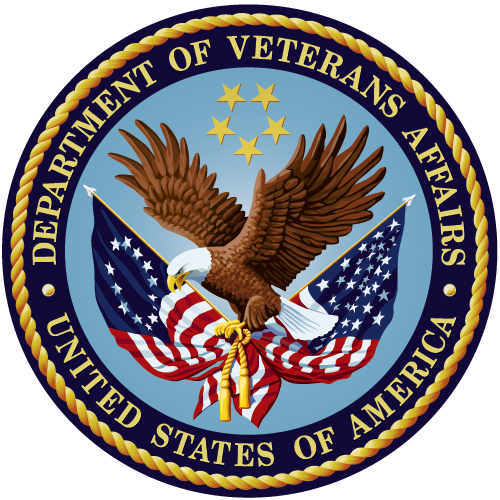 (Revised September 2022)March 2005Product DevelopmentOffice of Information and Technology Department of Veterans AffairsPrefacePurpose of Manager’s ManualThis manual provides reference information for Clinical Reminders menus and options. It can serve both as a reference manual and a tutorial for Clinical Application Coordinators (CACs) and Clinical Reminders Managers who are just becoming familiar with Clinical Reminders.To get further help information, please enter a Remedy ticket or call the National Help Desk.Recommended UsersClinical Reminders ManagersClinical Application Coordinators (CACs)Department of Veterans Affairs Medical Center (VAMC) Information Resources Management (IRM) staffRelated ManualsClinical Reminders documentation can also be found in the VistA Software Document Library (VDL).Related Web SitesRevision HistoryContentsPreface	iiRevision History	iiiContents	ixIntroduction	1Patch 65 (PXRM*2.0*65) Changes	1Patch 80 (PXRM*2.0*80) Changes	2Patch 42 (PXRM*2.0*42) Changes	2Patch 45 (PXRM*2.0*45) Changes	2Patch 47 (PXRM*2*47) Changes	2Patch 53 (PXRM*2*53) Changes	3Patch 26 (PXRM*2*26) Changes	3Patch 31 (PXRM*2.0*31)- Palliative Care National Clinical Template	6Patch 36 (PXRM*2*36) Changes - Pneumococcal Reminders and Women’s Health Taxonomy update	6Patch 24 (PXRM*2*24) Changes	7Patch 23 (PXRM*2*23) Changes	8Patch 22 (PXRM*2*22) Changes	8Patch 21 (PXRM*2*21) Changes (Military Service Data Sharing (MSDS) project)	9Patch 18 (PXRM*2*18) Changes	9Patch 16 (PXRM*2*16) Changes	11Patch 17 (PXRM*2*17) Changes	11National Reminders	13Reminders Maintenance	18Reminder Managers Menu	18Options not on a menu	19Security Key	20Reminder Managers Menu Descriptions	20Reminder Computed Finding Management	23National Computed Findings	29Reminder Definition Management	40List Reminder Definitions	51Inquire About Reminder Item	51Add/Edit Reminder Definition	56Copy Reminder Definition	59Reminder Edit History	60Integrity Check Options	61Integrity Check Selected	61Integrity Check All	62Reminder Definition Fields	63Reminder Findings	66* Changes to Beginning and Ending Date/Time made in Patch 18	74Function Findings	89Status List	106Activate/Inactivate Reminders	108Reminder Sponsor Management	109List Reminder Sponsors	109Reminder Sponsor Inquiry	110Add/Edit Reminder Sponsor	110Reminder Taxonomy Management	111Reminder Taxonomy Actions	116Add	116Edit	116Taxonomy Fields	117Patient Data Source Keywords	118Copy	121Inquire about Taxonomy Item	124Change Log	127Code Search	129Import	131At this point you will have the option of browsing the list of codes.	132Use in Dialog Report (UIDR)	145Code Set Versioning	147Value Sets	149Reminder Term Management	151List Reminder Terms	152Inquire about Reminder Term	153Add/Edit Reminder Term	154Copy Reminder Term	156Integrity Check Selected	156Integrity Check All	156Term Test	157Reminder Location List Management	158Reminder Location List Menu	158List Location Lists	159Location List Inquiry	159Add/Edit Location List	159Create a new Location List	159Copy Location List	160Reminder Exchange	161Reminder Test	179Other Supporting Menus	205Reminder Information Only Menu	206Reminder Dialog Management	207Dialog Parameters	210Editing Template Fields used in Reminder Dialogs	222Dialog Reports	226New Fields	235CPRS Reminder Configuration Menu	248Add/Edit Reminder Categories	249CPRS Lookup Categories	251CPRS Cover Sheet Reminder List	252Cover Sheet Reminder Report	260Mental Health Dialogs Active	273Progress Note Headers	274Reminder GUI Resolution Active	275TIU Template Reminder Dialog Parameter	275Evaluate Coversheet List on Dialog Finish	276Default Outside Location	276Position Reminder Text at Cursor	277Link Reminder Dialog to Template	278CPRS Coversheet Time Test	278New Reminder Parameters	278GEC Status Check Active	278WH Print Now Active	279Reminder Reports	281Reminders Due Report option	284Reminders Due Report – Patient List Template	287Reminders Due Report – Patient List	289Extract EPI Totals	292Extract QUERI Totals	294GEC Referral Report	297Review Date Report	299Finding Usage Report	300MST Synchronization Management Project	304Reminder Parameters Menu	307Edit Site Disclaimer Example	307Edit Web Sites Example	307Edit Number of MH Tests Example	308Reminder Patient List Management	309List Rules	310Rule Set Definition	311Steps to Create a Patient List	315Patient List Management Option	318Demographic Report	336Reminder Extract Tools	340Reminder Extract Menu	340Clinical Reminder Extracts Guide	342Key Components	342Extract Definitions	352Running the Extract	353Understanding your Output	357FAQ:	357Clinical Reminder Order Checks	358Appendix A: Glossary	369Acronyms	369Definitions	370Appendix B: Clinical Reminder Order Checks Example	374Appendix C: Measurements	383Appendix D: Contraindications, Precautions, and Refusals	384IntroductionThe Clinical Reminder system helps caregivers deliver higher quality care to patients for both preventive health care and management of chronic conditions, and helps ensure that timely clinical interventions are initiated.Reminders assist clinical decision-making and also improve documentation and follow-up, by allowing providers to easily view dates when certain tests or evaluations were performed and to track and document when care has been delivered. They can direct providers to perform certain tests or other evaluations that will enhance the quality of care for specific conditions. The clinicians can then respond to the reminders by placing relevant orders or recording clinical activities on patients’ progress notes.Clinical Reminders may be used for both clinical and administrative purposes. However, the primary goal is to provide relevant information to providers at the point of care, for improving care for Veterans. The package benefits clinicians by: Providing pertinent data for clinical decision-making Reducing duplicate documenting activities Assisting in targeting patients with particular diagnoses and procedures or site-defined criteriaAssisting in compliance with VHA performance measures and with Health Promotion and Disease Prevention guidelinesWhen a reminder definition is used for point of care decision support, the evaluation status will be Not Applicable (N/A) for patients who have a recorded date of death because reminders do not need to be resolved for deceased patients.When a reminder definition is used for reporting, deceased patients can be included since it may be important to know what reminders were resolved for them when they were alive.Patch 65 (PXRM*2.0*65) ChangesPatch 65 supports VistA Immunization Enhancements (VIMM).A new finding modifier, IMMUNIZATION SEARCH CRITERIA, was added to the findings multiple of reminder definitions and reminder terms. It is a set of codes that controls how a patient’s immunizations are searched during reminder evaluation.The CPRS v32b release allows users to input immunization contraindications, precautions, and refusals, storing them in the VIMM CONTRA/REFUSAL EVENTS file. Clinical Reminders was modified so that entries from this file can be used in reminder evaluation. As a result, there are two new evaluation statuses: CONTRA and REFUSED. The description for the computed finding, VA-REMINDER DEFINITION was updated to include the two new statuses.The Patch 65 changes made the V IMMUNIZATION field (#.07) CONTRAINDICATED obsolete.  Thus, it was removed from reminder evaluation. A new computed finding, VA-IMMUNIZATION AND LOCATION LOT INFO is included in Patch 65. It is only used with a Reminder Dialog to obtain lot information.The following Patch 65 changes are not related to immunizations:The PRINT NAME, MINIMUM VALUE, MAXIMUM VALUE, MAXIMUM DECIMALS, UCUM CODE, PROMPT CAPTION and UCUM DISPLAY fields were added to Reminder Taxonomies. These fields provide the basis for being able to record measurements for codes in a taxonomy. The corresponding CPRS changes will be in a future version.Clinical Maintenance output of measurements was changed to use the UCUM DISPLAY field for determining what to display for the units.  Patch 80 (PXRM*2.0*80) ChangesThis patch changes how Reminder Exchange packs up Reminder Dialogs. Reminder Dialogs will no longer get packed if the dialog is attached to a Reminder Definition and that Reminder Definition is used in another Clinical Reminder component such as: Reminder Dialog Branching Logic, Reminder Order Check Rules, Reminder List Rules, or in a Reminder Definition or Reminder Term using the Computed Finding VA-REMINDER DEFINITION.Patch 42 (PXRM*2.0*42) ChangesThis patch modified Clinical Reminder functionality to support the Coronavirus Disease (COVID) v2.0 updates.  This new functionality, called CSUB Objects, includes the ability to display the data for any finding in Found/Not Found Text.  This functionality was implemented in PXRM*2.0*46.  However, it wasn’t documented until the PXRM*2.0*42 release.Patch 45 (PXRM*2.0*45) ChangesThis patch modified Reminder Dialog and Reminder Order Check functionality to support the TDrugs and the SMART projects being implemented in CPRS 31.B.Patch 47 (PXRM*2*47) Changes This patch is the follow-up to PXRM*2*26, which was part of the Computerized Patient Record System CPRS v30 project. That project modified the Computerized Patient Record System, Text Integration Utilities, Consults, Health Summary, Problem List, Clinical Reminders, and Order Entry/Results Reporting domains to meet the requirements proposed by the Dept. of Health and Human Services to replace the ICD-9 code set with the ICD-10 code set. It removes the taxonomy fields made obsolete by PXRM*2*26, adds the taxonomy editor actions that could not be completed for the release of PXRM*2*26, and fixes some defects. One of the bugs that is fixed involves display of the status line when the frequency is in hours. This change adds time to the Date Due and Last Done fields. Because there are a number of Clinical Reminders Health Summary components, a Health Summary patch is required, it is: GMTS*2.7*113.Patch 53 (PXRM*2*53) Changes PXRM*2*53 adds a Reminder Dialog Search Report option to the Reminder Dialog Report menu. The Reminder Dialog Search Report allows sites to find Reminder Dialogs based on search criteria such as Coding Systems, Findings, and Dialog Items.Patch 26 (PXRM*2*26) ChangesPXRM*2*26 is part of the ICD-10 project, and the purpose of patch 26 and its related patches (DG*5.3*853 and GMPL*2*43) is to update Clinical Reminders to allow the use of ICD-10 codes. A very general approach has been taken, wherein Clinical Reminders taxonomies are being restructured to be Lexicon-based instead of pointer-based. This allows the use of any coding system supported by the Lexicon Utility. In addition to adding ICD-10 codes, SNOMED CT codes are being added. After the release of CPRS 29, SNOMED CT codes will be collected by Problem List and Clinical Reminders will be able to search for them.A new taxonomy management system replaces the previous taxonomy management menu. See the Taxonomy Management chapter for details and examples. Also see the Dialog management chapter for information and examples of the changes made to Dialog options by this patch.The new system uses a combination of List Manager, ScreenMan, and the Browser. List Manager should already be familiar to users of Clinical Reminders tools such as Dialog Management or Reminder Exchange. ScreenMan and the Browser may not be as familiar, but reviewing Appendix B of this manual or the FileMan documentation should give you enough knowledge to make using the taxonomy management system much easier.After PXRM*2*26 is installed, users will no longer be able to add ICD-9-CM and/or CPT-4 codes to a Reminder Dialog. Users will need to create a Taxonomy, assign codes, and then add the Taxonomy to the Reminder Dialog. To maintain similar end user functionality in CPRS, a new called Taxonomy Pick List Display has been  added to the dialog editor. This controls how Taxonomies should display in CPRS.  A simple taxonomy editor that is accessed from Dialog Management (either the element or group view) is available. Codes added in this editor are automatically marked as Use In Dialog. If a code is deleted in this editor, the Use In Dialog designation is removed from the code.A change to Reminder Exchange was made to add a check of the line length and a warning if a line exceeds 245 characters. The maximum value allowed by Kernel is 255 characters, but for FileMan word-processing fields, it is 245. When a line exceeds this length, there is a very high probability that the Reminder Exchange entry will not install correctly. If the Reminder Exchange entry is transported as a host file, then 255 should work, but if is transported as a MailMan message, then 245 is the limit. The warning was added because previously, when an Reminder Exchange entry would not install correctly due to the line length being exceeded, it was difficult to determine the reason.  The solution was to shorten the length of the field being transported. Detailed information about the field that needs to be shortened is given in the warning. Example:Warning the following line exceeds the VistA maximum allowed length of 245.Therefore this Exchange entry will not transport correctly.Line: 811.23;+619,+617,;.01~Telephone Assessment/Management by Nonphysician to Established PT/Parent/Guardian not Originating from A/M Provided within Previous 7 Days Nor Leading to A/M Service/Procedure within Next 24 Hrs/Soonest Appt; 11-20 Mins Medical DiscussionIts length is: 260Component: REMINDER TAXONOMYName: PBM PHARMD PHONE VISIT CPT CODE 98967 V5*1IEN: 617Field number: .01Value: Telephone Assessment/Management by Nonphysician to Established PT/Parent/Guardian not Originating from A/M Provided within Previous 7 Days Nor Leading toA/M Service/Procedure within Next 24 Hrs/Soonest Appt; 11-20 Mins Medical DiscussionDisable/Enable Reminder EvaluationThe option PXRM INDEX BUILD provides the ability to rebuild selected portions of the Clinical Reminders Index. (For information and details about the Clinical Reminders Index see the Clinical Reminders Index Technical Manual.) While an index is rebuilding, any reminder that uses the data from that index cannot be correctly evaluated –  it will have the status of CNBD (cannot be determined). In the past, a MailMan message was sent to the Clinical Reminders mail group every time a reminder could not be evaluated because an index was rebuilding. Now, when an index is going to be rebuilt, reminder evaluation will be automatically disabled, meaning that any attempt to evaluate a reminder will result in an immediate return of a CNBD status. The Clinical Maintenance display will include text letting the user know that reminder evaluation is disabled and the reason(s). When the index has finished rebuilding, evaluation will be automatically enabled.The option PXRM DISABLE/ENABLE EVALUATION provides a manual disable/enable function. If for some reason, reminder evaluation needs to be disabled, it can be done through this option. This option should be given to a very limited number of people and can only be used by holders of the PXRM MANAGER key. When the issue that required disabling evaluation has been handled, reminder evaluation can be enabled again using this same option. Note that this option can be used to enable evaluation even if it was not disabled using this option. For example, if reminder evaluation was automatically disabled for an index rebuild, this option could be used to enable evaluation even though the index is still rebuilding.  If that is done, the MailMan messages will start being sent again.When reminder evaluation is disabled, the following options and protocols will be put out of order.Options: PXRM DEF INTEGRITY CHECK ALL PXRM DEF INTEGRITY CHECK ONE PXRM ORDER CHECK TESTER PXRM REMINDERS DUE PXRM REMINDERS DUE (USER)Protocols: PXRM PATIENT LIST CREATE PXRM EXTRACT MANUAL TRANSMISSIONWhen reminder evaluation is again enabled, these options and protocols will be put back in order.Anytime reminder evaluation is disabled, a message with the subject “REMINDER EVALUATION DISABLED” will be sent to the Clinical Reminders mail group. The message will give the date and time that evaluation was disabled, list the reasons for disabling evaluation, and a search will be made for any Clinical Reminders TaskMan jobs that could be affected. There will be a list of those that are found; it will include the job description, the status (pending or running), and the task number. The results of any jobs that are already running will be unreliable and should be discarded. If possible, these jobs should be stopped, so that they don’t waste system resources. None of the pending jobs should be allowed to start until evaluation is enabled again.When evaluation is enabled, a message with the subject “REMINDER EVALUATION ENABLED” will be sent to the Clinical Reminders mail group. It will contain the date and time evaluation was disabled and when it was enabled. This gives you the exact period of when evaluation was disabled.Here are examples of disable and enable messages:MailMan message for CRMANAGER, TWOPrinted at EXAMPLE.ORG.EXAMPLE.VA.GOV  04/16/14@10:32Subj: REMINDER EVALUATION DISABLED  [#122941] 04/16/14@10:30  58 linesFrom: POSTMASTER (Sender: CRMANAGER, ONE)  In 'IN' basket.   Page 1-------------------------------------------------------------------------------Reminder evaluation was disabled on Apr 16, 2014@10:30:42.Because of this, the following TaskMan jobs can produce erroneous results.Pending jobs should not be allowed to start until evaluation is enabled.The results of running jobs should be discarded and if possible, running jobsshould be stopped.Reason: index rebuild for file #45. Reminders Due Report JobsTask number - 316820Status - Active: RunningTime - Feb 08, 2012@12:40:28User - CRCOORDINATOR, TWO Reminder Patient List JobsTask number - 1980022Status - Active: RunningTime - Apr 16, 2014@08:00User - TASKMAN,PROXY USERTask number - 1980207Status - Active: PendingTime - Apr 17, 2014@08:00User - TASKMAN,PROXY USER Reminder Extract JobsTask number - 342256Status - Active: PendingTime - Mar 06, 2012@20:04:25User - CRCOORDINATOR, SIXTask number - 1867565Status - Active: PendingTime - May 17, 2013@16:44:13User - CRCOORDINATOR, SIXTask number - 1902474Status - Active: PendingTime - Jul 17, 2013@17:16:30User - CRCOORDINATOR,TENTask number - 1945932Status - Active: PendingTime - Oct 22, 2013@12:37:23User - CRCOORDINATOR, THIRTYTask number - 1946204Status - Active: PendingTime - Oct 23, 2013@12:37:35User - CRCOORDINATOR, TWOTask number - 1966964Status - Active: PendingTime - Feb 05, 2014@07:54:39User - CRCOORDINATOR,THREEEnter message action (in IN basket): Ignore//Subj: REMINDER EVALUATION ENABLED  [#122942] 04/16/14@10:30  2 linesFrom: POSTMASTER (Sender: CRMANAGER, ONE)  In 'IN' basket.   Page 1-------------------------------------------------------------------------------Reminder evaluation was enabled on Apr 16, 2014@10:30:49.It was disabled on Apr 16, 2014@10:30:42.Enter message action (in IN basket): Ignore// See the Revision History in this manual and the Release Notes for additional changes made by PXRM*2*26. Patch 31 (PXRM*2.0*31)- Palliative Care National Clinical Template This patch releases the Palliative Care National Clinical Template without any changes to routines, data dictionaries, or other package functions – “content” only. The reminder dialog is VA-PALLIATIVE CARE NATIONAL CLINICAL TEMPLATE (PC-NCT). There are two Reminder Exchange entries that will be installed as part of this patch. 1. VA-PALLIATIVE CARE CONSULT 2. VA-PATCH 31 POST HS COMPONENTS The VA Hospice and Palliative Care (HPC) program office has sponsored the development of this reminder dialog template to document provider-based palliative care consultations at all sites within VHA. This template is critical to improving the process and documentation of clinical care, and facilitating high quality palliative care and programmatic quality improvement. It is the intent of the HPC program office that this national template be formally distributed to VA palliative care programs for voluntary use throughout VHA in early 2014.Patch 36 (PXRM*2*36) Changes - Pneumococcal Reminders and Women’s Health Taxonomy updateThis patch installs two new or modified pneumococcal reminders, two new dialogs, and several new or modified terms and taxonomies, based on new guidelines. ACIP recommends that adults aged >=19 years with immuno-compromising conditions, functional or anatomic asplenia, CSF leaks, or cochlear implants, and who have not previously received PCV13 or PPSV23, should receive a dose of PCV13 first, followed by a dose of PPSV23 at least 8 weeks later (Table). Subsequent doses of PPSV23 shouldfollow current PPSV23 recommendations for adults at high risk. See the patch 36 Installation Guide for further details.Patch 34 (PXRM*2*34) Changes - Teratogenic Medication Reminder Order Check UpdateThe Teratogenic Medications Order Check Interim Solution was originally released as VistA patch PXRM*2*22 in July 2012.  The interim solution is intended to have regular updates for clinical content, primarily to add newly approved medications with FDA Pregnancy Categories that warrant an order check. This patch, PXRM*2*34 represents the first such update.  Included in this update are new medications, order check text changes consistent with the Notification of Teratogenic Medications project, support for reversal of tubal ligations, and updates to the taxonomies that define a women’s medical inability to conceive a pregnancy.This patch also includes an update to a single dialog element for the Epilepsy Initial note that was released with PXRM*2.0*30.  That element had a mapped Health Factor Category, instead of a mapped Health Factor.  This element updates that mapped item.Patch 24 (PXRM*2*24) ChangesThe High Risk Mental Health Patient – Reminder & Flag project was released in two phases; the first phase was released in March 2012 with PXRM*2*18. Phase 1 of this project provided the following:Two new Scheduling reports that identify no-show “high risk for suicide” patients that missed their MH appointments, A new national reminder and reminder dialog that will be used by providers to document results of following up with a high risk for suicide patient that missed a MH appointment, and A new health summary type with MH-specific supporting information. Phase 2 of this project provides the following:DG*5.3*849 – DGPF New Category 1 Flag and Conversion. TIU*1*265 – New PRF Category 1 Title -  HIGH RISK FOR SUICIDE SD*5.3*588 – New proactive reports that list appointments for High Risk for Suicide patients who have appointments for the day. MHTC has been added to these reports and also to the background nightly job no-show reports.PXRM*2*24 – New patch that includes an updated reminder (VA-MH HIGH RISK NO-SHOW FOLLOW-UP), a new computed finding (VA-PCMM MHTC), a new dialog that will display the MHTC, two new Reminder Definitions (VA-MH HIGH RISK NO-SHOW ADHOC RPT and VA- MHTC NEEDS ASSIGNMENT), and a new location list, VA-MHTC APPT STOP CODES LL, which is used in the Computed Finding: VA-Appointments for a Patient.  The new Reminder Location List is consistent with the national list of MH Encounter Stop Codes defined for sites by the Office of Mental Health Services.OR*3*348 – Order Entry changes for the Mental Health Treatment Coordinator - Ability to select a Mental Health Treatment Coordinator as a notification recipient to receive notifications in CPRS. A new notification is also being released with this patch: SUICIDE ATTEMPTED/ COMPLETED. This informational notification is triggered by Clinical Reminders when a MH SUICIDE ATTEMPTED or MH SUICIDE COMPLETED health factor has been documented in PCE.GMTS*2.7*104 - modifies two entries in the Health Summary Component file (142.1): MH HIGH RISK PRF HX and MH TREATMENT COORDINATOR.  These components are used in the VA-MH HIGH RISK PATIENT and REMOTE MH HIGH RISK PATIENT Health Summaries, as well as being available for use in the Health Summary Ad hoc Report.Suicide Behavior Report (SBR) instrument – The SBR is a new mental health template and a new entry in the MH TESTS & SURVEYS file (#601.71). It was distributed nationally in YS*5.01*103, as an enhancement to the Mental Health Assistant 3.0 Package.  This instrument can be used by MH professionals to assess and reassess the High Risk for Suicide patient’s behavior. See the Release Notes, Installation & Setup Guide, and User Manual for more details about PXRM*2*24 enhancements and fixes.Patch 23 (PXRM*2*23) ChangesThis patch is part of a multi-package build that contains FB*3.5*138 and PXRM*2.0*23. It supports the third increment for Project ARCH (Access to Care Received Closer to Home).FB*3.5*138:This build adds the PROJECT ARCH REMINDER DELAY field (#38) to the FEE BASIS SITE PARAMETERS file (#161.4) that allows sites to customize number of days that the Project ARCH Clinical Reminder will become due again after the patient Declines or Refuses services offered. Two new options are also installed on the Project ARCH Menu. The ARCH Eligibility Data Upload option allows sites to upload the national Project ARCH data extract files that contain the updates for Project ARCH Eligibility. The ARCH Clinical Reminder Due Delay option sets the value in the new PROJECT ARCH REMINDER DELAY field with a number between 1 and 180 days. PXRM*2*23: This build places updated VA-PROJECT ARCH VISN CONTRACT CARE PILOT ELIGIBILITY in the Reminder Exchange file. Updates to this reminder include a new Health Factor ARCH-SERVICE NEEDED THIS VISIT REFUSES. The updates also include a mandatory checkbox indicating that the patient has signed the consent form when the ARCH-SERVICE NEEDED THIS VISIT CONSENTS Health Factor is selected in the Reminder Dialog.Patch 22 (PXRM*2*22) ChangesPatch PXRM*2*22  releases two new National Reminder Order Checks for placing Teratogenic Medications in CPRS. A pre-installation routine will identify any previously identified components and rename them correctly, and the patch installation will create or overwrite VA-named, national reminder componentsThis patch also addresses two bug fixes in the Reminder Order Check setup. To address these fixes, the Reminder Order Check System had to be divided into two files:File 801 Reminder Order Check Items Group File 801 contains the grouping of Orderable Items. This file has also been modified to allow groups to include entries from the Drugs file, file #50, VA Generic file, file #50.6 and VA Drug Class file, file # 50.605.File 801.1 Reminder Order Check Rules.File 801.1 contains the Reminder Order Check Rules.These changes will allow sites to modify the Active and Testing Fields for National Rules.This patch also fixes a Mumps error when the select order checks prompt times out.To support the two-file structures, the existing menu options have been renamed and two new options will be released with this patch: Reminder Order Check Rule Inquiry and Reminder Order Check Test.Patch 21 (PXRM*2*21) Changes (Military Service Data Sharing (MSDS) project)This patch is being released along with patches DG*5.3*797, EAS*1.0*92, IVM*2.0*141,  DVB*4.0*62, in host file DG_53_P797.KID, to support technology and business changes that occur with the implementation of the Enrollment System Redesign (ESR) Military Service Data Sharing (MSDS)  project. The MSDS project introduced an MSDS Broker that will be activated in ESR. The Broker will construct a definitive military service data set including data received from the VA/DoD Identity Repository (VADIR), the Beneficiary Identification and Records Locator System (BIRLS), and VistA. Once the MSDS Broker is activated, ESR becomes the authoritative source for Military Service Episode data. The verified data will be shared from ESR to all VistA sites of record for the Veteran. The ESR-verified Military Service Episode data cannot be edited by VistA except to add new episodes. An unlimited number of military service episodes per Veteran will now be supported.Clinical Reminders Computed FindingsOne aspect of the Military Service Data Sharing (MSDS) project increases the number of military service episodes from three to an unlimited number. It provides new APIs for Clinical Reminders to use to get this data. These APIs are used to update the computed findings, VA-SERVICE BRANCH and VA-SERVICE SEPARATION DATES, so they can get data for all episodes of service.NOTE: VA-LAST SEPARATION DATE is being renamed to VA-LAST SEPARATION DATES, because now it will return all service separation dates instead of just the last one.A new list type computed finding: VA-OEF/OIF SERVICE (LIST) is also included. It can be used to build lists of patients with OEF/OIF service.Patch 18 (PXRM*2*18) ChangesThe High Risk Mental Health Patient – National Reminder and Flag project includes a national reminder and reminder dialog that mental health professionals can use to follow up on patients with the “High Risk of Suicide” patient record flag ,who missed their Mental Health appointments.  The project also includes reports to facilitate follow-up on these patients by Suicide Prevention Coordinators and other Mental Health professionals.Veterans Health Administration (VHA) mental health officials estimate that there are 1,000 suicides per year among Veterans receiving care within VHA and as many as 5,000 per year among all living Veterans.  This request supports the Secretary’s Mental Health Strategic Plan that contains several initiatives pertaining to suicide prevention, including “Develop methods for tracking Veterans with risk factors for suicide and systems for appropriate referral of such patients to specialty mental health care.” Major objectives of this project include:Identifying those Veterans who are at risk for suicide (Sites define this locally in the Patient Record Flag.) Preventing high risk, depressed patients from failing to get appropriate care if they miss appointments.  The plan is to evaluate patients for depression so that appropriate referrals can be made, identify those Veterans with a history of suicide attempt or suicidal ideation who miss an appointment, notify the mental health professional of the missed appointment, and track efforts to reach this Veteran.  If the Veteran is not reached after three attempts, a staff member may need to call other patient contacts or request a welfare check. The purpose of this project is to release 1) two new Scheduling reports that identify no-show “high risk for suicide” patients that missed their MH appointments, 2) a new national reminder and reminder dialog that will be used by providers to document results of following up with a high risk for suicide patient that missed a MH appointment, and 3) provide a health summary type with MH-specific supporting information. Phase 1: The first release of the High Risk Mental Health Patient- Reminder and Flag (HRMHP) project includes five patches, which will be installed as a combined build. The second phase of this project will be released in a future build.SD*5.3*578	This Scheduling patch provides two new MH NO SHOW Scheduling Reports for use by Suicide Prevention Coordinators and other Mental Health professionals.  The reports will support following up with High Risk for Suicide patients that missed a scheduled MH appointment.  DG*5.3*836	This Registration – Patient Record Flag patch provides new interfaces used by the Scheduling and Reminder patches to determine the High Risk for Suicide flag status on a specified date. PXRM*2*18	This patch creates a national reminder to notify clinicians of a patient's risk of suicide and creates a dialog that the clinicians can use to document follow-up with the high risk patients when they miss MH appointments. HIGH RISK MH NO-SHOW FOLLOW-UP Reminder DefinitionHIGH RISK MH NO-SHOW Follow-up Reminder DialogThis Clinical Reminder patch supports the Scheduling patch by providing a national Reminder Location List of Mental Health stop codes used for scheduled appointments.  Additionally, this patch includes miscellaneous clinical reminder maintenance changes. Details of all the Clinical Reminder changes can be found in the Release Notes.GMTS*2.7*99 This patch installs four Health Summary Components and two Health Summary Types, a single Health Summary Object, and a single TIU/Health Summary object. TIU*1*260The Text Integration Utility patch contains a single Health Summary Object and a single new TIU Health Summary object based on the new VA-MH HIGH RISK PATIENT Health Summary Type from GMTS*2.7*99. The TIU/HS object will be used in the VA-MH HIGH RISK NO  SHOW FOLLOW-UP Reminder Dialog distributed in PXRM*2*18.See the Clinical Reminders patch 18 Release Notes for specific details about enhancements and changes in patch 18 and related GMTS, OR, and TIU patches.Patch 16 (PXRM*2*16) ChangesThe Clinical Reminders patch PXRM*2*16 and bundled patches (OR*3.0*280, PSJ*5.0*226) released new functionality that enables sites to create their own CPRS Order Checks using Clinical Reminder Definitions or Terms. Both Reminder Exchange and the Review Date Report have been enhanced to support the Clinical Reminder Order Check functionality. This patch contains a new computed finding, VA-ACTIVE PATIENT RECORD FLAGS.This computed finding will allow sites to evaluate whether a patient has a specific active record flag on the date of evaluation. Sites can create local order checks using the Clinical Reminder functionality. These Order Checks will occur at the time the user clicks on the accept button when placing an order in CPRS. This functionality is available with PXRM*2.0*16 and CPRS 28. The set-up of a Clinical Reminders Order Check consists of two parts:Creating a group of orderable items that the rules should be applied to. Creating the rules that will be applied to the orderable item when accepting an order in CPRS. It will be possible to have the same orderable item in multiple groups. Each rule assigned to the different groups will be evaluated when placing the orderable item in CPRS. The order check groups and the rule will be stored in the Reminder Order Check file, file #801Note: Sites should evaluate all requests to create a Clinical Reminder Order Check to determine the importance of adding it. The more reminders that are used in an order check, the more they could affect the performance of the order check system. This file stores a pointer to an entry in the Orderable Item file, file #101.43. The reminder Order Check file will not automatically be updated with changes to the Orderable Item file, such as inactivating an existing orderable item, or if an ancillary package adds an item to the Orderable Item file.. The entries in Reminder Order Check file, file #801 need to be evaluated by the site anytime an update is done to the Orderable Item file, file #101.43. The site will be need to determine if it needs to remove an orderable item from an existing group or if it needs to add an orderable item to existing group.A new menu Reminder Orderable Item Group Menu ...[ PXRM ORDERABLE ITEM GROUP MENU] has been added to the Reminder Managers Menu [PXRM MANAGERS MENU]Patch 17 (PXRM*2*17) Changes This project released a new national reminder and reminder dialog to be used by Polytrauma Specialty providers to identify potential OEF/OIF Polytrauma patients and mark the patient with a Polytrauma Marker (health factor) when appropriate.  The Polytrauma Marker project includes two patches:PXRM*2*17 -	Clinical Reminder patch with Polytrauma Marker reminder/dialogUSR*1*33 -	ASU patch with API that checks to see if a user is a member of a specific User ClassThis project was requested by the Office of Patient Care Services (PCS) to provide a means of improving care provided to Veterans and active duty patients suffering from blast-related polytrauma (multiple complex injuries). VHA has identified this as one of several initiatives that will support health care of Operation Iraqi Freedom and Operation Enduring Freedom (OIF/OEF) Veterans.The Polytrauma Assessment reminder definition contains a new national reminder term which will be pre-defined with the new computed finding for the ASU User Class.  Sites will be required to add the Computed Finding Parameter to the national reminder term.  The parameter should specify the local ASU User Class that identifies specialty provider members that focus on Polytrauma and Rehabilitation services at the local facility.The Polytrauma Assessment reminder uses a series of national Reminder Taxonomies to determine whether the patient has multiple diagnoses that identify the patient as a potential Polytrauma patient.  The combination of the diagnoses found and the user’s ASU user class will determine whether the reminder is applicable to the patient. If the reminder is applicable to the patient and the patient has not been previously assessed for Polytrauma, the reminder will be DUE and will appear on the cover sheet and in the reminder drawer on the CPRS notes tab.The reminder will be resolved by the provider responding to reminder dialog responses that result in the assessment that the patient “is” or “is not” an OEF/OIF Polytrauma patient.  The responses will cause Health Factors to be created that make the reminder no longer due.If the CPRS user views Clinical Maintenance output for the Polytrauma Assessment reminder and the user is not a member of the ASU User Class, then a message will be included in the Patient Cohort section indicating that the ASU User Class was not found.The new Polytrauma Assessment reminder dialog was created outside the OI Field Office and tested at three sites based on input from Rehabilitation Service stakeholders.This reminder/dialog includes branching logic that will use the new national reminder term that is defined with the ASU user class used by the reminder definition. The branching logic will check to see if the CPRS user is a member of the ASU user class before continuing with the reminder dialog.  If the CPRS user is not a member of the ASU user class, then the reminder dialog will display text indicating the reminder is not applicable and the user is not the appropriate user to complete the reminder dialog.Completing the reminder dialog will cause a progress note to be created and Health Factors will be populated in PCE. These health factors will be used by future reminder definition evaluation to indicate the reminder is resolved. National RemindersNational reminders are clinical reminders and reminder dialogs that have gone through an approval process for national distribution. Some national reminders are related to statutory, regulatory, or Central Office mandates such as Hepatitis C and MST. Other national reminders are being developed under the guidance of the National Clinical Reminders Workgroup (NCRW).Guideline-related reminders are developed for two reasons:1.  To provide reminders for sites that don’t have reminders in place for a specific guideline (e.g., HTN, HIV). 2.  To provide a basic set of reminders to all sites to improve clinical care, and also allow roll-up data for measurement of guideline implementation and adherence (e.g., IHD, Mental Health).Updates to National Reminders in Patch 18Updated branching logic reminders for OEF/OIF screening:Fix the problem that patients who do not have the required LSSD entry are not having the items show as due when they have been done.Remove refusals and other exclusions from the branching logic – if not done, then show the item as open and allow the parent reminder to use the exclusions instead of also evaluating them in the branching logic.  This makes all 7 of the branching logic reminders consistent.Updated the URLs for MH screening.Added '0' to the Within Category Rank for EF-NO BLAST/EXPLOSION INJURY and EF-NO BULLET INJURY in the reminder VA-EMBEDDED FRAGMENTS RISK EVALUATION.Added occurrence count of 4 to AUD C in the alcohol screening reminder.Fixed header/info text in AAA reminder.Distributed H1N1 reminders and dialog via patch and distribute and inactivate.Updated VA-ALCOHOL F/U POS AUDIT-C dialog to display the education and advice interventions without a box around both and also to have the results of an AUDIT-10 go into the progress note.Added VA-TB/POSITIVE PPD.Detailed descriptions:Updated branching logic remindersVA-BL DEPRESSION SCREEN	Removed RT.VA-ACTIVE DUTY	Cohort: changed to due for all	Resolution: changed to resolve for any entry that is not before the LSSD	Changed the logic from		MRD(VA-DEPRESSION SCREEN NEGATIVE,VA-DEPRESSION SCREEN POSITIVE)>MRD(VA-LAST SERVICE SEPARATION DATE)	   To		MRD(VA-DEPRESSION SCREEN POSITIVE,VA-DEPRESSION SCREEN NEGATIVE)'<MRD(VA-LAST SERVICE SEPARATION DATE)VA-BL ALCOHOL SCREEN	Removed RT.VA-ACTIVE DUTY	Cohort: change to due for all	Removed exclusions	Resolution: changed to resolve for any entry that is not before the LSSDVA-BL PTSD SCREEN	Removed RT.VA-ACTIVE DUTY	Cohort: change to due for all	Removed exclusions	Resolution: change to resolve for any entry that is not before the LSSD	Add a '0' to the Within Category Rank for the health factors.VA-BL OEF/OIF EMBEDDED FRAGMENTSVA-BL OEF/OIF FEVERVA-BL OEF/OIF GI SXVA-BL OEF/OIF SKIN SX	Removed RT.VA-IRAQ/AFGHAN PERIOD OF SERVICE and substitute CF.VA-LAST SERVICE SEPARATION DATE	Removed RT.VA-ACTIVE DUTY	Cohort: change to due for all	Resolution: change to resolve for any entry that is not before the LSSD2.	Updated URLsVA-ALCOHOL USE SCREEN (AUDIT-C)VA-DEPRESSION SCREENINGVA-PTSD SCREENINGVA-EMBEDDED FRAGMENTS RISK EVALUATION: Added '0' to the Within Category Rank for EF-NO BLAST/EXPLOSION INJURY and EF-NO BULLET INJURYVA-ALCOHOL USE SCREENING (AUDIT-C)Added occurrence count of 4 to AUD C in the alcohol screening reminderUpdated the dialog by changing 'Optional open and optional complete (partial complete possible)' to 'Optional open and required complete or cancel before finish'.Fixed grammatical error in VA-TEXT INFO SCREEN FOR AAADistributes reminders VA-INFLUENZA H1N1 IMMUNIZATION, VA-INFLUENZA H1N1 IMMUNIZATION HIGH RISK, and dialog VA-INFLUENZA H1N1 IMMUNIZATION (DIALOG).  Distribute as INACTIVE.Updated VA-ALCOHOL F/U POS AUDIT-C dialog to display the education and advice interventions without a box around both and also to have the results of an AUDIT-10 go into the progress note.  Add an * to the word 'required' in 2 of the captions.Added VA-TB/POSITIVE PPD. This updates the taxonomy VA-TB/POSITIVE PPD by adding the ICD diagnosis code 795.51Updates to National Reminders in Patch 12The following Reminder components were updated and redistributed with PXRM*2*12: Updates to National Reminders in Patch 11National Reminder ContentNational Content is released on a frequent basis. These releases can either add or update reminder content. The NAME for all national content starts with VA- and the CLASS is NATIONAL. The names of some national dialog components will start with VAL- and the CLASS will be LOCAL so they can edited by sites.How to Get a List of Patches Released since V2.0 In the Forum Patch module, use the following option to get a list of all V2.0 released patches:AD     All Released Patches for a Package, DetailedReminders MaintenanceThis section describes all the major components of the Clinical Reminders application. It describes the menus and options, and provides examples of how to use these to define reminders, create dialogs, and how to modify, troubleshoot, and maintain them for your site.
Reminder Managers MenuThis is a list of the options and menus on the Reminders Managers Menu. Reminders Managers Menu [PXRM MANAGERS MENU]   CF     Reminder Computed Finding Management ... [PXRM CF MANAGEMENT]          CRL    Computed Finding List           CFI    Reminder Computed Finding Inquiry          CFE    Add/ Edit Computed Finding    RM     Reminder Definition Management ... [PXRM REMINDER MANAGEMENT]          RL     List Reminder Definitions          RI     Inquire about Reminder Definition          RE     Add/Edit Reminder Definition          RC     Copy Reminder Definition          RA     Activate/Inactivate Reminders          RH     Reminder Edit History          ICS    Integrity Check Selected          ICA    Integrity Check All   SM     Reminder Sponsor Management [PXRM SPONSOR MANAGEMENT]          SL     List Reminder Sponsors          SI     Reminder Sponsor Inquiry          SE     Add/Edit Reminder Sponsor      TXM    Reminder Taxonomy Management ... [PXRM TAXONOMY MANAGEMENT]   TRM    Reminder Term Management ... [PXRM TERM MANAGEMENT]          TL     List Reminder Terms          TI     Inquire about Reminder Term          TE     Add/Edit Reminder Term           TC     Copy Reminder Term   LM     Reminder Location List Management ... [PXRM LOCATION LIST MANAGEMENT]          LL     List Location Lists          LI     Location List Inquiry          LE     Add/Edit Location List             LC     Copy Location List   RX     Reminder Exchange [PXRM REMINDER EXCHANGE]   RT     Reminder Test [PXRM REMINDER TEST]   OS     Other Supporting Menus ... [PXRM OTHER SUPPORTING MENUS]          TM     PCE Table Maintenance ...          PC     PCE Coordinator Menu ...          HS     Health Summary Coordinator's Menu ...          EF     Print Blank Encounter Forms ...          QO     Enter/edit quick orders   INFO   Reminder Information Only Menu ... [PXRM INFO ONLY]          RL     List Reminder Definitions          RI     Inquire about Reminder Definition          TXL    List Taxonomy Definitions          TXI    Inquire about Taxonomy Item          TRL    List Reminder Terms          TRI    Inquire about Reminder Term          SL     List Reminder Sponsors      DM     Reminder Dialog Management ... [PXRM DIALOG MANAGEMENT]   DP     Dialog Parameters ...                 RS     Reminder Resolution Statuses                  HR     Health Factor Resolutions                 FP     General Finding Type Parameters                  FI     Finding Item Parameters                  TD     Taxonomy Dialog Parameters           DI     Reminder Dialogs           DR     Dialog Reports                         OR     Reminder Dialog Elements Orphan Report                          ER     Empty Reminder Dialog Report                         ALL    Check all active reminder dialogs for invalid items                           CH     Check Reminder Dialog for invalid items   	   IA	    Inactive Codes Mail Message	         CP     CPRS Reminder Configuration [PXRM CONFIGURATION MANAGEMENT]              CA     Add/Edit Reminder Categories          CL     CPRS Lookup Categories          CS     CPRS Cover Sheet Reminder List          MH     Mental Health Dialogs Active          PN     Progress Note Headers          RA     Reminder GUI Resolution Active          DL     Default Outside Location          PT     Position Reminder Text at Cursor          WH     WH Print Now Active          GEC    GEC Status Check Active          TIU    TIU Template Reminder Dialog Parameter           NP     New Reminder Parameters   RP     Reminder Reports ... [PXRM REMINDER REPORTS]          RD     Reminders Due Report          RDU    Reminders Due Report (User)          RDT    User Report Templates          EPT    Extract EPI Totals          EPF    Extract EPI List by Finding and SSN          EQT    Extract QUERI Totals          GEC    GEC Referral Report          REV    Review Date Report          FUR    Finding Usage Report     MST    Reminders MST Synchronization Management ... [PXRM MST MANAGEMENT]          SYN    Reminders MST Synchronization          REP    Reminders MST Synchronization Report   PL     Reminder Patient List Menu ... [PXRM PATIENT LIST MENU]          LRM    List Rule Management          PLM    Patient List Management   PAR    Reminder Parameters ... [PXRM REMINDER PARAMETERS]          ESD    Edit Site Disclaimer          EWS    Edit Web Sites          MH     Edit Number of MH Questions   ROI	   Reminder Orderable Item Menu          OE     Add/Edit Reminder Orderable Item Group          OI     Reminder Orderable Item Inquiry          OT     Reminder Orderable Item Group Test   XM     Reminder Extract Menu [PXRM EXTRACT MENU]          MA     Reminder Extract Management          EP     Extract Definition Management          EC     Extract Counting Rule Management          EG     Extract Counting Group Management          LR     List Rule Management   GEC    GEC Referral Report  [GEC REFERRAL REPORT]Options not on a menuThe option PXRM DISABLE/ENABLE EVALUATION provides a manual disable/enable function. If for some reason, reminder evaluation needs to be disabled, it can be done through this option. This option should be given to a very limited number of people and can only be used by holders of the PXRM MANAGER key. When the issue that required disabling evaluation has been handled, reminder evaluation can be enabled again using this same option. Note that this option can be used to enable evaluation even if it was not disabled using this option. For example, if reminder evaluation was automatically disabled for an index rebuild, this option could be used to enable evaluation even though the index is still rebuilding.  If that is done, the MailMan messages will start being sent again.Security KeyPXRM MANAGERDESCRIPTION:Assign this key to people who manage Clinical Reminders.Options/actions requiring this keyPXRM DISABLE/ENABLE EVALUATION  (see above description)PXRM REMINDERS DUE REPORT   on the PXRM REMINDER REPORTS menuThe field called Owner is populated when someone creates a reminder report template. This field will be used when someone accesses the template. The user accessing the template must either be the same user who created the template or must hold the PXRM MANAGER key to be able to access the option to edit the template. If the user is not the creator and does not hold the PXRM MANAGER key, they will not see the prompt to edit the template.Patient List Management Option   Actions Create Patient List Secure List? prompt 	If the answer to this prompt is “YES,” the list becomes a private list, which means that the only people who can view the list are the creator, anyone who the creator has given view access, and anyone who holds the PXRM MANAGER KEY. ED (Edit Patient List) – if you are the creator of the list you can use this action to edit the name and type of list; if you hold the PXRM MANAGER key you can also edit the creator of the list.USR (View Users) – this action is applicable only to private lists. If you are the creator of the list or hold the PXRM MANAGER key you can use this action to give other users either view only or full access to the patient list. You can also remove a user’s access to the list.Reminder Managers Menu DescriptionsReminder Computed Finding ManagementA computed finding is an M routine that takes a standard set of arguments. The computed finding must be entered into the REMINDER COMPUTED FINDING file #811.4 before it can be used as a finding in a reminder definition or term. When developing a reminder definition, if particular patient data is needed and that data is not available via the standard finding types, a computed finding that searches for and returns the required data can be created and used like a standard finding.The Clinical Reminders application provides a set of national computed findings. Sites can also create their own.Note:	Only programmers who have "@" access can actually write the routine and enter it into the REMINDER COMPUTED FINDINGS file. Once it is in the file, Reminders Managers can use the computed finding in reminder definitions and terms.Changes made by PXRM*2*26The national computed finding VA-REMINDER DEFINITION evaluates a reminder definition. If it is used recursively (evaluating the same definition that is calling it), it will generate framestack errors. This can wreak havoc with production systems. Remedy ticket #761925. Code was added to prevent this. Also, a check for recursion was added to the Integrity Checker. The print name of VA-REMINDER DEFINITION was changed from VA-Reminder Definition Computed Finding to VA-Reminder Definition. The variable TEXT was not set before, but is now set to "Reminder: "_NAME, where NAME is the .01 of the reminder being evaluated. This means that the name of the reminder definition that was evaluated will be displayed in the clinical maintenance output.The description for VA-FILEMAN DATE was updated to make it clear that the global reminder dates PXRMDOB, PXRMDOD, and PXRMLAD can also be used with this computed finding.The computed finding inquiry was not displaying the Type; Type was added.When a computed finding was selected to be used as a finding in a definition or term, the description of the computed finding was displayed on the screen to help the user set it up properly. If Type was not included in the description, then it was not displayed. The computed finding help was upgraded to include Type, Class, and Description, and is now displayed with the Browser instead of just written to the screen.In the past we have had problems with updated national computed findings being overwritten by outdated versions that were installed via Reminder Exchange. To prevent further occurrences, Reminder Exchange was modified so it will not install national computed findings. From this point on, national computed findings will only be distributed via a KIDS build.EXPECTED SIGNER and EXPECTED COSIGNER were added as CSUBs to the VA-PROGRESS NOTE computed finding. The description was updated to include these.When using the special Reminder Location List VA-ALL LOCATIONS in the computed finding VA-APPOINTMENTS FOR A PATIENT, a message was being erroneously displayed (Remedy ticket #916079):^TMP(NODE,$J,1,0)=Warning Reminder Location List VA-ALL LOCATIONS^TMP(NODE,$J,2,0)=does not contain or expand to contain any hospital   locations!Reminder Computed Finding Management MenuSteps to Create a Computed findingNOTE: The person who performs the step is listed in parentheses.1.  Write an M routine (developer).  For a single occurrence computed finding, the routine takes the following arguments: (DFN, TEST,DATE,DATA,TEXT). DFN is the patient ien and will be set when the computed finding routine is called. The following variables should be set by the computed finding routine. TEST is the logical value of the finding, set to 1 for true and 0 for false. A value for TEST must always be returned.DATE is the date of the finding in FileMan format. Set it to null if the finding is falseDATA is a value associated with the finding that can be used by the CONDITION field; when the Condition is evaluated V=DATA. Additional values that can also be used in the CONDITION can be passed back in DATA. This is done using subscripts, i.e., DATA(“COLOR”)=”RED” and the CONDITION could test for color with a statement like I V(“COLOR”)=”BLUE”. The choice of what data is passed back and the associated subscripts are completely up to the programmer, however they should be well documented so the person using the computed finding knows what is available. See the DESCRIPTION field below for information on how to document your computed finding. Setting the DATA array is optional, but it must be set if a CONDITION is going to be used with the computed finding.TEXT is text to be displayed in the Clinical Maintenance output. Setting this is optional. Note: Now that multiple occurrence computed findings are available, creation  of new single occurrence computed finding is generally discouraged because single occurrences are less flexible and less powerful.For a multiple occurrence computed finding, the routine takes the following arguments: (DFN, NGET,BDT,EDT, NFOUND,TEST,DATE,DATA,TEXT).The following variables will be set when the computed finding routine is called:DFN is the patient ien.NGET is the number of findings to search for.BDT is the beginning date and time for the finding search.EDT is the ending date and time for the finding search. The following variables should be set by the computed finding routine: NFOUND is the number of findings found in the date range, it should never be larger than NGET. If there are no true findings then NFOUND should be set to 0.Since this form of the computed finding returns multiple occurrences, each of the following variables is an array with NFOUND entries. Entry number 1 should be the most recent in the date range, entry number 2 the second most recent, and so on up to NFOUND entries. If NGET is negative, then the date ordering should be reversed with entry 1 the oldest in the date range, entry 2 the second oldest, and so on. If there are no true findings, then NFOUND should be 0. NFOUND must have a value when the computed finding routine returns. For the Nth true occurrence, set the following values:TEST(N) is the logical value of the finding for occurrence N; this is set to 1 for each occurrence that is found. (Required)DATE(N) is the date of the finding in FileMan format for occurrence N.  (Required)DATA is an array of values that can be used by the CONDITION field. For the N’th occurrence set DATA(N,”VALUE”)=VALUE. You can also pass back other data using subscripts just as for a single occurrence computed finding, the only difference being the occurrence subscript comes first. For example, DATA(N,”COLOR”)=”RED”.TEXT(N) is text to be displayed in the Clinical Maintenance output for occurrence N. (Optional)There is no need to set the unsubscripted values of TEST and DATE in a multi-occurrence computed finding.In most cases it makes sense to create any new computed findings as multi-occurrence computed findings. They have more flexibility than single occurrence computed findings and can operate more efficiently. This is especially true with respect to date range searches. The multi-occurrence computed finding is passed the beginning and ending dates as parameters, so it can return results from the specified date range. The original single occurrence computed finding has no provision for passing the beginning and ending dates, so it would just return the most recent occurrence. The computed finding driver must then check the date returned to determine if it is in the date range. If it is not, then there is no way to go back and look for an older result that might be in the date range.For a list computed finding, the routine takes the following arguments: (NGET,BDT,EDT, PLIST,PARAM)NGET, BDT, and EDT have the same meaning as above. (See below for a discussion of the last argument.) The routine should return the list in a ^TMP global as follows:^TMP($J,PLIST,DFN,N)=DAS^DATE^FILENUM^ITEM^VALUEN is a number specifying the number of the occurrence. N=1 is the most recent occurrence, N=2 the second most recent occurrence, and so on. N should never exceed NGET.DAS is the DA string.  See the Clinical Reminder Index Technical Manual for an explanation of what a DA string is. NOTE: DAS is optional for a list computed finding, but if it's not set, a NULL should be used; i.e., ^TMP($J,PLIST,DFN,N)=^DATE^FILENUM^ITEM^VALUEDATE is the date of the finding.FILENUM is the file number where the result was found.ITEM is the internal entry number of the item that was found.VALUE is the default value, if there is not one then it should be null.If you want to use a Condition with the computed finding, then you should return the values as follows:^TMP($J,PLIST,DFN,N,SUB)=DATA(N,”SUB”)At a minimum, one of the subscripts must be “VALUE”; i.e., DATA(N, “VALUE”); then in the Condition you can use either V or V(“VALUE”), because V is set equal to V(“VALUE”).  If you create other subscripts, you can use them in the Condition. For example:^TMP($J,PLIST,DFN,1,”VALUE”)=5^TMP($J,PLIST,DFN,1,”RATE”)=5^TMP($J,PLIST,DFN,1,”COLOR”)=”RED”would mean in the Condition you could use V, V(“VALUE”), V(“RATE”) or V(“COLOR”)The field  COMPUTED FINDING PARAMETER can be used to pass a parameter into the computed finding routine. For single and multiple occurrence computed findings, the value is passed in TEST; for list computed findings, it is passed as PARAM. The COMPUTED FINDING PARAMETER is defined as free-text field with a length of 245 characters so it can be used to pass more than one parameter. If you pass more than one parameter, you should not use “^” as the piece separator, because it will not be properly transported in Reminder Exchange. When this feature is used, it will need to be documented, so that users of the computed findings will know how to properly define the contents of the COMPUTED FINDING PARAMETER field.Great care should be taken whenever you create a computed finding. If it is poorly written, it could affect system performance, generate errors, and produce incorrect or misleading reminder evaluation results.Hint: make sure that you “new” all the variables you use, to avoid strange side effects.2.  Enter your computed finding into the Reminders package (developer).Use the option Reminder Computed Finding Edit (CFE) on the Computed Findings menu to enter/register your computed finding, which makes an entry in the REMINDER COMPUTED FINDINGS file (#811.4).File #811.4 contains a combination of nationally distributed and local entries. Nationally distributed entry names are prefixed with VA-. Local entry names can’t start with VA-.  Complete each of the following fields: NAME (#.01 field) – Name of the computed finding. When a computed finding is added as a finding to a reminder definition, it is done using NAME. For example, type CF.VA-BMI to add the exported VA-BMI computed finding to your reminder definition.  ROUTINE (#.02 field)  - Name of the MUMPS routine.  ENTRY POINT (#.03 field) - Entry point in the MUMPS routine (the line tag at which that finding begins).  PRINT NAME (#.04 field) – This field will be displayed on the Clinical Maintenance component as the name of the computed finding. If it is blank, NAME will be used.  TYPE (#5 field) – Set of codes that specifies  the type of computed finding. “S” stands for single occurrence, “M” for multiple occurrence, and “L” for list. If TYPE s blank, single will be assumed.CF PARAMETER REQUIRED (#6 field) – Set this field to YES, if the computed finding must have parameter(s) passed to it in order for it to work.DESCRIPTION – Word-processing field that is used to document the computed finding. It is very important to include this field so that the person who is using the computed finding knows how to properly use it. During the definition editing process if a computed finding is selected as a finding the DESCRIPTION will be displayed to the user so the documentation for the computed finding will be right in front of them as they setup the computed finding.CLASS (#100 field) – Set this field to LOCAL or VISN as appropriate.The remaining fields are optional.ExampleSelect Reminder Computed Finding Management Option: cfe Reminder Computed Finding Edit

Select Reminder Computed Finding: AJEY TEST COMPUTED FINDING 
...OK? Yes// <Enter> (Yes)

NAME: AJEY TEST COMPUTED FINDING Replace <Enter>
ROUTINE: PXRMZC1 
ENTRY POINT: TEST 
PRINT NAME: Test Computed Finding TYPE: ?     Choose from:        M        MULTIPLE       L        LIST       S        SINGLEDESCRIPTION:  1>CLASS: LOCAL// SPONSOR: REVIEW DATE: Example: Computed finding for determining if a patient is an inpatientIf you want it to be true, set TEST to 1.  Set the DATE="" when TEST=0 and set DATE to the date of the finding when TEST=1Set VALUE to a value that can be tested against in the CONDITION field.TEXT just goes back as additional info in the Clinical Maintenance view.So, if you made one that was testing for whether your patient was an inpatient, it might look like this:
INP(DFN,TEST,DATE,VALUE,TEXT)   ;	N VAIN	D INP^VADPT ;IA #10061	I +$P(VAIN(7),U,1) S TEST=1,DATE=$P(VAIN(7),U,1)      E   S TEST=0,DATE=””              D KVA^VADPT	S (TEXT,VALUE)=””      QIn this example we are not going to use TEXT or VALUE, so they are set to null.3. (Reminder Manager) Place the finding into your reminder.Now that the finding is created and entered/registered, you may use it just like any other finding would be used. The prefix for selecting a computed finding is CF.  When a computed finding is selected its description will be displayed and this will provide information on how to use the selected computed finding. This is an example of adding a computed finding to a reminder definition.
Select FINDING: CF.VA-DATE FOR AGE     Searching for a REMINDER COMPUTED FINDING, (pointed-to by FINDING ITEM)    VA-DATE FOR AGE     NATIONAL         ...OK? Yes// Y  (Yes)Computed Finding Description:This computed finding returns the date on which the patient willreach the age (in years) specified by the value of the computedfinding parameter. Both the default value and date of the findingwill be the date in FileMan format when the patient reaches thespecified age.Fractional ages like 59.5 are not allowed and the fractional partwill be ignored.Editing Finding Number: 1FINDING ITEM: VA-DATE FOR AGE// REMINDER FREQUENCY: MINIMUM AGE: MAXIMUM AGE: RANK FREQUENCY: USE IN RESOLUTION LOGIC: USE IN PATIENT COHORT LOGIC: BEGINNING DATE/TIME: ENDING DATE/TIME: OCCURRENCE COUNT: CONDITION: CONDITION CASE SENSITIVE: USE STATUS/COND IN SEARCH: COMPUTED FINDING PARAMETER: 65FOUND TEXT:  No existing text  Edit? NO// NOT FOUND TEXT:  No existing text  Edit? NO//National Computed Findings When the need arises, a new national computed finding will be created and released. This means the list of national computed findings is dynamic, so the best way to find and use national computed findings is by using the online tools. The computed finding management option is on the Reminder Manager’s Menu:Select OPTION NAME: REMINDER MANAGERS MENU  PXRM MANAGERS MENU     Reminder Managers Menu   CF     Reminder Computed Finding Management ...   RM     Reminder Definition Management ...   SM     Reminder Sponsor Management ...   TXM    Reminder Taxonomy Management   TRM    Reminder Term Management ...   LM     Reminder Location List Management ...   RX     Reminder Exchange   RT     Reminder Test   OS     Other Supporting Menus ...   INFO   Reminder Information Only Menu ...   DM     Reminder Dialog Management ...   CP     CPRS Reminder Configuration ...   RP     Reminder Reports ...   MST    Reminders MST Synchronization Management ...   PL     Reminder Patient List Menu ...   PAR    Reminder Parameters ...   ROC    Reminder Order Check Menu ...   XM     Reminder Extract Menu ...   VS     NLM Value Set Menu   CQM    NLM Clinical Quality Measures MenuSelect Reminder Managers Menu <TEST ACCOUNT> Option: CF  Reminder Computed Finding Management   CFE    Add/Edit Reminder Computed Finding   CFI    Reminder Computed Finding Inquiry   CFL    Reminder Computed Finding List Reminder Computed Finding List will list all the computed findings in your account, not just the national computed findings, so it is not the best way to get a list of just the national computed findings. The easiest way to get a list of national computed findings is to use Reminder Computed Finding Inquiry and type VA- at the prompt. Because all national content starts with the VA- prefix, this will produce a list of national computed findings.Select Reminder Computed Finding Management <TEST ACCOUNT> Option: CFI  Reminder Computed Finding InquirySelect COMPUTED FINDING: VA-     1   VA-ACTIVE PATIENT RECORD FLAGS       NATIONAL     2   VA-ADMISSIONS FOR A DATE RANGE       NATIONAL     3   VA-AGE       NATIONAL     4   VA-AGE BIRTH SEX LIST       NATIONAL     5   VA-AGENT ORANGE EXPOSURE       NATIONAL     ...The name of the computed finding is chosen to express the type of data the computed finding will search for. When you see one that looks like it may be what you are looking for, select it to get full details of what the computed finding does and how to set it up. That information is in the Description for all national computed findings. When adding or editing a finding in a reminder definition or term, if the finding is a computed finding, you will be ask if you want to display the help for the computed finding. If you respond YES, a help screen containing the same information shown in the inquiry will open.A few of the national computed findings will benefit from additional documentation that is not amenable to online presentation in VistA.VA-APPOINTMENTS FOR A PATIENT     This multiple occurrence computed finding returns a list of appointments for a patient in the specified date range from the Scheduling Package. The Computed Finding Parameter can be used to specify which appointment data fields should be returned from the Scheduling package and filter the results returned based on location and status. The Computed Finding Parameter entry uses FLDS: to specify appointment data fields, STATUS: to filter specific statuses, and LL: to specify a Reminder Location List to filter locations.  FLDS, STATUS, and LL are all optional and can be defined in any order in the computed finding parameter field.Some examples of how to use FLDS, STATUS and/or LL:  FLDS:1,2,16^STATUS:R^LL:DIABETIC LOCATIONS  STATUS:CP,CC^FLDS:25  LL:DIABETIC LOCATIONFLDS parameter information:The appointment data fields are specified as follows:  FLDS:F1,F2,... where F1,F2,... are any of the possible ID values listed in the Available Appointment Data Fields table below.The F1,F2,... ID values specify what data associated with the appointment will display in the clinical maintenance output. If no FLDS is specified, the default display fields will be 1,2 for APPOINTMENT DATE/TIME and CLINIC. Additionally, each F1,F2,... specified will be returned as CSUB data that can also be used in the computed finding's CONDITION field. The CONDITION can be used to further screen the filtered appointments, returned by Scheduling, by setting the USE STATUS/CONDIN SEARCH field to YES.  For example, if you only want appointments that were checked out, use FLDS: 1,2,11 to get the APPOINTMENT DATE/TIME, CLINIC, and CHECK-OUT DATE/TIME for display purposes. The FLDS:1,2,11 will return the CSUB data "APPOINTMENT DATE/TIME", "CLINIC" and "CHECK-OUT DATE/TIME".CSUB values are used in the CONDITION field to do a comparison to numeric or string values. Using +V causes the CSUB data to be interpreted as as numeric. Strings that cannot be converted to a number are set to zero. For example, a CONDITION such as I +V("CHECK-OUT DATE/TIME")>0 would be true if the appointment had a check-out date/time.List of Available Appointment Data Fields table with assigned ID    ID      Field Name--------------------------------------------------------     1     APPOINTMENT DATE/TIME     2     CLINIC     3     APPOINTMENT STATUS          4     PATIENT     5     LENGTH OF APPOINTMENT     6     COMMENTS     7     OVERBOOK     8     ELIGIBILITY OF VISIT     9     CHECK-IN DATE/TIME    10     APPOINTMENT TYPE    11     CHECK-OUT DATE/TIME    12     OUTPATIENT ENCOUNTER IEN    13     PRIMARY STOP CODE    14     CREDIT STOP CODE    15     WORKLOAD NON-COUNT    16     DATE APPOINTMENT MADE    17     DESIRED DATE OF APPOINTMENT    18     PURPOSE OF VISIT and SHORT DESCRIPTION    19     EKG DATE/TIME    20     X-RAY DATE/TIME    21     LAB DATE/TIME    22     STATUS    23     X-RAY FILMS    24     AUTO-REBOOKED APPOINTMENT DATE/TIME    25     NO-SHOW/CANCEL DATE/TIME    26     RSA APPOINTMENT ID    28     DATA ENTRY CLERK    29     NO-SHOW/CANCELED BY    30     CHECK-IN USER    31     CHECK-OUT USER    32     CANCELLATION REASON    33     CONSULT LINKSTATUS information:STATUS: is used to set a filter on the appointment status; only those appointments with a status that matches the STATUS: values list will be returned. The possible values that the SchedulingAPI allows are:VALUE     Description --------------------------------------------------------    R      SCHEDULED/KEPT    I      INPATIENT    NS     NO-SHOW    NSR    NO-SHOW, RESCHEDULED    CP     CANCELLED BY PATIENT    CPR    CANCELLED BY PATIENT, RESCHEDULED    CC     CANCELLED BY CLINIC    CCR    CANCELLED BY CLINIC, RESCHEDULED     NT     NO ACTION TAKENIf STATUS is not specified the default is R,I.The APPOINTMENT STATUS returned by the API is a summarized list which does not include detailed statuses such as Future, Checked-In, or Checked Out. These  statuses are summarized as SCHEDULED/KEPT.  As a result, a CONDITION may be required to make sure you are getting the correct results. For example, if you are looking for an appointment that was kept you would set STATUS:R combined with a CONDITION of I (+V("OUTPATIENT ENCOUNTER IEN")>0)!(+V("CHECK-OUT DATE/TIME")>0) with USE STATUS/COND IN SEARCH set to YES.LL information:LL: Reminder Location List specifies a list of locations so that only appointments for those locations will be returned. If LL is not specified, then appointments for all locations will be returned.The following table is from the Patient Information Management System (PIMS) Technical Manual. It is documentation for the API SDAPI^SDAMA301, which is used by this computed finding to get a list of a patient’s appointments.Available Appointment Data FieldsNote: Field 27 is reserved for the 2507 Request IEN that will be available in a future Scheduline release.VA-BMIThe VA-BMI computed finding calculates the patient's body mass index. The value returned, which can be used in the CONDITION field of the findings, is the body mass index.Note that date range searching is applied only to the weight and that the date of the finding is the date of the weight measurement used in the BMI calculation. The height used in the calculation will be the height measurement that occurred closest to the date of the weight measurement. This may be before or after the weight measurement.An example of using the VA-BMI computed finding:1)  Create a finding in a reminder that is the VA-BMI computed finding;2)  Add logic in the CONDITION field to check for a particular BMI value: "I V>25";Example: Changing the Occurrence count in a Reminder Definition using VA-BMISelect Reminder Definition Management Option: RE  Add/Edit Reminder DefinitionSelect Reminder Definition: bmi and BSA TEST    PKR BMI AND BSA TEST  LOCAL      Select one of the following:          A         All reminder details          G         General          B         Baseline Frequency          F         Findings          FF        Function Findings          L         Logic          C         Custom date due          D         Reminder Dialog          W         Web AddressesSelect section to edit: f  FindingsReminder Definition FindingsChoose from:CF BSA                                                          Finding #   2CF VA-BMI                                                       Finding #   1Select FINDING: VA-BMI     Searching for a DRUG, (pointed-to by FINDING ITEM)     Searching for a EDUCATION TOPICS, (pointed-to by FINDING ITEM)     Searching for a EXAM, (pointed-to by FINDING ITEM)     Searching for a REMINDER LOCATION LIST, (pointed-to by FINDING ITEM)     Searching for a HEALTH FACTOR, (pointed-to by FINDING ITEM)     Searching for a IMMUNIZATION, (pointed-to by FINDING ITEM)     Searching for a LABORATORY TEST, (pointed-to by FINDING ITEM)     Searching for a MH TESTS AND SURVEYS, (pointed-to by FINDING ITEM)     Searching for a ORDERABLE ITEM, (pointed-to by FINDING ITEM)     Searching for a RADIOLOGY PROCEDURE, (pointed-to by FINDING ITEM)     Searching for a REMINDER COMPUTED FINDING, (pointed-to by FINDING ITEM)  VA-BMI     NATIONAL         ...OK? Yes//   (Yes)Computed Finding Description:The VA-BMI computed finding calculates the patient's body mass index. Thevalue returned, which can be used in the CONDITION field of the findings, isthe body mass index.An example of using the VA-BMI computed finding:1)  Create a finding in a reminder that is the VA-BMI computed finding;2)  Add logic in the CONDITION field to check for a particular BMI value:"I V>25";3)  This finding will be evaluated to true for patients with a BMI that isgreater than 25.This is a multi-occurrence computed finding.Editing Finding Number: 1FINDING ITEM: VA-BMI// REMINDER FREQUENCY: MINIMUM AGE: MAXIMUM AGE: RANK FREQUENCY: USE IN RESOLUTION LOGIC: USE IN PATIENT COHORT LOGIC: BEGINNING DATE/TIME: ENDING DATE/TIME: OCCURRENCE COUNT: 5// 6      You can change the occurrence count here.CONDITION: CONDITION CASE SENSITIVE: USE STATUS/COND IN SEARCH: COMPUTED FINDING PARAMETER: FOUND TEXT:  No existing text  Edit? NO// NOT FOUND TEXT:  No existing text  Edit? NO// Reminder Definition FindingsChoose from:CF BSA                                                          Finding #   2CF VA-BMI                                                       Finding #   1Select FINDING: VA-BSA This multi-occurrence computed finding returns the patient's body surface area (BSA) as a value that can be used in the CONDITION field. The COMPUTED FINDING PARAMETER can be used to select which formula is used to calculate the BSA.    COMPUTED FINDING PARAMETER  FORMULA               M               Mosteller               D                DuBois and Dubois               H                Haycock               G                Gehan and George               B                Boyd The default is to use the Mosteller formula. Unless there is a reason to use one of the other formulas, the recommendation is to use the default, because it is faster to calculate and the numerical results are very close to those of the other formulas.        Formulas for Body Surface Area Calculator    ReferencesMosteller RD: Simplified Calculation of Body Surface Area. N Engl J Med 1987 Oct 22;317(17):1098 (letter) DuBois D; DuBois EF: A formula to estimate the approximate surface area if height and weight be known. Arch Int Med 1916 17:863-71. Haycock G.B., Schwartz G.J.,Wisotsky D.H.  Geometric method for measuring body surface area: A height weight formula validated in infants, children and adults.   The Journal of Pediatrics 1978  93:1:62-66 Gehan EA, George SL, Estimation of human body surface area from height and weight.   Cancer Chemother Rep 1970 54:225-35. Boyd E, The growth of the surface area of the human body. Minneapolis: university of Minnesota Press, 1935.  (I never found the original source. Instead, I copied the formula from: http://www.ispub.com/journals/IJA/Vol2N2/bsa.htm ) Note that the changes to VA-BMI (only applying the date range criteria to the weight) also apply to the VA-BSA computed finding, because it uses the same routine to obtain matched weight and height VA-IS INPATIENT                                              Print Name:             VA-Is InpatientClass:                  NATIONALSponsor:                Review Date:            Description:This computed finding will be true if the patient was/is an inpatient on the evaluation date. The following "CSUB" values will be available: ADMISSION DATE/TIME (FileMan format) ADMISSION TYPE ATTENDING PHYSICIAN DATE (FileMan format) PRIMARY PROVIDER TREATING SPECIALITY WARD LOCATION:Entry Point: INP        Routine:    PXRMPDEMExample:Determining if the inpatient is on ward 7 EAST or 7 WEST (these are mental health inpatient locations)I (V("WARD LOCATION")="7 EAST (SEA)")!(V("WARD LOCATION")="7 WEST (SEA)")                                    --STATUS-- --DUE DATE--  --LAST DONE--Ment Hlth Inpatient Locations          N/A                        Patient is not on an inpatient mental health ward. Information:Computed Finding: Is patient admitted as inpatient?  10/01/2010 value - 23^3 EAST (SEA)==================                                    --STATUS-- --DUE DATE--  --LAST DONE--Ment Hlth Inpatient Locations        DUE NOW     DUE NOW       unknownCohort:Computed Finding: Is Inpatient  12/06/2010; Patient is an inpatient; admission date/time:  08/13/2010@10:12:17Information:Computed Finding: Is patient admitted as inpatient?  08/13/2010 value - 27^7 EAST (SEA)Reminder Definition Management This menu contains options for creating, editing, copying, activating, and displaying clinical reminder definitions. National Reminders, identified by having a CLASS of NATIONAL and a name starting with VA-, cannot be edited. If you cannot use a national reminder “as is” then copy to a new name, at which point it becomes local, and then edit the reminder to meet your requirements.Sites may change anything in a local reminder definition to meet their needs. Findings at each site may require modification to represent local use of clinical data.Patch 45 (PXRM*2*45) Changes to Reminder DefinitionsAdded a new possible value to the Reminder Definition Usage Field:
A: ActionThe “A” will not allow a reminder to be used on the CPRS coversheet unless the value of C is set also in the usage field.Patch 24 (PXRM*2*24) High Risk Mental Health Patient - Reminder and Flag: Changes to Reminder DefinitionsNew Reminder Definitions: VA-MH HIGH RISK NO-SHOW ADHOC RPT No reminder dialog is associated with this reminder. This new Reminder Definition looks for the first appointment found, given a date and time and looking through the rest of the day. It is resolved if the finding is documented within 1 week. It is used by the SD MH NO SHOW AD HOC REPORT to get Results related to the follow-up reminder for each missed appointment date/time, if results are available.Example of Results section that prints after the Future Scheduled Appointments:  Future Scheduled Appointments: NO APPOINTMENTS SCHEDULED WITHIN 30 DAYS     Results:      Resolution: Last done 05/14/2012@12:00      Reminder Term: VA-MH NOSHOW PT EMERGENT CARE       Health Factor: MH NOSHOW PT EMERGENT CARE        05/14/2012@12:00      Reminder Term: VA-MH SUICIDE ATTEMPTED       Health Factor: MH SUICIDE ATTEMPTED        05/14/2012@12:00VA-MHTC NEEDS ASSIGNMENT This reminder looks for the most recent three completed appointments to MH clinics over the past year and checks to see if an MHTC is currently assigned to the patient. If no MHTC is assigned, the reminder will be due.The reminder definition uses the new VA-PCMM MHTC computed finding.There is no reminder dialog related to this reminder.This reminder can be used from CPRS to show as due on the CPRS GUI Cover Sheet.This reminder can also be used from Reminder Reporting options/Reminder Due Report. Reminder CACs can create a Reminder Due Report (User) template for an SPC user to get the list of patients who are scheduled for a MH appointment next week and are candidates for MHTC. Uses Reminder Term VA-MH APPTS FOR MHTC ASSIGNMENT, which uses a new Reminder Location List called VA-MHTC APPT STOP CODES LL in the Computed Finding VA-Appointments for a Patient. The new Reminder Location List is consistent with the national list of MH Encounter Stop Codes defined for sites by the Office of Mental Health Services.Changed the dialog info text presented to the user to clarify that the reminder is resolved if a completed encounter is found for  a MH appointment on the same day, or within 72 hours of the missed MH appointment.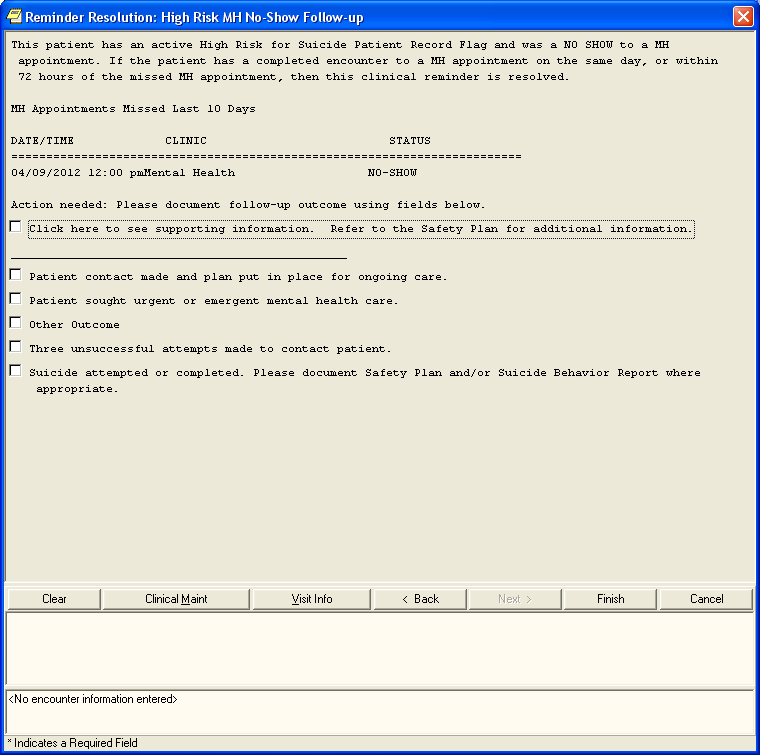 Added Category I PRF for HIGH RISK FOR SUICIDE to the Reminder Definition.  The reminder now looks for both the Category I and Category II active PRF for High Risk for Suicide.                                    --STATUS-- --DUE DATE--  --LAST DONE--High Risk MH No-Show Follow-up       DUE NOW     DUE NOW       unknownFrequency: Due every 99Y - Once for all ages.Reminder triggered by missed MH appointment and when resolved won't be dueagain until another missed MH appointment occurs.The patient has an active High Risk for Suicide Patient Record Flag and missed a MH appointment. Cohort: Reminder Term: VA-MH NOSHOW MISSED MH CLINIC APPTS  Computed Finding: VA-Appointments for a Patient   04/09/2012@12:00 value - Mental Health     CLINIC: Mental Health     APPOINTMENT STATUS: NO-SHOW Reminder Term: VA-MH HIGH RISK FOR SUICIDE PRF  Computed Finding: VA-Patient Record Flag Information   01/31/2012@11:08:45 value - NEW ASSIGNMENT;    Flag - HIGH RISK FOR SUICIDE(I (NATIONAL)).   Assigned Jan 31, 2012@11:08:45 by CRPROVIDER,SIX. New record flag   assignment.   12/21/2010@15:36:02 value - NEW ASSIGNMENT;    Flag - HIGH RISK FOR SUICIDE(II (LOCAL)).   Assigned Dec 21, 2010@15:36:02 by CRPROVIDER,TWO. New record flag assignment.Change to VA-MH HIGH RISK NO-SHOW FOLLOW-UP reminder definition:Removed Occurrence Count of 5 from RT.VA-MH NOSHOW MISSED MH CLINICAPPTS Hospital Location and only defined occurrence at the Reminder Definition level. It still looks back 10D and resolves with specific health factors entered from the reminder dialog the same day or a completed MH Appointment within 8 hours before or 72 hours after.Modifies the Reminder Dialog to include the Suicide Behavior Report(SBR) for optional entry.If there are several No-show appointments for a given day, responses to any of the no-show appointments (even the earliest appointment) on that day will resolve all of the no-show follow-ups for that day.  No-show health factors entered at any time on the date of the missed appointment  resolve all no-show appointment follow-up on that day.Example: 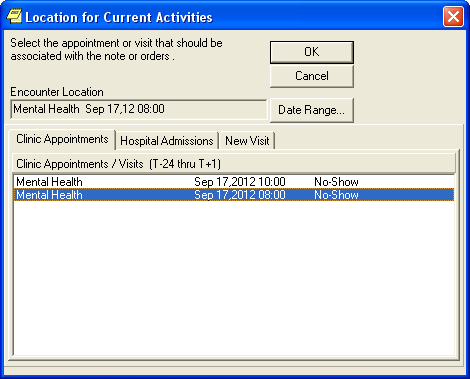 Example: Clinical Maintenance output after selecting 8am appointment
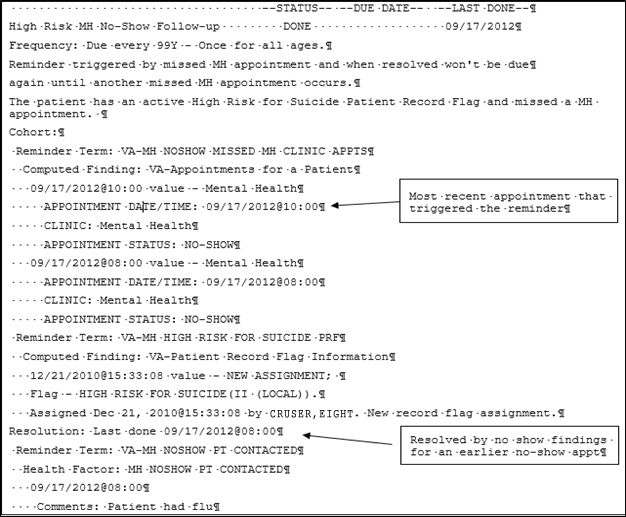 Three terms were removed (VA-MH NOSHOW SUPPORT CONTACT, VA-MH NOSHOW INITIATE WELLNESS CHECK, VA-MH NOSHOW UNABLE TO REACH PT) from the reminder definition, since they are no longer valid responses in the related reminder dialog.   New functionality was added that gives Clinical Reminders the ability to send notifications.  The specific notification is SUICIDE ATTEMPTED /COMPLETED.For list-type reminders, the definition integrity checker was not correctly checking the Baseline Age Findings to make sure that an age range was defined. This was corrected.Patch 18 (PXRM*2*18- High Risk Mental Health Patient - Reminder and Flag-phase 1)  Updates for Reminder DefinitionsChanges to National Reminder Definitions    Summary:Updated branching logic reminders for OEF/OIF screening:Fixed the problem that patients who do not have the required LSSD entry are not having the items show as due when they have been done.Removed refusals and other exclusions from the branching logic – if not done, then show the item as open and allow the parent reminder to use the exclusions instead of also evaluating them in the branching logic.  This makes all 7 of the branching logic reminders consistent.Updated the URLs for MH screening.Added '0' to the Within Category Rank for EF-NO BLAST/EXPLOSION INJURY and EF-NO BULLET INJURY in the reminder VA-EMBEDDED FRAGMENTS RISK EVALUATION.Added occurrence count of 4 to AUD C in the alcohol screening reminder.Fixed header/info text in AAA reminder.Distributed H1N1 reminders and dialog via patch and distribute and inactivate.Updated VA-ALCOHOL F/U POS AUDIT-C dialog to display the education and advice interventions without a box around both and also to have the results of an AUDIT-10 go into the progress note.Distributed the updates to the VA-MHV INFLUENZA VACCINE reminder.Detailed Descriptions:Updated branching logic remindersVA-BL DEPRESSION SCREEN	Removed RT.VA-ACTIVE DUTY	Cohort: changed to due for all	Resolution: changed to resolve for any entry that is not before the LSSD	Changed the logic from	MRD(VA-DEPRESSION SCREEN NEGATIVE,VA-DEPRESSION SCREEN POSITIVE)>MRD(VA-LAST SERVICE SEPARATION DATE)	   To	MRD(VA-DEPRESSION SCREEN POSITIVE,VA-DEPRESSION SCREEN NEGATIVE)'<MRD(VA-LAST SERVICE SEPARATION DATE)VA-BL ALCOHOL SCREEN	Removed RT.VA-ACTIVE DUTY	Cohort: changed to due for all	Removed exclusions	Resolution: changed to resolve for any entry that is not before the LSSD        VA-BL PTSD SCREEN	Removed RT.VA-ACTIVE DUTY	Cohort: changed to due for all	Removed exclusions	Resolution: changed to resolve for any entry that is not before the LSSD	Added a '0' to the Within Category Rank for the health factors.VA-BL OEF/OIF EMBEDDED FRAGMENTSVA-BL OEF/OIF FEVERVA-BL OEF/OIF GI SXVA-BL OEF/OIF SKIN SX	Removed RT.VA-IRAQ/AFGHAN PERIOD OF SERVICE and substitute CF.VA-LAST SERVICE SEPARATION DATE	Removed RT.VA-ACTIVE DUTY	Cohort: changed to due for all	Resolution: changed to resolve for any entry that is not before the LSSD2.	Updated URLsVA-ALCOHOL USE SCREEN (AUDIT-C)VA-DEPRESSION SCREENINGVA-PTSD SCREENINGVA-EMBEDDED FRAGMENTS RISK EVALUATION: Added '0' to the Within Category Rank for EF-NO BLAST/EXPLOSION INJURY and EF-NO BULLET INJURYVA-ALCOHOL USE SCREENING (AUDIT-C)Added occurrence count of 4 to AUD C in the alcohol screening reminderUpdated the dialog by changing 'Optional open and optional complete (partial complete possible)' to 'Optional open and required complete or cancel before finish'.Fixed grammatical error in VA-TEXT INFO SCREEN FOR AAADistributing reminders VA-INFLUENZA H1N1 IMMUNIZATION, VA-INFLUENZA H1N1 IMMUNIZATION HIGH RISK, and dialog VA-INFLUENZA H1N1 IMMUNIZATION (DIALOG).  Distribute as INACTIVE.Updated VA-ALCOHOL F/U POS AUDIT-C dialog to display the education and advice interventions without a box around both and also to have the results of an AUDIT-10 go into the progress note.  Added an * to the word 'required' in 2 of the captions.Distributing the updates to the VA-MHV INFLUENZA VACCINE reminder which update the age range and also the date of the reminder term for vaccination for the '10-'11 flu season.Enhancements in Patch 18New optionsTwo new options were added to the reminder definition management menu: Integrity Check Selected Integrity Check All. These can be used to check the integrity of selected or all reminder definitions. The integrity check will also be made automatically whenever a reminder definition has been edited. Fatal errors (F) that will prevent the reminder from working properly and warnings (W) will be given. The following checks are made:F – Each finding is checked to make sure it existsF – If either the Beginning Date/Time or Ending Date/Time contains FIEVAL(M,”DATE”) or FIEVAL(M,N,”DATE”), the definition is checked to make sure it contains finding M, and if an occurrence is used, the Occurrence Count of finding M is checked to make sure it is greater than or equal to N.F- Function findings functions of the form FUNCTION(M) and FUNCTION(M,N) are checked to make sure finding M is in the definition and the Occurrence Count of finding M is greater than or equal to N.F – If a Custom Date Due is defined, it is checked to make sure that the findings used in the Custom Date Due all exist in the definition.F – Patient Cohort Logic and Resolution Logic are checked to make sure that the findings used in the logic all exist in the definition.F – Logic strings are checked to make sure their syntax is valid.F – The definition contains Resolution Logic but does not have a baseline frequency or any findings that will set a frequency.W – The Usage field contains a “P” and it is not a national reminderW – The definition contains Resolution Logic but does not have a baseline frequency. It does have findings that will set a frequency. This could be a problem if all findings that set frequency are false.New functionality was added to allow using the date of one finding to set the date range of another finding. The syntax for the date of a finding is FIEVAL(M,”DATE”) or FIEVAL(M,N,”DATE”), where M is the finding number and N is the occurrence. This means you can now use dates like FIEVAL(3,”DATE”)-3W as the Beginning or Ending Date/Time of another finding. The global reminder dates PXRMDOB and PXRMLAD can also be used. Note that if FIEVAL(M) is false or PXRMLAD does not exist, then the finding whose date range depends on the date of finding M will be set to false.In conjunction with allowing FIEVAL(M,N,”DATE”) to be used in Beginning Date/Time or Ending Date/Time, additional frequency units were added. The allowed values are now: H (hours), D (days), W (weeks), M (months), and Y (years). This change applies everywhere that a frequency can be used, including Beginning Date/Time, Ending Date/Time, Reminder Frequency in the Baseline Age Findings multiple, Findings multiple, Function Findings multiple, and Custom Date Due. Custom Date Due will now allow both “+” and “-“; in the past it only allowed “+”.FixesRemedy ticket #360708 reported a problem with the incorrect calculation of the resolution date when the resolution logic contains function findings. This was because the resolution date calculation was not properly differentiating between true and false function findings. This was corrected.Remedy ticket #413731 pointed out a problem with non-VA meds that turned out to be two problems. The first is the existing issue where the Index for non-VA meds has incorrect entries. Remedy ticket #347730 reporting this problem was submitted September 4, 2009 and it still has not been fixed by Pharmacy. The second problem was a display issue. By default, the date of a drug finding is the stop date. If USE START DATE is true, the date of a drug finding is the start date. However, even when USE START DATE was true, the stop date was being displayed as the date of the finding. That has been corrected so that now whichever date is selected for the drug finding will be displayed as its finding date.The Clin2 support team pointed out that the value for blood pressure can come back in either of the following forms: SYSTOLIC/DIASTOLIC or SYSTOLIC/MEAN/DIASTOLIC ( the second form is not very common). If the second form comes back, then the DIASTOLIC CSUB would have the value for mean, and if $P was used in a Condition, it would also be the mean. The code was changed so that the DIASTOLIC CSUB will always have the correct value. If you are using $P in a Condition, we recommend that you replace it with the appropriate CSUBs. Several national definitions and terms were originally distributed with Conditions using $P; as part of this patch they will be updated to use the SYSTOLIC and DIASTOLIC CSUBs.The following updates are made: Definitions:VA-HTN ASSESSMENT BP >=140/90FI(11)   CONDITION: I $P(V,"/",1)>139!($P(V,"/",2)>89)changed to I (V("SYSTOLIC")>139)!(V("DIASTOLIC")>89)FI(13)  CONDITION: I $P(V,"/",1)>159!($P(V,"/",2)>99)  changed to  I (V("SYSTOLIC")>159)!(V("DIASTOLIC")>99)VA-HTN ASSESSMENT BP >=160/100FI(13) CONDITION: I $P(V,"/",1)>159!($P(V,"/",2)>99)  changed to I (V("SYSTOLIC")>159)!(V("DIASTOLIC")>99)VA-HTN LIFESTYLE EDUCATIONFI(11) CONDITION: I $P(V,"/",1)>139!($P(V,"/",2)>89)  changed to I (V("SYSTOLIC")>139)!(V("DIASTOLIC")>89)Terms:VA-BP >130/80Mapped item 1:  CONDITION: I $P(V,"/",1)>130!($P(V,"/",2)>80)changed to I (V("SYSTOLIC")>130)!(V("DIASTOLIC")>80)VA-BP >130/80 (ANY OF LAST 3)Mapped item 1: CONDITION: I $P(V,"/",1)>130!($P(V,"/",2)>80)  changed to I (V("SYSTOLIC")>130)!(V("DIASTOLIC")>80)VA-BP >=140/90Mapped item 1:  CONDITION: I $P(V,"/",1)>139!($P(V,"/",2)>89) changed to I (V("SYSTOLIC")>139)!(V("DIASTOLIC")>89)VA-BP >=160/100Mapped item 1:  CONDITION: I $P(V,"/",1)>159!($P(V,"/",2)>99) changed to I (V("SYSTOLIC")>159)!(V("DIASTOLIC")>99)On the Nov 19, 2010 national reminder call, there was a discussion about frequency being required. If there is no resolution logic, then frequency is not required as long as AGE is not in the cohort logic (because age is associated with a frequency). When there was no frequency, the status was being returned as CNBD even if there was no resolution logic and no age in the cohort logic. This was changed so that as long as there is no AGE in the cohort logic and no resolution logic, the status will be either DUE or N/A.There were a couple of errors in the description of the Usage field. Original Description:The Usage field describes how the reminder definition will be used. This field must contain C if the reminder is to be selected in CPRS. The L or the O values will override all other values. For example, if L and C are defined in the usage field, the Reminder will not show on the cover sheet in CPRS, because L is in the Usage field.This is free text field and can contain any combination of the following codes:              Code  Usage              C     CPRS               L     Reminder Patient List             O     Reminder Order Checks             P     Patient             R     Reminder Reports               X     Reminder Extracts               *     All of the above, except L, and O.Corrected Description:The Usage field describes how the reminder definition can be used. This field must contain C or * if the reminder is to be selected in CPRS. The L or the O values will override all other values. For example, if L and C are defined in the Usage field, the Reminder will not show on the cover sheet in CPRS, because L is in the Usage field.This is free text field and can contain any combination of the following codes:              Code  Usage               C    CPRS                L    Reminder Patient List                            O    Reminder Order Checks              P    Patient              R    Reminder Reports                X    Reminder Extracts                *    All of the above, except L, O, and P.Steps to Define a Working ReminderThere are two parts to creating a working clinical reminder. Reminder definition: This describes the patients the reminder applies to, how often it is given, and what resolves or satisfies the reminder. Process Issues: The process issues include who will use the reminder and how the data will be captured. The process issues are extremely important; if they are not worked out, the reminder will never function as intended, even if the definition is correct.These are the basic steps for defining a reminder. More detailed instructions for creating reminders and dialogs are provided in chapters that follow. As you become more experienced, you will probably develop your own process, but this provides a good starting place.Write the reminder definition in a narrative form that clearly describes what you want the reminder to do. Use this narrative to identify patient data you need and how to capture it. Determine what characteristics the reminder will have (make a list). Which patients will the reminder be applicable for: age ranges, sex, diagnoses, etc. What satisfies the reminder and what makes it not applicable: diagnoses, lab results, x-rays, education, etc.Reminders provide answers to the questions:WHO (findings and patient cohort logic)WHAT resolves the reminder (findings and resolution logic)WHEN (frequency)WHERE this reminder will likely be resolved (location/provider)Review existing reminders to see if there is an existing reminder that is close to what you need. List Reminder Definitions, Reminder Definition Management MenuInquire about a Reminder Definition, Reminder Definition Management MenuCreate new findings if they are required. For example, you may need exams or health factors. 
Option: PCE Table Maintenance on Other Supporting MenusCopy the existing reminder and edit it to meet your needs, or define a new reminder.
Copy Reminder Definition or Add/Edit Reminder Definition, Test your reminder definition by evaluating the reminder for test patients. You should have patients who are in the cohort and who are not in the cohort. For patients who are in the cohort, you should have some who have the reminder resolved and some who do not.
Options: Test Reminder on the Reminder Management Menu, Health Summary Coordinator’s Menu; Clinical Maintenance in CPRS; Create a reminder dialog (following instructions in the Reminder Dialog section of this manual), if desired, for resolving the reminder in CPRS.Once you are certain the reminder works as intended, set it up in one or more of the following applications: Add it to a health summaryMake it available to users through the CPRS GUI NOTE: The procedure for making a health summary available in the CPRS GUI is found on page 307.List Reminder DefinitionsThis option prints a summary of reminder definitions. You can limit the list by several criteria: all reminders, all national reminders, all local reminders, print name, or .01 name.Inquire About Reminder ItemYou can select a specific reminder to see all the details.Select Reminder Definition Management Option: RI  Inquire about Reminder DefinitionSelect REMINDER DEFINITION: VA-MH HIGH RISK NO-SHOW FOLLOW-UP       NATIONALDEVICE: ;;999  HOMEREMINDER DEFINITION INQUIRY                     Jul 20, 2012 10:02:07 am  Page 1--------------------------------------------------------------------------------VA-MH HIGH RISK NO-SHOW FOLLOW-UP                                No. 406--------------------------------------------------------------------------------Print Name:             High Risk MH No-Show Follow-upClass:                  NATIONALSponsor:                Office of Mental Health ServicesReview Date:            Rescission Date:        Usage:                  CPRS, DATA EXTRACT, REPORTSRelated VA-* Reminder:  Reminder Dialog:        VA-MH HIGH RISK NO SHOW FOLLOW-UPPriority:               Description:  This reminder shall determine whether Mental Health (MH) professionals have  followed up on a No-Show MH appointment for a patient with an active High  Risk for Suicide Patient Record Flag.   The reminder requires clinicians to initiate follow-up with the patient to   insure his/her safety and to try to get the patient back into care. The   follow-up results are documented with health factors.    Studies show that individuals that get lost to follow-up have a higher rate  of actual suicide than those that stay connected with care.    If the patient has a completed encounter to a MH appointment on the same   day, or within 72 hours of the missed MH appointment, follow-up will no   longer be necessary.  Technical Description:Baseline Frequency:      Do In Advance Time Frame:  Do if DUE within 99Y - Once                  Sex Specific:                   Ignore on N/A:         Frequency for Age Range:  99Y - Once for all ages                    Match Text:  Reminder triggered by missed MH appointment                                 and when resolved won't be due again until                                 another missed MH appointment occurs.\\                  No Match Text:Findings:               ---- Begin: VA-MH NOSHOW MISSED MH CLINIC APPTS (FI(1)=RT(809)) ----------                   Finding Type: REMINDER TERM    Use in Patient Cohort Logic: AND            Beginning Date/Time: T-10D               Ending Date/Time: T               Occurrence Count: 5     Computed Finding Parameter: FLDS:1,2,3^STATUS:NS,NSR^LL:VA-MH NO SHOW APPT CLINICS LL                     Mapped Findings: CF.VA-APPOINTMENTS FOR A PATIENT            Computed Finding Parameter: FLDS:1,2,3^STATUS:NS,NSR^LL:VA-MH NO SHOW APPT CLINICS LL^   ---- End: VA-MH NOSHOW MISSED MH CLINIC APPTS ----------------------------   ---- Begin: VA-MH HIGH RISK FOR SUICIDE PRF (FI(2)=RT(811)) --------------                   Finding Type: REMINDER TERM    Use in Patient Cohort Logic: AND            Beginning Date/Time: FIEVAL(1,1,"DATE")               Ending Date/Time: FIEVAL(1,1,"DATE")+1D               Occurrence Count: 2                     Mapped Findings: CF.VA-PATIENT RECORD FLAG                                               INFORMATION                                 Computed Finding Parameter: HIGH RISK FOR SUICIDE^L                     Mapped Findings: CF.VA-PATIENT RECORD FLAG                                               INFORMATION                                 Computed Finding Parameter: HIGH RISK FOR SUICIDE^N   ---- End: VA-MH HIGH RISK FOR SUICIDE PRF --------------------------------   ---- Begin: VA-MH NOSHOW PT CONTACTED (FI(3)=RT(812)) --------------------                   Finding Type: REMINDER TERM        Use in Resolution Logic: OR            Beginning Date/Time: FIEVAL(1,1,"DATE")               Occurrence Count: 3                     Mapped Findings: HF.MH NOSHOW PT CONTACTED                       Health Factor Category: MH NOSHOW MANAGEMENT   ---- End: VA-MH NOSHOW PT CONTACTED --------------------------------------   ---- Begin: VA-MH NOSHOW PT EMERGENT CARE (FI(4)=RT(818)) ----------------                   Finding Type: REMINDER TERM        Use in Resolution Logic: OR            Beginning Date/Time: FIEVAL(1,1,"DATE")                     Mapped Findings: HF.MH NOSHOW PT EMERGENT CARE                   Health Factor Category: MH NOSHOW MANAGEMENT   ---- End: VA-MH NOSHOW PT EMERGENT CARE ----------------------------------   ---- Begin: VA-MH NOSHOW SUPPORT CONTACT (FI(5)=RT(819)) -----------------                   Finding Type: REMINDER TERM        Use in Resolution Logic: OR            Beginning Date/Time: FIEVAL(1,1,"DATE")                     Mapped Findings: HF.MH NOSHOW SUPPORT CONTACT                    Health Factor Category: MH NOSHOW MANAGEMENT   ---- End: VA-MH NOSHOW SUPPORT CONTACT -----------------------------------   ---- Begin: VA-MH NOSHOW PT CALLED 3X UNSUCCESSFUL (FI(6)=RT(821)) -------                   Finding Type: REMINDER TERM            Beginning Date/Time: FIEVAL(1,1,"DATE")                     Mapped Findings: HF.MH NOSHOW PT CALLED 3X                                               UNSUCCESSFUL                                    Health Factor Category: MH NOSHOW MANAGEMENT   ---- End: VA-MH NOSHOW PT CALLED 3X UNSUCCESSFUL -------------------------   ---- Begin: VA-MH NOSHOW PLAN DEVELOPED (FI(8)=RT(827)) ------------------                   Finding Type: REMINDER TERM        Use in Resolution Logic: OR            Beginning Date/Time: FIEVAL(1,1,"DATE")                     Mapped Findings: HF.MH NOSHOW PLAN DEVELOPED                     Health Factor Category: MH NOSHOW MANAGEMENT   ---- End: VA-MH NOSHOW PLAN DEVELOPED ------------------------------------   ---- Begin: VA-MH NOSHOW INITIATE WELLNESS CHECK (FI(9)=RT(830)) ---------                   Finding Type: REMINDER TERM        Use in Resolution Logic: OR            Beginning Date/Time: FIEVAL(1,1,"DATE")                     Mapped Findings: HF.MH NOSHOW INITIATE WELLNESS                                          CHECK                                           Health Factor Category: MH NOSHOW MANAGEMENT   ---- End: VA-MH NOSHOW INITIATE WELLNESS CHECK ---------------------------   ---- Begin: VA-MH NOSHOW OUTREACH LETTER (FI(10)=RT(832)) ----------------                   Finding Type: REMINDER TERM            Beginning Date/Time: FIEVAL(1,1,"DATE")                     Mapped Findings: HF.MH NOSHOW OUTREACH LETTER                    Health Factor Category: MH NOSHOW MANAGEMENT   ---- End: VA-MH NOSHOW OUTREACH LETTER -----------------------------------   ---- Begin: VA-MH NOSHOW OTHER OUTCOME (FI(11)=RT(831)) ------------------                   Finding Type: REMINDER TERM        Use in Resolution Logic: OR            Beginning Date/Time: FIEVAL(1,1,"DATE")                     Mapped Findings: HF.MH NOSHOW OTHER OUTCOME                      Health Factor Category: MH NOSHOW MANAGEMENT   ---- End: VA-MH NOSHOW OTHER OUTCOME -------------------------------------   ---- Begin: VA-MH SUICIDE ATTEMPTED (FI(12)=RT(833)) ---------------------                   Finding Type: REMINDER TERM        Use in Resolution Logic: OR            Beginning Date/Time: FIEVAL(1,1,"DATE")                     Mapped Findings: HF.MH SUICIDE ATTEMPTED                         Health Factor Category: MH NOSHOW MANAGEMENT   ---- End: VA-MH SUICIDE ATTEMPTED ----------------------------------------   ---- Begin: VA-MH SUICIDE COMPLETED (FI(13)=RT(834)) ---------------------                   Finding Type: REMINDER TERM        Use in Resolution Logic: OR            Beginning Date/Time: FIEVAL(1,1,"DATE")                     Mapped Findings: HF.MH SUICIDE COMPLETED                         Health Factor Category: MH NOSHOW MANAGEMENT   ---- End: VA-MH SUICIDE COMPLETED ----------------------------------------   ---- Begin: VA-MH APPT KEPT (FI(14)=RT(835)) -----------------------------                   Finding Type: REMINDER TERM        Use in Resolution Logic: OR            Beginning Date/Time: FIEVAL(1,1,"DATE")-8H               Ending Date/Time: FIEVAL(1,1,"DATE")+72H               Occurrence Count: 4                     Found Text: Patient kept a MH appointment within 72 hours                                  of the missed MH appointment, resolving the                                  reminder.                      Mapped Findings: CF.VA-APPOINTMENTS FOR A PATIENT                             Condition: I +V("OUTPATIENT ENCOUNTER IEN")>0!+V("CHECK-OUT DATE/TIME")>0           Use Status/Cond in Search: YES          Computed Finding Parameter: FLDS:1,2,3,11,12^STATUS:R^LL:VA-MH NO SHOW APPT CLINICS LL   ---- End: VA-MH APPT KEPT ------------------------------------------------   ---- Begin: VA-MH NOSHOW UNABLE TO REACH PT (FI(15)=RT(836)) -------------                   Finding Type: REMINDER TERM            Beginning Date/Time: FIEVAL(1,1,"DATE")                     Mapped Findings: HF.MH NOSHOW UNABLE TO REACH PT                 Health Factor Category: MH NOSHOW MANAGEMENT   ---- End: VA-MH NOSHOW UNABLE TO REACH PT --------------------------------  Function Findings:   ---- Begin: FF(1)---------------------------------------------------------                Function String: MRD(1)>MRD(3,4,5,8,9,11,12,13)       Expanded Function String:        MRD(VA-MH NOSHOW MISSED MH CLINIC APPTS)>MRD(VA-MH NOSHOW PT CONTACTED,        VA-MH NOSHOW PT EMERGENT CARE,VA-MH NOSHOW SUPPORT CONTACT,        VA-MH NOSHOW PLAN DEVELOPED,VA-MH NOSHOW INITIATE WELLNESS CHECK,        VA-MH NOSHOW OTHER OUTCOME,VA-MH SUICIDE ATTEMPTED,        VA-MH SUICIDE COMPLETED)    Use in Patient Cohort Logic: AND   ---- End: FF(1) ---------------------------------------------------------- General Patient Cohort Found Text:    The patient has an active High Risk for Suicide Patient Record Flag and    missed a MH appointment.General Patient Cohort Not Found Text:    This patient has no missed MH appointment pending follow-up.Default PATIENT COHORT LOGIC to see if the Reminder applies to a patient: (SEX)&(AGE)&FI(1)&FI(2)&FF(1)Expanded Patient Cohort Logic: (SEX)&(AGE)&FI(VA-MH NOSHOW MISSED MH CLINIC APPTS)& FI(VA-MH HIGH RISK FOR SUICIDE PRF)&FF(1)Default RESOLUTION LOGIC defines findings that resolve the Reminder: FI(3)!FI(4)!FI(5)!FI(8)!FI(9)!FI(11)!FI(12)!FI(13)!FI(14)Expanded Resolution Logic: FI(VA-MH NOSHOW PT CONTACTED)!FI(VA-MH NOSHOW PT EMERGENT CARE)! FI(VA-MH NOSHOW SUPPORT CONTACT)!FI(VA-MH NOSHOW PLAN DEVELOPED)! FI(VA-MH NOSHOW INITIATE WELLNESS CHECK)!FI(VA-MH NOSHOW OTHER OUTCOME)! FI(VA-MH SUICIDE ATTEMPTED)!FI(VA-MH SUICIDE COMPLETED)! FI(VA-MH APPT KEPT)Web Sites:Select REMINDER DEFINITION:Add/Edit Reminder DefinitionYou can define a reminder through this option or through the Copy Reminder Definition. To edit existing reminders, a sub-menu is displayed that allows selection of specific fields in the reminder definition for edit. Only local or VISN reminders can be edited.Select Reminder Definition Management Option: Add/Edit Reminder DefinitionSelect Reminder Definition:  JG DIABETIC EYE EXAM     LOCAL     Select one of the following:          A         All reminder details          G         General          B         Baseline Frequency          F         Findings          FF        Function Findings          L         Logic          C         Custom date due          D         Reminder Dialog          W         Web AddressesSelect section to edit: a  All reminder detailsNAME: JG DIABETIC EYE EXAM  Replace PRINT NAME: Diabetic Eye Exam// CLASS: LOCAL// SPONSOR: REVIEW DATE: MAY 3,2000// USAGE: C// RELATED REMINDER GUIDELINE: INACTIVE FLAG: RESCISSION DATE:REMINDER DESCRIPTION:Patients with the VA-DIABETES taxonomy should have a diabetic eye examdone yearly.  Edit? NO// TECHNICAL DESCRIPTION:This reminder is based on the Diabetic Eye Exam reminder from the NewYork VAMC which was designed to meet the guidelines defined by the PACTpanel.  Additional input came from the Saginaw VAMC.  Edit? NO// PRIORITY: Baseline FrequencyDO IN ADVANCE TIME FRAME: 1M// SEX SPECIFIC: IGNORE ON N/A: Baseline frequency age range setSelect REMINDER FREQUENCY: 0Y//   REMINDER FREQUENCY: 0Y//   MINIMUM AGE:   MAXIMUM AGE:   AGE MATCH TEXT:    No existing text    Edit? NO//   AGE NO MATCH TEXT:    No existing text    Edit? NO// Select REMINDER FREQUENCY: Reminder Definition FindingsChoose from:EX      DIABETIC EYE EXAMTX      VA-DIABETESSelect FINDING: ex.DIAB     Searching for a EXAM, (pointed-to by FINDING ITEM)  DIABETIC EYE EXAM        ...OK? Yes//   (Yes)FINDING ITEM: DIABETIC EYE EXAM// MINIMUM AGE: MAXIMUM AGE: REMINDER FREQUENCY: RANK FREQUENCY: USE IN RESOLUTION LOGIC: OR// USE IN PATIENT COHORT LOGIC: BEGINNING DATE/TIME: ENDING DATE/TIME: OCCURRENCE COUNT: CONDITION: Function FindingsSelect FUNCTION FINDING: ?              You may enter a new FUNCTION FINDINGS, if you wish        Enter the number of the function finding you are definingSelect FUNCTION FINDING: Patient Cohort and Resolution LogicCUSTOMIZED PATIENT COHORT LOGIC (OPTIONAL): GENERAL PATIENT COHORT FOUND TEXT:  No existing text  Edit? NO// GENERAL PATIENT COHORT NOT FOUND TEXT:  No existing text  Edit? NO// CUSTOMIZED RESOLUTION LOGIC (OPTIONAL): GENERAL RESOLUTION FOUND TEXT:  No existing text  Edit? NO// GENERAL RESOLUTION NOT FOUND TEXT:  No existing text  Edit? NO// Reminder DialogLINKED REMINDER DIALOG: JG DIABETIC EYE EXAM// Web Addresses for Reminder InformationSelect URL:      Select one of the following:          A         All reminder details          G         General          B         Baseline Frequency          F         Findings          FF        Function Findings          L         Logic          C         Custom date due          D         Reminder Dialog          W         Web AddressesSelect section to edit: Input your edit comments.Edit? NO//Editing part of the reminder definitionThis is an example of editing Logic.Select Reminder Definition Management Option: RE  Add/Edit Reminder Definition
Select Reminder Definition: JG-DIABETIC EYE EXAM
     Select one of the following:
          A         All reminder details
          G         General
          B         Baseline Frequency
          F         Findings
          FF        Function Findings
          L         Logic
          C         Custom date due
          D         Reminder Dialog
          W         Web Addresses
Select section to edit: Logic

Patient Cohort and Resolution Logic
CUSTOMIZED PATIENT COHORT LOGIC (OPTIONAL): (SEX)&(AGE)&FI(SLC DIABETES)
GENERAL PATIENT COHORT FOUND TEXT:
  1> <Enter>
GENERAL PATIENT COHORT NOT FOUND TEXT:
  1><Enter>
CUSTOMIZED RESOLUTION LOGIC (OPTIONAL): FI(DIABETIC EYE EXAM)
GENERAL RESOLUTION FOUND TEXT:
  1><Enter>
GENERAL RESOLUTION NOT FOUND TEXT:
  1><Enter>Copy Reminder DefinitionThis option allows you to copy an existing reminder definition into a new reminder definition.Select Reminder Definition Management Option: copy Reminder DefinitionSelect the reminder item to copy:    VA-WH PAP SMEAR SCREENING     NATIONALPLEASE ENTER A UNIQUE NAME: JG-WH PAP SMEAR SCREENINGThe original reminder VA-WH PAP SMEAR SCREENING has been copied into JG-WH PAP SMEAR SCREENING.Do you want to edit it now? YES     Select one of the following:          A         All reminder details          G         General          B         Baseline Frequency          F         Findings          FF        Function Findings          L         Logic          C         Custom date due          D         Reminder Dialog          W         Web AddressesSelect section to edit: GeneralPRINT NAME: VA-PAP Smear Screening  Replace VA With LOCAL  Replace    LOCAL-PAP Smear ScreeningCLASS: LOCAL// SPONSOR: REVIEW DATE: USAGE: CR// RELATED REMINDER GUIDELINE: INACTIVE FLAG: REMINDER DESCRIPTION:. . .       . . .        * PCE CPT procedure code        * Completed consult order for outside procedureThe following will resolve this reminder for one week:         * PAP smear obtained at this encounter         * Patient declined PAP smear         * PAP smear deferred        * Health Factor documenting an order related to PAP Smear          screening was placed  Edit? NO// TECHNICAL DESCRIPTION:. . .       . . .    ordering options for the clinicians. Some sites have clinicians order    a consult to a service that provides PAP smears.  If your site does    this, copy the reminder dialog to a local reminder dialog, then     add the local dialog element for the consult order to the reminder    dialog so this practice can continue.4.  If your site chooses not to send letters via the WH package, copy     the appropriate national dialog components to local components and    remove the findings related to WH notifications.  Edit? NO// PRIORITY:      Select one of the following:          A         All reminder details          G         General          B         Baseline Frequency          F         Findings          FF        Function Findings          L         Logic          C         Custom date due          D         Reminder Dialog          W         Web AddressesSelect section to edit: Reminder Edit HistoryYou can display a reminder definition's edit history with this option.Select Reminder Definition Management Option: RH  Reminder Edit HistoryMaximum number of occurrences to display :  (2-99): 3// Select Reminder Definition:    TEST     LOCALEdit History for reminder AGP TEST:  Edit date: May 12, 2010@08:30:49    Edit by: CRUSER,TWO  Edit Comments: Exchange InstallSelect Reminder Definition: VA-TERATOGENIC MEDICATIONS ORDER CHECK       NATIONALEdit History for reminder VA-TERATOGENIC MEDICATIONS ORDER CHECK:  Edit date: Oct 27, 2011@22:05:53    Edit by: CRDEVELOPER,TWO  Edit Comments: Exchange InstallSelect Reminder Definition: Integrity Check Options The Integrity Check Selected and Integrity Check All options can check the integrity of selected or all reminder definitions. The system will also perform an ntegrity check automatically whenever a reminder definition has been edited. Fatal errors (F) that will prevent the reminder from working properly and warnings (W) will be given. The following checks are made:F – Each finding is checked to make sure it existsF – If either the Beginning Date/Time or Ending Date/Time contains FIEVAL(M,”DATE”) or FIEVAL(M,N,”DATE”), the definition is checked to make sure it contains finding M, and if an occurrence is used, the Occurrence Count of finding M is checked to make sure it is greater than or equal to N.F- Function findings functions of the form FUNCTION(M) and FUNCTION(M,N) are checked to make sure finding M is in the definition and the Occurrence Count of finding M is greater than or equal to N.F – If a Custom Date Due is defined, it is checked to make sure that the findings used in the Custom Date Due all exist in the definition.F – Patient Cohort Logic and Resolution Logic are checked to make sure that the findings used in the logic all exist in the definition.F – Logic strings are checked to make sure their syntax is valid.F – The definition contains Resolution Logic but does not have a baseline frequency or any findings that will set a frequency.W – The Usage field contains a “P” and it is not a national reminderW – The definition contains Resolution Logic but does not have a baseline frequency. It does have findings that will set a frequency. This could be a problem if all findings that set frequency are false.NOTE: PXRM*2*26 added new checks: When the Usage is 'L', any computed findings that are not list-type are flagged as fatal errors.Terms that are used as findings in the definition will now be checked to make sure all the mapped findings exist and mapped computed findings are the proper type.Integrity Check Selected This option lets the user select a reminder definition for  integrity checking. Select Reminder Definition Management Option: ICS  Integrity Check SelectedSelect Reminder Definition:    VA-TERATOGENIC MEDICATIONS ORDER CHECK     NATIONALWarning, there is no Resolution logic.No fatal errors were found.Integrity Check AllThis option runs the integrity check for all reminder definitions on the system. It is good practice to run this on a regular basis such as monthly or quarterly.Select Reminder Definition Management Option: ica  Integrity Check AllCheck the integrity of all reminder definitions.DEVICE: HOME//   HOMEChecking 01-DIAB PTS (5Y) W/O DIAB EXAM (1Y) (IEN=256)Warning, there is no Resolution logic.No fatal errors were found.Checking 37-PC-PTSD SCREENING (IEN=331)No fatal errors were found.Checking 691 PNT EYE CLINIC (IEN=262)Warning, there is no Resolution logic.No fatal errors were found.Checking AAA SCREENING (IEN=360)No fatal errors were found.Checking AGETEST (IEN=660004)No fatal errors were found.Checking AGP ABNORMAL WH STUFF (IEN=170)Finding number 10 uses computed finding VA-PROGRESS NOTE. This computed findingwill not work properly unless the Computed Finding Parameter is defined and in this case it is not.Finding number 13 uses computed finding VA-ACTIVE PATIENT RECORD FLAGS. Thiscomputed finding will not work properly unless the Computed Finding Parameteris defined and in this case it is not.Checking AGP APPOINTMENT (IEN=419)Finding number 1 uses computed finding VA-APPOINTMENTS FOR A PATIENT. Thiscomputed finding will not work properly unless the Computed Finding Parameteris defined and in this case it is not.Etc.Reminder Definition FieldsReminder FindingsFindings are types of patient data elements in VistA that determine a reminder’s status.  They are used in the PATIENT COHORT LOGIC, RESOLUTION LOGIC, and Function Findings. Each finding is evaluated when a reminder is evaluated for a patient. Findings are either True (1) or False (0)Findings have three functions in reminder definitions:To select the applicable patient population (Patient Cohort Logic)To resolve the reminder (Resolution Logic) To provide informationFindings Types TIP: When editing findings in a reminder definition or term, you can save time by giving an exact specification of the name of the finding by using the abbreviation. This tells FileMan exactly where to find it and avoids long searches. ExampleFor finding:  VA-DIABETES taxonomy Enter: TX.VA-DIABETES Hint: To add a second occurrence of a finding, enclose it in quotes, i.e., “Prefix.Name”Drug – Drugs are found in the DRUG file #50. Results for individual patients can be found in the Pharmacy Patient file #55 (inpatient), the Prescription file #52 (outpatient), or for non-VA Meds which are stored in the Pharmacy Patient file. The parameter RXTYPE can be used to control which files are searched for patient results; see the description of RXTYPE below. Each type of drug has an associated start date and stop date. For inpatient drugs, these are the START DATE and the STOP DATE. For outpatient drugs, the start date is the RELEASE DATE and the stop date is the RELEASE DATE + DAYS SUPPLY. For non-VA Meds, the start date is the START DATE or, if there is no START DATE, it is the DOCUMENTED DATE and the stop date is the DISCONTINUED DATE if it exists; otherwise it is today’s date.Education Topic – Education topics are found in the EDUCATION TOPICS file #9999999.09. Results for individual patients are found in the V PATIENT ED file #9000010.16. The default value used for the CONDITION is LEVEL OF UNDERSTANDING. Possible values are:'1' FOR POOR; '2' FOR FAIR; '3' FOR GOOD; '4' FOR GROUP-NO ASSESSMENT; '5' FOR REFUSEDIf you want to allow only those educations where the LEVEL OF UNDERSTANDING is GOOD to be true, the CONDITION field would be I V=3.Patch PX*1*211 added functionality that allows a measurement to be associated with an Education Topic. Patch PX*1*217 refined this functionality. Appendix C describes how to use this functionality.Exam – Exams are found in the EXAM file #9999999.15. Results for individual patients are found in the V EXAM file #9000010.13. The default value used for the CONDITION is the RESULT. Possible values are:'A' FOR ABNORMAL'N' FOR NORMALIf you want only those exams where the RESULT is NORMAL to be true, the CONDITION field would be I V=“N”.Patch PX*1*211 added functionality that allows a measurement to be associated with an Exam. Patch PX*1*217 refined functionaly. Appendix C describes how to use this functionality.Health Factor – Health factors are found in the HEALTH FACTOR file #9999999.64. Results for individual patients are found in the V HEALTH FACTOR file #9000010.23. The default value used for the CONDITION is LEVEL/SEVERITY. Possible values are:'M' FOR MINIMAL'MO' FOR MODERATE'H' FOR HEAVY/SEVEREIf you want only those health factors whose LEVEL/SEVERITY is HEAVY/SEVERE to be true, then the CONDITION field would be I V="H”.Patch PX*1*211 added functionality that allows a measurement to be associated with a Health Factor Topic. Patch PX*1*217 refined this functionality. Appendix C describes how to use this functionality.Health Factors have a field called ENTRY TYPE. There are two possible values for this field:  category and factor. Each factor health factor must belong to a category. Categories provide a way to group health factors. Typical examples of categories are alcohol use, breast cancer, and tobacco. When reminders are evaluated, if there is more than one health factor from a category in the definition, only the most recent health factor in the category can be true. This feature can be used to make a reminder applicable or not applicable for a patient. Example:A reminder for smoking cessation education provides a good example. A health factor of current smoker is used in the PATIENT COHORT LOGIC with the AND Boolean operator. A second health factor of non-smoker is included as an information finding. A patient comes in and is a current smoker so they are given the current smoker health factor; this makes the reminder applicable. The patient has the smoking cessation education; six months later he or she has quit, so is given the non-smoker health factor. Since non-smoker is more recent than current smoker, the reminder is not applicable. Another six months passes and the patient is smoking again, so he is given the current smoker health factor, which makes the reminder applicable again. All the health factors are still in the patient’s record, so you can see the progression of their smoker non-smoker status.When health factors are mapped to a Term, the categorization is done only for the health factors in the Term. The Term factors are not combined with health factors in the definition for the categorization.The field WITHIN CATEGORY RANK will let you change this categorization behavior. See that section, page 121, for a description of how to use it.Only those Health Factors with an ENTRY TYPE of factor can be used in reminder definitions. However, when you create a packed reminder definition using the reminder Exchange Utility, each factor health factor and its category health factor are included. This is done so that a receiving site can install the factor health factors used in the reminder definition. Factor health factors cannot be installed if their category health factor does not already exist. Category health factors should be installed before factor health factors.Patch PX*1*211 made a change so that the names of category factors have “ [C]” appended to the name. This makes it easier to recognize category factors.Immunization – Immunizations are found in the IMMUNIZATION file #9999999.14. Results for individual patients are found in the V IMMUNIZATION file #9000010.11. The default value used for the CONDITION is the SERIES. Possible values are:'P' FOR PARTIALLY COMPLETE'C' FOR COMPLETE'B' FOR BOOSTER'1' FOR SERIES 1'2' FOR SERIES 2 '3' FOR SERIES 3 '4' FOR SERIES 4 '5' FOR SERIES 5 '6' FOR SERIES 6 '7' FOR SERIES 7 '8' FOR SERIES 8Patch PXRM*2*65 adds new immunization contraindication, precaution, and refusal functionality.When an immunization is used as a finding in a definition or a term, there is an automatic search of the V IMM CONTRA/REFUSAL EVENTS file for contraindications, precautions, and refusals for that immunization. Any items that are found will be displayed in the Clinical Maintenance output. PXRM*2*65 added CONTRAINDICATED LOGIC and REFUSED LOGIC fields. Contraindicated findings and refused findings can be used to define these logic fields. When CONTRAINDICATED LOGIC is true, the reminder will have an evaluation status of CONTRA. When REFUSED LOGIC is true and CONTRAINDICATED LOGIC is false, the reminder will have an evaluation status of REFUSED. This functionality is described in detail in Appendix D. Refer to it when you are ready to add CONTRAINDICATED LOGIC and REFUSED LOGIC to a reminder definition.Laboratory Test – Laboratory tests are found in the LABORATORY TEST file #60. Only individual tests may be selected as a reminder finding; lab panels cannot be used. Test results are found in the LAB DATA file #63.  The default value for the CONDITION is the result of  the lab test. The type of result, text or numerical, the normal range of values, and the units will be a function of the particular test, so you should be aware of what they are before you set up a Condition.Orderable Item –Orderable Items are found in the ORDERABLE ITEMS file #101.43. Results for a patient are found in the ORDER file #100. An order has an associated Start Date and in most – but not all – cases, an associated Stop Date. If the Stop Date does not exist, then reminder evaluation date is used as the Stop Date. By default, Start Date is used as the date of an orderable item finding. If you want the date of the finding to be the Stop Date, set the finding modifier to NO. See the description of the USE START DATE finding modifier to understand how date ranges are used in the finding search.You can use a STATUS LIST for orderable item findings. If no STATUS LIST is defined, then only orders with a status of active or pending can be true. The default value for the CONDITION is the order status. Possible order statuses are found in the ORDER STATUS file #100.01:DISCONTINUED	COMPLETE	HOLDFLAGGED	PENDING	ACTIVEEXPIRED	SCHEDULED	PARTIAL RESULTSDELAYED	UNRELEASED	RENEWEDDISCONTINUED/EDIT	CANCELLED	LAPSEDNO STATUSMH Tests and Surveys – This file defines the interviews, surveys and tests available in the Mental Health Assistant. Attributes of the instruments include authoring credits, target populations, normative samples and copyright information. Actions available including privileging, reporting of full item content and transmission to the Mental Health National Database are also specified. Entries may be made through the provided Mental Health Authoring software. Direct entry through FileMan or the programmer prompt is prohibited.Mental Health Instruments are found in the MH INSTRUMENT file #601.  Results for a patient are found in the PSYCH INSTRUMENT PATIENT file #601.2. The default value for the CONDITION is the result returned by the Mental Health test. The normal range of values and the units will be a function of the particular test. When the user enters answers to a mental health test, the answers are automatically passed to the Mental Health package to calculate a result, which may be referenced as SCORE. For example, CAGE test has a SCORE from 1-4 and GAF has a SCORE from 1-99.For most Mental Health tests, progress note text that summarizes or includes the results (SCORE) can be automatically genderated. Default text is distributed in the REMINDER DIALOG file #801.41 for sites to use for each Mental Health test processed in the reminder resolution process. For a Mental Health Instrument to create a score, a Result Group would have to be added to the RESULT GROUP/ELEMENT field within the dialog group/element.  This Result Group contains one or more Result Elements which can define ranges of scores using a condition statement.  These Result Elements are added to the Result Group as sequences.  Text that is specific to the score of the instrument can be automatically added to the progress note.
Reminder Computed Findings – Reminder Computed Findings are found in the COMPUTED FINDINGS file #811.4. Computed findings provide the ability to create custom findings for situations when none of the standard findings will work.  See the chapter on Computed Findings  for more details. Reminder Taxonomy – Reminder taxonomies are found in the REMINDER TAXONOMY file #811.2. Reminder taxonomies provide a convenient way to group coded values and give them a name. For example, the VA-DIABETES taxonomy contains a list of diabetes diagnoses.A taxonomy can contain CPT, HCPCS, ICD0, ICD9, ICD10 and SNOMED CT codes. Clinical Reminders searches in a number of patient data files for code matches. For ICD diagnosis codes, it looks in V POV, Problem List, and PTF. For CPT codes, it looks in V CPT and Radiology. For ICD procedure codes, it looks in PTF. For SNOMED CT codes it looks in V Standard Code and Problem List. The PATIENT DATA SOURCE field is used to control where codes are searched for, see below.There are two dates associated with ICD diagnoses found in Problem List,  the date entered and the date last modified. The PRIORITY field is used to determine if a problem is chronic or acute. If the problem is chronic, Clinical Reminders will use today’s date in its date calculations; otherwise it will use the date last modified.  The default is to only use active problems unless the field USE INACTIVE PROBLEMS is yes or the STATUS LIST contains the status of inactive.The following are fields that can be specified for each taxonomy finding:USE INACTIVE PROBLEMS – Normally, Problem List problems that are marked as inactive are ignored during the reminder evaluation. If you want them to be used, give this field a value of “YES.” PATIENT DATA SOURCE specifies where to search for patient data. It is a string of comma-separated key words. The keywords and their meanings are: You may use any combination of these keywords. An example is EN,RA. This would cause the search to be made in V CPT and Radiology for CPT codes. If PATIENT DATA SOURCE is left blank, the search is made in all the possible sources.See the Reminder Taxonomy Management chapter for more details.Reminder Term – Reminder Terms are found in file #811.5. Reminder Terms provide a way to define a general concept.  For example, a laboratory test, which can be mapped to specific findings. For a laboratory test, the term could be mapped to one or more entries from the Laboratory Test file, and possibly to a health factor used to record an outside result. A Reminder Term must be mapped to at least one finding before it can be used for reminder evaluation. A Reminder Term can be mapped to more than one finding. Reminder Terms can be mapped to any of the findings, except Reminder Terms, that can be used in a Reminder Definition. Each node of the findings multiple in a term has the following fields:  BEGINNING DATE/TIME, ENDING DATE/TIME, USE INACTIVE PROBLEMS, WITHIN CATEGORY RANK, CONDITION, MH SCALE, RXTYPE, OCCURRENCE COUNT, USE START DATE, INCLUDE VISIT DATA and IMMUNIZATION CRITERIA. These fields work exactly the same as the fields with the same names in the findings multiple of the reminder definition. If one of these fields is specified at the definition findings level, where the term is the finding, then each finding in the term will inherit the value. If the field is specified at the finding level of the term, then it will take precedence and replace what has been specified at the definition level.See the Reminder Term Options chapter for more details.Skin Test – Skin Tests are found in the SKIN TEST file #9999999.28. Results for individual patients are found in the V SKIN TEST file #9000010.12. The default value used for CONDITION is RESULTS. Possible values are:'P' FOR POSITIVE'N' FOR NEGATIVE'D' FOR DOUBTFUL'O' FOR NO TAKEIf you want only those findings to be true for skin tests whose results are positive, the CONDITION would be I V="P".VA Drug Class – VA Drug Class entries are found in the VA DRUG CLASS file #50.605. An entry from the VA Drug Class file points to one or more entries in the Drug file. Each of the corresponding entries in the Drug file is processed as described in the Drug section. The information displayed in the Clinical Maintenance component includes the VA Drug Class and the particular drug that was found.VA Generic – VA Generic entries are found in the VA GENERIC file #50.6. (This was formerly called the National Drug file.) An entry from the VA Generic file points to one or more entries in the Drug file. Each of the corresponding entries in the Drug file is processed as described in the Drug section. The information displayed in the Clinical Maintenance component includes the VA Generic name and the particular drug that was found.Vital Measurement – Vital Measurement types are found in the GMRV VITAL TYPE file #120.51. Results for individual patients are found in the GMRV VITAL MEASUREMENT file #120.5. The default value used for the CONDITION is RATE, which is the value of the measurement. If you are going to use a CONDITION with this finding, you need to be familiar with how the Vitals package returns the Rate data. For example, if the vital sign is weight, Rate will be a number that is the weight in pounds. If the vital sign is blood pressure, then Rate can have two possible forms: systolic/diastolic or systolic/intermediate/diastolic. If your Condition is to be based only on systolic pressure, then it is straightforward; you always check the first piece. For example, if you want the finding to be true only for systolic pressures greater than 140, then the Condition would be I $P(V,"/",1)>140. Checking the diastolic pressure is not so straightforward because there is no way to know in advance whether the Rate will be returned as systolic/diastolic or systolic/intermediate/diastolic.  Insuring that you are always checking the diastolic requires the complex Condition statement I $S($L(V,”/”)=3:$P(V,”/”,3),1:$P(V,”/”,2)).NOTE:  Blood pressure is the only Vital measurement for which the Rate can have two possible forms.PXRM*2*18 Update:If you are using $P in a Condition, we recommend that you replace it with the appropriate CSUBs. Several national definitions and terms were originally distributed with Conditions using $P; as part of this patch, they will be updated to use the SYSTOLIC and DIASTOLIC CSUBs.SYSTOLIC/MEAN/DIASTOLIC and use of CSUB instead of $P: The Clin2 support team pointed out that the value for blood pressure can come back in either of the following forms: SYSTOLIC/DIASTOLIC or SYSTOLIC/MEAN/DIASTOLIC ( the second form is not very common). If the second form comes back, then the DIASTOLIC CSUB would have the value for mean, and if $P was used in a Condition, it would also be the mean. The code was changed so that the DIASTOLIC CSUB will always have the correct value. Reminder Location List – Reminder Location List entries are found in the REMINDER LOCATION LIST file #810.9. This file contains lists of stop codes and/or hospital locations for use as a reminder finding.  Results for individual patients are found by looking at the patient’s Visit file entries and matching the location associated with a Visit with a location in the location list.See the chapter in this manual, page 194, that describes Reminder Location List options.Finding Modifier FieldsThere are a number of fields in the Findings multiple that modify how each Finding is used in the reminder evaluation process. Each of these fields is described in detail below. Some fields apply only to specific finding types and you will only be prompted for them if they apply to the selected finding item.FINDING ITEMREMINDER FREQUENCYMINIMUM AGEMAXIMUM AGERANK FREQUENCYUSE IN RESOLUTION LOGICUSE IN PATIENT COHORT LOGICBEGINNING DATE/TIMEENDING DATE/TIMEOCCURRENCE COUNTINCLUDE VISIT DATA (applies only to PCE data)IMMUNIZATION SEARCH CRITERIA (applies only to immunization findings)USE INACTIVE PROBLEMS (applies only to taxonomies that search Problem List)WITHIN CATEGORY RANK (applies only to health factors)MH SCALE (applies only to mental health instruments)RXTYPE (applies only to drug findings)CONDITIONCONDITION CASE SENSITIVEUSE STATUS/COND IN SEARCHFOUND TEXTNOT FOUND TEXTSTATUS LIST (applies only to findings that have a status)COMPUTED FINDING PARAMETER (applies only to computed findings)Finding Modifiers DescriptionREMINDER FREQUENCY, MINIMUM AGE, and MAXIMUM AGE – These are treated as a set that we call a frequency age range set. If a finding is true, then the frequency age range set will override the baseline frequency age range set. This is used when a finding should override the baseline. For example, a patient with a particular health factor needs to get the reminder at an earlier age than normal and it should be done more frequently. The values these fields can take are exactly the same as those that set the baseline frequency and age range. RANK FREQUENCY – If more than one finding that has a frequency age range set is true, then how do we decide which frequency age range set to use? That is the purpose of the RANK FREQUENCY. The frequency age range set from the finding with the highest RANK FREQUENCY will be used. In the absence of RANK FREQUENCY, the frequency age range set that will cause the reminder to be given the most often will be used. RANK FREQUENCY is a numerical value with 1 being the highest.USE IN RESOLUTION LOGIC – This field specifies how a finding is used in resolving a reminder. It is a set of codes that can contain the Mumps Boolean operators and their negations. The operators are ! (OR), & (AND), !’ (OR NOT), and  &’ (AND NOT). If a particular finding must be true in order for the reminder to be resolved, then you would use an AND in this field. If the finding is one of a number of findings that will resolve a reminder, then you would use an OR. For those cases where this mechanism does not allow you to describe the exact logical combination of findings you require, you can input the logic directly in the CUSTOM RESOLUTION LOGIC field.USE IN PATIENT COHORT LOGIC – This field specifies how a finding is used in selecting the applicable patient population; i.e., the patient cohort. It is a set of codes that works exactly like the USE IN RESOLUTION LOGIC. For those cases where this mechanism does not allow you to describe the exact logical combination of findings you require, you can input the logic directly in the CUSTOM PATIENT COHORT LOGIC field.BEGINNING DATE/TIME – This is the beginning date/time to search for findings.The date/time cannot be in the future.The date/time can be any of the acceptable FileMan date/time formats or abbreviations.In addition, you may use the abbreviations T-NY or NOW-NY, where N is an integer and Y stands for years.If this is null, then the beginning date/time will correspond with the date/time of the oldest entry.See the FileMan Getting Started Manual to learn about acceptable FileMan date/time formats and abbreviations.ENDING DATE/TIME – This is the ending date/time to search for findings.The date/time cannot be before the beginning date/time.The date/time can be any of the acceptable FileMan date/time formats or abbreviations.In addition you may use the abbreviations T-NY or NOW-NY, where N is an integer and Y stands for years.If this is null, then the ending date/time will be the end of today, where today is the reminder evaluation date.When date range searching is done, a finding with a single date is considered to be in the date range if the date of the finding falls anywhere in the date range defined by the BEGINNING DATE/TIME and ENDING DATE/TIME. The criteria for findings with a start date and a stop date are different. In this case, if there is any overlap between the date range defined by the start date and stop date and the date range defined by the BEGINNING DATE/TIME and the ENDING DATE/TIME, the finding is considered to be in the date range.* Changes to Beginning and Ending Date/Time made in Patch 18New functionality was added to allow using the date of one finding to set the date range of another finding. The syntax for the date of a finding is FIEVAL(M,”DATE”) or FIEVAL(M,N,”DATE”), where M is the finding number and N is the occurrence. This means you can now use dates like FIEVAL(3,”DATE”)-3W as the Beginning or Ending Date/Time of another finding. The global reminder dates PXRMDOB and PXRMLAD can also be used. Note that if FIEVAL(M) is false or PXRMLAD does not exist, then the finding whose date range depends on the date of finding M will be set to false.In conjunction with allowing FIEVAL(M,N,”DATE”) to be used in Beginning Date/Time or Ending Date/Time, additional frequency units were added. The allowed values are now: H (hours), D (days), W (weeks), M (months), and Y (years). This change applies everywhere that a frequency can be used, including Beginning Date/Time, Ending Date/Time, Reminder Frequency in the Baseline Age Findings multiple, Findings multiple, Function Findings multiple, and Custom Date Due. Custom Date Due will now allow both “+” and “-“; in the past it only allowed “+”.OCCURRENCE COUNT - This is the maximum number of occurrences of the finding in the date range to return. If the OCCURRENCE COUNT is input as a positive number, N, up to N of the most recent occurrences will be returned and the finding will take the value of the most recent occurrence. If the OCCURRENCE COUNT is input as a negative number then this behavior is reversed. Up to N of the oldest occurrences will be returned and the finding will take the value of the oldest occurrence in the list.USE INACTIVE PROBLEMS – This field applies only to taxonomies containing ICD diagnoses. If the diagnosis is found in the PROBLEM LIST and it is inactive, then the finding cannot be true unless this field is set to YES.WITHIN CATEGORY RANK – This field applies only to health factors. In order to understand how it works, you need to understand how health factors work in the reminder evaluation process. The default behavior is that all the health factor findings in the definition are grouped by category and only the most recent health factor in a category can be true. A problem can arise if there are two or more health factors in the same category and they have exactly the same date and time. (This can happen if multiple health factors are given during the same encounter.) If the date/times are the same, the health factor with the highest WITHIN CATEGORY RANK will be the true one. This is a numerical value like RANK FREQUENCY with 1 being the highest rank.In some cases, you may want to have a health factor treated as an individual finding, suppressing the category behavior. To do this, use the special value of 0 for the WITHIN CATEGORY RANK.MH SCALE – This is applicable only to Mental Health Instrument findings. The scale is used to score the results. Typing a “?” at the MH SCALE prompt will list all the scales that are applicable for the selected mental health test. Select the scale to use by typing its number. If no scale is selected then the first scale for the test will be used.Patch 6 Changes:To aid sites in making the conversion of Clinical Reminders to use MHA3, the post-init will convert all existing mental health findings to their MHA3 equivalent and MH SCALE values to the appropriate MHA3 scale. If the field MH SCALE is null, then the score for the first scale returned by MHA3 will be displayed in the Clinical Maintenance output.When MH SCALE has a value, it will set the value of V for use in a Condition. In other words, V will be the score according to the scale stored in MH SCALE. Another change is that score is now returned as raw score^transformed score. Thus, if your Condition uses the raw score, you will use +V or $P(V,U,1) and if it uses the transformed score, use $P(V,U,2). The post-init will convert V to +V in all existing national Conditions for MH findings.The entire set of scores has been made into a CSUB item in patch PXRM*2*6, so that any score or combination of scores can be used in a Condition. For example, the MH Test AUIR has scales 279 through 329; if you want to use the raw score for scale 300, then you can use +V(“S”,300).USE START DATE – Some findings such as drugs and orderable items have a Start Date and a Stop Date. When these findings are used in the Resolution Logic, determination of a resolution date requires assigning a single date to these types of findings. For drug findings this defaults to the Stop Date while for orderable items it defaults to the Start Date. For findings that have a date range, the finding will be true if the date range defined by the Start Date to the date of the finding overlaps with the date range defined by the Beginning Date/Time to Ending Date/Time. If USE START DATE is not defined, the date of the finding can be either the Start Date or the Stop Date, as described above. If the date of the finding is set to be the Start Date then the date range for the finding is just Start Date to Start Date.INCLUDE VISIT DATA – This applies only to the data in the PCE V-files. It includes: V CPT, V EXAM, V HEALTH FACTORS, V IMMUNIZATION, V PATIENT ED, V POV,V SKIN TEST, and V STANDARD CODES. When this is set to YES, additional data from the corresponding Visit File entry is included in the list of CSUB data. The best way to determine what additional data is included is by examining the CSUB list shown in reminder test. Adding this data to the CSUB list requires additional computing overhead, so set this value to YES only when the additional data is needed; accordingly, the default is NO.IMMUNIZATION SEARCH CRITERIA –    This finding modifier applies only to immunization findings. It is a set of codes that controls how an immunization is searched for in the patient'srecord. The codes are:CVX - Search for all immunizations that have the same CVX code as the immunization finding;IMM – Search only for the immunization finding.  This is the default.VGN – Search for all immunizations that are in the same vaccing group as the immunization finding.RXTYPE - RXTYPE is applicable only to drug findings and controls the search for medications. The possible RXTYPEs are:A - allI - inpatientN - non-VA medsO - outpatientYou may use any combination of the above in a comma-separated list. For example, I,N would search for inpatient medications and non-VA meds. The default is to search for all possible types of medications. So a blank RXTYPE is equivalent to A.CONDITION – Many types of findings have associated values. For example, for Education Topics, the value is Level of Understanding; for Vital Measurement, it is the value of the measurement. More specific information can be found in the detailed section for each finding type. The CONDITION field can be used to make the finding true or false depending on the value of the finding. The contents of this field are a single line of Mumps code that should evaluate to true or false. If the code evaluates to true, then the finding is true; if it evaluates to false, then the finding is false. The default value for each finding type is given in the following table.Some examples of simple CONDITIONS are shown in the following table:In addition to the values for type of finding shown in the above table, the following global reminder variables can be used in a CONDITION:PXRMAGE  - patient's agePXRMDATE – the reminder evaluation date and time, usually the current date and timePXRMDOB  - patient's date of birth in FileMan formatPXRMLAD – the last admission date in FileMan format, if there is no admission this will be nullPXRMSEX  - patient's sex, in the format M for male or F for femaleThe use of these variables is very similar to how you use the V variable. For example, if you want the finding to apply only to patients who are 65 and younger, the CONDITION is I PXRMAGE'>65 (in English if AGE is not greater than 65). You can combine these variables and the V in a CONDITION. Let's say we want a finding that is true for all patients whose BMI>25 and were born before 1955. Our finding is the VA-BMI finding, so the CONDITION is (I V>25)&(PXRMDOB<2550101).When using PXRMSEX in a CONDITION, you can test for male patients with PXRMSEX=”M” and for female patients with PXRMSEX=”F”. If we wanted to make the above example true only for female patients the CONDITION would be (I V>25)&(PXRMDOB<2550101)&(PXRMSEX=”F”).In addition to the default values for finding type, which are referred to as V in the Condition statement, you can now use subscripted V values.Examples:I V("PDX")=["ABNORMALITY"I (V="COMPLETE")&(V("PDX")["ABNORMALITY")I V("DATE READ")<V("DATE")The subscripts that can be used depend on the type of finding; the easiest way to determine what is available is to use the Reminder Test option and examine the FIEVAL array for the finding of interest. Here is an example where the finding is an Education Topic.FIEVAL(2)=1FIEVAL(2,1)=1FIEVAL(2,1,"COMMENTS")=FIEVAL(2,1,"CSUB","COMMENTS")=FIEVAL(2,1,"CSUB","LEVEL OF UNDERSTANDING")=1FIEVAL(2,1,"CSUB","VALUE")=1FIEVAL(2,1,"CSUB","VISIT")=3102FIEVAL(2,1,"DAS")=83FIEVAL(2,1,"DATE")=2990520.07292FIEVAL(2,1,"LEVEL OF UNDERSTANDING")=1FIEVAL(2,1,"VALUE")=1FIEVAL(2,1,"VISIT")=3102FIEVAL(2,"COMMENTS")=FIEVAL(2,"CSUB","COMMENTS")=FIEVAL(2,"CSUB","LEVEL OF UNDERSTANDING")=1FIEVAL(2,"CSUB","VALUE")=1FIEVAL(2,"CSUB","VISIT")=3102FIEVAL(2,"DAS")=83FIEVAL(2,"DATE")=2990520.07292FIEVAL(2,"FILE NUMBER")=9000010.16FIEVAL(2,"FINDING")=369;AUTTEDT(FIEVAL(2,"LEVEL OF UNDERSTANDING")=1FIEVAL(2,"VALUE")=1FIEVAL(2,"VISIT")=3102Each array element that contains a “CSUB” (Condition Subscript) element can be used in a Condition statement, so for this finding, we could use V("COMMENTS"), V("LEVEL OF UNDERSTANDING"), V(“VALUE”), or V(“VISIT”) in the Condition.Some finding types may return multiple values for certain types of data; an example is qualifiers for vitals. In the Reminder Test Option output for a weight finding you might see qualifiers such as: FIEVAL(1,"QUALIFIER",1)=ACTUALFIEVAL(1,"QUALIFIER",2)=STANDINGYou could use these in a Condition as follows:I (V(“QUALIFIER”,1)=”ACTUAL”)&(V(“QUALIFIER”,2)=”STANDING”)&(V>165)Since you don’t always know what subscript the various qualifiers will be associated with, you can use the wildcard in the Condition as follows:I (V(“QUALIFIER”,“*”)=”ACTUAL”)&(V(“QUALIFIER”,”**”)=”STANDING”)&(V>165) Lab results now include specimen, so that specimen can be used in the Condition statement. For example, I V("SPECIMEN")="SERUM. " Again, the best way to find out what is available for a particular finding is to using the Reminder Test option and see what comes back with a "CSUB" subscript.CONDITION CASE SENSITIVE. When this field is set to "NO" then the CONDITION will not be case-sensitive. The default is "NO".USE STATUS/COND IN SEARCH - Give this field a value of "YES", the default is “NO”,  if you want the STATUS LIST and/or CONDITION applied to each result found in the date range for this finding. Only results that have a status on the list or for which the CONDITION is true will be retained. The maximum number to retain is specified by the OCCURRENCE COUNT.  For example, if there are 7 occurrences of the finding in the date range, occurrences 1, 3, 6, and 7 have a status on the list, and the OCCURRENCE COUNT is 3 then occurrences 1, 3, and 6 will be returned. If USE STATUS/COND IN SEARCH is NO and the OCCURRENCE COUNT is 3 then findings 1, 2, and 3 will be returned but only finding 1 and 3 will be true. Note - if the finding has both a STATUS LIST and a CONDITION the status check will be made first; the CONDITION will be applied only if the finding passes the status check. FOUND TEXT – This is a word-processing field. The contents of this field will be displayed in the Clinical Maintenance component whenever the finding is found (true).  NOT FOUND TEXT – This is a word-processing field. The contents of this field will be displayed in the Clinical Maintenance component whenever the finding is not found (false). Both FOUND TEXT and NOT FOUND TEXT can contain TIU objects. In both, you can control the output format by using \\ to force a line break.Both FOUND TEXT and NOT FOUND TEXT can contain TIU objects and CSUB objects. See the Found Text/Not Found Text Details section for more information.STATUS LIST - This field applies to finding types that have an associated status. When the search for patient findings is done, only those findings that have a status on the list can be true. The allowable values depend on the finding type. If no statuses are specified then the default list for each finding type will be used. COMPUTED FINDING PARAMETER - This field applies only to computed findings and is used to pass a parameter into the computed finding. Acceptable values for this field depend on the computed finding and are documented in the computed finding description.
Found Text/Not Found Text DetailsNormally, all Found/Not Found Text is formatted before it is output. The formatting includes combining short lines to create output that uses the full available width and the use of  the double backslash (\\) to force a line break. For example, if the Found Text contained this text:Thisshowshow the\\formattercombineslines.\\
When it is formatted for the Clinical Maintenance Output, it becomes:This shows how theformatter combines lines.In some cases, this may not be desirable. (For example, when a TIU Health Summary Object is included in the Found/Not Found Text and you want it displayed exactly like it is in a health summary.) When this is the case, enclose the text that you do not want formatted in a not-format block. The not-format block starts with 'FMT{ and ends with }FMT. You can think of it mnemonically as, “do not format the text that is in the block”.  Here are some examples of how to use the not-format block:'FMT{|TIU Health Summary Object|}FMT' FMT{Example of non-formatted found text.}FMTIf the text in a not-format block spans multiple lines in the Found/Not Found Text, then it will have the same number of lines in the Clinical Maintenance Output since it is not formatted. An example of where this could happen is if you are using CSUB Objects and each of them has to be on its own line. If you do not want to output text to be on multiple lines, you can force lines to be joined by starting the line you want appended to the previous line with the underscore character.In the example below:‘FMT{The lab test $$CSUBTEXT(TEST NAME,6) was last done for the patient on:_$$CSUBNUM(DATE,D:5Z,6,)}FMTAfter $$CSUBTEXT(TEST NAME,6) and $$CSUBNUM(DATE,D:5Z,6,) are replaced with the test name and date for finding 6, the text will be combined into a single line.When using TIU and CSUB objects, keep in mind that they cannot be broken across two lines.  If they are broken across two lines, they will not be recognized as objects.CSUB ObjectsCSUB Objects have a function similar to TIU Objects.  Like TIU Objects,  they can be used in reminder definitions in the following areas: Age Match Text/Age No Match Text Findings Found Text/Not Found Text Function Findings Found Text/Not Found TextPatient Cohort Logic:General Cohort Found Text/Not Found TextSummary Cohort Found Text/Not Found Text Resolution Logic: General Resolution Found Text/Not Found Text Summary Resolution Found Text/Not Found TextContraindicated Logic: Contraindicated True Text Contraindicated False TextRefused Logic: Refused True Text Refused False TextIn the Clinical Maintenance Output, the CSUB Object will be replaced by the text created when the CSUB Object is evaluated.CSUB Objects and TIU Objects can be used together, but you should always test the output to make sure there are no anomalies. For both CSUB Objects and TIU Objects, the entire object must be on one line. If there is text to be followed by an object and there is not enough room for the entire object on the line, place the object on the next line.  When the output text is formatted, the object text will be in the right place.Originally, CSUB Objects were only going to work for the data elements with the CSUB label you see in the FIEVAL array when doing a reminder test (hence the name), but it was found that they could work for any data in the FIEVAL array.  If you want to know what data is available to use with CSUB Objects, run the reminder test for the definition you are working on and examine what is in the FIEVAL array.There are four types of CSUB data: Finding dates Internal values NumbersText Accordingly, there are four CSUB Object functions: $$CSUBDATE $$CSUBINTE $$CSUBNUM $$CSUBTEXTThe optional CELLFORMAT argument can be used with all the CSUB Object functions. This argument gives these objects a behavior similar to a cell in a spreadsheet.CELLFORMAT is a letter followed by a number, followed by a colon, followed by a pad character, which is a character used to fill empty space. The letter can be:L-left justifyR-right justifyC-Center justifyThe number is the number of characters in the cell. If the object text has fewer characters than the number, it is filled with the pad character.  If the object text has more characters than the number, it is truncated. In most cases, the pad character will be a space.  If it is not defined, it defaults to space. Examples of CELLFORMAT are listed below:‘L15: ’ – A left justified cell, 15 characters wide, the pad character is space‘R22:+’ – A right justified cell, 22 characters wide, the pad character is plus‘C7: ’ – A center justified cell, 7 characters wide, the pad character is spaceIf the letter is not L, R, or C, cell formatting is not done.See Example 1 at the end of the Building Tables section for how the choice of the pad character affects the output.This cell formatting capability provides the ability to create data tables using CSUB Objects.  See Example 1 and Example 2 at the end of the Building Tables section.A detailed description of each of the CSUB Object functions is listed below. In the descriptions, optional arguments are enclosed in square brackets, i.e., [optional argument].$$CSUBDATE is used for lists of finding dates.  The arguments are:$$CSUBDATE(Function(Finding List),Format,[Text]) 
where Function can be MRD (most recent date) or MIN_DATE (oldest date). Finding List is a list of finding numbers.  There must be at least one finding number in the list. Format is Date Format[:Cell Format].Date Format controls how the date is written. The Kernel API: FMTE^XLFDT, which is documented in the Kernel Developer’s Guide, is used to format the date. The allowed values are:If null, return the written-out formatIf +Format = 1, then return standard VA FileMan formatIf +Format = 2, then return MM/DD/YY@HH:MM:SS formatIf +Format = 3, then return DD/MM/YY@HH:MM:SS formatIf +Format = 4, then return YY/MM/DD@HH:MM:SS formatIf +Format = 5, then return MM/DD/YYYY@HH:MM:SS formatIf +Format = 6, then return DD/MM/YYYY@HH:MM:SS formatIf +Format = 7, then return YYYY/MM/DD@HH:MM:SS formatIf Format contains a “D”, then date onlyIf Format contains an “F”, then output date with leading spacesIf Format contains an “M”, then only output “HH:MM”If Format contains a “P”, then output “HH:MM:SS am/pm”If Format contains an “S”, then force seconds in the outputIf Format contains a “Z”,  then output date with leading zeroesText is optional. It will be returned if none of the findings in the finding list is true.Examples are shown below:
$$CSUBDATE(MRD(1,3,5),1D) - The most recent date from findings 1, 3, and 5 in standard VA FileMan format with the date only, no time, and no cell formatting.$$CSUBDATE(MRD(1,3,5),1D,No dates were found) - The most recent date from findings 1, 3, and 5 in standard VA FileMan format with the date only, no time. If findings 1, 3, and 5 are all false, then the text “No dates were found” is returned.$$CSUBDATE(MIN_DATE(4),2Z:L20: ) - The date of finding 4 in the format MM/DD/YY@HH:MM:SS with leading zeroes, in a left justified cell 20 characters wide, the Pad Character is space.$$CSUBINTE is used to convert data from internal format to external format. This includes sets of codes and pointers. The arguments are:$$CSUBINTE(Subscript,[Cell Format],File Number,Field Number,Finding Number,[Occurrence],[Separator],[Piece],[Text]) whereSubscript is the data element subscript.[Cell Format] is described in the middle of the CSUB Objects section. File Number is the file number where the data element is stored.Field Number is the field in the file where the data element is stored.Finding Number is the finding number.[Occurrence] is the occurrence, used only if the value for an occurrence is desired. The Occurrence Count in the reminder definition should be set equal to or greater than the number of occurrences you are planning to display.[Separator] Some data elements have multiple pieces of data and this is the character that separates them.[Piece] works in conjunction with Separator.  If there are multiple pieces of data, this specifies which one you want. If Piece is not specified, it defaults to 1. If Separator is not passed, Piece is ignored.[Text]  If the data element does not exist, then Text will be returned.Examples are listed below:For a health factor finding, where: FIEVAL(3,"CSUB","LEVEL/SEVERITY")="H"The corresponding CSUB Object is: $$CSUBINTE(LEVEL/SEVERITY,,9000010.23,.04,3)9000010.23 is the file number for V Health Factors, .04 is the field number for Level/Severity and the finding number is 3.The same as above, only now we want the second occurrence of finding number 3.FIEVAL(3,2,"CSUB","LEVEL/SEVERITY")="MO"The corresponding CSUB Object is: $$CSUBINTE(LEVEL/SEVERITY,,9000010.23,.04,3,2)For PCE findings, if INCLUDE VISIT DATA is YES, then data from the Visit file entry will be included.  One of them is SERVICE CATEGORY. which is a set of codes.  An example is: FIEVAL(4,1,"CSUB","SERVICE CATEGORY")=”X”The corresponding CSUB Object is: $$CSUBINTE(SERVICE CATEGORY,,9000010,.07,4,1)Where 9000010 is the file number for the Visit file and .07 is the field number for Service Category.The example below shows how to convert a pointer to its external value.  A taxonomy finding can find results in V CPT, V POV, V STANDARD CODES and PROBLEM files.  In the example below, we know the result came from PROBLEM, file number 9000011.  Provider Narrative is field number .05 in the PROBLEM file.FIEVAL(22,1,"CSUB","PROVIDER NARRATIVE")=1166FIEVAL(22,1,"FILE NUMBER")=9000011The corresponding CSUB Object is:$$CSUBINTE(PROVIDER NARRATIVE,L40: ,9000011,.05,22,1)$$CSUBNUM is used when the data element is a number. The arguments are:$$CSUBNUM(Subscript,Format,Finding Number,[OCCURRRENCE],[Separator],[Piece],[Text]) whereSubscript is the data element subscript.Format can be one of two forms, depending on whether the number to be formatted is a date or a number.For dates - D:date format:[Cell Format], where date format can be any of the formats used with CSUBDATE.  Note:  This gives you the ability to use dates other than the main finding date, which is used by CSUBDATE.For numbers - N:[FC]:[DEC]:[Cell Format], where FC is a format code used by the MUMPS $FNUMBER function as listed in the next bullet. DEC is the number of digits after the decimal point. If the number has more digits than specified by this argument, the output is rounded. If the number has fewer digits, the output is zero filled.The format code (FC) can be a combination of the following except as noted:+  Forces a "+" for positive values.-   Suppresses the "-" for negative values.,   Inserts commas every third position to the left of the decimal within the number.T  Represents the number with a trailing, rather than a leading sign; positive numbers have a trailing space unless the expression includes a plus sign (+).P   Represents negative values in parentheses, positive values with a space on either side; combining with any other code except comma (,) causes a run-time error.Finding Number is the finding number.[Occurrence] is the occurrence, used only if the value for a selected occurrence is desired. The Occurrence Count in the reminder definition should be set equal to or greater than the number of occurrences you are planning to display.[Separator] Some data elements have multiple pieces of data and this is the character that separates them.[Piece] Works in conjunction with Separator.  If there are multiple pieces of data, this specifies which one you want. If Piece is not specified, it defaults to 1. If Separator is not passed, Piece is ignored.[Text]  If the data element does not exist, then Text will be returned.Examples are shown below:The finding is a vital measurement of temperature.  For example: FIEVAL(4,"CSUB","RATE")=102.3The corresponding CSUB Object is:$$CSUBNUM(RATE,N::1,4,,,,No temperature measurement was found)N in the format specifies it is a number, no format code is passed, and one digit after the decimal will be displayed. If no temperature measurement is found, then the text “No temperature measurement was found.” will be displayed.For a date other than the main finding date, an example is:FIEVAL(5,3,"CSUB","DATE")=3170630.094942The corresponding CSUB Object is:$$CSUBNUM(DATE,D:5Z,5,3,,A third occurrence of the date was not found.)D in the format says this is a date and 5Z says display the date as MM/DD/YYYY@HH:MM:SS, with leading zeroes. The finding number is 5 and we are going to show the date for the third occurrence. If the third occurrence does not exist, then the text “A third occurrence of the date was not found.” will be displayed.$$CSUBTEXT is used when the data element is text. The arguments are:$$CSUBTEXT(Subscript,[Cell Format],Finding Number,[OCCURRRENCE],[Separator],[Piece],[Text]) whereSubscript is the data element subscript.[Cell Format] is described in the middle of the CSUB Objects section. Finding Number is the finding number.[Occurrence] is the occurrence, used only if the value for an occurrence is desired.  The Occurrence Count in the reminder definition should be set equal to or greater than the number of occurrences you are planning to display.[Separator] Some data elements have multiple pieces of data and this is the character that separates them.[Piece] works in conjunction with Separator.  If there are multiple pieces of data, this specifies which one you want. If Piece is not specified, it defaults to 1. If Separator is not passed, Piece is ignored.[Text] If the data element does not exist, then Text will be returned.Examples are shown below:The finding is a lab test. An example is:FIEVAL(1,1,"CSUB","TEST NAME")=17-HYDROXYCORTICOSTEROIDSThe corresponding CSUB Object is: $$CSUBTEXT(TEST NAME,,1)Another example is: FIEVAL(3,3,"CSUB","TEST NAME")=ANTI-THYROID ANTIBODIES GROUPThe corresponding CSUB Object is: $$CSUBTEXT(TEST NAME,,3,3)It displays the test name for the third occurrence of finding number 3.Text ArgumentAll the CSUB Objects have an optional Text argument that will be returned as the object text if the data element specified by the Subscript argument and optional Occurrence, Separator, and Piece arguments does not exist. The finding may be true but the specified data element you want to display may not have a value. For example, if you want to display the last three blood pressures, but only two were found, the Text for the third occurrence could be something like “A third blood pressure was not found”.In Finding Found Text, if the data element will not exist unless the finding is true, there is no point in including the Text argument because the Found Text cannot be displayed when the finding is false. That is not necessarily the case for Function Finding Found Text. The function finding can be true while a finding used in the function finding is false. The Text argument could be used to display information that is relevant to the finding being false, such as “No test results were found.”Building TablesAs mentioned earlier, the optional CELLFORMAT argument facilitates building tables. When building a table, you need to determine how wide each column should be. The total width of the table should not exceed 80 characters. If the occurrence of a CSUB Object does not exist and there is no default text, then it will be set to the number of pad characters in CELLFORMAT. For example, if the CELLFORMAT is “L15:”, then the CSUB Object will be set to 15 spaces. If every CSUB Object in the row ends up being spaces, then you could end up with an unwanted blank line. Enclosing a table, or portions of it, in a Suppress Blank Line (SBL) block will suppress the display of blank lines. An SBL block starts with SBL{ and ends with }SBL. Just like when found/not found text is formatted, lines in an SBL block are concatenated until a “\\” is encountered.  The “\\” marks the end of a line.Note: The line numbers in the examples were added to facilitate the discussion and do not exist in the Found Text.Example 11.1  Pulse Oximetry\\1.2  Date             Value Entered By          Hospital Loc       Type\\1.3  $$CSUBNUM(DATE,D:2M:L14:#,1,1)1.4  $$CSUBTEXT(RATE,R7:#,1,1)1.5  $$CSUBTEXT(ENTERED BY,L19:#,1,1)1.6  $$CSUBTEXT(HOSPITAL LOCATION,L18:#,1,1)1.7  $$CSUBINTE(LOCATION TYPE,L6:#,44,2,1,1)\\1.8  SBL{$$CSUBNUM(DATE,D:2M:L14:#,1,2)1.9  $$CSUBTEXT(RATE,R7:#,1,2)1.10 $$CSUBTEXT(ENTERED BY,L19:#,1,2)1.11 $$CSUBTEXT(HOSPITAL LOCATION,L18:#,1,2)1.12 $$CSUBINTE(LOCATION TYPE,L6:#,44,2,1,2)\\1.13 $$CSUBNUM(DATE,D:2M:L14:#,1,3)1.14 $$CSUBTEXT(RATE,R7:#,1,3)1.15 $$CSUBTEXT(ENTERED BY,L19:#,1,3)1.16 $$CSUBTEXT(HOSPITAL LOCATION,L18:#,1,3)1.17 $$CSUBINTE(LOCATION TYPE,L6:#,44,2,1,3)\\1.18 $$CSUBNUM(DATE,D:2M:L14:#,1,4)1.19 $$CSUBTEXT(RATE,R7:#,1,4)1.20 $$CSUBTEXT(ENTERED BY,L19:#,1,4)1.21 $$CSUBTEXT(HOSPITAL LOCATION,L18:#,1,4)1.22 $$CSUBINTE(LOCATION TYPE,L6:#,44,2,1,4)\\}SBLLine 1.1 is the overall header for the table.Line 1.2 consists of the column headers.Line 1.3 is the date of the pulse oximetry finding.Line 1.4 is the measured value.  This field is named RATE in the Vitals package.Line 1.5 is the person who entered the measurement.Line 1.6 is the hospital location where the measurement was taken.Line 1.7 is the hospital location type.Lines 1.3-1.7 are combined to make the first row of the table.  The \\ at the end of 1.7 marks the end of the first row, which is for the first occurrence of the finding. If the finding is true, the first occurrence will always exist. Since this is Found Text. it will not be displayed unless the finding is true. Lines 1.8-1.12 make the next row of the table. It is a repeat of the data elements in row 1, but for occurrence two.Lines 1.13-1.17 are the next row for occurrence three.Lines 1.18-1.22 are the next row for occurrence four.Because the table can display data for up to four occurrences, the Occurrence Count for the finding needs to be at least four. Even though four occurrences have been requested, the patient may not have all four of them. Enclosing the code that creates rows 2 through 4 of the table in an Suppressed Blank Lines (SBL) block will prevent blank lines being added to the table. The SBL block starts on line 1.8 and ends on line 1.22.This example uses “#” as the pad character to provide a visual representation of how padding works. In most cases, you would not want to see pad characters in a table and your pad character would be a space.Example 22.1  $$CSUBNUM(DATE,D:2M:L14: ,1,1) $$CSUBTEXT(RATE,R7: ,1,1)2.2  $$CSUBTEXT(ENTERED BY,L19: ,1,1) $$CSUBTEXT(HOSPITAL LOCATION,L18: ,1,1)2.3  $$CSUBINTE(LOCATION TYPE,L6: ,44,2,1,1)\\2.4  SBL{$$CSUBNUM(DATE,D:2M:L14: ,1,2) $$CSUBTEXT(RATE,R7: ,1,2)2.5  $$CSUBTEXT(ENTERED BY,L19: ,1,2) $$CSUBTEXT(HOSPITAL LOCATION,L18: ,1,2)2.6  $$CSUBINTE(LOCATION TYPE,L6: ,44,2,1,2)\\2.7  $$CSUBNUM(DATE,D:2M:L14: ,1,3) $$CSUBTEXT(RATE,R7: ,1,3)2.8  $$CSUBTEXT(ENTERED BY,L19: ,1,3) $$CSUBTEXT(HOSPITAL LOCATION,L18: ,1,3)2.9  $$CSUBINTE(LOCATION TYPE,L6: ,44,2,1,3)\\2.10 $$CSUBNUM(DATE,D:2M:L14: ,1,4) $$CSUBTEXT(RATE,R7: ,1,4)2.11 $$CSUBTEXT(ENTERED BY,L19: ,1,4) $$CSUBTEXT(HOSPITAL LOCATION,L18: ,1,4)2.12 $$CSUBINTE(LOCATION TYPE,L6: ,44,2,1,4)\\}SBLExample 2 is a repeat of data rows 1-4 in Example 1, with two differences: the pad character is a space and some of the lines in Example 1 have been combined into a single line, so the number of lines for data rows 1-4 has gone from 20 to 12. Some lines contain two CSUB Objects, but no CSUB Object spans two lines. A CSUB Object will not be recognized if it is broken across two lines. Each CSUB Object in a row must be separated by a space, even if there is only one object per line. In Example 1, you cannot see the space, but it is there. In Example 2, where there are two objects on a line, you can see the space.The following shows what these two examples look like in the Clinical Maintenance output for a patient who has three pulse oximetry occurrences:Pulse OximetryDate             Value Entered By          Hospital Loc       Type6/21/13@12:00# #####98 LLLLLLLLL,FFFFFF### 3 NORTH SURG###### WARD##5/29/13@11:52# Refused LLLLL,FFF MMMMMMMMM 3 NORTH SURG###### WARD##     Example 15/29/13@11:18# #####99 LLLLL,FFF MMMMMMMMM 3 NORTH SURG###### WARD################ ####### ################### ################## ######6/21/13@12:00       98 LLLLLLLLL,MMMMMM    3 NORTH SURG       WARD  5/29/13@11:52  Refused LLLLL,FFF MMMMMMMMM 3 NORTH SURG       WARD  	Example 25/29/13@11:18       99 LLLLL,FFF MMMMMMMMM 3 NORTH SURG       WARD  In Example 1, the pad character is “#”, so you can see it.  In Example 2, it is space, so it is not visible but it still affects the column widths.  The CELLFORMATs for the columns are described below:Date - The CELLFORMAT is L14, but the date format of 2M produces 13 characters, so one pad character has been appended.Value - The CELLFORMAT is R7. When the value is two digits, 5 pad characters are prepended. “Refused” is exactly 7 characters, so no pad characters are needed.Entered By - The CELLFORMAT is L19. In rows 2 and 3 the last, first and middle name is longer than 19 characters, it is truncated, and no padding is needed.Hospital Loc - The CELLFORMAT is L18 and 6 pad characters are required.Type - The CELLFORMAT is L6 and 2 pad characters are required.As noted earlier, this patient has three occurrences so there is no data to display in row 4. Consequently, in row 4 of Example 1, all the columns are filled with the pad character. Since the pad character is “#”, the row is not blank, and it is displayed even though it is in SBL block. In Example 2, the pad character is space, row 4 is blank and because it is in an SBL block, it is not displayed.
Function FindingsFunction Findings (FF) do computations on the results from regular findings. Function Findings can be used just like regular findings with one exception, there is no date associated with an FF which means the Resolution Logic cannot be written so that it is made true solely by FFs.  Besides providing new and expanded functionality, FFs can make custom logic much simpler to understand. Function Findings expand upon, and are intended to replace, the old-style "Most Recent Date" (MRD) functionality of Reminders 1.5 that could be used in Customized Patient Cohort Logic to return the most recent date from a list of finding items. Old MRD logic released in National Reminders will be converted to Function Findings and the reminders will be redeployed with V.2.0.Note that this new functionality may be difficult to comprehend. Be advised that you should not attempt to modify existing Function Findings or create new Function Findings unless you understand what they do and test the results thoroughly.Patch 65 changes to Function FindingsThe following function finding functions have been enhanced so they can use the data in the FIEVAL(“CONTRA”) and FIEVAL(“REFUSED”) nodes. This provides the mechanism to use C/Rs in the CONTRAINDICATED LOGIC and REFUSED LOGIC.   COUNT       DIFF_DATE       DTIME_DIFF       DUR       FI       MAX_DATE       MIN_DATE       MRD       VALUE    See Appendix D for details.Patch 26 changes to Function FindingsThe executable help for the function string was upgraded by improving the text and using the Browser to display it. Users reported that the display of function finding true/false values in the Clinical Maintenance output is useful to CACs, but confusing for clinical users. As a result, a change was made so that the function finding true/false values will be displayed only in the Clinical Maintenance output in reminder test.Remedy ticket #823815 reported an undefined error during function finding evaluation. The function string being evaluated was “UROLOGY PCU”[“URO”. The error was occurring because a unary operator in the function string is flagged as being unary by appending the operator with a ‘U’. The code checking for a unary operator was improperly interpreting the ‘U’ in UROLOGY as a flag for a unary operator which caused the undefined error. The code was corrected. Additional changes: A check was added for division; if none is found, then the logic string is evaluated using indirection; if division is found, then special logic evaluation is used to trap division by zero. This may give a slight improvement in execution speed. The function finding step-by-step output in reminder test was made a little more readable.Output of function finding true or false values for function findings used in cohort or resolution logic was added in PXRM*2.0*24. The reminder definition VA-IRAQ & AFGHAN POST-DEPLOY SCREEN has a lot of found and not found text and the display of the function finding values in the Clinical Maintenance output was giving the display of the text a poor appearance. This is an example of how it looks without the function finding values:Resolution:  1. PTSD Screening completed since service discharge   2. Depression Screening completed since service discharge   3. Alcohol Screening completed since service discharge   Screening for at risk alcohol use using the AUDIT-C screening tool should be  performed yearly for any patient who has consumed alcohol in the past year.  No record of prior screening for alcohol use was found in this patient's  record.   4A. Screen for GI symptoms done or not required.   4A. Screen for GI symptoms done or not required.   Screen for diarrhea or other GI complaints that might suggest giardia,  amoebiasis or other GI infection.   4B. Screen for Fevers done or not required.   Screen for unexplained fevers that might represent occult malaria or  infection with leishmaniasis.   4C. Screen for Skin Rash done or not required.   Screen for persistent rash that might represent infection with leishmaniasis. This is how it looks with the function finding values displayed:Resolution:  FF(16)=0  FF(2)=1  1. PTSD Screening completed since service discharge   FF(3)=1  2. Depression Screening completed since service discharge   FF(18)=0  FF(4)=1  3. Alcohol Screening completed since service discharge   Screening for at risk alcohol use using the AUDIT-C screening tool should be  performed yearly for any patient who has consumed alcohol in the past year.  No record of prior screening for alcohol use was found in this patient's  record.   FF(17)=0  FF(5)=1  4A. Screen for GI symptoms done or not required.   FF(5)=1  4A. Screen for GI symptoms done or not required.   Screen for diarrhea or other GI complaints that might suggest giardia,  amoebiasis or other GI infection.   FF(6)=1  4B. Screen for Fevers done or not required.   Screen for unexplained fevers that might represent occult malaria or  infection with leishmaniasis.   FF(7)=1  4C. Screen for Skin Rash done or not required.   Screen for persistent rash that might represent infection with leishmaniasis.   FF(10)=0The output as of patch 26  looks like this:Resolution:  1. PTSD Screening completed since service discharge   2. Depression Screening completed since service discharge   3. Alcohol Screening completed since service discharge   Screening for at risk alcohol use using the AUDIT-C screening tool should be  performed yearly for any patient who has consumed alcohol in the past year.  No record of prior screening for alcohol use was found in this patient's  record.   4A. Screen for GI symptoms done or not required.   4A. Screen for GI symptoms done or not required.   Screen for diarrhea or other GI complaints that might suggest giardia,  amoebiasis or other GI infection.   4B. Screen for Fevers done or not required.   Screen for unexplained fevers that might represent occult malaria or  infection with leishmaniasis.   4C. Screen for Skin Rash done or not required.   Screen for persistent rash that might represent infection with leishmaniasis.   FF(2)=1, FF(3)=1, FF(4)=1, FF(5)=1, FF(6)=1, FF(7)=1, FF(10)=0, FF(16)=0,  FF(17)=0, FF(18)=0Patch 24 Changes to Function FindingsFunction findings were changed in PXRM*2*18 to allow the MUMPS division operators in the function string, which meant there is the possibility of division by 0. The function finding evaluation code was changed, to trap a division by 0 so it would not generate an error, and the function finding was set to false if there was a division by 0. During testing of PXRM*2*24, it was determined that this behavior was not optimal since only the portion of the function string involving the division by 0 should be set to false. The function finding evaluator was changed to do this and a new feature was added to reminder test that shows step-by-step how the function string is evaluated. Also the display of the reminder test was moved to the FileMan Browser to make it easier to view. A fix was made for a problem reported in Remedy ticket #242214, which reported that reminder tests produced an error when either a patient or a reminder was not selected. Patch 18 Changes to Function FindingsThe set of allowed operators in function finding strings was expanded. It now includes: +, -, *, **, /, \, #, !, &, `, >, <, =, ], [. The additions were *, **, /, \, #.All function findings were improved to handle the case when the findings they use are false. Functions will now return the value “UNDEF” when they cannot be evaluated.An optional third argument of “NAV” was added to the DIFF_DATE function. If this argument is present, the actual value instead of the absolute value is returned.Two new functions, MAX_VALUE and MIN_VALUE, were added.A new function DIFF_DT which is a generalized version of DIFF_DATE was added.There were some CSUBs that could not be used in a function finding because they would not pass the input transform. ”ADMISSION DATE/TIME” is an example of one that could not be used. It was not passing because of the space and the “/”.The input transform was changed to allow all legitimate CSUBs.  Clin2 reported that a list type reminder that used the VALUE function in a function finding failed the validation when creating a reminder rule. This was because the validater was written before functions could have CSUB values as arguments. The validation code was changed to handle those cases.Creating a Function FindingTo define or edit a Function Finding, select the option “FF  Function Finding” from the reminder definition editor (in Add/Edit Reminder Definition or Copy Reminder Definition on the Reminder Definition Management menu). The name of a Function Finding is a number, so, when prompted to “Select FUNCTION FINDING,” enter a number. Function Finding number 1 is created in the following example: Select Reminder Definition:    FFTEST     LOCAL     Select one of the following:          A         All reminder details          G         General          B         Baseline Frequency          F         Findings          FF        Function Findings          L         Logic          C         Custom date due              D         Reminder Dialog          W         Web AddressesSelect section to edit: FF  Function FindingsFunction FindingsSelect FUNCTION FINDING: 1  Are you adding '1' as a new FUNCTION FINDINGS (the 1ST for this REMINDER DEFINITION)? No// Y  (Yes)FUNCTION FINDINGS FUNCTION STRING: MRD(1,3)>MRD(11,8,4)FUNCTION FINDING NUMBER: 1// <Enter>FUNCTION STRING: MRD(1,3)>MRD(11,8,4)  Replace <Enter>FOUND TEXT:  No existing text  Edit? NO// <Enter>NOT FOUND TEXT:  No existing text  Edit? NO// <Enter>USE IN RESOLUTION LOGIC: <Enter>USE IN PATIENT COHORT LOGIC: <Enter>REMINDER FREQUENCY: <Enter>MINIMUM AGE: <Enter>MAXIMUM AGE: <Enter>RANK FREQUENCY: <Enter>Select FUNCTION FINDING: <Enter>When prompted, enter the number of the finding you want to create/edit. If the function finding number does not exist, you will be asked to confirm that you want to add a new function finding:Select FUNCTION FINDING: 1  Are you adding '1' as a new FUNCTION FINDINGS (the 1ST for this REMINDER DEFINITION)? No// Y  (Yes)Next, you will be prompted to add the Function Finding string. FUNCTION FINDINGS FUNCTION STRING: MRD(1,3)>MRD(11,8,4)Then the name and the FUNCTION STRING will be displayed on the screen so you can modify the FUNCTION STRING if you wish to do so:FUNCTION FINDING NUMBER: 1// FUNCTION STRING: MRD(1,3)>MRD(11,8,4)  Replace Lastly, you will be prompted for the following fields, which work the same as they do with regular Findings.FOUND TEXT:  No existing text  Edit? NO// NOT FOUND TEXT:  No existing text  Edit? NO// USE IN RESOLUTION LOGIC: USE IN PATIENT COHORT LOGIC: REMINDER FREQUENCY:MINIMUM AGE: MAXIMUM AGE: RANK FREQUENCY:If the FF is true and USE IN RESOLUTION LOGIC and USE IN PATIENT COHORT LOGIC are not specified, the FF found/not found text will appear under the Clinical Maintenance Information heading.Function Findings PrimerFunction findings operate on data from standard findings and return computed data. They can be used in Patient Cohort Logic, Resolution Logic, Contraindicated Logic, and Refused Logic or for display as informational text. Function findings functions are stored in file #802.4. This file defines the functions that can be used in function finding strings.OPERATORS and GLOBAL VARIABLESMRDMAX_DATEMIN_DATECOUNTFIDURDIFF_DATEDTIME_DIFFVALUENUMERICMAX_VALMIN_VAL Operators and Global VariablesThe mathematical operators that can be used are as follows:+ 	 ADD- 	Subtract*	Multiply/	Divide by\	Integer division (remainder is dropped)**	Exponential#	Modulus (remainder)>	Greater than<	Less than=	EqualsThe logical operators that can be used are as follows:&	And!	Or' 	Not[	Contains]	FollowsPlease note that even though all of these operators may be used within function findings, it is not always clinically relevant to use them.  We will list the operators for each function that would clinically apply.For example, we could multiply the date of FI(1) by the date of FI(2) and do a comparison to some number, but that would not be clinically relevant.Function string:  MRD(1)*MRD(2)>60    Clinically, there would be no reason to multiply two dates.Certain Global Variables are set every time a reminder is evaluated on a patient. These are as follows:PXRMAGE – Returns the patient’s agePXRMDATE – The reminder evaluation date and timePXRMDOB – Returns the patients date of birth in FileMan formatPXRMDOD – Returns the patients date of death, if it exists, in FileMan formatPXRMLAD – Returns the patients last admission date, if it exists, in FileMan formatPXRMSEX – Returns the patients sex Global variables may be used in function findings as part of the string.  Example:  MRD(1)>MRD(2)&(PXRMAGE>50)The Global Variables may NOT be the only part of the string.  MRDThis function returns the most recent date of the finding(s) in the argument list of the MRD string, and then makes a comparison based on the operator used to another MRD string or a reminder global variable. All mathematical operators may be used with MRD, but the relevant operators include:   Greater than - >Less than - <Equals - =Relevant logical operators include:Not – ' And - &Or - !These may be used in combinations as well; i.e.  ‘<, ‘=, ‘>Examples: MRD(1)'>MRD(2)   This would be true if the date of finding 1 is less than or equal to the date of finding 2.  This is because of the “NOT GREATER THAN” notation which implies “less than or equal to.” MRD(1,2)<MRD(3)  This would be true if the most recent date of finding 1 and 2 is less than the date of finding 3.  If both finding 1 and 2 are true, the function would return the most recent date of those two for the comparison to finding 3.MRD(1,2)=MRD(3,4)  This would be true if the most recent date of finding 1 and 2 is equal to the most recent date of finding 3 and 4. If both finding 1 and 2 are true, the function would return the most recent date of those two.  The same would hold true for the second part of this string, where, for comparison, the most recent date of finding 3 or 4 would be returned. MRD(1)>PXRMLAD  This would be true if the date of finding 1 is more recent than the patient’s last admission date. (MRD(1,2) >MRD(4))&(PXRMDOB>2500101)  This would be true if the most recent date of findings 1 and  2 is more recent than the date of finding 4, AND the patient’s date of birth is after January 1, 1950.Be aware that if you have a date range defined by Beginning Date/Time (BDT) and Ending Date/Time (EDT)  set on the finding(s) that is part of the MRD string, it could affect the date returned. For example, your string is MRD(1,2)>MRD(3) and there is no EDT entry on either finding, then the function will work as described above.  If there is an EDTentry, let’s see how the outcome is affected.FI(1) has ending date/time entry  of T-1Y  and FI(2) has NO EDT: Dates of findings, and assuming today is 7/29/10 for the example:FI(1)                               FI(2)7/24/10			6/18/102/3/10			4/8/106/1/09			3/20/08Given these dates with the EDT entry on FI(1), the MRD that would be used to compare to FI(3) would be date of 6/18/10 from FI(2).  Even though the FI(1) dates of 7/24/10 and 2/3/10 exist, because of the ending date/time entry of T-1Y, they are not considered in the evaluation.Another caveat of the MRD functionality is the use of a finding in the MRD string that has a negative occurrence count.  Example:   MRD(1)>MRD(2)  and Finding 1 has a -1 occurrence countFI(1)                                FI(2)7/24/10			8/18/102/3/10			4/8/106/1/09			3/20/08With FI(1) having a -1 as occurrence count, the function string MRD(1)>MRD(2) would evaluate to false because the date of FI(1) would be 6/1/09, which is the OLDEST occurrence retrieved by use of the -1 in the occurrence count of FI(1).MRD can be also combined with other functions and global variables as below:MRD(1)>MIN_DATE(2)&(COUNT(2)>3)MRD(2)>3100510!(PXRMAGE>45)CLASS: NATIONALMAX_DATEMAX_DATE is just another name for MRD so everything in the above discussion of MRD applies to MAX_DATE. CLASS: NATIONALMIN_DATEThis function finding returns the oldest date of the finding(s)  in the argument list of the MIN_DATE string, and then makes a comparison based on the operator used  to another MIN_DATE string or a global variable.  All mathematical operators may be used with MIN_DATE but the relevant operators include:   Greater than - >Less than - <Equals - =Relevant logical operators include:Not – ' And - &Or - !These may be used in combinations as well, i.e.  ‘<, ‘=, ‘>Examples: MIN_DATE(1)>MIN_DATE(2)   This would be true if the date of finding 1 is more recent than the date of finding 2 MIN_DATE(1,2)<MIN_DATE(3)  This would be true if the oldest date of finding 1 and 2 is less than the date of 3.  If both finding 1 and 2 are true, the function would use the oldest date of those two for the comparison to finding 3MIN_DATE(1,2)=MIN_DATE(3,4)  This would be true if the oldest date of finding 1 and 2 is equal to the oldest date of finding 3 and 4. If both finding 1 and 2 are true, the function would use the oldest date of those two.    The same would hold true for the second part of this string where for comparison, the oldest date of finding 3 or 4 would be used.  MIN_DATE(1)>PXRMLAD  This would be true if the date of finding 1 is more recent than the patients last admission date. (MIN_DATE(1,2) >MIN_DATE(4))&(PXRMDOB>2500101)  This would be true if the oldest date of findings 1 and  2 is more recent than the date of finding 4  AND the patient s date of birth is after January 1, 1950.Please note that if you have date range defined by Beginning Date/Time (BDT) and Ending Date/Time (EDT) on a finding it may impact your results.  The date range will restrict the dates used for evaluation to only those occurring during the specified date range.  So your oldest finding date will be the oldest one of those within the range.For example, in the Function Finding of MIN_DATE(1) > MIN_DATE(2), below is a list of all the dates for each finding.FI(1)                                                       FI(2)7/29/10                                                6/26/106/15/10                                                4/1/093/26/08                                                2/5/08With no BDT defined on either finding the evaluation of MIN_DATE(1) > MIN_DATE(2) would be 7/29/10>6/26/0, thus the finding is TRUE.If you had a BDT of T-1Y on FI(1) (given today is 7/29/10)  the evaluation of MIN_DATE(1) > MIN_DATE(2) would now be 6/15/10> 6/26/10, thus the FF is FALSE. Another caveat of the MIN_DATE functionality is the use of a finding in the MIN_DATE string that has a negative occurrence count.  Example:   MIN_DATE(1)>MIN_DATE(2)  and Finding 1 has a -2 occurrence countFI(1)                                FI(2)7/24/10			6/18/102/3/10			4/8/106/1/09			3/20/08With FI(1) having a -2 as occurrence count, the function string MIN_DATE(1)<MIN_DATE(2) would evaluate to true because MIN_DATE of FI(1) would be 6/1/09 and MIN_DATE of  FI(2) would be 6/18/10.MIN_DATE can be also combined with other functions and global variables as below:MIN_DATE(1)>MIN_DATE(2)&(COUNT(2)>3)MIN_DATE(2)>3100510!(PXRMAGE>45)CLASS: NATIONALCOUNTThe COUNT  Function Finding checks to see if there are a certain number of true occurrences of a particular finding.  The syntax of this function finding is COUNT(N)>3.  In this example, a check is done to see if there are more than three occurrences of finding number N.  The COUNT function works in conjunction with the Occurrence Count finding modifier of the finding number that COUNT is looking at.  If you have your COUNT string set as COUNT(1)>2, then on FI(1), you will need to ensure the occurrence count is set to at least 3.  There are other factors that come into play as well, such as entries on the following fields:  CONDITION, BEGINNING DATE/TIME, ENDING DATE/TIME, USE STATUS/COND IN SEARCH.  These will be addressed below.All mathematical operators that may be used with COUNT, but the relevant operators or operator combinations include:   Less than - <Greater than - >Equal to - =NOT – ' AND - &OR - !With no entries on the above mentioned fields (CONDITION, BEGINNING DATE/TIME, ENDING DATE/TIME, USE STATUS/COND IN SEARCH), the COUNT works as follows:FI(N) has occurrence count of 3FF(N) has string of COUNT(N)>2The FF(N) will be true if FI(N) has at least 3 occurrencesIf FI(N) has dates defined on beginning date/time or ending date/time, then when COUNT is invoked, it will look for the number of occurrences designated by the entry in the occurrence count field within those date ranges and then based on what the string of COUNT is, will make a determination of TRUE or FALSE.With Use Status/Condition in Search set to NO If FI(N) has a Condition or Status associated, then the number of returned occurrences will be less than or equal to the occurrence count. Each returned occurrence will have the condition applied so they  may be true or false.  Also, if there are entries on beginning date/time and ending date/time, those parameters will also be considered in the evaluation of the FF.  Example:  FI(1) is an A1C  lab test with condition of I V>9.0 and occurrence count of 5.  Given a list of values within the date range specified by beginning date/time and ending date/time are as follows:8.0, 7.5, 9.1, 9.2, 8.8, 8.4, 9.3, 9.4, 7.9, 9.1, 8.5The value of COUNT(1) will be 2 because only the last five occurrences are considered.  If you had a string of COUNT(1)>2, then the FF would be false.With Use Status/Condition in Search set to YESAgain, assuming occurrence count of 5 on  FI(N) (Lab test) and condition of I V>9.0, up to the last 5 occurrences that actually meet the condition within the date range will be returned.  Given the same list of values as above, the number of occurrences up to the occurrence count that meet the condition will be returned.8.0, 7.5, 9.1, 9.2, 8.8, 8.4, 9.3, 9.4, 7.9, 9.1, 8.5The bold values will be returned and if the String of the FF was COUNT(N)=5, then the FF would be TRUE.  Be careful with the use of USE  STATUS/CONDITION in SEARCH as it will affect your outcome.COUNT can be also combined with other functions and global variables as below:COUNT(1)>2&(COUNT(3)=1))COUNT(4)=2!(MRD(2)>MRD(1))COUNT(3)<5&(PXRMAGE>50!PXRMLAD>3100317)CLASS: NATIONALFIThis function returns the true or false value of a finding. It provides a way to logically string regular findings and/or other functions and/or reminder global variable combinations together in a function string.  Complex strings can be written using parenthesis to group items together.Below are some examples.  In some of these examples you will see the use of the global variables and other functions:FI(1)&FI(2)&(FI(3)!FI(4))F(1)&FF(1)&’FF(2)FI(2)&FF(1)&(MRD(1)>PXRMLAD)FI(2)&FI(3)&FI(4)&’FF(1)&(PXRMSEX=”F”)&(PXRMDOB>2500101)CLASS: NATIONALDUR (Duration)For findings that have a start and stop date (orderable items, medications), DUR will be the number of days between the start and stop date of the finding.  For orders/medications that do not have a stop date, the current date is used as the stop date.DUR(N)>60    Orderable Item exampleFI(1)=OI.HEMATOLOGY CONSULT FF(1)=DUR(1)>60Here is an excerpt from a reminder test to show how this works for a finding with no stop date:Orderable Item: HEMATOLOGY CONSULT
  06/20/2006 Status: pending, Start date: 04/02/2004, Stop date:  missingThe DUR would be 809 days: FIEVAL("FF1","VALUE")=809  if the current date was 6/20/2006.  The reminder calculates the number of days from 04/02/2004 (start date of consult) and stop date, which in this case we are using 06/20/2006 as the current date.For findings that have only a single date, DUR works in conjunction with the Occurrence Count Field and is the number of days between the first and last occurrence.  If there is only one occurrence, then DUR will be 0.  The default value of the occurrence count field is 1, therefore, if you are using the DUR on a finding that only has 1 as the occurrence count, the DUR will always be 0.   Your Occurrence Count Field setting will determine which findings are evaluated. For example, let’s assume you have a specific Health Factor (HF) that is in a Veterans record 10 times. If your Occurrence Count is set to 5, the DUR will be only evaluated between the most recent date of the HF and that of the 5th most recent date of the HF.  If your Occurrence Count is set to 99, then the most recent and the oldest dates of the HF are compared to give the DUR. Since the highest numerical value for the occurrence count field is 99, in theory, if you had 200 occurrences (of a blood pressure or pain score), then instead of getting the duration of the most recent occurrence and the 200th occurrence, you would in actuality get the duration of the most recent and the 99th occurrence.Please note that if you have a Beginning Date Time (BDT) or Ending Date Time (EDT) on your finding, the Occurrence Count will only pull the specified number of entries during that time frame and then do the DUR evaluation on the First and Last dates of those "filtered" list of finding items.Another example showing how your return value for DUR could be affected by occurrence count entry:Finding 1 is a Health Factor with given entry dates:3100624 (June 24, 2010)3090516 (May 16, 2009)3080516 (May 16, 2008)If the function finding string is DUR(1)>370 and if the occurrence count of FI(1) is set to a value of 2, then DUR would be true because difference would be 404, which is the difference between the most recent and second most recent entries.  If occurrence count is set to -2, then DUR would be False because difference is 365, which is the difference between the oldest and second oldest entries.DUR can be also combined with other functions and global variables as below:DUR(1)>120&(DIFF_DATE(1,2)>100)DUR(2)<50&((PXRMAGE>75)&(MRD(1)>3060910))CLASS:  NATIONALDIFF_DATEThis function returns the difference in days between the dates of the two findings listed as parameters.  The default is to return the absolute value, but if the optional third parameter of “N” is present, the actual value is returned.  If you want the actual value, be aware that if the date of the second parameter is more recent than the date of the first parameter, the result will be negative.Syntax:   DIFF_DATE(M,N)>n where the “M” and “N” are findings and are also called parameters in this case and n is the number of days. Some examples: Given datesFI(1)=3100710 (July 10, 2010)FI(2)=3100720 (July 20, 2010)DIFF_DATE(1,2)>5 This will evaluate as TRUE because there are 10 days (absolute value) between FI(1) and FI(2)   DIFF_DATE(1,2,"N")<-6 This will evaluate as TRUE because there are negative 10 (-10) days between FI(1) and FI(2).  If we simply change the order of the parameters (FI(1) and FI(2)), it  will change the evaluation as long as the “N” is left as a third parameter.DIFF_DATE(2,1,”N”)<-6  This will evaluate as FALSE because there are 10 days between FI(1) and FI(2)You cannot use reminder global variables directly in the DIFF_DATE function since it only works on dates of regular findings. You can use the Computed Finding VA-FILEMAN DATE to create a regular finding with a specific date. For example, if you want to determine if the date of finding 1 occurred more than 20 days after the last admission, set up the computed finding (VA-FILEMAN DATE ) with PXRMLAD in the Computed Finding Parameter field. If finding 2 is the computed finding, the function string would be DIFF_DATE(1,2)>20. Another example would be to compare the date of FI(1) to today’s date. Again, you would  use the computed finding VA-FILEMAN DATE and enter TODAY or NOW (if you want the time included) into the computed finding parameter field. Then function string would be something like DIFF_DATE(1,2)>200.In the above examples, the assumption is made that there are no entries on beginning date/time and ending date/time fields.  Again, as with other functions, having a date range on the finding could affect the dates that are used.  Let’s give an example.  FI(1) dates:31005013090501FI(2) dates:3100525FI(1) has an ENDING DATE/TIME entry of 3100430.  FI(2) has no ENDING DATE/TIME entry.Given these dates and a DIFF_DATE string of DIFF_DATE(1,2)>30, the FF will be TRUE because for FI(1), the date that will be used is 3090501 due to the entry in ENDING DATE/TIME field.The comparison would be 389>30 which is true.  The 389 value is the number of days between FI(1) and FI(2).  If you remove the ENDING DATE/TIME entry, then the FF will be FALSE because for FI(1), the date that will be used is 3100501. The comparison would be 24>30 which is false. The 24 value is the number of days between FI(1) and FI(2).DIFF_DATE can be also combined with other functions and global variables as below:DIFF_DATE(1,2)>100&(MRD(1,2)>MRD(3))DIFF_DATE(2,4)=0!(PXRMDOB>2450101)CLASS: NATIONALDTIME_DIFFThis function is a generalized time function that returns the difference in time between the dates of two findings. The difference in time can be displayed down to the second. It can be displayed by Days, Hours, Minutes or Seconds. This function also gives you the ability to look at specific occurrences and CSUB items. Note that if you want to compare an occurrence other than the first, you must set the occurrence count on that finding to be greater than 1. Also, fields such as BEGINNING DATE/TIME, ENDING DATE/TIME, CONDITION, USE STATUS/COND IN SEARCH can change the dates returned by the function.Syntax: DTIME_DIFF(F1,O1,C1,F2,O2,C2,U,”A”) where F is finding number, O is occurrence number, C is CSUB item, U is units which can be D for Days, H for Hours, M for Minutes or S for Seconds.  If A is present, then the absolute value of the difference will be returned. If A is omitted, then the result could be calculated as a negative value. The parameters in the DIFF_DT function that are text must be enclosed in quotes.Example: DTIME_DIFF(1,1,”DATE”,2,1,”DATE”,”D”,”A”)In this example the absolute value, in Days, the difference between finding 1, occurrence 1 DATE CSUB and finding 2, occurrence 1 DATE CSUB Some examples of DTIME_DIFFFI(1) has 3 occurrences and we have the occurrence count set to 3Dates of occurrences:310040930904093080409DTIME_DIFF(1,1,”DATE”,1,2,”DATE”,”D”,”A”)>300 would evaluate to TRUE because the absolute difference in DAYS between the first occurrence of finding 1 date and the second occurrence of finding 1 date is 365 days, so 365>300.DTIME_DIFF(1,1,”DATE”,1,3,”DATE”,”H”)>14400 would evaluate to TRUE because the difference in HOURS between the first occurrence of finding 1 date and the third occurrence  of finding 1 date is 17520 hours, so 17520>14400DTIME_DIFF(1,2,”DATE”,1,1,”DATE”,”D”)>50 would evaluate to FALSE because the difference in DAYS between the second occurrence of finding 1 date and the first occurrence of finding 1 date is -365 days, so -365>50 is FALSE. The reason the result is negative (-365) is because we did not specify the “A” parameter for absolute value.DTIME_DIFF can be also combined with other functions and global variables as below:DTIME_DIFF(1,1,”DATE”,1,2,”DATE”,”D”)>60&(COUNT(2)=5)DTIME_DIFF(1,1,”DATE”,2,1,”DATE”,”D”,”A”)<400&(PXRMAGE>40)CLASS: NATIONALVALUEThe VALUE function returns any of the “CSUB” values of a particular occurrence of a finding for comparison to a different occurrence of the same finding or to an occurrence of a different finding.  The argument list is the finding number, the occurrence and the CSUB of interest. For example, if you wanted to check to see if occurrence 1 of finding 4 was less than occurrence 2 of the same finding, the function string would be VALUE(4,1,”VALUE”)<VALUE(4,2,”VALUE”). If you are comparing multiple occurrences of a particular finding, then you must remember to set the occurrence count on that finding to a value high enough to work in your function string. Note that fields BEGINNING DATE/TIME, ENDING DATE/TIME, CONDITION, USE STATUS/COND IN SEARCH may have significant impact on the data returned by the VALUE function. Also, using a negative number in the occurrence count will/could have a significant impact on the results returned.Common operators used with the VALUE function are:Greater than - >Less than - >Equals - >AND - &OR - ! NOT – ' Examples:I.  Finding 1 is a lab test with occurrence count set to 3. Values are as follows6.05.55.0VALUE(1,1,”VALUE”)>(VALUE(1,2,”VALUE”))>(VALUE(1,3,”VALUE”)) 6.0>5.5>5.0 would evaluate to TRUE which could be clinically significant because the value is trending upwards.II.  Finding 1 is an education topic with occurrence count set to 2. The CSUB “Level of Understanding” values are as follows:Occurrence 1 – POOROccurrence 2 – POORVALUE(1,1,”LEVEL OF UNDERSTANDING”)=”POOR”&(VALUE(1,2,”LEVEL OF UNDERSTANDING”)=”POOR”)) This could be clinically significant because the last two education topics level of understanding was POORVALUE can be also combined with other function and global variables as below:VALUE(1,1,”LEVEL OF UNDERSTANDING”)=”POOR”&(COUNT(2)=2)VALUE(1,1,”LEVEL OF UNDERSTANDING”)=”POOR”!(PXRMLAD>3100909)CLASS: NATIONALNUMERICThe NUMERIC function returns the first numeric portion of any CSUB value for a particular finding. For example, if the COMMENT field of a health factor contains a numeric value (i.e. an outside lab result), NUMERIC can be used test it.Assume finding 1) is a Health Factor for an outside HGB A1C result.  On the reminder dialog, there is a comment field associated with the dialog element. If a numeric value is entered into the comment field as a piece of the comment, then it becomes computable data for the NUMERIC function. This value in this comment field is stored in PCE associated with the health factor, so that when a reminder is evaluated, that value can be used as a possibility for cohort or resolution logic or displayed as informational text. The syntax of NUMERIC is finding number, occurrence, CSUB. NUMERIC(1,1,”COMMENT”)>5.0. This essentially says the function will be true if the very first numeric portion of the comment field of finding 1, occurrence 1 is greater than 5.0. Note that if the comment field entry is “A1C: 8.5”, the first number in the string is 1, therefore the NUMERIC function will return 1, not 8.5. It is strongly suggested that if you are using this function, you should provide education to the fact that the first part of the comment should be numeric.
As with all functions, the BEGINNING DATE/TIME, ENDING DATE/TIME, CONDITION, USE STATUS/COND IN SEARCH fields could significantly impact your results, so pay close attention to these entries.NUMERIC can be also combined with other functions and global variables as below:NUMERIC(1,1,”COMMENT”)>4.0&’(MRD(2)’<3100909)NUMERIC(2,2,”COMMENT”)<5&(PXRMAGE>60)CLASS: NATIONALPatch PX*1*211 and CPRS v 32B provide a reliable mechanism to store measurements. It does not depend on the user inputting the comment in a certain format. Therefore, Comments should no longer be used to store measurements. See Appendix C to learn how to use this functionality.MAX_VALUEThe MAX_VALUE function returns the maximum value of n number of occurrences of a specific CSUB or multiple CSUB’s of a single finding or multiple findings. The CSUB that is being requested must be a numeric value. Any CSUB requested that is not numeric will be treated as having a value of zero. For instance, if you want to know the largest A1C result a patient has, you can use the MAX_VALUE function. The syntax of the function is MAX_VALUE(N,”CSUB”)<operator><test value> where N is the finding number.  In the above example with A1C, assume the A1C is FI(1), the function would be written as MAX_VALUE(1,”VALUE”). Note that you have to set the occurrence count on finding 1 to a value greater than 1 or you will get the latest (most recent) result. If you wanted to look at the last 20 A1C values and see if the largest value is greater than 10, you would set the occurrence count to 20 on the finding and then use the string MAX_VALUE(1,”VALUE)>10. The function finding will be true if the value returned from MAX_VALUE is greater than 10. When using the function with multiple findings and CSUB’s, the syntax is a bit more complex. MAX_VALUE(X,”CSUB”,Y,”CSUB”,Z,”CSUB”)<operator><test value>, where X,Y and Z are all separate findings. Again, for each finding, the number of results returned is only up to whatever value is set in the occurrence count of each finding. In this example, the largest value of all findings evaluated is returned and a comparison is made to the test value. Example: FI(1) is lab test with occurrence count of 5 with the following values:100103989692The MAX_VALUE(1,”VALUE”)>100 would be TRUE because the largest value returned from the last 5 occurrences is 103. If you did not set the occurrence count field entry, then the result would be FALSE because the largest value would be 100.As with all functions, the BEGINNING DATE/TIME, ENDING DATE/TIME, CONDITION, USE STATUS/COND IN SEARCH fields could significantly impact your results so pay close attention to these entries.MAX_VALUE can be also combined with other functions and global variables as below:MAX_VALUE(1,”VALUE”)>10&(MRD(1,2)>MRD(4))!(COUNT(6)<3)MAX_VALUE(1,”VALUE”)<4.0&(PXRMAGE<40)&(PXRMSEX=”F”)CLASS: NATIONALMIN_VALUEThe MIN_VALUE function returns the minimum value of n number of occurrences of a specific CSUB or multiple CSUB’s of a single finding or multiple findings. The CSUB that is being requested must be a numeric value. Any CSUB requested that is not numeric will be treated as having a value of zero. For instance, if you want to know the smallest A1C result a patient has, you can use the MIN_VALUE function. The syntax of the function is MIN_VALUE(N,”CSUB”)<operator><test value> where N is the finding number.  In the above example with A1C, assume the A1C is finding 1. The function would be written as MIN_VALUE(1,”VALUE”). Note that you have to set the occurrence count on FI(1) to a value greater than 1 or you will get the latest (most recent) result. If you wanted to look at the last 20 A1C values and see if the smallest value is greater than 10, you would set the occurrence count to 20 on the finding and then use the string MIN_VALUE(1,”VALUE)>10. The function finding will be true if the value returned from MIN_VALUE is greater than 10. When using the function with multiple findings and CSUB’s, the syntax is a bit more complex. MIN_VALUE(X,”CSUB”,Y,”CSUB”,Z,”CSUB”)<operator><test value>, where X,Y and Z are all separate findings. Again, for each finding, the number of results returned is only up to whatever value is set in the occurrence count of each finding. In this example, the smallest value of all findings evaluated is returned and a comparison is made to the test value. Example: FI(1) is lab test with occurrence count of 5 with the following values:100103989692The MIN_VALUE(1,”VALUE”)>99 would be FALSE because the smallest value returned from the last 5 occurrences is 92. If you did not set the occurrence count field entry, then the result would be TRUE because the smallest value would be 100.As with all functions, the BEGINNING DATE/TIME, ENDING DATE/TIME, CONDITION, USE STATUS/COND IN SEARCH fields could significantly impact your results so pay close attention to these entries.MIN_VALUE can be also combined with other functions and global variables as below:MIN_VALUE(1,”VALUE”)>10&(MRD(1,2)>MRD(4)!COUNT(6)<3)MIN_VALUE(1,”VALUE”)<4.0&(PXRMAGE<40&PXRMSEX=”F”)CLASS: NATIONALStatus ListStatus List applies only to finding types that have a status, they are:Inpatient pharmacyOutpatient pharmacyOrdersProblem ListRadiologyReminder TaxonomyReminder TermsIf no Status List is specified, then certain defaults apply:Default View (This example is for a Radiology Procedure as the Finding Item)Statuses already defined for this finding item:COMPLETE     Select one of the following:          A         ADD STATUS          D         DELETE A STATUS          S         SAVE AND QUIT          Q         QUIT WITHOUT SAVING CHANGESEnter response: S// ?Display when adding a statusEnter response: S// a  ADD STATUS1 - * (WildCard)2 - CANCELLED3 - COM4 - COMPLETE5 - EXAMINED6 - TRANSCRIBED7 - WAITING FOR EXAMSelect a Radiology Procedure Status or enter '^' to Quit:  (1-7): 2,3,6Statuses already defined for this finding item:CANCELLEDCOMCOMPLETETRANSCRIBED     Select one of the following:          A         ADD STATUS          D         DELETE A STATUS          S         SAVE AND QUIT          Q         QUIT WITHOUT SAVING CHANGESEnter response: S// ?View when deleting a statusEnter response: S// d  DELETE A STATUS1 - CANCELLED2 - COM3 - COMPLETE4 - TRANSCRIBEDSelect which status to be deleted:  (1-4): 2,4Statuses already defined for this finding item:CANCELLEDCOMPLETE     Select one of the following:          A         ADD STATUS          D         DELETE A STATUS          S         SAVE AND QUIT          Q         QUIT WITHOUT SAVING CHANGES Enter response: S//Tip: Here is a tip that will make it work a little bit faster when you are using a Condition to check the status. The status is checked before the Condition is applied so if your status list does not contain the status you are checking for in the Condition the Condition will never be true. So when you are using a Condition set the status list to the wildcard “*”, this makes the status check faster.Activate/Inactivate Reminders Use this option to make individual reminders active or inactive.Select Reminder Definition Management Option: RA  Activate/Inactivate RemindersSelect REMINDER DEFINITION NAME: ?? Answer with REMINDER DEFINITION NAME, or REMINDER TYPE, or     PRINT NAMEChoose from:   CHOLESTEROL    LOCAL FOBT   VA-*BREAST CANCER SCREEN   VA-*CERVICAL CANCER SCREEN   VA-*CHOLESTEROL SCREEN (F)   VA-*CHOLESTEROL SCREEN (M)   VA-*COLORECTAL CANCER SCREEN (   VA-*COLORECTAL CANCER SCREEN (   VA-*FITNESS AND EXERCISE SCREE   VA-*HYPERTENSION SCREEN   VA-*INFLUENZA IMMUNIZATION   VA-*PNEUMOCOCCAL VACCINE   VA-*PROBLEM DRINKING SCREENSelect REMINDER DEFINITION NAME: CHOLESTEROL SCREEN (F)  INACTIVE FLAG: ?     Enter "1" to inactivate the reminder item.     Choose from:        1        INACTIVEINACTIVE FLAG: 1Inactivating a reminder will not remove it from CPRS cover sheet lists or health summaries. However when the cover sheet loads or the health summary is run the reminder will not be evaluated and a message showing the date and time the reminder was inactivated will be displayed.Reminder Sponsor Management This option provides the functions for Reminder Sponsor Management.List Reminder SponsorsSelect Reminder Sponsor Management Option: SL  List Reminder SponsorsDEVICE:   ANYWHERE    Right Margin: 80// REMINDER SPONSOR LIST                          JAN 28,2003  10:39    PAGE 1--------------------------------------------------------------------------------Name:  A NEW SPONSORClass: VISNName:  CRPROVIDER,TWOClass: VISNName:  CRPROVIDER,THREEClass: LOCALName:  Guidelines committeeClass: LOCALName:  HOSPITAL COMMITTEEClass: LOCALName:  INFECTIOUS DISEASES PROGRAM OFFICE, VAHQClass: NATIONALName:  CRPROVIDER,FOURClass: NATIONALName:  Mental Health GroupClass: LOCALName:  Mental Health and Behavioral Science Strategic GroupClass: NATIONALName:  Mental Health and Behavioral Science Strategic Group and Women Veterans Health ProgramClass: NATIONALName:  NEWClass: LOCALName:  Office of Quality & PerformanceClass: NATIONALName:  QUERI IHDClass: NATIONALName:  SLC OIFO DEVELOPMENTClass: NATIONALName:  Women Veterans Health ProgramClass: NATIONAL Reminder Sponsor InquirySelect Reminder Sponsor Management Option: SI  Reminder Sponsor InquirySelect Reminder Sponsor: ? Answer with REMINDER SPONSOR NAME, or ASSOCIATED SPONSORS Do you want the entire REMINDER SPONSOR List? N  (No)Select Reminder Sponsor: ??   Choose from:   Guidelines committee         LOCAL   HOSPITAL COMMITTEE         LOCAL   INFECTIOUS DISEASES PROGRAM OFFICE, VAHQ         NATIONAL   CRPROVIDER,TEN         NATIONAL   Mental Health Group         LOCAL   Mental Health and Behavioral Science Strategic Group         NATIONAL   Office of Quality & Performance         NATIONAL   QUERI IHD         NATIONAL   SLC OIFO DEVELOPMENT         NATIONAL   Women Veterans Health Program         NATIONALSelect Reminder Sponsor: Office of Quality & Performance       NATIONALDEVICE:   ANYWHERE    Right Margin: 80// REMINDER SPONSOR INQUIRY                     Jan 28, 2003 10:41:47 am  Page 1--------------------------------------------------------------------------------        NUMBER: 15Name:  Office of Quality & PerformanceClass: NATIONALAssociated Sponsors:Select Reminder Sponsor: Add/Edit Reminder SponsorSelect Reminder Sponsor Management Option: SE  Enter/Edit Reminder SponsorSelect Reminder Sponsor:    Office of Quality & Performance     NATIONALYou cannot edit National Class Sponsors!Select Reminder Sponsor: A NEW SPONSOR       VISNNAME: A NEW SPONSOR// CLASS: VISN// Select CONTACT: Select ASSOCIATED SPONSORS: Select Reminder Sponsor: ?Reminder Taxonomy ManagementReminder taxonomies, stored in file #811.2, provide a convenient way to create a set of coded values and give it a name. For example, the VA-DIABETES taxonomy contains a list of ICD diagnosis codes that signify the patient has a diagnosis of diabetes.Changes made to Taxonomy Management by Patch 26 (PXRM*2*26)In the past, taxonomies were based on pointers to the ICD diagnosis file (#80), the ICD Operation/ Procedure file (#80.1), and the CPT file (#81). Multiple ranges of codes (low code to high code) could be defined for each of these coding systems. When editing was finished, each range of codes was expanded to include all the codes from the low code to the high code. Some coding systems such as SNOMED CT do not assign any meaning to the codes, so they cannot be grouped by code and the concept of a range of codes is meaningless. In some cases, for coding systems that do support the concept of a range, code set updates have inserted an unrelated code into a range. New approach: For the above reasons, the PXRM*2*26 patch changes taxonomies so that they are Lexicon-based. This is a general approach that allows Clinical Reminders taxonomies to support any coding system defined in Lexicon’s Coding Systems file (#757.03), provided Lexicon maintains the coding system and patient data using the coding system is stored in VistA.For each coding system it includes, the Coding Systems file defines a three-character abbreviation, nomenclature, source title, and source. Example: ICD, ICD-9-CM, International Classification of Diseases, Diagnosis, 9th Edition, and US Department of Health and Human Services. The three-character abbreviation provides a convenient way to refer to coding systems and is used by Clinical Reminders Taxonomies. The following coding systems are supported by Clinical Reminders:Changes to Reminder DialogsBefore PXRM*2*26, users created Reminder Dialogs by adding individual ICD-9-CM and/or CPT-4 codes. When using codes as Finding Items or Additional Finding Items in CPRS, the end user didn’t select codes; codes were automatically filed to VistA when the element/group was selected in the Reminder Dialog. If the Reminder Dialog was set up to use a Taxonomy, it could only be used as a Finding Item; it created a pick list of codes for the user to pick from in CPRS. The display in CPRS was controlled by the set-up in the Reminder Finding Parameter File (#801.45) and the Reminder Taxonomy File (#811.2). These controls determined if the Taxonomy should assign codes to the current encounter or an historical encounter and what prompts should be assigned to the Reminder Dialog in CPRS. After PXRM*2*26, users will no longer be able to add ICD-9-CM and/or CPT-4 codes to a Reminder Dialog. Users will need to create a Taxonomy, assign codes, and then add the Taxonomy to the Reminder Dialog. To maintain similar end user functionality in CPRS, a new field named Taxonomy Pick List Display has been added to the dialog data dictionary. This field controls how Taxonomies display in CPRS.When editing a dialog, a simple taxonomy editor is available. It is accessed from dialog management (either the element or group view). Codes added in this editor are automatically marked as Use In Dialog. If a code is deleted in this editor, the Use In Dialog designation is removed from the code.See the Dialog Management section (page 283) for further explanation of the changes and for examples of using the new Dialog Taxonomy functionality. Reminder Taxonomy ManagementA new taxonomy management system replaces the previous taxonomy management menu. The new system uses a combination of List Manager, ScreenMan, and the Browser. List Manager should already be familiar to users of Clinical Reminders tools such as Dialog Management or Reminder Exchange. ScreenMan and the Browser may not be as familiar, but reviewing Appendix A of this manual or the FileMan documentation should give you enough knowledge to make using the taxonomy management system much easier.ScreenMan OverviewScreenMan is VA FileMan's screen-oriented data entry tool. It is an alternative to the Scrolling Mode approach. With ScreenMan, data is entered in forms. Each form field occupies a fixed position on the screen (instead of scrolling off!). You can see many data fields at once, and use simple key combinations to edit data and move from field to field on a screen. You can also move from one screen to another like turning through the pages of a book. If you are not familiar with how to use ScreenMan, see Appendix A of this manual for a brief overview. For a detailed explanation of using ScreenMan and the Browser, please refer to the VA FileMan Getting Started manual.Browser OverviewThe Browser lets you view any text on the screen instead of on paper. Do this by printing your text to the BROWSER device instead of the HOME device or a printer.The Browser makes it very easy to view text on screen. Its main features are:Scroll forwards and backwards through the text. This means you don't lose lines of text "off the top" of the screen, like you do when you print to the HOME device.Use the Search feature to find a text string and immediately jump to occurrences of the search string.Copy selected text from to the VA FileMan Clipboard; later, if you're editing a mail message or other WORD-PROCESSING-type field with the Screen Editor, you can paste from the clipboard.Shortcuts and Screen setup TipsBoth the Browser and ScreenMan have shortcuts that can save you a lot of time. Each shortcut begins by pressing the Num Lock (NL) key. (NOTE: some laptops don’t have a NumLock key, so you would need to use Map Keyboard on your Reflections Utility menu to map a terminal key to the PC NumLock key.)Some Browser actions:(NL)B – go to bottom(NL)E – exit(NL)F – find(NL)H – help(NL)Q – quit(NL)T – go to topSome ScreenMan shortcuts:(NL)C – close a screen(NL)E – exit and save changes(NL)H – help(NL)Q – exit and do not save changes(NL)Z – zoom editorYour Reflections session setup makes a difference in the appearance of the ScreenMan display. The screen element Normal default is a white background and black foreground. Choosing a background color other than white and a foreground color that works well with the background color will provide a more readable ScreenMan display.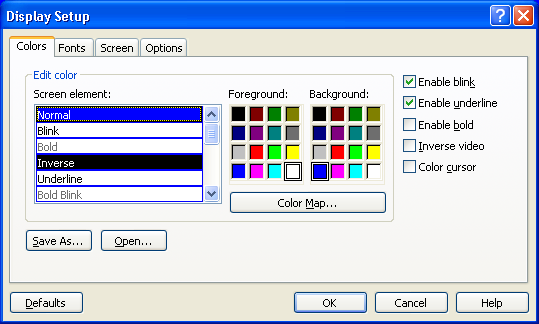 NOTE: For taxonomy inquiry print to display properly in Reflections, the setup must have Save from Scrolling Regions checked. Sequence is: Setup => Display => Screen => Display Memory Advanced.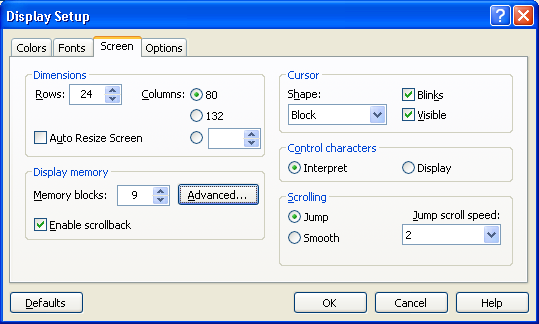 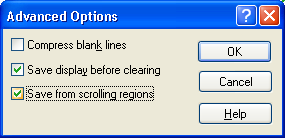 Reminder Taxonomy Management Main ScreenWhen you select Taxonomy Management from the Clinical Reminders Managers Menu, you will go into a List Manager Taxonomy Management screen. It lists all of the taxonomies on your system. You can use the standard List Manager actions to search or scroll through the list.Example: Taxonomy Management main screen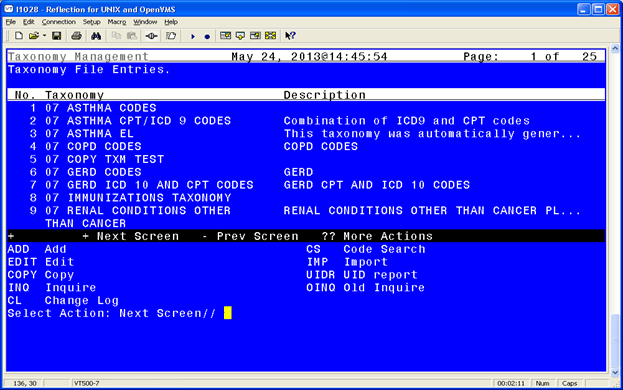 Reminder Taxonomy Management Actions*NOTE – KNOWN ANOMALY: For any action that works with a list, you can select the list and then the action, or select the action and then the list. In the first case, the action uses List Manager’s list selection, which returns the list as a string of items. If the list has too many items, it generates a range error. The workaround is to select the action first.For example, on the code selection screen, if you do an ICD-10 Lexicon search for diabetes, you will see a list of around 250 codes. If you enter 1-250, you’ll get a range error. However, if you select Add, then you can enter 1-250 and not get the error.Lexicon Selection             Nov 14, 2013@11:16:15        Page:   57 of   57 Term/Code: diabetes253 ICD-10-CM codes were found.+No. Code      Active     Inactive  Description                                                                     Gestational Diabetes                         250 P70.2     10/1/2014            Neonatal diabetes mellitus                   251 Z13.1     10/1/2014            Encounter for Screening for Diabetes                                            Mellitus                                     252 Z83.3     10/1/2014            Family History of Diabetes Mellitus          253 Z86.32    10/1/2014            Personal History of Gestational Diabetes              + Next Screen   - Prev Screen   ?? More Actions                       ADD  Add to taxonomy                    UID  Use in dialogRFT  Remove from taxonomy               SAVE SaveRFD  Remove from dialogSelect Action: Quit// 1-250>>>  Range too large: 1-250.Reminder Taxonomy ActionsAddUse this action to add a new taxonomy.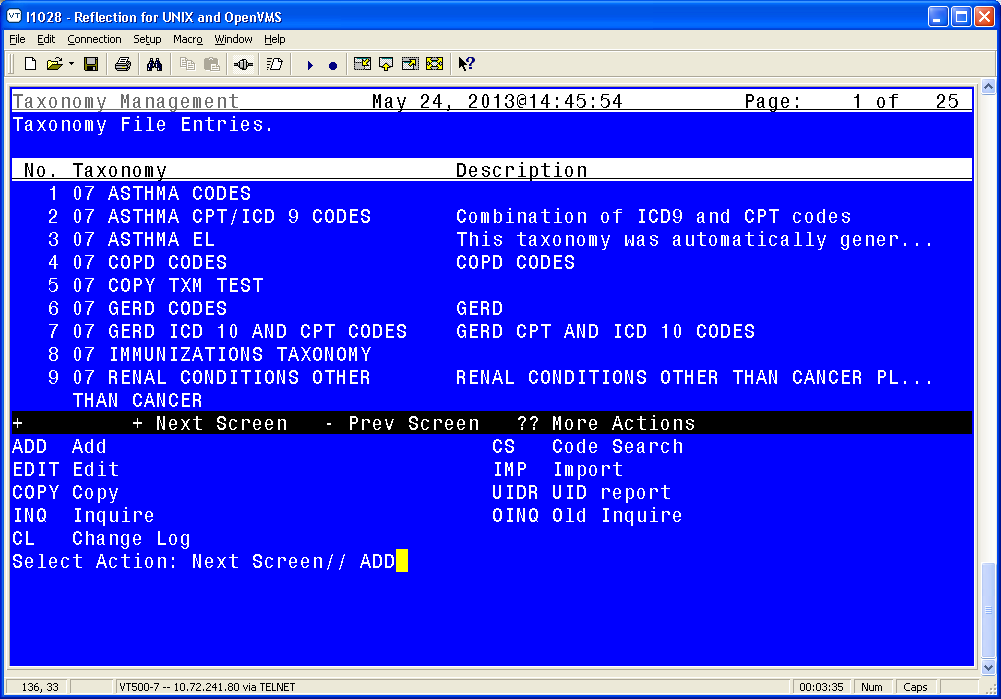 When you select Add, you are prompted to enter the Name and Class of the new taxonomy. Once these have been entered you will be taken to the ScreenMan edit form. This is the same form you enter when selecting the Edit action.  Are you adding 'JGTAXONOMY1' as a new REMINDER TAXONOMY (the 148TH)? No// Y  (Yes)   REMINDER TAXONOMY CLASS: LOCAL  LOCALEditUse this action to edit the fields in a taxonomy definition. When you select Edit, a ScreenMan form opens.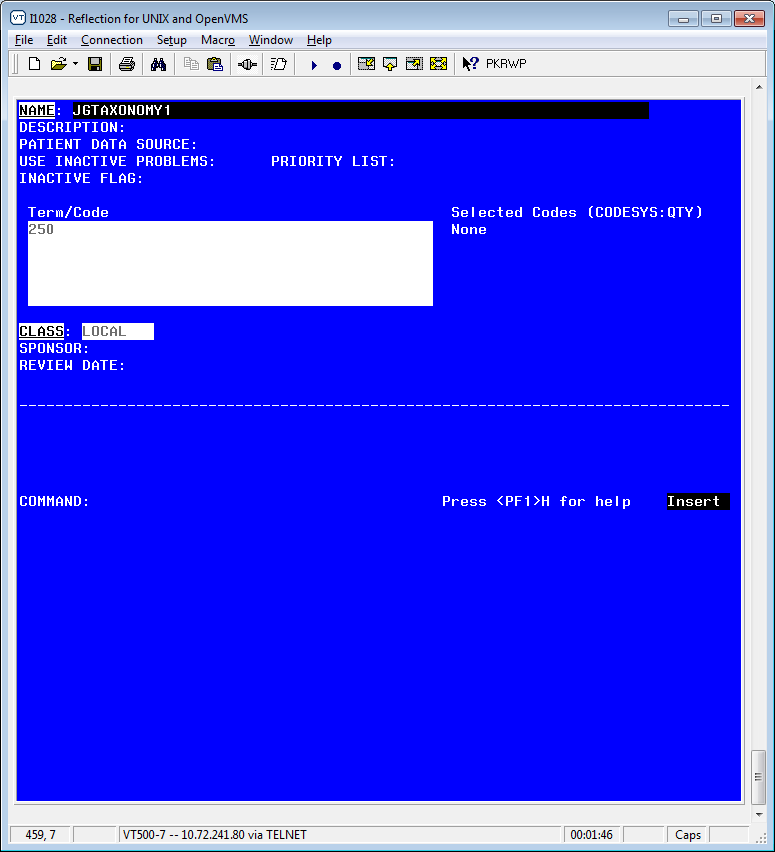 Taxonomy FieldsPatient Data Source KeywordsYou may use any combination of these keywords. An example is EN,RA. This would cause the search to be made in V CPT and Radiology for CPT-4 codes. If PATIENT DATA SOURCE is left blank, the search is made in all the possible sources. You can also use a “-” to remove a source from the list; for example, IN,-INM.It is important to remember that the link between CPT-4 codes and radiology procedures is maintained by sites. If this linkage is not kept current at your site then the recommendation is do not use RA in Patient Data Source. It will be much more reliable to use radiology procedures directly as findings.When you navigate to some of the fields on the form, you may see help in the command area. If more detailed help is needed, type ‘?’ or ‘??’.Term/Code is a multiple of terms, codes, or code fragments that are used for a Lexicon search. In the above example, the code fragment 250 has been entered. When you press Enter you will be taken to a form where you select the coding system to search. Example: Coding System Selection Form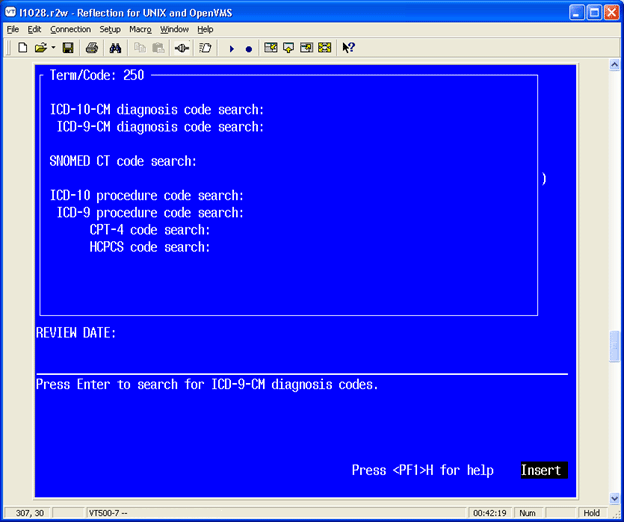 The top line displays the Term/Code that will be used in the search. You can scroll through the list to select a coding system for the search. When the cursor is on a coding system and you press Enter, the Term/Code and the coding system are passed to the Lexicon search engine, which returns a list of matching codes. The codes are displayed in a List Manager screen. At the top it shows you Term/Code and the number of codes found in the selected coding system.Example: List Manager Lexicon Selection ScreenThis example shows the results of a search for the Term/Code 250 in the ICD-9-CM coding system. The second line shows the Term/Code and the third line the number of codes found in the selected coding system.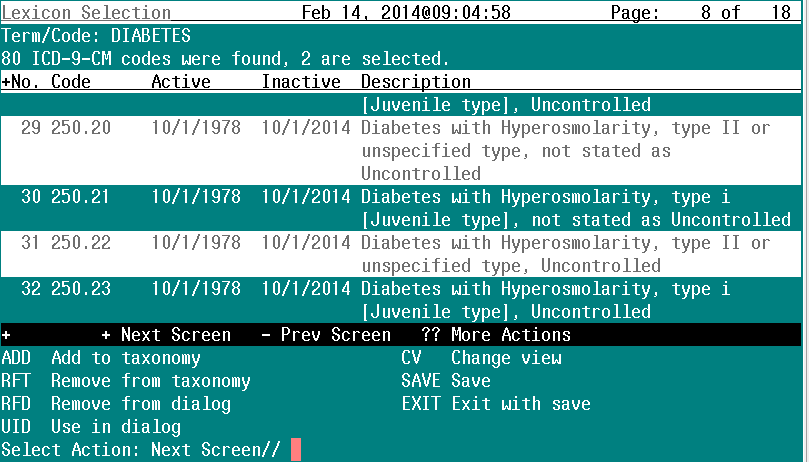 At this point, the following actions are available: Note: You may select the action first, then the list of entries it applies to, or the list of entries and then the action. There are a number of ways to specify the selection list. When you are finished, use the hidden action Quit to return to the coding system selection form. If desired, you can use the same Term/Code for searching another coding system, just move to the next coding system and press Enter. If you want to input another Term/Code then use either shortcut (NL)C (close) or (NL)Q (quit) to exit the coding system selection form and return to the main taxonomy edit form.To edit some fields, such as Description, you must press Enter, and then a word-processing screen opens: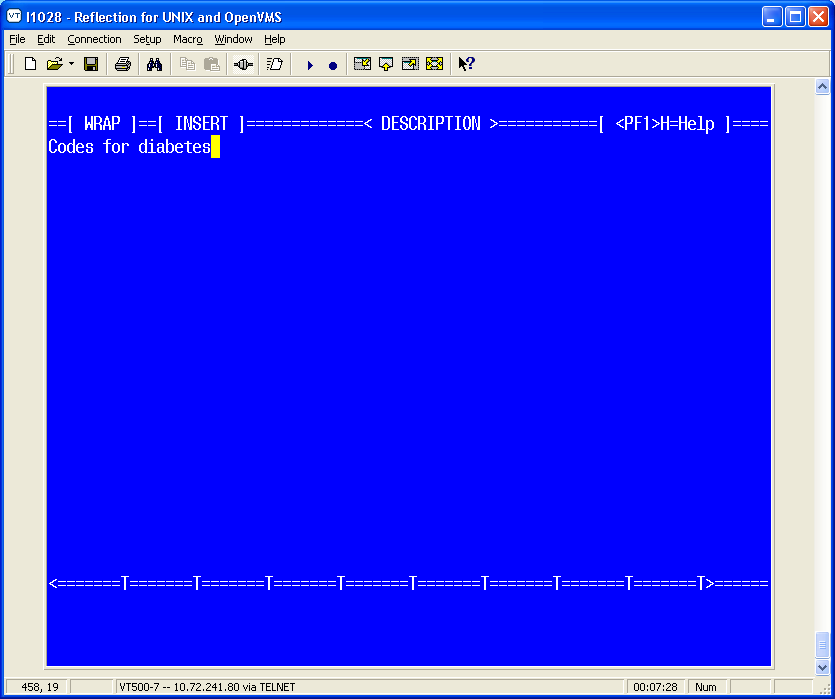 To exit the word-processing screen, press <PF1>E (or the key you’ve mapped).Move down the edit screen by using the down arrow.CopyUse this action to copy an existing taxonomy definition into a new entry. Once the taxonomy has been copied, you have the option of editing it. Example: Copying a taxonomy definition screen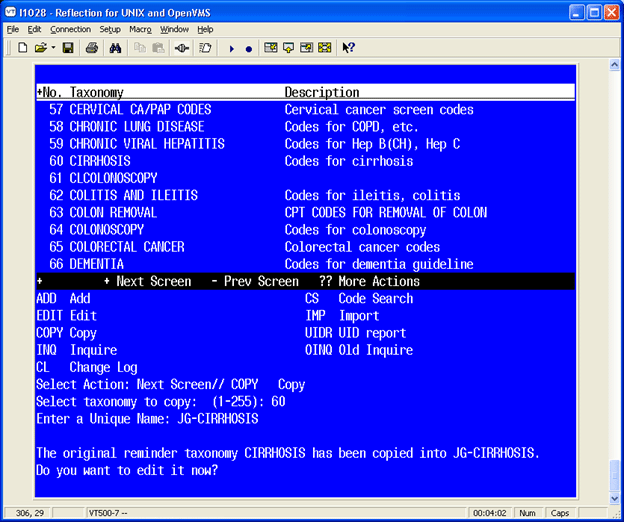 If you choose to edit the taxonomy you’ve copied, you will enter the standard editing form.Example: Standard Editing form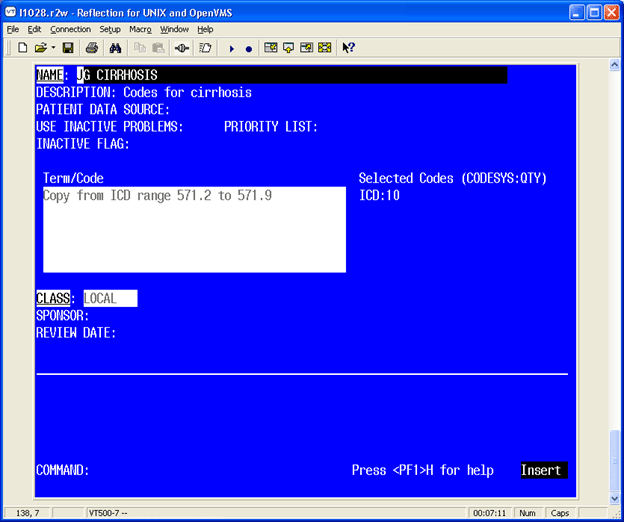 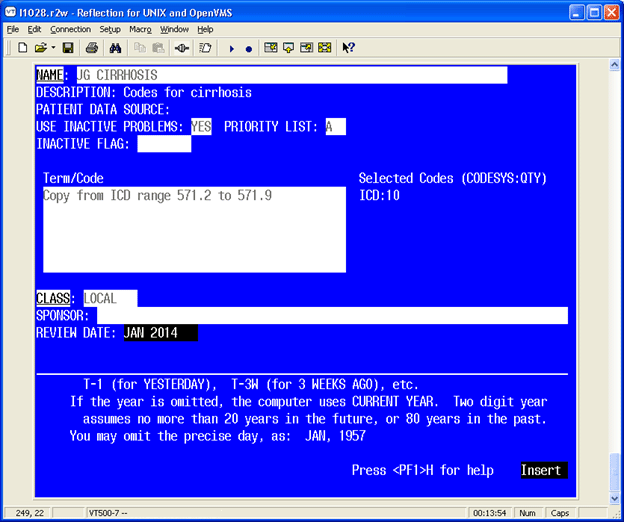 Inquire about Taxonomy Item Use this action to get the details of a single taxonomy. You may select Condensed or Full. The condensed displays each code on a single line with a column for code, inactive, UID, and the first 47 characters of the description.You will also have the option of browsing the output or choosing an output device.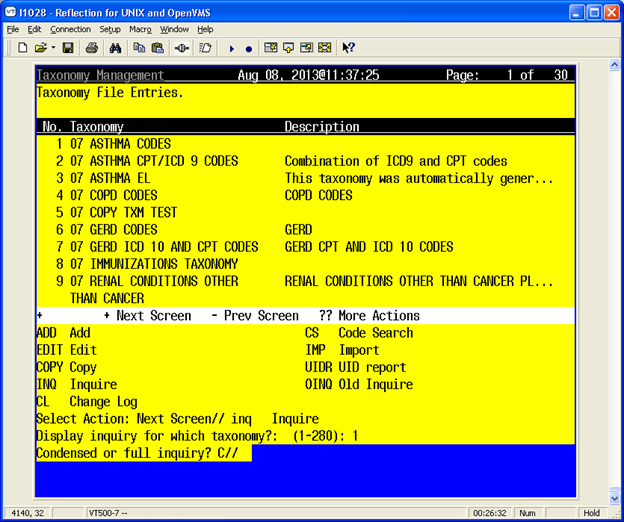 Examples: Browsing Taxonomy Inquiry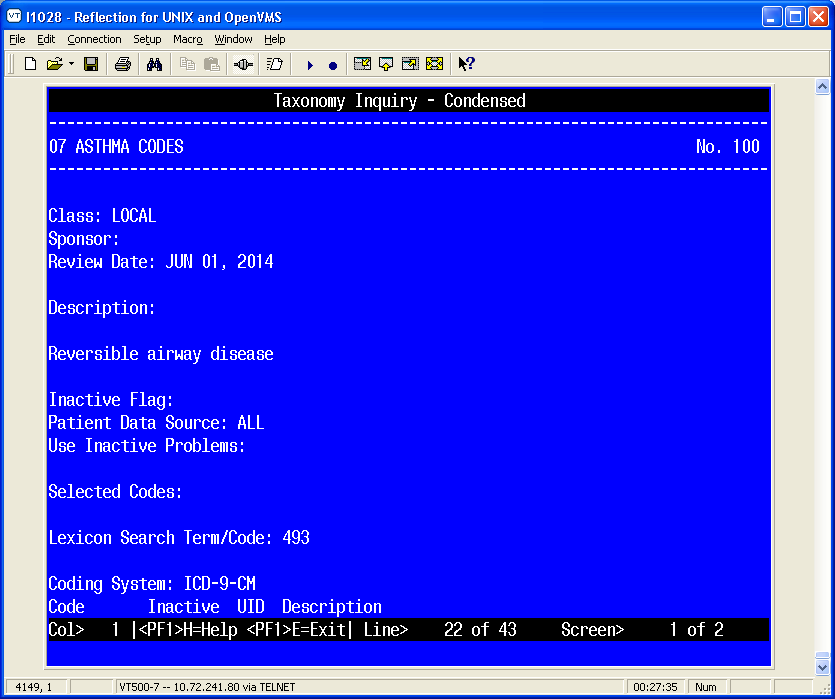 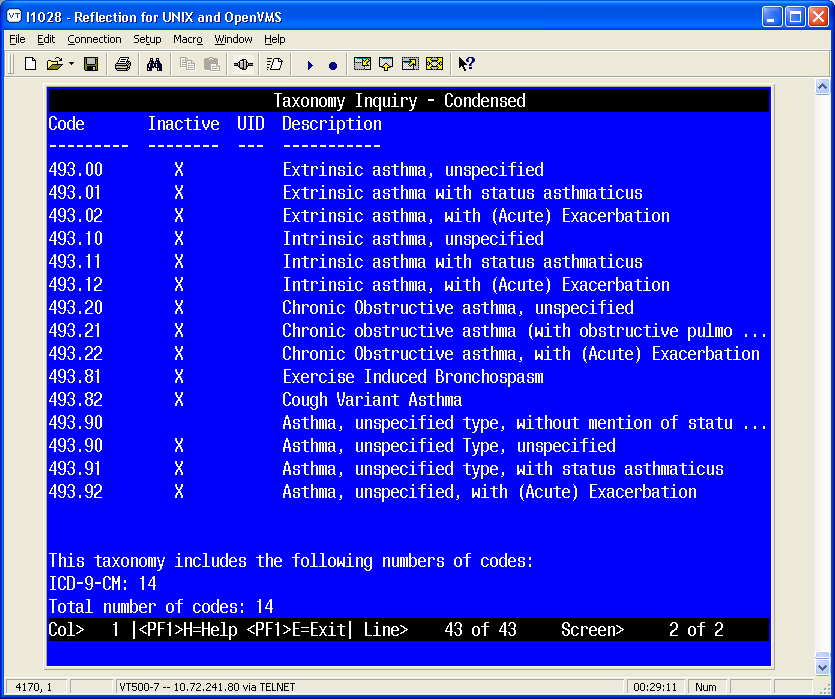                    Example: Browsing Taxonomy Inquiry – Condensed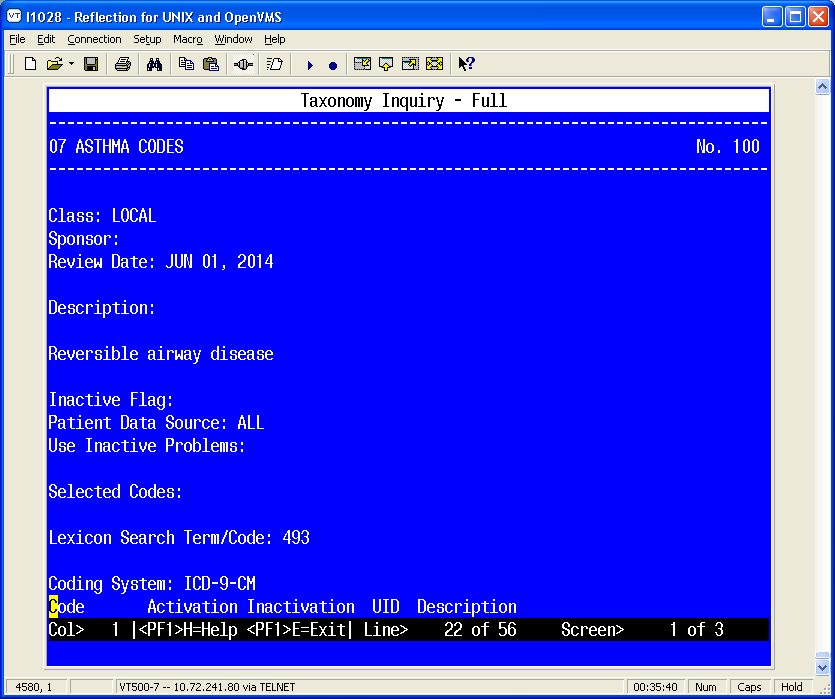 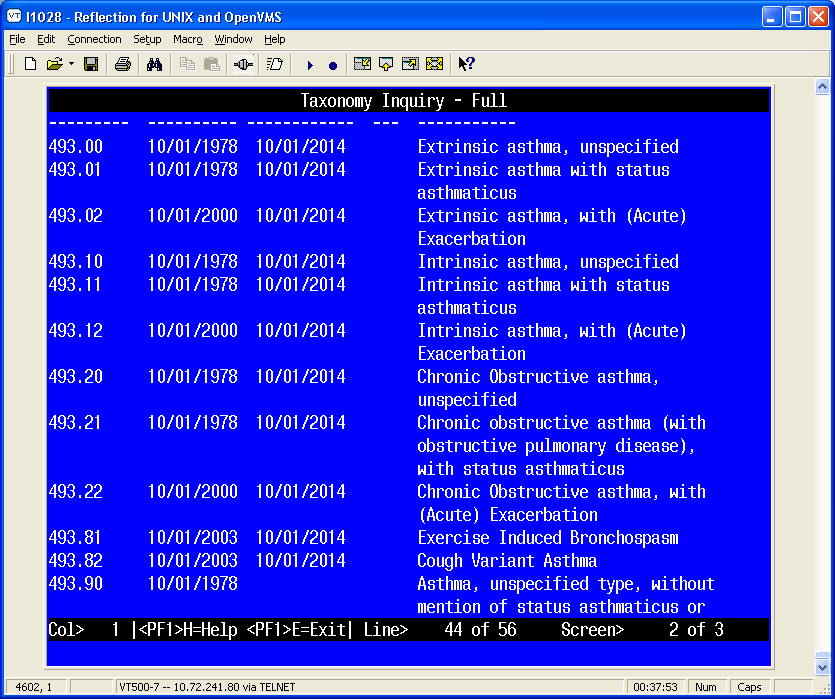 Example: Browsing Taxonomy Inquiry - FullChange LogUse this action to see the historical details of a taxonomy; i.e., who created, edited, or copied it, and when. You will have the option of browsing the output or choosing an output device:Browse or Print? B//Example: Browsing Taxonomy Change Log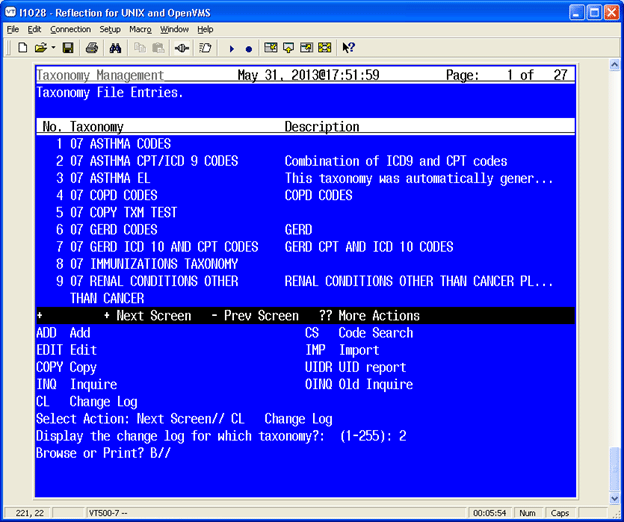 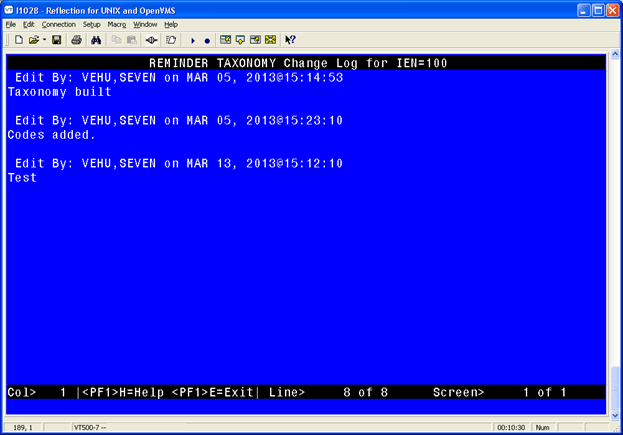 Code SearchThis lets you find all taxonomies that contain a selected code. When you select this action, you are prompted to input a code from any of the supported coding systems. You only need to enter the code; the coding system will be automatically determined.Example: Selecting Code Search screen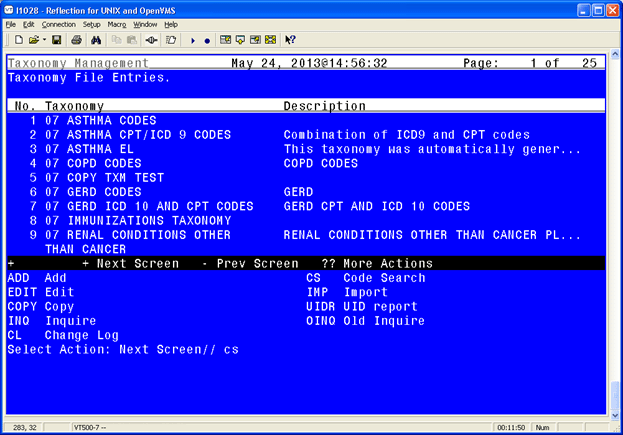 Example: Code Search Results 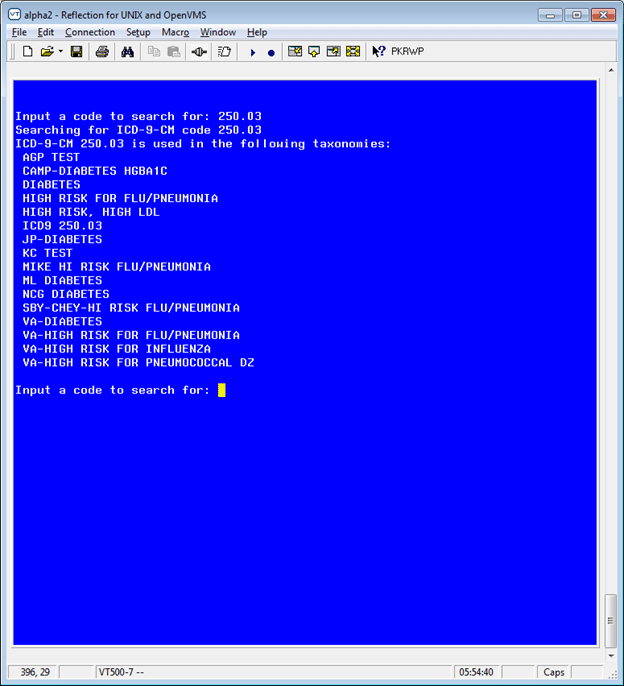 ImportThe Import action provides an easy way to import lists of codes into a taxonomy. A CSV file (Comma Separated Values) is created from a spreadsheet. The first column is equivalent to the Term/Code, the second column is the three-character coding system abbreviation for one of the supported coding systems, and the rest of the columns are the codes to be imported for the Term/Code, coding system pair. The spreadsheet can have multiple rows, a row for each Term/Code, coding system, set of codes to be imported. The final step is to create a CSV file (comma-delimited text file), using the Save As action.NOTE: The National Library of Medicine (NLM), in collaboration with the Office of the National Coordinator for Health Information Technology and the Centers for Medicare & Medicaid Services has created a Value Set Authority Center (https://vsac.nlm.nih.gov/). These value sets contain lists of terms and their codes and they can be useful for creating taxonomies.The Import action facilitates their use by allowing import of the codes into a taxonomy. To prepare the data for import, the original spreadsheet should be copied into a new spreadsheet that can be edited. Example Spreadsheet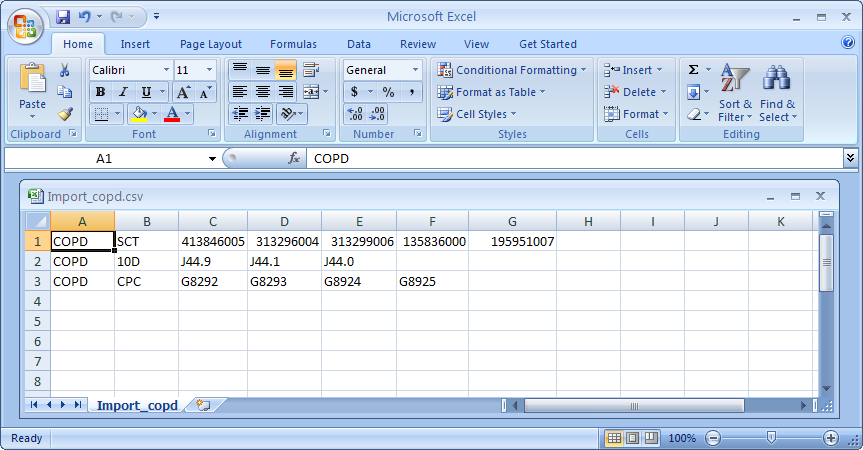 When the Import action is selected, you will be prompted to select a taxonomy to import into, and after it has been selected, you have the following choices: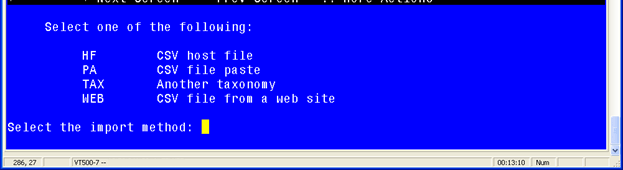 Import: CSV Host FileIf the CSV file has been saved as a host file, choose the HF option. You will then be prompted for a path. This is the directory/folder that contains the CSV file and it must be accessible from your VistA session. A list of all files with a ‘.CSV’ extension in that directory will be displayed; enter the file name at the prompt, (you do not need to include the .csv extension).NOTE: Special privileges are required to access host file directories, so you may not be able to use this option.Example: Importing codes from a CSV host file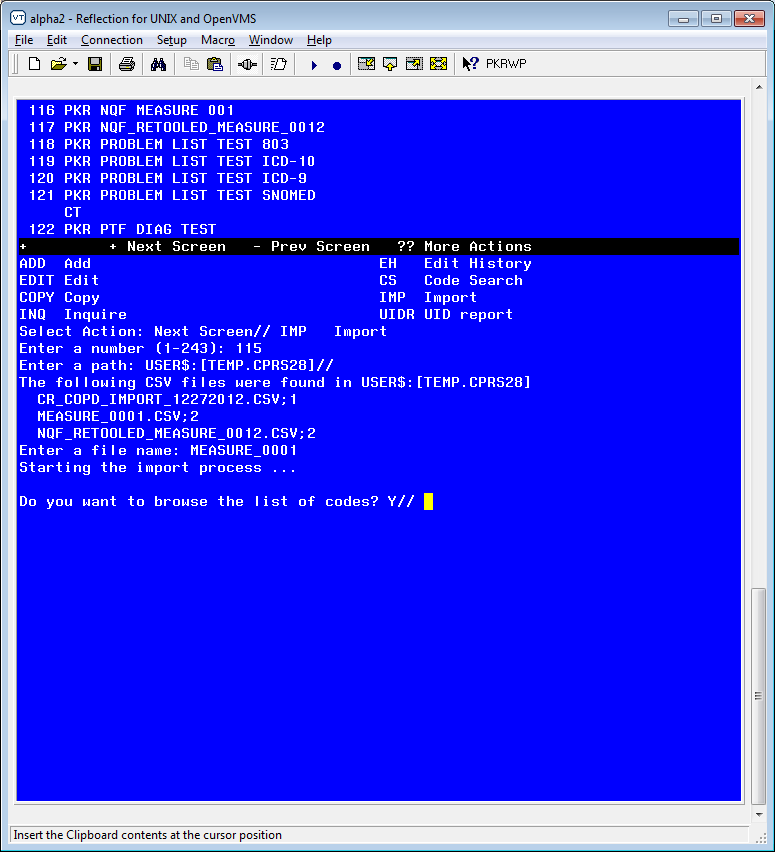 At this point you will have the option of browsing the list of codes.Example: Browsing list of codes screen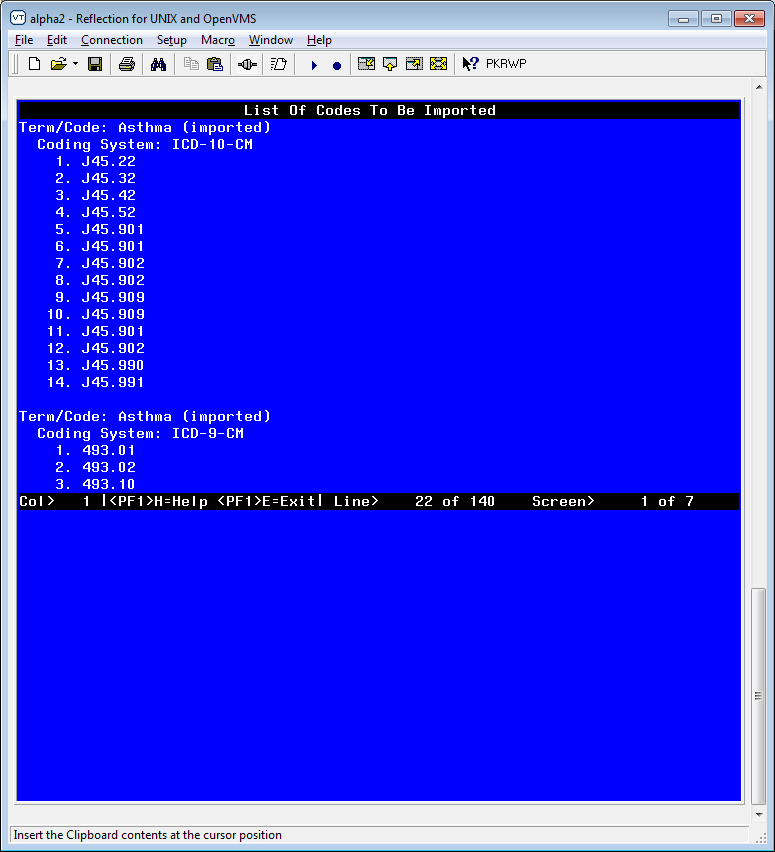 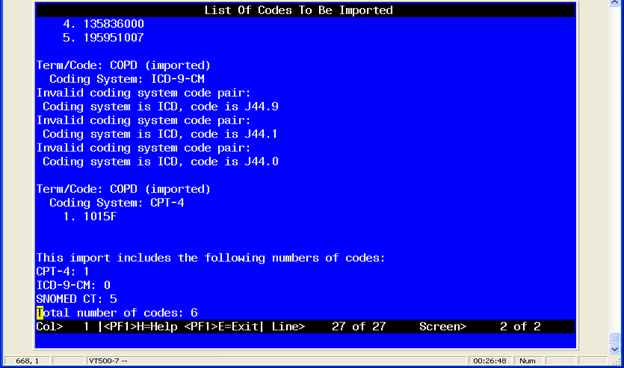 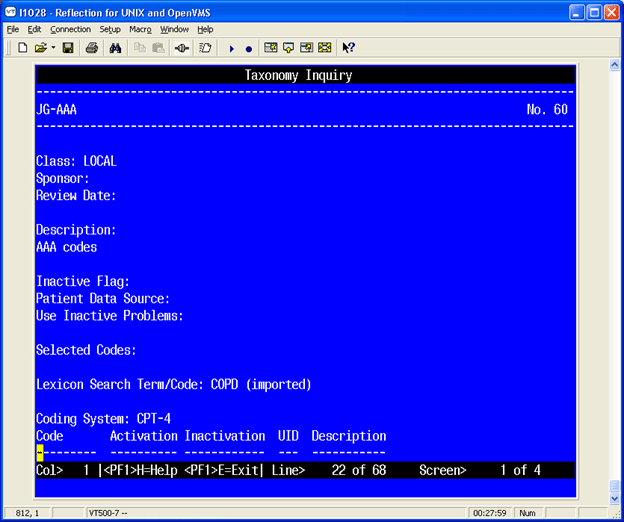 If you are satisfied, then when the Browser is exited, respond yes to this prompt:Do you want to save the imported codes? Y//If there are problems with any of the codes, error messages will be displayed.When the codes are imported into the taxonomy, each Term/Code will have “(imported)” appended to it so that you will know the codes were imported.Import: CSV PasteAnother way to import a CSV file is the PA option. When you use this option, you open the CSV file on your workstation and copy it. Create an Excel Spreadsheet. The first column of the new spreadsheet is equivalent to the Term/Code, the second column is the three-character coding system abbreviation for one of the supported coding systems, and the rest of the columns are the codes to be imported for the Term/Code, coding system pair. The spreadsheet can have multiple rows, a row for each Term/Code, coding system, set of codes to be imported. The final step is to create a CSV file (comma-delimited text file), using the Save As action. Save the imported files as a CSV.Open the CSV file, as a text file, using a text editor such as Notepad or Microsoft Word. (Select All Files in the Files of type box.) 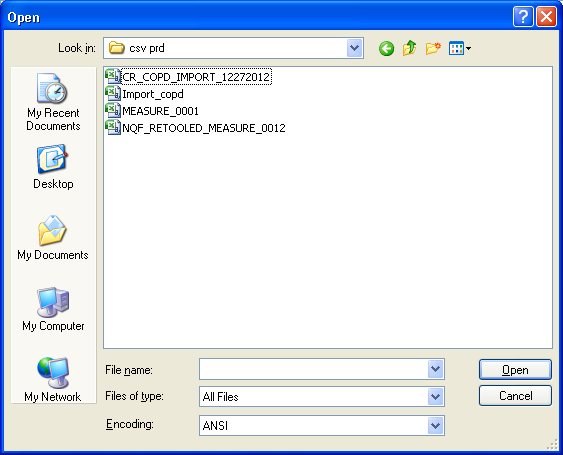 Open the desired CSV file and copy the contents so they are ready for pasting.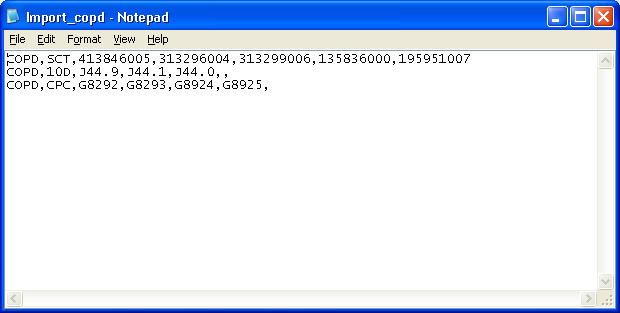 In Taxonomy Management, select the action IMP and press enter. At the prompt, enter the number of the Taxonomy that the import file will be imported to. 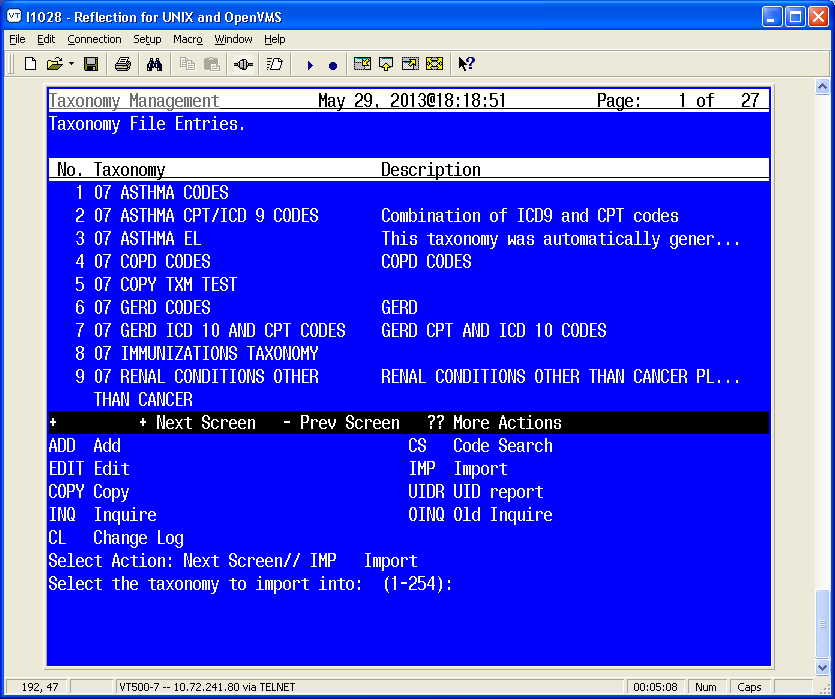 Select PA for the import method.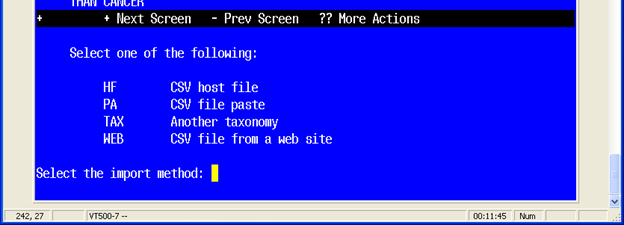 At the 'Paste the CSV file now prompt, click on Paste from the file menu (or select the Paste icon) and press <enter> to finish.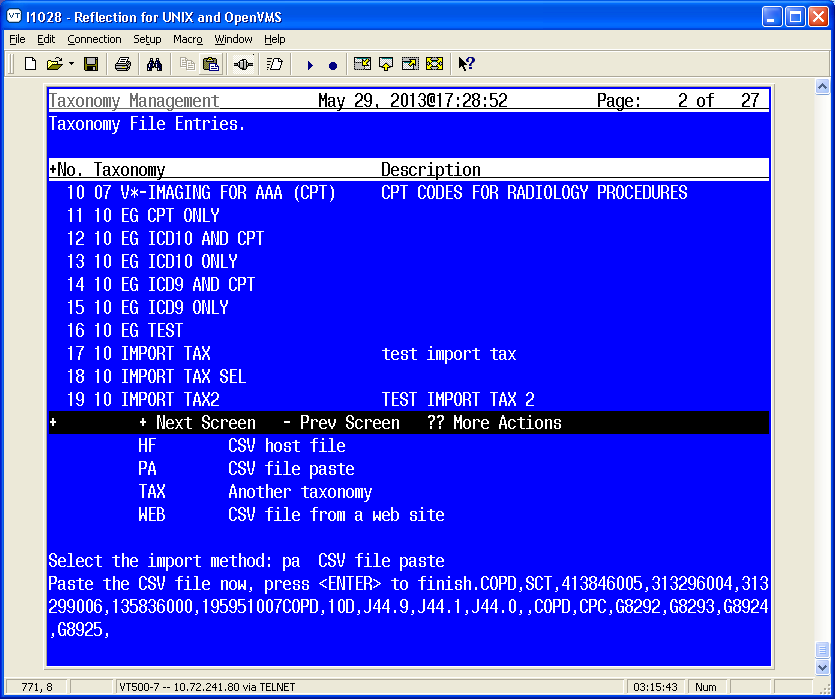 Next you will be given the opportunity to browse the list of codes that will be imported. If you are satisfied with the list, respond ‘Y’ to the following prompt to import the codes: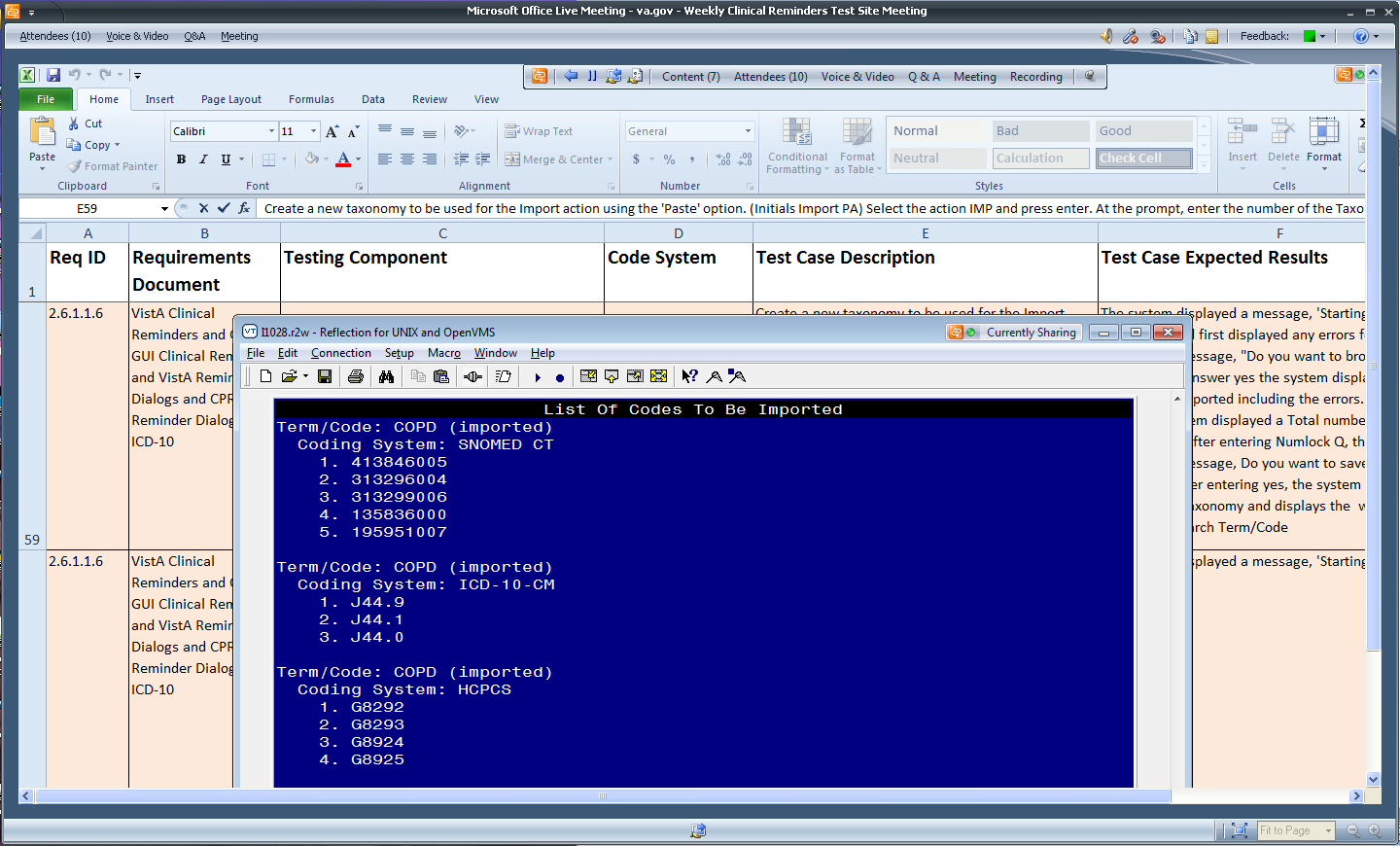 After browsing, you’ll be asked if you want to save the codes.Do you want to save the imported codes? Y//You can also do an inquiry on the taxonomy you imported the codes into, to verify that these have been entered.+         + Next Screen   - Prev Screen   ?? More Actions                       ADD  Add                                CS   Code SearchEDIT Edit                               IMP  ImportCOPY Copy                               UIDR UID reportINQ  Inquire                            OINQ Old InquireCL   Change LogSelect Action: Next Screen// inq   Inquire  Display inquiry for which taxonomy?:  (1-254): 105. 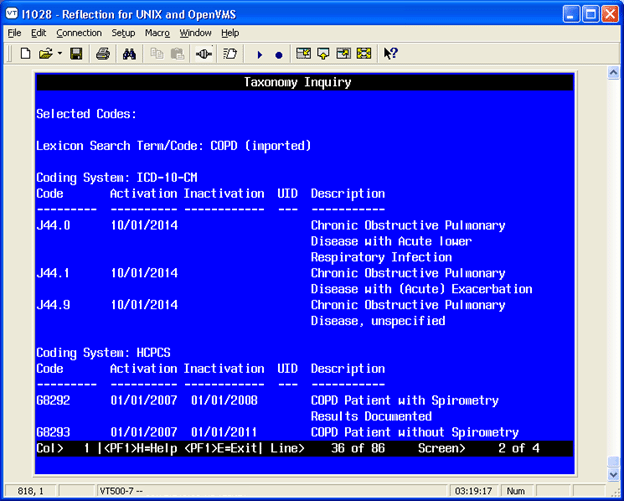 Import – TAXIf you choose the TAX option then you will be presented with a list of all the taxonomies on the system and you can create a list of taxonomies to import codes from.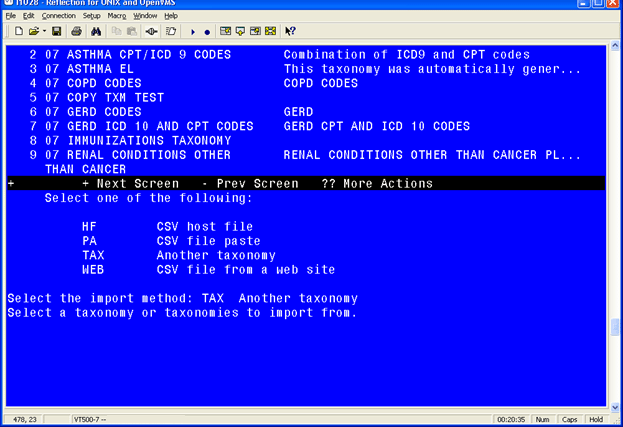 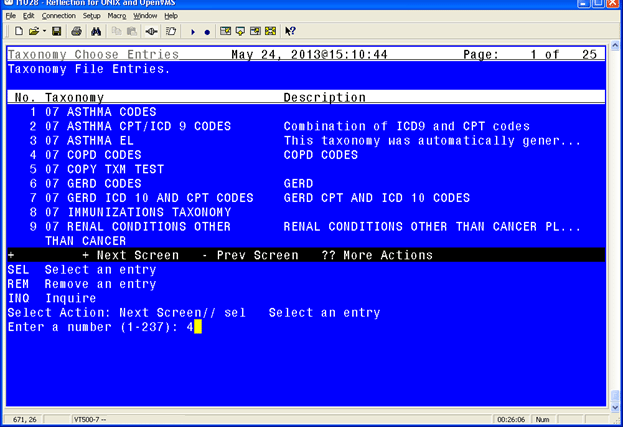 The SEL action adds a taxonomy to the list and the REM action removes it from the list. Once the list is built use the DONE action. You will then see the following prompt for each selected taxonomy:Ready to import codes from taxonomy (taxonomy name here)   Select one of the following:          ALL       All codes          SEL       Selected codesEnter response: ALL// ALL will import all the codes and SEL will walk you through each Term/Coding System combination in the taxonomy and allow you to choose whether or not to import it.Importing a CSV file from a web site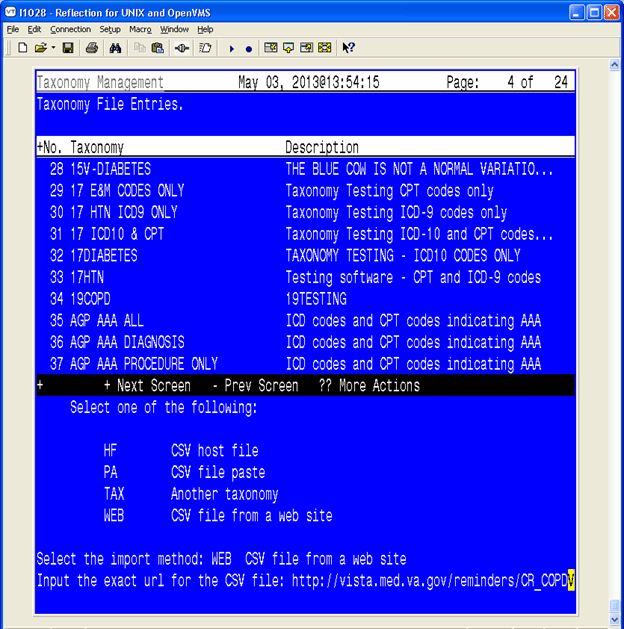 Hint - If you have the URL copied to the clipboard you can paste it at the Input prompt.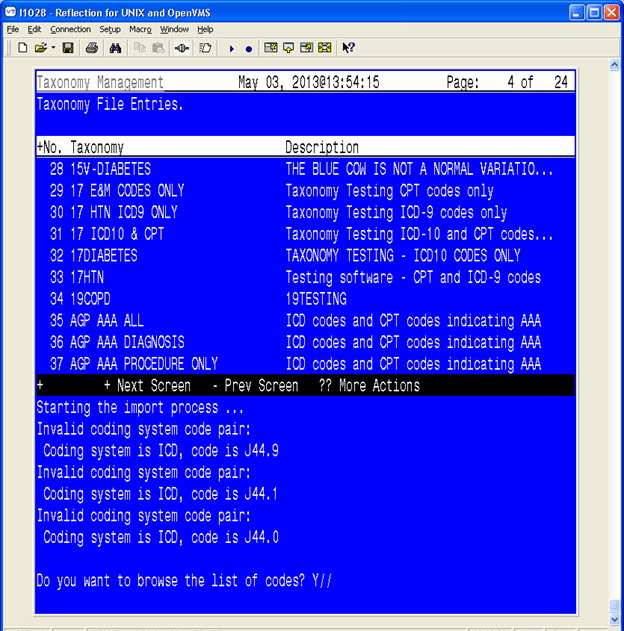 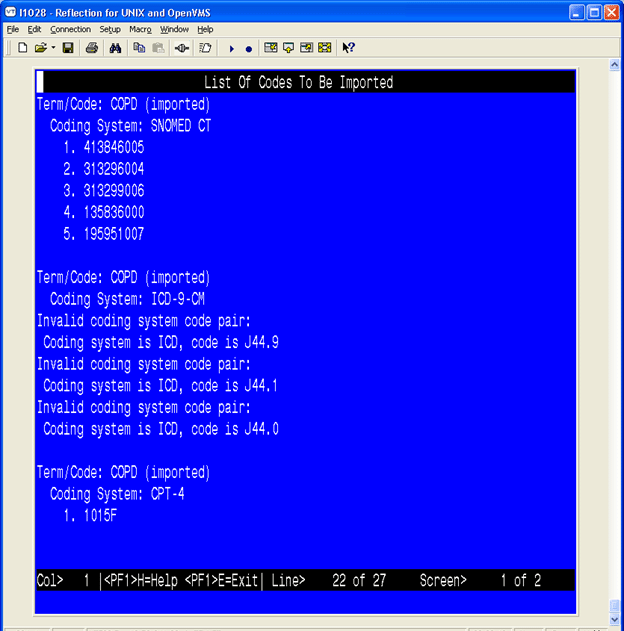 Use in Dialog Report (UIDR)The Use in Dialog Report option searches all taxonomies for inactive codes that are marked as Use in Dialog. If any of these are found, a Browser window displays the taxonomies and information about the inactive code(s) they contain.Select UIDR from the Taxonomy Selection screen: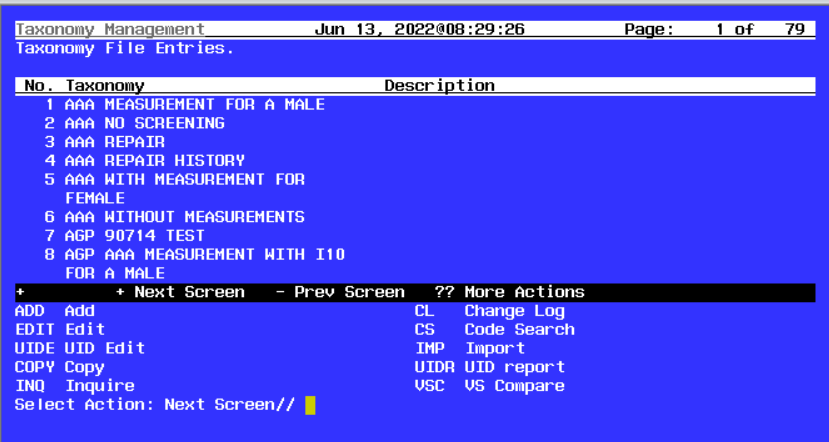 Once the report is built a Browser screen will open displaying the report.Example: Browsing Use in Dialog Report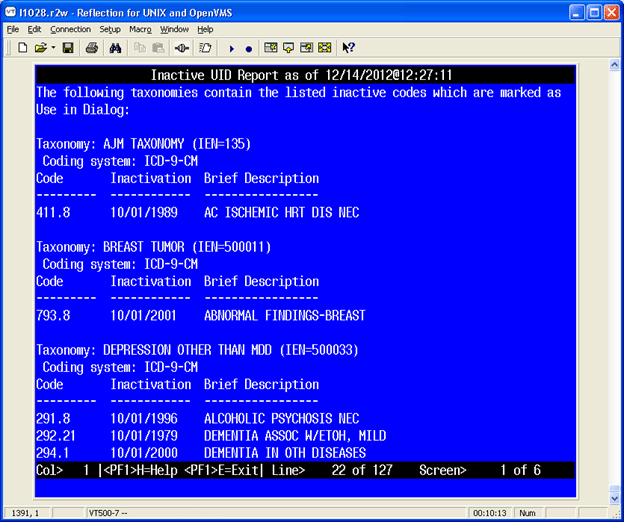 Code Set VersioningThe Health Insurance Portability and Accessibility Act (HIPAA) stipulates that specific code sets used for billing purposes must be versioned based on the date of service. Those code sets must be applicable at the time the service is provided. Clinical Reminders was required to make changes to ensure that users would be able to select codes based upon a date that an event occurred with the Standards Development Organization (SDO)-established specific code and translation that existed on an event date.Because of this, when reminder dialogs are processed the user can only select codes that are active on the encounter date. For historical entries the user may select a code that is currently inactive, but was active on the date of the historical encounter. In practical terms, this means that you may want to leave codes that have been recently inactivated marked as Use in Dialog (UID), but remove UID from codes that were inactivated some time ago. Taxonomies are another matter; even though a code has been inactivated, it probably should still be left in the taxonomy, because you will still want to be able to find any patients that were given the code in the past when it was active.When Lexicon code set updates are installed it triggers the generation of reports which are sent to the Clinical Reminders mail group defined in file #800. In the past, the content of these reports was based upon the use of expansion in taxonomies and the use of individual codes as findings or additional findings in reminder dialogs. Since expansion is no longer used and individual codes are no longer used in dialogs the content has changed and is much simpler. Now, it is very similar to the Use in Dialog Report and lists codes which are marked as Use in Dialog but are now inactive. When you receive the messages, review them to see what action should be taken, if any. Example : Code Set Update MessageSubj: Clinical Reminder taxonomy updates, ICD global was updated.  [#95437]11/27/12@15:32  159 linesFrom: XXXXX,YYY (Yyy Xxxxxxx)  In 'IN' basket.   Page 1-------------------------------------------------------------------------------There was an ICD code set update on 11/27/2012@15:32:39.The following taxonomies contain the listed inactive codes which are marked asUse in Dialog:Taxonomy: AGP HYPERTENSION TEST (IEN=219) Coding system: ICD-9-CMCode       Inactivation  Brief Description---------  ------------  -----------------404.1      10/01/1989    BEN HYPERT HRT/RENAL DIS                     Taxonomy: AWAT CPT AND POV (IEN=660013) Coding system: ICD-9-CMCode       Inactivation  Brief Description---------  ------------  -----------------008.61     01/01/2012    ROTAVIRUS                                    Taxonomy: BREAST TUMOR (IEN=500011) Coding system: ICD-9-CMCode       Inactivation  Brief Description---------  ------------  -----------------793.8      10/01/2001    ABNORMAL FINDINGS-BREAST  Taxonomy: DEPRESSION OTHER THAN MDD (IEN=500033) Coding system: ICD-9-CMCode       Inactivation  Brief Description---------  ------------  -----------------291.8      10/01/1996    ALCOHOLIC PSYCHOSIS NEC                      292.21     10/01/1979    DEMENTIA ASSOC W/ETOH, MILD                  294.1      10/01/2000    DEMENTIA IN OTH DISEASES                     Taxonomy: HF INJECTION OTHER (IEN=200) Coding system: CPT-4Code       Inactivation  Brief Description---------  ------------  -----------------90772      01/01/2009    THER/PROPH/DIAG INJ, SC/IM                   Please review the affected taxonomies and take appropriate actionEnter message action (in IN basket): Ignore//Value SetsThe National Library of Medicine has a Value Set Authority Center (VSAC) web site, where value sets can be obtained. From the web site: “Value sets are lists of specific values (terms and their codes) derived from single or multiple standard vocabularies used to define clinical concepts (e.g. patients with diabetes, clinical visit, reportable diseases) used in quality measures and to support effective health information exchange.” These value sets cover many clinical areas of relevance to the VA and since they are very similar to taxonomies they can be used to automatically generate taxonomies.To introduce value set functionality into VistA, patch PXRM*2*47 added the following files: NLM QUALITY MEASURE GROUPS (file #802.3), NLM VALUE SET CODING SYSTEMS (file #802.1), NLM VALUE SETS (file #802.2). And on the PXRM MANAGERS MENU it added an option for Value Sets:Select OPTION NAME: PXRM MANAGERS MENU       Reminder Managers Menu   CF     Reminder Computed Finding Management ...   RM     Reminder Definition Management ...   SM     Reminder Sponsor Management ...   TXM    Reminder Taxonomy Management   TRM    Reminder Term Management ...   LM     Reminder Location List Management ...   RX     Reminder Exchange   RT     Reminder Test   OS     Other Supporting Menus ...   INFO   Reminder Information Only Menu ...   DM     Reminder Dialog Management ...   CP     CPRS Reminder Configuration ...   RP     Reminder Reports ...   MST    Reminders MST Synchronization Management ...   PL     Reminder Patient List Menu ...   PAR    Reminder Parameters ...   ROC    Reminder Order Check Menu ...   XM     Reminder Extract Menu ...   VS     NLM Value Set Menu   CQM    NLM Clinical Quality Measures Menu   GEC    GEC Referral ReportWhen the VS option is selected it opens a List Manager screen: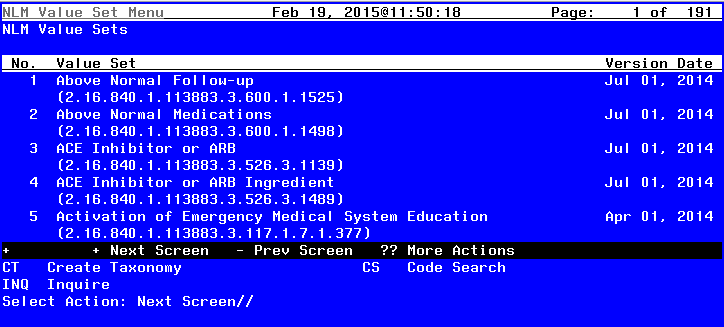 The List Manger screen lists all the value sets contained in the NLM Value Set file. Since it is List Manager, all the standard List Manager actions such as SL (search list) are available. In addition to the standard List Manager actions, there are these actions:Create TaxonomyThis action will automatically generate a new taxonomy from a value set. Some value sets contain coding systems that are not supported in taxonomies so when a taxonomy is generated, these coding systems will not be included. When you select the CT action you are prompted for the value set, after it has been selected the value set is scanned for coding systems that can be imported into the taxonomy, they are listed. The default name for the new taxonomy is the name of the value set; you are given the opportunity to change it. The taxonomy is then created and the code list is populated. The description of the taxonomy will be populated with text stating it was automatically generated from a value set.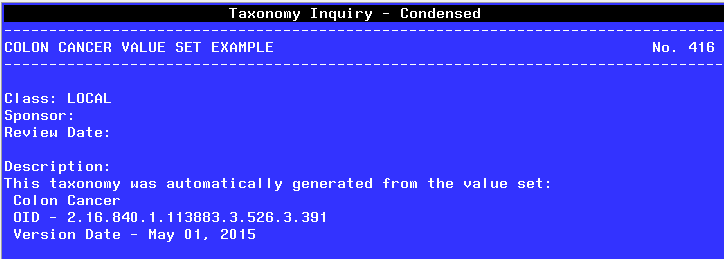 InquireThis action will display the contents of the selected value set. You have the option of a condensed or full inquiry. Both list all the codes in the value set, but in the condensed only the first 57 characters of the code description are shown while the full inquiry lists the entire description. All the clinical quality measures that use the value set are listed at the end of the inquiry. In the condensed inquiry, only the name of the quality measures is displayed. In the full inquiry, comprehensive information about the quality measures is listed include its name, CMS ID, version number, GUID, NQF number, steward, and description.Code SearchThis action allows you to select from a list of NLM Value Set Coding Systems then input a code from that coding system and it returns a list of all the value sets that contain that code.In addition to these explicit actions, the standard set of List Manager actions is available, you can see the list by typing “??”. Initially the help for the visible actions is displayed in a FileMan Browser screen, after exiting that screen the hidden action help is displayed. Probably the three most useful actions are:FS – First ScreenLS – Last ScreenSL – Search List; this is a non-case sensitive search of the text in the List Manager display. It is a convenient way to find value sets that have specified text in their name. You can find all the values sets that contain “mumps” in their name by typing “mumps” at the “Search for:” prompt.Reminder Term ManagementA reminder term provides a way to group findings under a single name, just as a taxonomy lets you group a set of codes under a single name. Each term has a findings multiple that is just like the findings multiple in the reminder definition. When you add findings to this multiple, we call it “mapping” the term. All the findings that are mapped to the term should represent the same concept. The list of possible findings in a term is the same as in a definition, except that a term cannot have another term as a finding.When a term is evaluated, the entire list of findings is evaluated and the most recent finding is used for the value of the term. If the most recent finding is false (which could happen as a result of a Condition), then the term is false.A term’s Class can be:National (N)VISN (V)Local (L)These options are necessary for national guidelines/reporting. The Reminder Term functionality allows you to map local or VISN-level findings to national terms.Reminder Term Management OptionsList Reminder Terms This option is used to give a brief listing of reminder terms.Select Reminder Term Management Option: TL  List Reminder TermsDEVICE:   ANYWHERE    Right Margin: 80// REMINDER TERM LIST                             SEP 16,2003  14:17    PAGE 1-------------------------------------------------------------------------------ACUTE MEDICAL CONDITION    Class:         NATIONAL    Date Created:      Sponsor:           Review Date:       Description:   Screening for depression may not be possible in patients                   with acute medical conditions.  This term represents any                   data element that is used to indicate that the patient has                   an acute medical condition that prevents screening for                   depression.  E.g. delirium, alcohol hallucinosis, florid                    psychosis, MI's and other medical emergencies.      Findings:      UNABLE TO SCREEN-ACUTE MED CONDITION (FI(1)=HF(107))AIM EVALUATION NEGATIVE    Class:         NATIONAL    Date Created:      Sponsor:           Review Date:       Description:   Represents any AIM evaluation that is negative or normal.      Findings:      AIMS (FI(2)=MH(234))AIM EVALUATION POSITIVE    Class:         NATIONAL    Date Created:      Sponsor:           Review Date:       Description:   Represents any AIM evaluation that is positive or scored                   above the cutoff defined as abnormal.  (AIMS greater than                   or equal to 7)     Findings:      AIMS (FI(2)=MH(234))ALANINE AMINO (ALT) (SGPT)    Class:         NATIONAL    Date Created:  MAY 21,2000    Sponsor:       INFECTIOUS DISEASES PROGRAM OFFICE, VAHQ    Review Date:       Description:   This term represents serum glutamic-pyruvic transaminase                   or ALT laboratory tests. Enter the finding items from the                   Laboratory Test file (#60) that represent the SGPT test.                     National terms related to this term.                       WKLD CODE file (#64): The national lab test term is                   Transferase Alanine Amino  SGPT.                       CPT File (#81) procedure:                        CPT code: 84460    SHORT NAME: ALANINE AMINO (ALT) (SGPT)                        CPT CATEGORY: CHEMISTRY               SOURCE: CPT                        EFFECTIVE DATE: JUN 01, 1994          STATUS: ACTIVE List Reminder Terms, cont’d                      DESCRIPTION: TRANSFERASE;                        DESCRIPTION: ALANINE AMINO (ALT) (SGPT)                      Lexicon: The CPT code is in the Lexicon term as a                   Laboratory Procedure term.      Findings:ANTIDEPRESSANT MEDICATIONS    Class:         NATIONAL    Date Created:  DEC 28,2000    Sponsor:           Review Date:       Description:    Findings:      CN600 (FI(1)=DC(86))                   CN609 (FI(2)=DC(395))                   CN602 (FI(3)=DC(88))                   CN601 (FI(4)=DC(87))                   BUSPIRONE (FI(5)=DG(1165))Inquire about Reminder TermThis option lets you display the contents of a reminder term in an easy-to-read format.Select Reminder Term Management Option: TI  Inquire about Reminder TermSelect Reminder Term:    IHD DIAGNOSIS     NATIONAL         ...OK? Yes//   (Yes)DEVICE:   ANYWHERE    Right Margin: 80// REMINDER TERM INQUIRY                        Jul 03, 2003 11:06:58 am  Page 1--------------------------------------------------------------------------------IHD DIAGNOSIS                                                  No.27----------------------------------------------------------------------------Class:                  NATIONALSponsor:                Office of Quality & PerformanceDate Created:           JUL 23,2001Review Date:            Description:    This term represents patients diagnosed with Ischemic Heart Disease    (IHD).      This term is distributed pre-mapped to the VA-ISCHEMIC HEART DISEASE     taxonomy. The Active Problem list, Inpatient Primary Diagnosis and     Outpatient Encounter Diagnosis are used to search for IHD ICD9 diagnoses.  Edit History:    Edit Date: JAN 18,2002  16:03       Edit By: CRPROVIDER,ONE    Edit Comments:  Exchange Install Findings:                     Finding Item:  VA-ISCHEMIC HEART DISEASE  (FI(1)=TX(14))                  Finding Type:  REMINDER TAXONOMY         Use Inactive Problems:  NOAdd/Edit Reminder Term You can edit terms or add new ones with this option. If the term is National, you can enter new Findings Items, but can't edit other fields. You can edit any fields for VISN or Local terms.NOTE: Dates, Conditions, and other data entered for Reminder Terms take precedence over the same data entered in Reminder Definitions. Give the field USE STATUS/COND IN SEARCH a value of "YES" if you want the STATUS LIST and/or CONDITION applied to each result found in the date range for this finding. Only results that have a status on the list or for which the CONDITION is true will be retained. The maximum number to retain is specified by the OCCURRENCE COUNT. If the finding has both a STATUS LIST and a CONDITION, the status check will be made first; the CONDITION will be applied only if the finding passes the status check. 
Reminder Term Edit Example 
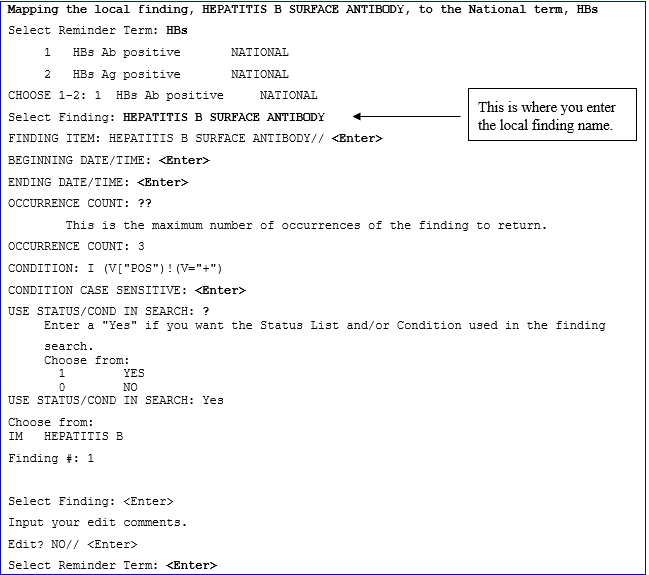 NOTE: In most cases, a finding modifier on a term takes precedence over the modifier in the definition. An exception to this is the Occurrence Count. The reason for this can be understood by looking at an example. Let’s say a term has been mapped to three findings with an Occurrence Count of 1 for finding 1, 2 for finding 2, and 3 for finding 3. If the maximum number of occurrences is found for each finding, then how do you determine how many occurrences to display? In this case, we would have 6 occurrences, so we have the possibility of displaying anywhere between 1 and 6 of them. The solution is to display the number of occurrences specified at the definition level.Copy Reminder TermThis option lets you copy an existing reminder term into a new one. The new term must have a unique name.Select Reminder Term Management Option: TC  Copy Reminder Term
Select the reminder term to copy: EDUTERM  
   Reminder term to copy: EDUTERM
         ...OK? Yes// <Enter>  (Yes)
PLEASE ENTER A UNIQUE NAME: SLC EDUTERM
The original reminder term EDUTERM has been copied into SLC EDUTERM.
Do you want to edit it now? YES
NAME: SLC EDUTERM// <Enter>
.If you choose to edit the copied term, the sequence of prompts is the same as those shown under Reminder Term Edit, shown in the Reminder Term Edit Example screenshot above.Integrity Check SelectedThis option lets you select a term for integrity checking.Select Reminder Term: ANNUAL HEALTH HABITS SCREEN       LOCAL         ...OK? Yes//   (Yes)No fatal term errors were found.Integrity Check AllThis option performs an integrity check on all terms in the account.Select Reminder Term Management <TEST ACCOUNT> Option: TICA  Integrity Check AllCheck the integrity of all reminder terms.DEVICE: HOME//;;999…Checking VA-BL DEPRESSION SCREENING (IEN=797)No fatal term errors were found.Checking VA-BL ECOE ALCOHOL USE SCREEN (IEN=491)FATAL: Term finding number 1 uses computed finding VA-REMINDER DEFINITION. TheComputed Finding Parameter is set to ENTER DEFINITION HERE, that reminder doesnot exist. The term is VA-BL ECOE ALCOHOL USE SCREEN (491).This term has fatal errors and it will not work!Checking VA-BL ECOE DEPRESSION SCREEN (IEN=488)FATAL: Term finding number 1 uses computed finding VA-REMINDER DEFINITION. TheComputed Finding Parameter is set to ENTER DEFINITION HERE, that reminder doesnot exist. The term is VA-BL ECOE DEPRESSION SCREEN (488).This term has fatal errors and it will not work!Checking VA-BL ECOE OEF/OIF (IEN=490)No fatal term errors were found.…
Term TestThis option lets you copy an existing reminder term into a new one. The new term must have a unique name.Select Reminder Term Management <TEST ACCOUNT> Option: TEST  Term TestSelect Patient: ZZZRETSIXEIGHT,PATIENT        4-7-35    666512345              NSC VETERAN             SMB     SMB  Select Reminder Term:    COVID-19 VACCINE BOOSTER - UNDERLYING CONDITIONS     LOCAL         ...OK? Yes//   (Yes)The term is FalseFIEVAL:FIEVAL(1)=0Reminder Location List ManagementLocation Lists provide a way to give a name to a list of locations just as a Taxonomy provides a way to give a name to a list of codes. When a Location List finding is evaluated, a search is made for a Visit (an entry in the Visit file #9000010) at one of the locations on the list in the specified date range (BEGINNING DATE/TIME, ENDING DATE/TIME). A Location List is built from two types of entries: Hospital Location, file #44 and Clinic Stop, file #40.7. There is a multiple for Hospital Locations and a multiple for Clinic Stops in the Location List file, so when you build a list of locations, you can use Hospital Locations and/or Clinic Stops.Clinic Stops are ultimately resolvable to a list of Hospital Locations, so when the search is done, it is all based on the Hospital Location recorded for the Visit. There is a CREDIT STOP (field #2503) associated with each Hospital Location. If there are certain Credit Stops that you want to exclude from the list of Hospital Locations associated with a Clinic Stop, then you put these in the CREDIT STOP TO EXCLUDE multiple for each Clinic Stop in the Location List. A Location List of Credit Stops to exclude can also be used; it is entered in the field, CREDIT STOPS TO EXCLUDE (LIST). Location with no credit stop can be excluded by setting EXCL LOCS WITH NO CREDIT STOP to YES.Examples:a) A Location List for primary care clinics can be created that searches for clinics with stop code 323 and excludes any 323 clinic associated with credit stop 710 (Flu shot only).b) A Location List for Cardiology clinics can be created that searches for clinics with stop code 303 and excludes any 303 clinic associated with credit stop 450 (used for a clinic dedicated to compensation and pension examination).National Location ListsNational Content is released on a frequent basis. These releases can update existing reminder content or add new reminder content. The NAME for all national location lists starts with VA- and the CLASS is NATIONAL. Those two requirements make it easy to locate national location lists.Reminder Location List MenuThis menu provides options for creating and editing Reminder Location Lists.List Location ListsThis option is used to produce a list of Location Lists.Location List InquiryThis option is used to inquire about location lists.Add/Edit Location ListSelect Reminder Location List Management Option: le  Add/Edit Location ListSelect Location List: TEST LOCATION LIST       LOCALNAME: TEST LOCATION LIST// <Enter>CLASS: LOCAL// <Enter>DESCRIPTION:  1>test listEDIT? No//: <Enter>Select CLINIC STOP: CARDIOLOGY// <Enter>  Select CREDIT STOP TO EXCLUDE: ALCOHOL SCREENING         //<Enter>Select CLINIC STOP: <Enter>Select HOSPITAL LOCATION: OR 1// <Enter>Select Location List: <Enter>Create a new Location ListUse Add/Edit Location List to create a new list. Select Reminder Location List Management Option: le  Add/Edit Location ListSelect Location List: jg-list  Are you adding 'jg-list' as a new REMINDER LOCATION LIST (the 6TH)? No// y  (Yes)   REMINDER LOCATION LIST CLASS: l  LOCALNAME: jg-list// <Enter>CLASS: LOCAL//<Enter> DESCRIPTION:  No existing text  Edit? NO// <Enter>Select CLINIC STOP: ?              You may enter a new CLINIC STOP LIST, if you wish        Enter a clinic stop code Answer with CLINIC STOP NAME, or AMIS REPORTING STOP CODE Do you want the entire 405-Entry CLINIC STOP List                ^Select CLINIC STOP: alcohol scREENING       706  Are you adding 'ALCOHOL SCREENING' as     a new CLINIC STOP LIST (the 1ST for this REMINDER LOCATION LIST)? No// y   (Yes)  Select CREDIT STOP TO EXCLUDE: <Enter>Select CLINIC STOP: alcohol tr     1   ALCOHOL TREATMENT       81     2   ALCOHOL TREATMENT-GROUP       556     3   ALCOHOL TREATMENT-INDIVIDUAL       508CHOOSE 1-3: 1  ALCOHOL TREATMENT     81  Are you adding 'ALCOHOL TREATMENT' as     a new CLINIC STOP LIST (the 2ND for this REMINDER LOCATION LIST)? No// y  (Yes)  Select CREDIT STOP TO EXCLUDE: <Enter>Select CLINIC STOP: <Enter>Select HOSPITAL LOCATION: ?              You may enter a new HOSPITAL LOCATION LIST, if you wish        Enter a hospital location Answer with HOSPITAL LOCATION NAME, or ABBREVIATION, or     STOP CODE NUMBER, or CREDIT STOP CODE, or TEAM Do you want the entire 50-Entry HOSPITAL LOCATION List? NOSelect HOSPITAL LOCATION: 8w SUBSTANCE ABUSE      Are you adding '8W SUBSTANCE ABUSE' as     a new HOSPITAL LOCATION LIST (the 1ST for this REMINDER LOCATION LIST)? No//y (Yes)Select HOSPITAL LOCATION: <Enter>Copy Location ListSelect Reminder Location List Management Option: LC  Copy Location ListSelect the reminder location list to copy: CR-LOCATION LIST NEXUS MENTAL HEALTH CLINICS       LOCALPLEASE ENTER A UNIQUE NAME: NEXUS MENTAL HEALTH CLINICSThe original location list CR-LOCATION LIST NEXUS MENTAL HEALTH CLINICS has been copied into NEXUS MENTAL HEALTH CLINICS.Do you want to edit it now? YESNAME: NEXUS MENTAL HEALTH CLINICS  Replace CLASS: LOCAL// SPONSOR: REVIEW DATE: DESCRIPTION:This location list are the NEXUS Mental Health Clinics.  This list does not include the original 11 clinics (actually 13) used for EPRP.  Edit? NO// Select CLINIC STOP: PTSD DAY TREATMENT//   CLINIC STOP: PTSD DAY TREATMENT//   Select CREDIT STOP TO EXCLUDE: Select CLINIC STOP: Select HOSPITAL LOCATION: Reminder ExchangeThe Clinical Reminders Exchange Utility provides a mechanism for sharing reminder definitions and dialogs among sites throughout the VA or among sites within a VISN. It provides the mechanism for distributing national reminder content and eliminates the need for a patch. Exchanging reminders helps to simplify reminder and dialog creation. It also helps to promote standardization of reminders based on local, VISN-wide, and national guidelines.An effective way to use the Exchange Utility is through VISN web sites. You can put a set of “packed reminders” into a host file, and the host file can be posted on a web site for download. NOTE: Some of the Reminder Exchange options require programmer access (@).Reminder Exchange allows the exchange of clinical reminders and reminder dialogs from test account to production, between sites, and within VISNs.Changes made with PXRM*2.0*80This modified Clinical Reminder Exchange functionality to not automatically packed up a reminder dialog under the following condition. If the dialog is attached to a Reminder Definition and that Reminder Definition is used in another Clinical Reminder component such as: Reminder Dialog Branching Logic, Reminder Order Check Rules, Reminder List Rules, or in a Reminder Definition or Reminder Term using the Computed Finding VA-REMINDER DEFINITION.Changes made with PXRM*2.0*45Reminder Exchange will now write a string of dots, instead of the reminder component name when installing the component. Reminder Exchange will only display a component if a user needs to take an action on the component.Reminder Exchange will remember the user selection for replacing a finding item not included in the Reminder Exchange file entry and automatically use the replacement selection again if the same finding item is used in other reminder components in the Reminder Exchange file entry.Repack options allows the Reminder Manager to repack an existing Reminder Exchange file without having to re-select all the selection items again.Reminder Exchange re-order the Reminder Components Install Order to prevent the user having to re-install Reminder Dialog Definitions multiple timesReminder Exchange will auto-convert Reminder Dialogs that contain branching logic to the new structure if the dialog was packed up before PXRM*2.0*45Changes made by patch 26Automatic packing of the source reminder for a dialog was removed.Finding lookup in Reminder Exchange was enhanced to handle mnemonic indexes. An example is the Laboratory Test file #60's Synonym field in the 'B' index. If two entries had the same Synonym and the .01 of one of the entries was identical to the Synonym, the lookup would fail and a duplicate warning message was issued. The code was changed to examine all the entries in the 'B' index and compare the .01 for each of them with the name Exchange is trying to find. If there is a single exact match of the name and a .01, the name is resolved and no duplicate warning will be given. If more than one .01 is identical to the name, the warning will still be given. Remedy ticket #783078.The selection range for the Reminder Exchange actions CHF, CMM, DFE, and IFE was changed so that it includes all Reminder Exchange file entries, not just those that are visible.For some entries in the Reminder Exchange file displaying installation history details for the first install was giving the following undefined error:<UNDEFINED>DDISP+31^PXRMEXIH ^PXD(811.8,29,130,1,1,"B",0)This happened for old entries for which the 'B' index on the Component List was never cleaned up. The unused indexes are removed. Reminder Exchange was updated to handle dialogs that were packed prior to patch 26. If the dialog contains codes, Reminder Exchange will create a new taxonomy when the dialog is installed. It will also replace the codes in the dialog with the new taxonomy. If the dialog contains a taxonomy, Reminder Exchange will update the new fields in the dialog file with the values from the installing site’s Finding Parameters File. Because of these changes, the checksum of the installed dialog will always be different than the checksum of what is in the Reminder Exchange file.In the past, we have encountered problems, especially with Reminder Exchange, caused by using the tilde (~) character in the name of a reminder component. Reminder Exchange was modified to be able to handle the problem, but to prevent unforeseen problems from happening in the future, the input transform used for all the Clinical Reminders .01 fields was modified to not allow “~”.NOTE: If you think that “~” may have been used in the.01 of a reminder component at your site, you can use FileMan to find any such entries. There are two possible approaches. One is to use the verify fields function on the FileMan utilities menu and the other is to use the search function to search for any .01 fields that contain “~”.The ability to load a Reminder Exchange prd file from a web site has been added. This can be used in conjunction with the Import from a Web site feature in Taxonomy Management. SharePoint sites cannot be used because that requires the user’s Windows credentials and they are not available in VistA.TerminologyPacking: When you create an Exchange file entry, you select one or more reminder component entries for packing. The packing process consists of going through the selected entries and building a list of everything they need to function. The entire list of items is included in the Exchange file entry. For example, if a reminder definition is being packed everything the definition needs to function is included.Some of the included components may not be transportable for various reasons such as being standardized, they will be included in the Exchange file entry so that we know they are used but they will not be installable.Reminder Exchange file (#811.8): Stores entries of packed reminders and dialogs with their components Packed reminders can be exchanged through VistA MailMan or as a Host file. The default host file extension is .PRD (Packed Reminder Definition).VistA MailMan: Allows users to send the packed reminder via a VistA mail message. When sites are collaborating on development of new reminders and dialogs, messages containing reminders, dialogs, or other reminder components may be sent between sites for loading into the Clinical Reminders Exchange file (#811.8).Host File: Often the domains for MailMan transmission for test accounts are closed. In this case, a host file is used to transport the packed reminders. When a host file is created, it is initially stored on the MUMPS server. (Host file is the terminology used in Kernel.) Typically, you would generate a host file for use on a web site. The Host File will have to be moved from the MUMPS server to the web server. Once it is on the web server, it can be downloaded the LWH action. 
Technical OverviewIn the Reminder Exchange utility, entries are packed into the Exchange file (#811.8) in XML format. Host file or MailMan messages can then be created from the Exchange file for distribution to other sites. Each host file or MailMan message may contain several packed entries. When the receiving site loads a host file or MailMan message into its Exchange file, all the packed entries in the host file or MailMan message are put into the Exchange file. Different versions of the same packed entry may be stored in the Exchange file. They are differentiated by the Date Packed.All the components used in the item selected for packing are included. Whenever an installation is done, a history of the installation details is retained in the Exchange file.Reminder dialogs are installed with the disabled field set to “DISABLED IN REMINDER EXCHANGE.” (When you edit the dialog, one of the fields is DISABLE. If this field contains any text, then the dialog is disabled. To enable it, delete the text.)Steps to Use Reminder ExchangeSummary of StepsDetailed steps are provided in the following pages.Export StepsImport StepsReminder Exchange Main Screen When you select Reminder Exchange from the Reminder Managers Menu, the Clinical Reminder Exchange main screen opens. It contains a list of Exchange file entries in your system (if any) and all the options (actions) to create and delete Exchange file entries, to load them into host files and MailMan messages for export, to import packed reminders from incoming host files and MailMan messages and to install the components in a Reminder Exchange file entry.List Reminder Definitions and Reminder Definition Inquiry are also included so that you can review reminders before loading them into the Exchange file.Clinical Reminder Exchange           Sep 16, 2004@15:20:11         Page: 1 of    1 
Exchange File Entries.

           Entry                     Source                Date Packed     
   1  CDUE                         CRUSER,ONE@VAMC EIGHT    08/08/2003@10:59:52 
   2  CHA UNVESTED PATIENTS        CRPROVIDER,TWO@VAMC ONE  09/26/2004@13:00:59 
   6  EDUTEST                      CRUSER,ONE@VAMC TEN      06/19/2004@11:59:52 
   8  Hypertension Screen (VHACHS  CRPROVIDER,SIX@VAMC SIX  09/20/2004@10:59:22 

          + Next Screen   - Prev Screen   ?? More Actions                       
CFE Create Exchange File Entry         LHF  Load Host File
CHF Create Host File                   LMM  Load MailMan Message
CMM Create MailMan Message             LWH  Load Web Host File
DFE Delete Exchange File Entry         LR   List Reminder Definitions
IFE Install Exchange File Entry        RI   Reminder Definition Inquiry
IH  Installation History               RP   RepackA: Steps to Export Reminders 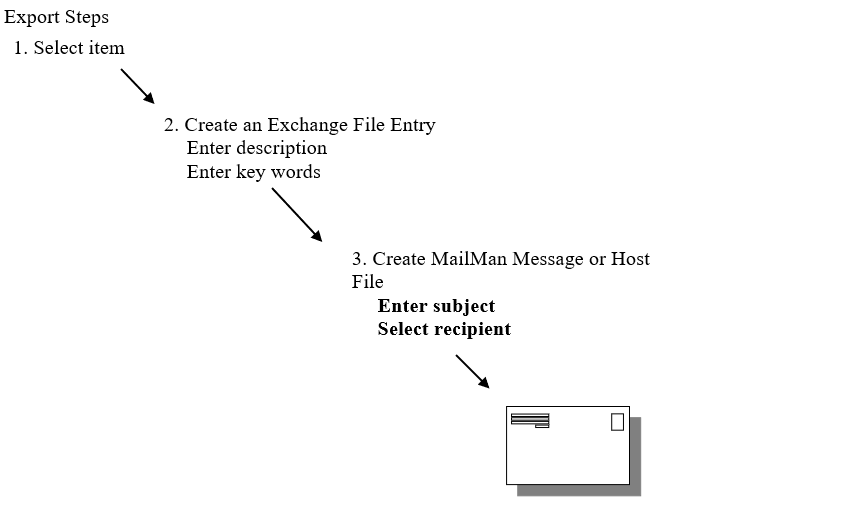 Detailed Steps to Export Reminders1. Select an item that you want to exchange. 2. Create Exchange File Entry Use the action CFE (Create Exchange File Entry) to create and load packed entries into the Exchange file (#811.8). This allows selection of a reminder component and entry of a description and keywords to be stored in the Exchange file. If a single item is selected, the description will be initialized with the description from the item. You may edit it as necessary.Clinical Reminder Exchange    Jan 02, 2009@11:21:47          Page:    1 of    1 Exchange File Entries.           Entry                       Source                   Date Packed        1  BLOOD PRESSURE CHECK         CRPROVIDER,ONE@VAMC1     03/28/2004@13:12:26    2  SLC PNEUMOCOCCAL VACCINE     CRPROVIDER,TWO@VAMC2     03/29/2004@11:55:11    3  VA-*CHOLESTEROL SCREEN (M)   CRPROVIDER,SIX@VAMC6     03/27/2004@14:59:42    4  VA-ADVANCED DIRECTIVES EDUC  CRPROVIDER,TEN@VAMC10    3/27/2004@14:54:24    5  VA-HEP C RISK ASSESSMENT     CRPROVIDER,ONE@VAMC1     03/27/2004@14:56:13           + Next Screen   - Prev Screen   ?? More Actions                       
CFE Create Exchange File Entry         LHF  Load Host File
CHF Create Host File                   LMM  Load MailMan Message
CMM Create MailMan Message             LWH  Load Web Host File
DFE Delete Exchange File Entry         LR   List Reminder Definitions
IFE Install Exchange File Entry        RI   Reminder Definition Inquiry
IH  Installation History               RP   RepackSelect Action: Quit// CFE   Exchange File Entry Creation  Select from the following reminder files:   1 REMINDER COMPUTED FINDINGS   2 REMINDER COUNTING GROUP   3 REMINDER DEFINITION   4 REMINDER DIALOG   5 REMINDER EXTRACT COUNTING RULE   6 REMINDER EXTRACT DEFINITION   7 REMINDER LIST RULE   8 REMINDER LOCATION LIST   9 REMINDER SPONSOR  10 REMINDER TAXONOMY  11 REMINDER TERM  12 REMINDER ORDER CHECK ITEMS GROUP  13 REMINDER ORDER CHECK RULESSelect a file:  (1-13):3a.  CHF-Create Host File Use this action to create a host file containing selected entries from the Exchange file (#811.8).  A host file is any file that is stored in your site’s local “host” directory or system. A complete host file consists of a path, file name, and extension. A path consists of a device and directory name. The default extension is PRD (Packed Reminder Definition). Your default path is determined by your system manager. If necessary, contact your IRM to learn how host files work at your site.
Example of a valid path:REDACTEDClinical Reminder Exchange    Apr 02, 2004@11:21:47          Page:    1 of    1 Exchange File Entries.           Entry                       Source                   Date Packed        1  BLOOD PRESSURE CHECK         CRPROVIDER,ONE@VAMC1     03/28/2004@13:12:26    2  SLC PNEUMOCOCCAL VACCINE     CRPROVIDER,TWO@VAMC2     03/29/2004@11:55:11    3  VA-*CHOLESTEROL SCREEN (M)   CRPROVIDER,SIX@VAMC6     03/27/2004@14:59:42    4  VA-ADVANCED DIRECTIVES EDUC  CRPROVIDER,TEN@VAMC10    3/27/2004@14:54:24    5  VA-HEP C RISK ASSESSMENT     CRPROVIDER,ONE@VAMC1     03/27/2004@14:56:13           + Next Screen   - Prev Screen   ?? More Actions                       
CFE Create Exchange File Entry         LHF  Load Host File
CHF Create Host File                   LMM  Load MailMan Message
CMM Create MailMan Message             LWH  Load Web Host File
DFE Delete Exchange File Entry         LR   List Reminder Definitions
IFE Install Exchange File Entry        RI   Reminder Definition Inquiry
IH  Installation History               RP   RepackSelect Action: Quit// CHFSelect Entry(s):  (1-5): 2Enter a path: REDACTEDA host file is a file in your host system.A complete host file consists of a path, file name, and extensionA path consists of a device and directory name.The default extension is prd (Packed Reminder Definition).The default path is REDACTEDEnter a path: REDACTED <Enter>Enter a file name: ?A file name has the format NAME.EXTENSION, the default extension is PRDTherefore if you type in FILE for the file name, the host file will be  REDACTEDEnter a file name: DiabeticEyeWill save reminder to host file REDACTED: Y//<Enter> ES3b. CMM-Create MailMan Message Use this action to create a MailMan Message containing selected entries from the Exchange file (#811.8).  Clinical Reminder Exchange    Apr 02, 2004@11:21:47          Page:    1 of    1 Exchange File Entries.           Entry                       Source                   Date Packed        1  BLOOD PRESSURE CHECK         CRPROVIDER,ONE@VAMC1     03/28/2004@13:12:26    2  SLC PNEUMOCOCCAL VACCINE     CRPROVIDER,TWO@VAMC2     03/29/2004@11:55:11    3  VA-*CHOLESTEROL SCREEN (M)   CRPROVIDER,SIX@VAMC6     03/27/2004@14:59:42    4  VA-ADVANCED DIRECTIVES EDUC  CRPROVIDER,TEN@VAMC10    3/27/2004@14:54:24    5  VA-HEP C RISK ASSESSMENT     CRPROVIDER,ONE@VAMC1     03/27/2004@14:56:13           + Next Screen   - Prev Screen   ?? More Actions                       
CFE Create Exchange File Entry         LHF  Load Host File
CHF Create Host File                   LMM  Load MailMan Message
CMM Create MailMan Message             LWH  Load Web Host File
DFE Delete Exchange File Entry         LR   List Reminder Definitions
IFE Install Exchange File Entry        RI   Reminder Definition Inquiry
IH  Installation History		      RP   RepackSelect Action: Quit// cmm   MailMan Message Creation  NOTE: The number of packed entries you can send via a MailMan message is limited by the MailMan parameters set locally for the number of lines in a message. Please check with your IRM for the number of lines allowed.Select Entry(s):  (1-5): 2Enter a subject: [Enter a description of the Mail Message.] Forward mail to: ?Enter the recipient(s) of this message in any of the following formats:Lastname,first              for a user at this siteLastname,first@REMOTE-SITE  for a user at another site  (note: DUZ may be used, instead of Lastname,first for local or remote users)G.<group-name>              for a mail groupD.<device-name>             for a device*                           for a limited broadcast or broadcast to all users                            (must be Postmaster or XMSTAR key holder)Prefix any user address with 'I:' to send Information only.                             'C:' to send Carbon Copy.                             'L:' to send Later.                             '-'  to delete it.Enter:G.?                         for a list of mail groupsD.?                         for a list of devicesEnter '??' for detailed help.Forward mail to: [Enter a user or Mail Group.]  Select basket to send to: IN//   And Forward to: Clinical Reminder Exchange    May 03, 2004@11:27:25          Page:    1 of    1 Successfully stored entries in message 43035.           Entry                       Source                   Date Packed        1  BLOOD PRESSURE CHECK         CRPROVIDER,ONE@VAMC1     03/28/2004@13:12:26    2  SLC PNEUMOCOCCAL VACCINE     CRPROVIDER,TWO@VAMC2     03/29/2004@11:55:11    3  VA-*CHOLESTEROL SCREEN (M)   CRPROVIDER,SIX@VAMC6     03/27/2004@14:59:42    4  VA-ADVANCED DIRECTIVES EDUC  CRPROVIDER,TEN@VAMC1     03/27/2004@14:54:24    5  VA-HEP C RISK ASSESSMENT     CRPROVIDER,ONE@VAMC1     03/27/2004@14:56:13           + Next Screen   - Prev Screen   ?? More Actions                       
CFE Create Exchange File Entry         LHF  Load Host File
CHF Create Host File                   LMM  Load MailMan Message
CMM Create MailMan Message             LWH  Load Web Host File
DFE Delete Exchange File Entry         LR   List Reminder Definitions
IFE Install Exchange File Entry        RI   Reminder Definition Inquiry
IH  Installation History               RP   RepackSelect Action: Quit//B. Steps to Import Reminders NOTE: After the installation of PXRM*2*26, you will also be able to load .prd files from a web site, using LWH – Load Web Host File.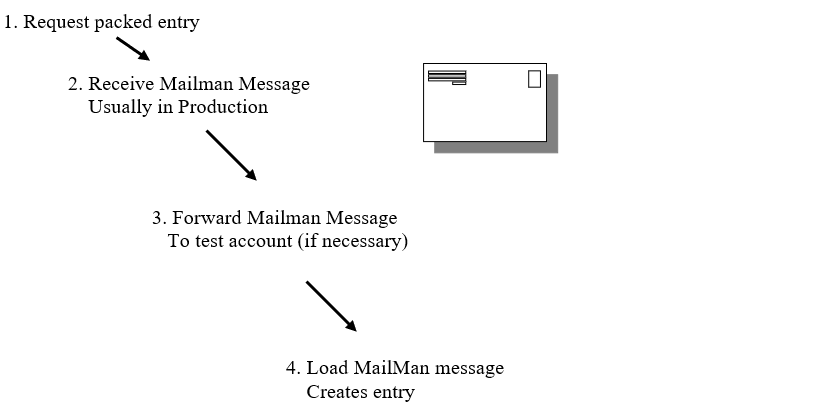 1a. LMM – Load MailMan MessageThis option lets you load a MailMan message containing packed entries into your site’s Exchange file (811.8).Clinical Reminder Exchange    Jul 23, 2005@11:40:01          Page:    1 of    2            Entry                       Source                   Date Packed               + Next Screen   - Prev Screen   ?? More Actions                       
CFE Create Exchange File Entry         LHF  Load Host File
CHF Create Host File                   LMM  Load MailMan Message
CMM Create MailMan Message             LWH  Load Web Host File
DFE Delete Exchange File Entry         LR   List Reminder Definitions
IFE Install Exchange File Entry        RI   Reminder Definition Inquiry
IH  Installation History               RP   RepackSelect Action: Next Screen// lmm   Load MailMan Message       1   CREX: diabetic eye exam           CRPROVIDER,ONE JUL 23, 2001@11:39:51     2   CREX: pain screening           CRPROVIDER,ONE JUL 23, 2001@11:37:59CHOOSE 1-2: 1  CREX: diabetic eye exam         CRPROVIDER,ONE JUL 23, 2001@11:39:51Loading MailMan message number 440241b. LHF – Load Host FileThis action lets you load a host file containing packed entries into your local Exchange file (#811.8).NOTE: Programmer access may be required to upload local host files, depending on how local file protections are set.Clinical Reminder Exchange    Apr 02, 2004@11:21:47          Page:    1 of    1 Exchange File Entries.           Entry                       Source                   Date Packed        1  BLOOD PRESSURE CHECK         CRPROVIDER,ONE@VAMC1     03/28/2004@13:12:26    2  SLC PNEUMOCOCCAL VACCINE     CRPROVIDER,TWO@VAMC2     03/29/2004@11:55:11    3  VA-*CHOLESTEROL SCREEN (M)   CRPROVIDER,SIX@VAMC6     03/27/2004@14:59:42    4  VA-ADVANCED DIRECTIVES EDUC  CRPROVIDER,TEN@VAMC10    3/27/2004@14:54:24    5  VA-HEP C RISK ASSESSMENT     CRPROVIDER,ONE@VAMC1     03/27/2004@14:56:13           + Next Screen   - Prev Screen   ?? More Actions                       
CFE Create Exchange File Entry         LHF  Load Host File
CHF Create Host File                   LMM  Load MailMan Message
CMM Create MailMan Message             LWH  Load Web Host File
DFE Delete Exchange File Entry         LR   List Reminder Definitions
IFE Install Exchange File Entry        RI   Reminder Definition Inquiry
IH  Installation History               RP   RepackSelect Action: Quit// lhf   Load Host File  Enter a path: USER$:[TEMP]// <Enter>The following PRD files were found in USER$:[TEMP]  DIABETICEYE.PRD;1Enter a file name: DIABETICEYELoading host file USER$:[TEMP]DIABETICEYE.PRDSelect Action: Quit// -   -  Clinical Reminder Exchange    Jul 23, 2005@11:17:42          Page:    1 of    2 Host file USER$:[SPOOL]DIABETICEYE.PRD successfully loaded.          + Next Screen   - Prev Screen   ?? More Actions                       
CFE Create Exchange File Entry         LHF  Load Host File
CHF Create Host File                   LMM  Load MailMan Message
CMM Create MailMan Message             LWH  Load Web Host File
DFE Delete Exchange File Entry         LR   List Reminder Definitions
IFE Install Exchange File Entry        RI   Reminder Definition Inquiry
IH  Installation History		      RP   RepackSelect Action: Next Screen//1c. LWH – Load Web Host FileThis action lets you load a file containing packed entries from a web site. When you select this action, you are prompted to input the URL for the web site. SharePoint sites cannot be accessed because it requires the user’s Windows credentials and they are not available in VistA.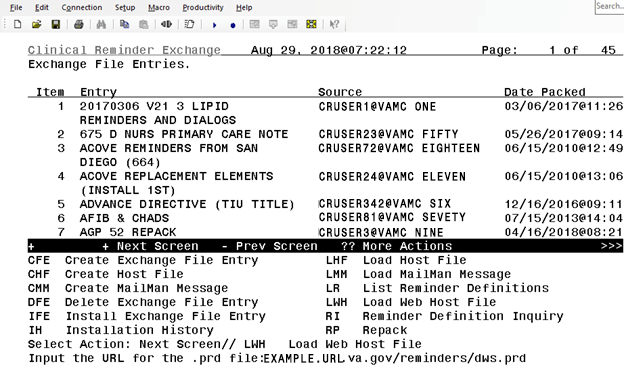 2a. Installing Reminder Components from the Reminder Exchange FileThe action IFE allows a packed entry to be selected for installation from the Exchange file (#811.8). Details of the Reminder Exchange file entry are displayed. Individual components are displayed (grouped by type). All or individual components may be selected for installation.CAUTION: Before starting an installation, you should examine the list of components in the packed entry and determine which ones already exist on your system. You should decide what you are going to do with each component and have a plan of action before proceeding with the installation.REMINDER TERM entry TERMTEST6 already EXISTS, what do you want to do?     Select one of the following:          C         Create a new entry by copying to a new name          I         Install or Overwrite the current entry          Q         Quit the install          S         Skip, do not install this entry Enter response: S// C reate a new entry by copying to a new nameExchange File Components      Aug 24, 2009@11:19:18        Page:    1 of    3       Component                                             Category     Exists Source:      CRMANAGER@VAMCXXXX                           Date Packed: 08/12/2009@11:07:26                                                Package Version: 2.0P12                                                         Description:                                                                    Patient reminder due on anyone with 2 entries of a diagnosis of HTN in          the past 3 years.  This reminder does not resolve.  Additional text is          displayed to the patient if the last 3 BPs were <= 130/80, if the last BP       was >140/90 or if any of the last 3 BPs was >=160/100.                          If you use a different taxonomy for HTN or for renal diseases, you can          substitute you local taxonomies into the national reminder term.                Keywords:                                                                       Components:                                                                     GMRV VITAL TYPE                                                                       BLOOD PRESSURE                                                       X    REMINDER SPONSOR                                                                   1  VA National Center for Health Promotion and                                     Disease Prevention (NCP)                                                     2  Office of Quality & Performance                                      X       3  National Clinical Practice Guideline Council                         X    REMINDER TAXONOMY                                                                  4  VA-DIABETES                                                          X       5  VA-HYPERTENSION                                                      X    REMINDER TERM                                                                      6  VA-BP >130/80 (ANY OF LAST 3)                                                7  VA-BP >=160/100                                                      X       8  VA-BP >=140/90                                                       X       9  VA-MHV DIABETES OR KIDNEY DISEASE                                    X      10  VA-MHV HYPERTENSION DX                                               X    REMINDER DEFINITION                                                               11  VA-MHV HYPERTENSION                                                  XThe “Exists” column indicates the component’s existence on the system based on identical names. When any component that already exists is selected for installation, a checksum will be computed for the already installed version and it will be compared to the checksum of the component in the Reminder Exchange file. If the checksums are identical, then the components are identical and the component will be automatically skipped.The “Category” column applies to health factors to indicate whether or not the health factor defines a category. If it does, it must be installed before any health factors that belong to that category.NOTE: Some findings, such as lab tests, are not transportable. These findings will be in the component list, as they are used by the definition or dialog, but you will not be able to select them for installation. Non-selectable findings will not have a number. When you install a definition or a dialog that uses a non-transportable finding, if that finding does not exist in your account, you will be prompted to enter a replacement. If it is a lab test, enter the name of the equivalent lab test at your site. The replacement item must match the finding type. A lab test cannot be replaced with anything but a lab test.If a component is selected for installation, it may be installed without change, or copied to a new name. When installing reminder definitions or dialogs, if a component contained within the definition or dialog is missing from your system, you will be prompted to supply a replacement.NOTE: Because computed findings contain executable code, programmer access (@) is required to install them.When installing a reminder term the option looks like this:REMINDER TERM entry TEST TERM already EXISTS,what do you want to do?     Select one of the following:          C         Create a new entry by copying to a new name          M         Merge findings          O         Overwrite the current entry          U         Update          Q         Quit the install          S         Skip, do not install this entryEnter response: S//The Merge and Update actions apply only to terms. For a term, both Merge and Update will preserve any of the site’s mapped findings that are not in the Exchange entry. Also, findings that are in the Exchange entry, but not already mapped at the site will be added as mapped entries. The difference between Update and Merge is that with Update, for findings that are mapped in the site’s term and in the Exchange entry, all finding modifiers in the site’s entry will be replaced by what is in the Exchange entry. Merge does not change the site’s finding modifiers.The following table summarizes the differences:2b. Installing a Reminder DialogIf a reminder dialog is selected for installation, details of the dialog are displayed. The entire dialog or individual components of the dialog (e.g. dialog groups or sub-groups) may be installed.Dialog Components             Jan 26, 2005@12:38:51          Page:    1 of    1 Packed reminder dialog: SMOKING CESSATION EDUCATIONItem  Seq. Dialog Summary                                       Type    Exists   1    1    HF ACTIVATE PNEUMOCOCCAL VACCINE DONE ELSEWHERE      element   X      2    2    MH AIMS                                              element   X      3    3    VM BLOOD PRESSURE DONE                               element   X      4         SMOKING CESSATION EDUCATION                          dialog    X              + Next Screen   - Prev Screen   ?? More Actions                       
DD   Dialog Details       DT   Dialog Text          IS   Install SelectedDF   Dialog Findings      DU   Dialog Usage         QU   QuitDS   Dialog Summary       IA   Install AllSelect Action: Quit//NOTE: Order dialogs (quick orders) will be treated like findings that are not transportable, such as lab tests. They will appear in the list, as they are used by the dialog; however, they will not be selectable for installation. When you install the dialog, you will be given the opportunity to replace the quick order with a local one or to delete it from the dialog.Other views may be selected:DD Dialog Details – displays dialog summary plus any PXRM type additional prompts.DF Dialog Findings – displays the findings associated with each dialog component and if the finding already exists on the system.DT Dialog Text – displays the dialog question text for each component. This gives a preview of how the dialog will display in CPRS.DU Dialog Usage – displays any other existing reminder dialogs using these components.The reminder dialog or dialog component may be installed from any view in the same manner as other reminder components. Dialog components may be installed or copied to a new name.3. Quick Install of Reminder DialogsIf the reminder dialog and all components are new (or exist already), you can use a quick install option. If only some of the components exist, you will be stepped through them individually. Note that if a dialog is installed without the reminder definition, the option is given to link the dialog to an existing reminder.Dialog Components             Jan 26, 2005@12:52:05          Page:    1 of    1 
Packed reminder dialog: DEMO REMINDER - SIMPLE

 Item  Seq. Dialog Summary                                       Type    Exists 
  1         DEMO REMINDER - SIMPLE                               dialog         
                                                                                
  2    5    IM HEP A DONE                                        element        
                                                                                
  3    10   IM HEP A DONE ELSEWHERE                              element        
                                                                                
  4    15   IM HEP A CONTRA                                      element        
                                                                              
          + Next Screen   - Prev Screen   ?? More Actions                       
DD   Dialog Details       DT   Dialog Text          IS   Install Selected
DF   Dialog Findings      DU   Dialog Usage         QU   Quit
DS   Dialog Summary       IA   Install All
Select Action: Quit// IA   Install All  

All dialog components for DEMO REMINDER - SIMPLE are new.
Install reminder dialog without making any changes: Y// ES
Reminder Dialog DEMO REMINDER - SIMPLE is not linked to a reminder.
Select Reminder to Link: LOCAL HEP A IMMUNIZATIONDialog Components             Jan 26, 2005@12:52:05          Page:    1 of    1 
Packed reminder dialog: DEMO REMINDER - SIMPLE
DEMO REMINDER – SIMPLE (reminder dialog) installed from exchange file.
 Item  Seq. Dialog Summary                                       Type    Exists 
  1         DEMO REMINDER - SIMPLE                               dialog         
                                                                                
  2    5    IM HEP A DONE                                        element        
                                                                                
  3    10   IM HEP A DONE ELSEWHERE                              element        
                                                                                
  4    15   IM HEP A CONTRA                                      element        
                                                                                
          + Next Screen   - Prev Screen   ?? More Actions                       
DD   Dialog Details       DT   Dialog Text          IS   Install Selected
DF   Dialog Findings      DU   Dialog Usage         QU   Quit
DS   Dialog Summary       IA   Install All
Select Action: Quit//       4. IH – Installation HistoryUse this option to review the installation of an Exchange file entry.Clinical Reminder Exchange    Jul 23, 2004@11:27:15          Page:    1 of    2 Exchange File Entries.           Entry                       Source                   Date Packed        1  A NEW REMINDER               CRPROVIDER,ONE@VAMC1       06/18/2004@11:50:40    2  A**A SG PAIN SCREENING       CRPROVIDER,SIX@VAMC6       07/23/2004@10:55:23           + Next Screen   - Prev Screen   ?? More Actions	                      
CFE Create Exchange File Entry         LHF  Load Host File
CHF Create Host File                   LMM  Load MailMan Message
CMM Create MailMan Message             LWH  Load Web Host File
DFE Delete Exchange File Entry         LR   List Reminder Definitions
IFE Install Exchange File Entry        RI   Reminder Definition Inquiry
IH  Installation HistorySelect Action: Next Screen// IH   Installation History  Select Entry(s):  (1-4): 2Installation History          Jul 23, 2004@11:27:27          Page:    1 of    1        Entry                         Source                   Date Packed             A**A SG PAIN SCREENING       CRPROVIDER,ONE@VAMC1       07/23/2001@10:55:23      Installation Date       Installed By                                            -----------------       ------------                                          1 07/23/2004@10:58:48     CRPROVIDER,ONE                                                    Enter ?? for more actions	                                             DH   Delete Install History             ID   Installation DetailsSelect Action: Quit// ID   Installation Details  A**A SG PAIN SCREENING                 07/23/2001@10:55:23  07/23/2001@10:58:48      Component                         Action  New Name                         EDUCATION TOPICS                                                                   1 MANAGING PAIN                        S                                     HEALTH FACTORS                                                                     2 REMINDER FACTORS                     S                                        3 Pain New Category                    S                                        4 PAIN PATIENT DECLINED TO REPORT PAIN S                                        5 PATIENT UNABLE TO REPORT PAIN SCORE  S                                        6 PAIN PATIENT REPORTS NEW PAIN        S                                        7 PATIENT REPORTS NEW PAIN             S                                        8 HF.SG PATIENT NEEDS PAIN ASSESSMENT  S                                     TIU TEMPLATE FIELD                                                                 9 S’s   OLD/NEW                        S                                     Installation Detail           Jul 23, 2004@11:27:39          Page:    2 of    2 +      Entry                             Date Packed         Date Installed     REMINDER DEFINITION                                                               10 A**A SG PAIN SCREENING               S                                               Enter ?? for more actions                                             Select Action:Quit//7. Delete Reminder Exchange File Entry Use this option to delete selected entries from the Reminder Exchange file #811.8.Select Reminder Managers Menu Option: RX  Reminder ExchangeClinical Reminder Exchange    Jun 21, 2004@12:09:19          Page:    1 of    3 Exchange File Entries.           Entry                       Source                   Date Packed        1  BLOOD PRESSURE CHECK         CRPROVIDER,ONE@VAMC1     03/28/2004@13:12:26    2  SLC PNEUMOCOCCAL VACCINE     CRPROVIDER,TWO@VAMC2     03/29/2004@11:55:11    3  VA-*CHOLESTEROL SCREEN (M)   CRPROVIDER,SIX@VAMC6     03/27/2004@14:59:42    4  VA-ADVANCED DIRECTIVES EDUC  CRPROVIDER,TEN@VAMC10    3/27/2004@14:54:24    5  VA-HEP C RISK ASSESSMENT     CRPROVIDER,ONE@VAMC1     03/27/2004@14:56:13           + Next Screen   - Prev Screen   ?? More Actions                       
CFE Create Exchange File Entry         LHF  Load Host File
CHF Create Host File                   LMM  Load MailMan Message
CMM Create MailMan Message             LWH  Load Web Host File
DFE Delete Exchange File Entry         LR   List Reminder Definitions
IFE Install Exchange File Entry        RI   Reminder Definition Inquiry
IH  Installation History               RP   RepackSelect Action: Next Screen// DFE   Delete Exchange File Entry  Select Entry(s):  (1-5): 1Clinical Reminder Exchange    Jun 21, 2004@12:09:47          Page:    1 of    3 Deleted 1 Exchange File entry.           Entry                       Source                   Date Packed        1  SLC PNEUMOCOCCAL VACCINE     CRPROVIDER,TWO@VAMC2     03/29/2004@11:55:11    2  VA-*CHOLESTEROL SCREEN (M)   CRPROVIDER,SIX@VAMC6     03/27/2004@14:59:42    3  VA-ADVANCED DIRECTIVES EDUC  CRPROVIDER,TEN@VAMC10    3/27/2004@14:54:24    4  VA-HEP C RISK ASSESSMENT     CRPROVIDER,ONE@VAMC1     03/27/2004@14:56:13           + Next Screen   - Prev Screen   ?? More Actions                       
CFE  Create Exchange File Entry         IH   Installation HistoryCHF  Create Host File                   LHF  Load Host FileCMM  Create MailMan Message             LMM  Load MailMan MessageDFE  Delete Exchange File Entry         LR   List Reminder DefinitionsIFE  Install Exchange File Entry        RI   Reminder Definition InquiryIH  Installation History                RP   RepackSelect Action: Next Screen// NOTE: This does not delete the Host file or MailMan message from the VistA system. If the Host file or MailMan message are not needed any more, you must delete these separately.8. Repack This option allows a user to recreate a Reminder Exchange file entry without re-selecting  all of the selection items. Once a user selects a Reminder Exchange file entry to repack, Reminder Exchange will perform the same checks as creating an Reminder Exchange file entry by hand.Clinical Reminder Exchange    Aug 29, 2018@06:11:10          Page:   41 of   44 Exchange File Entries.+Item  Entry                           Source                   Date Packed       314  VA-WH DISCUSS BREAST CA         CRUSER@VAMC TWENTY       03/28/2013@07:30       SCREEN WOMAN 40-49                                                         315  VA-WH DISCUSS BREAST CA WOMAN   CRUSER@VAMC TWENTY       03/28/2013@07:31       40-49 DIALOG                                                               316  VA-WH MAMMOGRAM REVIEW          CRUSER@VAMC TWENTY       03/28/2013@07:40       RESULTS DIALOG                                                             317  VA-WH MAMMOGRAM SCREENING       CRUSER@VAMC TWENTY       03/28/2013@07:32  318  VA-WH MAMMOGRAM SCREENING       CRUSER@VAMC TWENTY       03/28/2013@07:33       DIALOG                                                                     319  VA-WH PAP SMEAR REVIEW RESULTS  CRUSER@VAMC TWENTY       03/28/2013@07:34+         + Next Screen   - Prev Screen   ?? More Actions                    >>>CFE  Create Exchange File Entry         LHF  Load Host FileCHF  Create Host File                   LMM  Load MailMan MessageCMM  Create MailMan Message             LR   List Reminder DefinitionsDFE  Delete Exchange File Entry         LWH  Load Web Host FileIFE  Install Exchange File Entry        RI   Reminder Definition InquiryIH   Installation History               RP   RepackSelect Action: Next Screen// rp   Repack  Enter a list or range of numbers (1-339): 314Repacking entry: VA-WH DISCUSS BREAST CA SCREEN WOMAN 40-49Checking reminder definition(s) for errors.Checking reminder definition VA-WH DISCUSS BREAST CA SCREEN WOMAN 40-49No fatal reminder definition errors were found.No fatal reminder definition problems were found, packing will continue.Checking reminder dialog(s) for errors..No fatal dialog problems were found, packing will continue.Enter the Exchange File entry name: VA-WH DISCUSS BREAST CA SCREEN WOMAN 40-49  ReplaceTips for exchanging remindersTry at least one simple reminder exchange first – and check the dialog.A Category for a health factor must exist to install the health factor. To use your own finding in a reminder you are importing, use the SKIP option. Then when the reminder is installed, you will be prompted for the finding to use in the reminder.Review local findings carefully.Allow dedicated time. Review the findings (terms, taxonomies).Document your intent and logic in your reminders.Remember: When you import a reminder, it is YOURS.Some sites have Web pages set up for review – use the Web before requesting reminders.Test the reminder exchange.NOTE: Reminder Exchange TipIf you try to exchange a location list from one system to another and there is an inconsistency or mismatch between systems in the AMIS stop code, you will get the following error message. (In this case the system has two selectable entries for stop code 560, which will need to be corrected.)REMINDER LOCATION LIST entry NEXUS STOP CODES FY05 is NEW, what do you want to do?      Select one of the following:          C         Create a new entry by copying to a new name          I         Install          Q         Quit the install          S         Skip, do not install this entryEnter response: i  InstallName associated with AMIS stop code does not match the one in thepacked reminder: AMIS=560 Site Name=ZZSUBSTANCE ABUSE - GROUP Name in packed reminder=SUBSTANCE ABUSE - GROUPThe update failed, UPDATE^DIE returned the following error message:MSG("DIERR")=1^1MSG("DIERR",1)=701MSG("DIERR",1,"PARAM",0)=3MSG("DIERR",1,"PARAM",3)=GYNECOLOGYMSG("DIERR",1,"PARAM","FIELD")=.01MSG("DIERR",1,"PARAM","FILE")=810.90011MSG("DIERR",1,"TEXT",1)=The value 'GYNECOLOGY' for field CREDIT STOP TO EXCLUDE in CREDIT STOPS TO EXCLUDE SUB-FIELD in CLINIC STOP LIST SUB-FIELD in file REMINDER LOCATION LIST is not valid.MSG("DIERR","E",701,1)=REMINDER LOCATION LIST entry NEXUS STOP CODES FY05 did not get installed!Examine the above error message for the reason.Reminder TestBefore a new or modified reminder is put into production, it should be thoroughly tested. The Reminder Test option provides a convenient tool that can be used as an aid in setting up new reminders and tracking down problems with existing ones. It lets you run a reminder without going through CPRS or Health Summary.The output from the Reminder Test option provides a view of the internal workings of the clinical reminders software and allows you to see what happened as the reminder was evaluated. Errors and warnings that are not always seen on the Clinical Reminder Maintenance output are displayed here. When setting up a reminder, it’s a good idea to have test patients with known clinical data such as examinations, immunizations, ICDs, CPTs, etc., that are pertinent to the reminder being developed. Using this option to run the reminder for test patients allows you to see if the reminder operates as expected.You should have patients who are in the cohort and who are not in the cohort. For patients who are in the cohort, you should have some who have the reminder resolved and some who do not.It is very useful to have the output from the Reminder Inquiry option available when using the test option. Here is the inquiry for a reminder called EDUTEST.Select Reminder Definition Management Option: RI  Inquire about Reminder DefinitionSelect Reminder Definition:  EDUTEST                  Dec 24, 2008 11:00:10 am  Page 1--------------------------------------------------------------------------------EDUTEST                                                          No. 660020--------------------------------------------------------------------------------Print Name:             Education TestClass:                  LOCALSponsor:                NONEReview Date:            Rescission Date:        Usage:                  CPRSRelated VA-* Reminder:  Reminder Dialog:        EXCHANGE 4Priority:               Description:Technical Description:Baseline Frequency:      Do In Advance Time Frame:  Wait until actually DUE                  Sex Specific:                   Ignore on N/A:         Frequency for Age Range:  1 month for ages 25 to 60                    Match Text:  This is the age match text for age range 25                                 to 60. Patient is in age range.  Line 2.                   No Match Text:  Patient is not in age range.  Line 2        Frequency for Age Range:  1 year for ages 61 to 70                    Match Text:  This is match text for 61 to 70. The                                 patient's age is |AGE|.                   No Match Text:  This is no match text for 61 to 70, the                                 patient's age is |AGE|.  Findings:               ---- Begin: VA-SUBSTANCE ABUSE  (FI(1)=ED(1)) ----------------------------                   Finding Type: EDUCATION TOPICS               Occurrence Count: -4   ---- End: VA-SUBSTANCE ABUSE ---------------------------------------------   ---- Begin: VA-EXERCISE SCREENING  (FI(2)=ED(11)) ------------------------                   Finding Type: EDUCATION TOPICS        Use in Resolution Logic: OR               Occurrence Count: 2                     Found Text: VA-EXERCISE SCREENING FOUND TEXT.  Lets test                                  out some objects.  The patient was seen on                                  |VISIT DATE|.  His last blood pressure was                                  |BLOOD PRESSURE|.  His last weight was                                  |PATIENT WEIGHT|.                  Not Found Text: VA-EXERCISE SCREENING NOT FOUND TEXT.    ---- End: VA-EXERCISE SCREENING ------------------------------------------   ---- Begin: VA-EXERCISE  (FI(3)=ED(363)) ---------------------------------                   Finding Type: EDUCATION TOPICS               Occurrence Count: 2   ---- End: VA-EXERCISE ----------------------------------------------------   ---- Begin: VA-EXERCISE  (FI(4)=ED(363)) ---------------------------------                   Finding Type: EDUCATION TOPICS            Beginning Date/Time: T-5M   ---- End: VA-EXERCISE ----------------------------------------------------   ---- Begin: VA-DIABETES  (FI(5)=ED(360)) ---------------------------------                   Finding Type: EDUCATION TOPICS   ---- End: VA-DIABETES ----------------------------------------------------   ---- Begin: EDUTEST  (FI(8)=RT(660006)) ----------------------------------                   Finding Type: REMINDER TERM               Occurrence Count: 3                          Mapped Findings:                      Mapped Finding Item: ED.VA-SUBSTANCE ABUSE                      Mapped Finding Item: ED.VA-EXERCISE SCREENING                      Mapped Finding Item: ED.VA-EXERCISE                      Mapped Finding Item: ED.VA-ADVANCE DIRECTIVES   ---- End: EDUTEST --------------------------------------------------------  Function Findings:   ---- Begin: FF(1)---------------------------------------------------------                Function String: MRD(1,2)>MRD(5)       Expanded Function String:        MRD(VA-SUBSTANCE ABUSE,VA-EXERCISE SCREENING)>MRD(VA-DIABETES)        Use in Resolution Logic: AND   ---- End: FF(1) ----------------------------------------------------------   ---- Begin: FF(2)---------------------------------------------------------                Function String: FI(1)&(FI(4)!FI(5))       Expanded Function String:        FI(VA-SUBSTANCE ABUSE)&(FI(VA-EXERCISE)!FI(VA-DIABETES))   ---- End: FF(2) ----------------------------------------------------------   ---- Begin: FF(3)---------------------------------------------------------                Function String: COUNT(2)>1       Expanded Function String:        COUNT(VA-EXERCISE SCREENING)>1        Use in Resolution Logic: AND   ---- End: FF(3) ----------------------------------------------------------   ---- Begin: FF(4)---------------------------------------------------------                Function String: DIFF_DATE(1,2)>625       Expanded Function String:        DIFF_DATE(VA-SUBSTANCE ABUSE,VA-EXERCISE SCREENING)>625   ---- End: FF(4) ---------------------------------------------------------- General Patient Cohort Found Text:    This is the general cohort found text.General Patient Cohort Not Found Text:    This is general cohort not found text. Line two of not found. Line 3 of    not found. Patient's age is |AGE|.General Resolution Found Text:    This is the general resolution found text. Second line of resolution    found text.General Resolution Not Found Text:    This is the general resolution not found text. Second line of not found.    Third line of not found.Default PATIENT COHORT LOGIC to see if the Reminder applies to a patient: (SEX)&(AGE)Expanded Patient Cohort Logic: (SEX)&(AGE)Default RESOLUTION LOGIC defines findings that resolve the Reminder: FI(2)&FF(1)&FF(3)Expanded Resolution Logic: FI(VA-EXERCISE SCREENING)&FF(1)&FF(3)Web Sites: Web Site URL:   Influenza Directive Web Site Title:  Description:Running Reminder TestWhen you run Reminder Test, you are prompted to input a patient, a reminder definition, and the reminder evaluation date/time. The reminder evaluation date/time defaults to NOW, but it can be a date in the past or the future. When the reminder is evaluated, TODAY is set to the evaluation date/time. For example, if a beginning date/time is T-1Y, T is the reminder evaluation date/time. This “time-travel” ability is useful for testing a reminder. If a patient has a finding and you want to see how the reminder evaluates when they do not have the finding, the evaluation date/time can be outside the date range of the finding.If the definition contains function findings, you will be ask if you want to display a step-by-step function finding evaluation. When a function finding is not working as expected, this can help track down the cause.If any of the definition findings are terms, the system will ask if you want to display all term findings. This will show the results for all the findings mapped to the term. This can be useful when the result of a term evaluation is not what you expect and you need to determine why.Select Patient:    ZZZRETSIXEIGHT,PATIENT        4-7-35    666512345              NSC VETERAN             SMB     SMB  Select Reminder:    INFLUENZA SEASONAL IMMUNIZATION     LOCALEnter date for reminder evaluation: Jun 14, 2022//   (JUN 14, 2022)Display step-by-step function finding evaluation? N// ODisplay all term findings? N// Test Option Output for the EDUTEST ReminderSelect Reminder Managers Menu Option: RT  Reminder TestSelect Patient:  CRPATIENT,TWO        10-10-72    666554444     YES     ACTIVE DUTY       Enrollment Priority: GROUP 1    Category: IN PROCESS    End Date: Select Reminder: edutest       LOCALEnter date for reminder evaluation: Dec 24, 2008//   (DEC 24, 2008)Display all term findings? N// y  YESThe elements of the FIEVAL array are:FIEVAL(1)=1FIEVAL(1,1)=1FIEVAL(1,1,"COMMENTS")=FIEVAL(1,1,"CSUB","COMMENTS")=FIEVAL(1,1,"CSUB","DATE")=2980700FIEVAL(1,1,"CSUB","LEVEL OF UNDERSTANDING")=FIEVAL(1,1,"CSUB","VALUE")=FIEVAL(1,1,"CSUB","VISIT")=3935FIEVAL(1,1,"DAS")=200FIEVAL(1,1,"DATE")=2980700FIEVAL(1,1,"LEVEL OF UNDERSTANDING")=FIEVAL(1,1,"VALUE")=FIEVAL(1,1,"VISIT")=3935FIEVAL(1,2)=1FIEVAL(1,2,"COMMENTS")=FIEVAL(1,2,"CSUB","COMMENTS")=FIEVAL(1,2,"CSUB","DATE")=3000000FIEVAL(1,2,"CSUB","LEVEL OF UNDERSTANDING")=FIEVAL(1,2,"CSUB","VALUE")=FIEVAL(1,2,"CSUB","VISIT")=3997FIEVAL(1,2,"DAS")=212FIEVAL(1,2,"DATE")=3000000FIEVAL(1,2,"LEVEL OF UNDERSTANDING")=FIEVAL(1,2,"VALUE")=FIEVAL(1,2,"VISIT")=3997FIEVAL(1,3)=1FIEVAL(1,3,"COMMENTS")=FIEVAL(1,3,"CSUB","COMMENTS")=FIEVAL(1,3,"CSUB","DATE")=3000202.15FIEVAL(1,3,"CSUB","LEVEL OF UNDERSTANDING")=3FIEVAL(1,3,"CSUB","VALUE")=3FIEVAL(1,3,"CSUB","VISIT")=3693FIEVAL(1,3,"DAS")=159FIEVAL(1,3,"DATE")=3000202.15FIEVAL(1,3,"LEVEL OF UNDERSTANDING")=3FIEVAL(1,3,"VALUE")=3FIEVAL(1,3,"VISIT")=3693FIEVAL(1,4)=1FIEVAL(1,4,"COMMENTS")=FIEVAL(1,4,"CSUB","COMMENTS")=FIEVAL(1,4,"CSUB","DATE")=3000217.085926FIEVAL(1,4,"CSUB","LEVEL OF UNDERSTANDING")=3FIEVAL(1,4,"CSUB","VALUE")=3FIEVAL(1,4,"CSUB","VISIT")=3720FIEVAL(1,4,"DAS")=151FIEVAL(1,4,"DATE")=3000217.085926FIEVAL(1,4,"LEVEL OF UNDERSTANDING")=3FIEVAL(1,4,"VALUE")=3FIEVAL(1,4,"VISIT")=3720FIEVAL(1,"COMMENTS")=FIEVAL(1,"CSUB","COMMENTS")=FIEVAL(1,"CSUB","DATE")=2980700FIEVAL(1,"CSUB","LEVEL OF UNDERSTANDING")=FIEVAL(1,"CSUB","VALUE")=FIEVAL(1,"CSUB","VISIT")=3935FIEVAL(1,"DAS")=200FIEVAL(1,"DATE")=2980700FIEVAL(1,"FILE NUMBER")=9000010.16FIEVAL(1,"FINDING")=1;AUTTEDT(FIEVAL(1,"LEVEL OF UNDERSTANDING")=FIEVAL(1,"VALUE")=FIEVAL(1,"VISIT")=3935FIEVAL(2)=1FIEVAL(2,1)=1FIEVAL(2,1,"COMMENTS")=FIEVAL(2,1,"CSUB","COMMENTS")=FIEVAL(2,1,"CSUB","DATE")=3000317.08FIEVAL(2,1,"CSUB","LEVEL OF UNDERSTANDING")=FIEVAL(2,1,"CSUB","VALUE")=FIEVAL(2,1,"CSUB","VISIT")=3787FIEVAL(2,1,"DAS")=214FIEVAL(2,1,"DATE")=3000317.08FIEVAL(2,1,"LEVEL OF UNDERSTANDING")=FIEVAL(2,1,"VALUE")=FIEVAL(2,1,"VISIT")=3787FIEVAL(2,2)=1FIEVAL(2,2,"COMMENTS")=FIEVAL(2,2,"CSUB","COMMENTS")=FIEVAL(2,2,"CSUB","DATE")=3000106.131524FIEVAL(2,2,"CSUB","LEVEL OF UNDERSTANDING")=3FIEVAL(2,2,"CSUB","VALUE")=3FIEVAL(2,2,"CSUB","VISIT")=3646FIEVAL(2,2,"DAS")=119FIEVAL(2,2,"DATE")=3000106.131524FIEVAL(2,2,"LEVEL OF UNDERSTANDING")=3FIEVAL(2,2,"VALUE")=3FIEVAL(2,2,"VISIT")=3646FIEVAL(2,"COMMENTS")=FIEVAL(2,"CSUB","COMMENTS")=FIEVAL(2,"CSUB","DATE")=3000317.08FIEVAL(2,"CSUB","LEVEL OF UNDERSTANDING")=FIEVAL(2,"CSUB","VALUE")=FIEVAL(2,"CSUB","VISIT")=3787FIEVAL(2,"DAS")=214FIEVAL(2,"DATE")=3000317.08FIEVAL(2,"FILE NUMBER")=9000010.16FIEVAL(2,"FINDING")=11;AUTTEDT(FIEVAL(2,"LEVEL OF UNDERSTANDING")=FIEVAL(2,"VALUE")=FIEVAL(2,"VISIT")=3787FIEVAL(3)=1FIEVAL(3,1)=1FIEVAL(3,1,"COMMENTS")=FIEVAL(3,1,"CSUB","COMMENTS")=FIEVAL(3,1,"CSUB","DATE")=3000317.08FIEVAL(3,1,"CSUB","LEVEL OF UNDERSTANDING")=FIEVAL(3,1,"CSUB","VALUE")=FIEVAL(3,1,"CSUB","VISIT")=3787FIEVAL(3,1,"DAS")=215FIEVAL(3,1,"DATE")=3000317.08FIEVAL(3,1,"LEVEL OF UNDERSTANDING")=FIEVAL(3,1,"VALUE")=FIEVAL(3,1,"VISIT")=3787FIEVAL(3,2)=1FIEVAL(3,2,"COMMENTS")=FIEVAL(3,2,"CSUB","COMMENTS")=FIEVAL(3,2,"CSUB","DATE")=3000000FIEVAL(3,2,"CSUB","LEVEL OF UNDERSTANDING")=FIEVAL(3,2,"CSUB","VALUE")=FIEVAL(3,2,"CSUB","VISIT")=3997FIEVAL(3,2,"DAS")=210FIEVAL(3,2,"DATE")=3000000FIEVAL(3,2,"LEVEL OF UNDERSTANDING")=FIEVAL(3,2,"VALUE")=FIEVAL(3,2,"VISIT")=3997FIEVAL(3,"COMMENTS")=FIEVAL(3,"CSUB","COMMENTS")=FIEVAL(3,"CSUB","DATE")=3000317.08FIEVAL(3,"CSUB","LEVEL OF UNDERSTANDING")=FIEVAL(3,"CSUB","VALUE")=FIEVAL(3,"CSUB","VISIT")=3787FIEVAL(3,"DAS")=215FIEVAL(3,"DATE")=3000317.08FIEVAL(3,"FILE NUMBER")=9000010.16FIEVAL(3,"FINDING")=363;AUTTEDT(FIEVAL(3,"LEVEL OF UNDERSTANDING")=FIEVAL(3,"VALUE")=FIEVAL(3,"VISIT")=3787FIEVAL(4)=0FIEVAL(4,"FINDING")=363;AUTTEDT(FIEVAL(5)=1FIEVAL(5,1)=1FIEVAL(5,1,"COMMENTS")=FIEVAL(5,1,"CSUB","COMMENTS")=FIEVAL(5,1,"CSUB","DATE")=3000317.08FIEVAL(5,1,"CSUB","LEVEL OF UNDERSTANDING")=FIEVAL(5,1,"CSUB","VALUE")=FIEVAL(5,1,"CSUB","VISIT")=3787FIEVAL(5,1,"DAS")=203FIEVAL(5,1,"DATE")=3000317.08FIEVAL(5,1,"LEVEL OF UNDERSTANDING")=FIEVAL(5,1,"VALUE")=FIEVAL(5,1,"VISIT")=3787FIEVAL(5,"COMMENTS")=FIEVAL(5,"CSUB","COMMENTS")=FIEVAL(5,"CSUB","DATE")=3000317.08FIEVAL(5,"CSUB","LEVEL OF UNDERSTANDING")=FIEVAL(5,"CSUB","VALUE")=FIEVAL(5,"CSUB","VISIT")=3787FIEVAL(5,"DAS")=203FIEVAL(5,"DATE")=3000317.08FIEVAL(5,"FILE NUMBER")=9000010.16FIEVAL(5,"FINDING")=360;AUTTEDT(FIEVAL(5,"LEVEL OF UNDERSTANDING")=FIEVAL(5,"VALUE")=FIEVAL(5,"VISIT")=3787FIEVAL(8)=1FIEVAL(8,1)=1FIEVAL(8,1,"COMMENTS")=FIEVAL(8,1,"CSUB","COMMENTS")=FIEVAL(8,1,"CSUB","DATE")=3000317.08FIEVAL(8,1,"CSUB","LEVEL OF UNDERSTANDING")=FIEVAL(8,1,"CSUB","VALUE")=FIEVAL(8,1,"CSUB","VISIT")=3787FIEVAL(8,1,"DAS")=201FIEVAL(8,1,"DATE")=3000317.08FIEVAL(8,1,"FILE NUMBER")=9000010.16FIEVAL(8,1,"FINDING")=1;AUTTEDT(FIEVAL(8,1,"LEVEL OF UNDERSTANDING")=FIEVAL(8,1,"VALUE")=FIEVAL(8,1,"VISIT")=3787FIEVAL(8,2)=1FIEVAL(8,2,"COMMENTS")=FIEVAL(8,2,"CSUB","COMMENTS")=FIEVAL(8,2,"CSUB","DATE")=3000317.08FIEVAL(8,2,"CSUB","LEVEL OF UNDERSTANDING")=FIEVAL(8,2,"CSUB","VALUE")=FIEVAL(8,2,"CSUB","VISIT")=3787FIEVAL(8,2,"DAS")=214FIEVAL(8,2,"DATE")=3000317.08FIEVAL(8,2,"FILE NUMBER")=9000010.16FIEVAL(8,2,"FINDING")=11;AUTTEDT(FIEVAL(8,2,"LEVEL OF UNDERSTANDING")=FIEVAL(8,2,"VALUE")=FIEVAL(8,2,"VISIT")=3787FIEVAL(8,3)=1FIEVAL(8,3,"COMMENTS")=FIEVAL(8,3,"CSUB","COMMENTS")=FIEVAL(8,3,"CSUB","DATE")=3000317.08FIEVAL(8,3,"CSUB","LEVEL OF UNDERSTANDING")=FIEVAL(8,3,"CSUB","VALUE")=FIEVAL(8,3,"CSUB","VISIT")=3787FIEVAL(8,3,"DAS")=215FIEVAL(8,3,"DATE")=3000317.08FIEVAL(8,3,"FILE NUMBER")=9000010.16FIEVAL(8,3,"FINDING")=363;AUTTEDT(FIEVAL(8,3,"LEVEL OF UNDERSTANDING")=FIEVAL(8,3,"VALUE")=FIEVAL(8,3,"VISIT")=3787FIEVAL(8,"COMMENTS")=FIEVAL(8,"CSUB","COMMENTS")=FIEVAL(8,"CSUB","DATE")=3000317.08FIEVAL(8,"CSUB","LEVEL OF UNDERSTANDING")=FIEVAL(8,"CSUB","VALUE")=FIEVAL(8,"CSUB","VISIT")=3787FIEVAL(8,"DAS")=201FIEVAL(8,"DATE")=3000317.08FIEVAL(8,"FILE NUMBER")=9000010.16FIEVAL(8,"FINDING")=1;AUTTEDT(FIEVAL(8,"LEVEL OF UNDERSTANDING")=FIEVAL(8,"TERM")=EDUTEST^^^3001206FIEVAL(8,"TERM IEN")=660006FIEVAL(8,"VALUE")=FIEVAL(8,"VISIT")=3787FIEVAL("AGE")=1FIEVAL("AGE",1)=1FIEVAL("AGE",2)=0FIEVAL("DFN")=54FIEVAL("EVAL DATE/TIME")=3081224FIEVAL("FF1")=0FIEVAL("FF1","DETAIL")=0^MRD(1,2)>MRD(5)^3000317.08>3000317.08FIEVAL("FF1","FINDING")=1;PXRMD(802.4,FIEVAL("FF1","NUMBER")=1FIEVAL("FF2")=1FIEVAL("FF2","DETAIL")=1^FI(1)&(FI(4)!FI(5))^1&(0!1)FIEVAL("FF2","FINDING")=5;PXRMD(802.4,FIEVAL("FF2","NUMBER")=2FIEVAL("FF3")=1FIEVAL("FF3","DETAIL")=1^COUNT(2)>1^2>1FIEVAL("FF3","FINDING")=2;PXRMD(802.4,FIEVAL("FF3","NUMBER")=3FIEVAL("FF4")=0FIEVAL("FF4","DETAIL")=0^DIFF_DATE(1,2)>625^625>625FIEVAL("FF4","FINDING")=7;PXRMD(802.4,FIEVAL("FF4","NUMBER")=4FIEVAL("PATIENT AGE")=56FIEVAL("SEX")=1Term findings:Finding 8:TFIEVAL(8,1)=1TFIEVAL(8,1,1)=1TFIEVAL(8,1,1,"COMMENTS")=TFIEVAL(8,1,1,"CSUB","COMMENTS")=TFIEVAL(8,1,1,"CSUB","DATE")=3000317.08TFIEVAL(8,1,1,"CSUB","LEVEL OF UNDERSTANDING")=TFIEVAL(8,1,1,"CSUB","VALUE")=TFIEVAL(8,1,1,"CSUB","VISIT")=3787TFIEVAL(8,1,1,"DAS")=201TFIEVAL(8,1,1,"DATE")=3000317.08TFIEVAL(8,1,1,"LEVEL OF UNDERSTANDING")=TFIEVAL(8,1,1,"VALUE")=TFIEVAL(8,1,1,"VISIT")=3787TFIEVAL(8,1,2)=1TFIEVAL(8,1,2,"COMMENTS")=TFIEVAL(8,1,2,"CSUB","COMMENTS")=TFIEVAL(8,1,2,"CSUB","DATE")=3000217.085926TFIEVAL(8,1,2,"CSUB","LEVEL OF UNDERSTANDING")=3TFIEVAL(8,1,2,"CSUB","VALUE")=3TFIEVAL(8,1,2,"CSUB","VISIT")=3720TFIEVAL(8,1,2,"DAS")=151TFIEVAL(8,1,2,"DATE")=3000217.085926TFIEVAL(8,1,2,"LEVEL OF UNDERSTANDING")=3TFIEVAL(8,1,2,"VALUE")=3TFIEVAL(8,1,2,"VISIT")=3720TFIEVAL(8,1,3)=1TFIEVAL(8,1,3,"COMMENTS")=TFIEVAL(8,1,3,"CSUB","COMMENTS")=TFIEVAL(8,1,3,"CSUB","DATE")=3000202.15TFIEVAL(8,1,3,"CSUB","LEVEL OF UNDERSTANDING")=3TFIEVAL(8,1,3,"CSUB","VALUE")=3TFIEVAL(8,1,3,"CSUB","VISIT")=3693TFIEVAL(8,1,3,"DAS")=159TFIEVAL(8,1,3,"DATE")=3000202.15TFIEVAL(8,1,3,"LEVEL OF UNDERSTANDING")=3TFIEVAL(8,1,3,"VALUE")=3TFIEVAL(8,1,3,"VISIT")=3693TFIEVAL(8,1,"COMMENTS")=TFIEVAL(8,1,"CSUB","COMMENTS")=TFIEVAL(8,1,"CSUB","DATE")=3000317.08TFIEVAL(8,1,"CSUB","LEVEL OF UNDERSTANDING")=TFIEVAL(8,1,"CSUB","VALUE")=TFIEVAL(8,1,"CSUB","VISIT")=3787TFIEVAL(8,1,"DAS")=201TFIEVAL(8,1,"DATE")=3000317.08TFIEVAL(8,1,"FILE NUMBER")=9000010.16TFIEVAL(8,1,"FINDING")=1;AUTTEDT(TFIEVAL(8,1,"LEVEL OF UNDERSTANDING")=TFIEVAL(8,1,"VALUE")=TFIEVAL(8,1,"VISIT")=3787TFIEVAL(8,2)=1TFIEVAL(8,2,1)=1TFIEVAL(8,2,1,"COMMENTS")=TFIEVAL(8,2,1,"CSUB","COMMENTS")=TFIEVAL(8,2,1,"CSUB","DATE")=3000317.08TFIEVAL(8,2,1,"CSUB","LEVEL OF UNDERSTANDING")=TFIEVAL(8,2,1,"CSUB","VALUE")=TFIEVAL(8,2,1,"CSUB","VISIT")=3787TFIEVAL(8,2,1,"DAS")=214TFIEVAL(8,2,1,"DATE")=3000317.08TFIEVAL(8,2,1,"LEVEL OF UNDERSTANDING")=TFIEVAL(8,2,1,"VALUE")=TFIEVAL(8,2,1,"VISIT")=3787TFIEVAL(8,2,2)=1TFIEVAL(8,2,2,"COMMENTS")=TFIEVAL(8,2,2,"CSUB","COMMENTS")=TFIEVAL(8,2,2,"CSUB","DATE")=3000106.131524TFIEVAL(8,2,2,"CSUB","LEVEL OF UNDERSTANDING")=3TFIEVAL(8,2,2,"CSUB","VALUE")=3TFIEVAL(8,2,2,"CSUB","VISIT")=3646TFIEVAL(8,2,2,"DAS")=119TFIEVAL(8,2,2,"DATE")=3000106.131524TFIEVAL(8,2,2,"LEVEL OF UNDERSTANDING")=3TFIEVAL(8,2,2,"VALUE")=3TFIEVAL(8,2,2,"VISIT")=3646TFIEVAL(8,2,3)=1TFIEVAL(8,2,3,"COMMENTS")=TFIEVAL(8,2,3,"CSUB","COMMENTS")=TFIEVAL(8,2,3,"CSUB","DATE")=3000000TFIEVAL(8,2,3,"CSUB","LEVEL OF UNDERSTANDING")=TFIEVAL(8,2,3,"CSUB","VALUE")=TFIEVAL(8,2,3,"CSUB","VISIT")=3997TFIEVAL(8,2,3,"DAS")=213TFIEVAL(8,2,3,"DATE")=3000000TFIEVAL(8,2,3,"LEVEL OF UNDERSTANDING")=TFIEVAL(8,2,3,"VALUE")=TFIEVAL(8,2,3,"VISIT")=3997TFIEVAL(8,2,"COMMENTS")=TFIEVAL(8,2,"CSUB","COMMENTS")=TFIEVAL(8,2,"CSUB","DATE")=3000317.08TFIEVAL(8,2,"CSUB","LEVEL OF UNDERSTANDING")=TFIEVAL(8,2,"CSUB","VALUE")=TFIEVAL(8,2,"CSUB","VISIT")=3787TFIEVAL(8,2,"DAS")=214TFIEVAL(8,2,"DATE")=3000317.08TFIEVAL(8,2,"FILE NUMBER")=9000010.16TFIEVAL(8,2,"FINDING")=11;AUTTEDT(TFIEVAL(8,2,"LEVEL OF UNDERSTANDING")=TFIEVAL(8,2,"VALUE")=TFIEVAL(8,2,"VISIT")=3787TFIEVAL(8,3)=1TFIEVAL(8,3,1)=1TFIEVAL(8,3,1,"COMMENTS")=TFIEVAL(8,3,1,"CSUB","COMMENTS")=TFIEVAL(8,3,1,"CSUB","DATE")=3000317.08TFIEVAL(8,3,1,"CSUB","LEVEL OF UNDERSTANDING")=TFIEVAL(8,3,1,"CSUB","VALUE")=TFIEVAL(8,3,1,"CSUB","VISIT")=3787TFIEVAL(8,3,1,"DAS")=215TFIEVAL(8,3,1,"DATE")=3000317.08TFIEVAL(8,3,1,"LEVEL OF UNDERSTANDING")=TFIEVAL(8,3,1,"VALUE")=TFIEVAL(8,3,1,"VISIT")=3787TFIEVAL(8,3,2)=1TFIEVAL(8,3,2,"COMMENTS")=TFIEVAL(8,3,2,"CSUB","COMMENTS")=TFIEVAL(8,3,2,"CSUB","DATE")=3000000TFIEVAL(8,3,2,"CSUB","LEVEL OF UNDERSTANDING")=TFIEVAL(8,3,2,"CSUB","VALUE")=TFIEVAL(8,3,2,"CSUB","VISIT")=3997TFIEVAL(8,3,2,"DAS")=210TFIEVAL(8,3,2,"DATE")=3000000TFIEVAL(8,3,2,"LEVEL OF UNDERSTANDING")=TFIEVAL(8,3,2,"VALUE")=TFIEVAL(8,3,2,"VISIT")=3997TFIEVAL(8,3,3)=1TFIEVAL(8,3,3,"COMMENTS")=TFIEVAL(8,3,3,"CSUB","COMMENTS")=TFIEVAL(8,3,3,"CSUB","DATE")=2990318.100853TFIEVAL(8,3,3,"CSUB","LEVEL OF UNDERSTANDING")=TFIEVAL(8,3,3,"CSUB","VALUE")=TFIEVAL(8,3,3,"CSUB","VISIT")=2852TFIEVAL(8,3,3,"DAS")=73TFIEVAL(8,3,3,"DATE")=2990318.100853TFIEVAL(8,3,3,"LEVEL OF UNDERSTANDING")=TFIEVAL(8,3,3,"VALUE")=TFIEVAL(8,3,3,"VISIT")=2852TFIEVAL(8,3,"COMMENTS")=TFIEVAL(8,3,"CSUB","COMMENTS")=TFIEVAL(8,3,"CSUB","DATE")=3000317.08TFIEVAL(8,3,"CSUB","LEVEL OF UNDERSTANDING")=TFIEVAL(8,3,"CSUB","VALUE")=TFIEVAL(8,3,"CSUB","VISIT")=3787TFIEVAL(8,3,"DAS")=215TFIEVAL(8,3,"DATE")=3000317.08TFIEVAL(8,3,"FILE NUMBER")=9000010.16TFIEVAL(8,3,"FINDING")=363;AUTTEDT(TFIEVAL(8,3,"LEVEL OF UNDERSTANDING")=TFIEVAL(8,3,"VALUE")=TFIEVAL(8,3,"VISIT")=3787TFIEVAL(8,4)=1TFIEVAL(8,4,1)=1TFIEVAL(8,4,1,"COMMENTS")=TFIEVAL(8,4,1,"CSUB","COMMENTS")=TFIEVAL(8,4,1,"CSUB","DATE")=3000211.153525TFIEVAL(8,4,1,"CSUB","LEVEL OF UNDERSTANDING")=3TFIEVAL(8,4,1,"CSUB","VALUE")=3TFIEVAL(8,4,1,"CSUB","VISIT")=3716TFIEVAL(8,4,1,"DAS")=147TFIEVAL(8,4,1,"DATE")=3000211.153525TFIEVAL(8,4,1,"LEVEL OF UNDERSTANDING")=3TFIEVAL(8,4,1,"VALUE")=3TFIEVAL(8,4,1,"VISIT")=3716TFIEVAL(8,4,2)=1TFIEVAL(8,4,2,"COMMENTS")=TFIEVAL(8,4,2,"CSUB","COMMENTS")=TFIEVAL(8,4,2,"CSUB","DATE")=3000113.160726TFIEVAL(8,4,2,"CSUB","LEVEL OF UNDERSTANDING")=3TFIEVAL(8,4,2,"CSUB","VALUE")=3TFIEVAL(8,4,2,"CSUB","VISIT")=3662TFIEVAL(8,4,2,"DAS")=132TFIEVAL(8,4,2,"DATE")=3000113.160726TFIEVAL(8,4,2,"LEVEL OF UNDERSTANDING")=3TFIEVAL(8,4,2,"VALUE")=3TFIEVAL(8,4,2,"VISIT")=3662TFIEVAL(8,4,"COMMENTS")=TFIEVAL(8,4,"CSUB","COMMENTS")=TFIEVAL(8,4,"CSUB","DATE")=3000211.153525TFIEVAL(8,4,"CSUB","LEVEL OF UNDERSTANDING")=3TFIEVAL(8,4,"CSUB","VALUE")=3TFIEVAL(8,4,"CSUB","VISIT")=3716TFIEVAL(8,4,"DAS")=147TFIEVAL(8,4,"DATE")=3000211.153525TFIEVAL(8,4,"FILE NUMBER")=9000010.16TFIEVAL(8,4,"FINDING")=338;AUTTEDT(TFIEVAL(8,4,"LEVEL OF UNDERSTANDING")=3TFIEVAL(8,4,"VALUE")=3TFIEVAL(8,4,"VISIT")=3716The elements of the ^TMP(PXRMID,$J) array are:^TMP(PXRMID,$J,660020,"PATIENT COHORT LOGIC")=1^(SEX)&(AGE)^(1)&(1)^TMP(PXRMID,$J,660020,"REMINDER NAME")=Education Test^TMP(PXRMID,$J,660020,"RESOLUTION LOGIC")=0^(0)!FI(2)&FF(1)&FF(3)^(0)!1&0&1^TMP(PXRMID,$J,660020,"zFREQARNG")=1M^25^60^BaselineThe elements of the ^TMP("PXRHM",$J) array are:^TMP("PXRHM",$J,660020,"Education Test")=DUE NOW^DUE NOW^unknown^TMP("PXRHM",$J,660020,"Education Test","TXT",1)=Frequency: Due every 1 month for ages 25 to 60.^TMP("PXRHM",$J,660020,"Education Test","TXT",2)=This is the age match text for age range 25 to 60. Patient is in age^TMP("PXRHM",$J,660020,"Education Test","TXT",3)=range. Line 2. ^TMP("PXRHM",$J,660020,"Education Test","TXT",4)=This is no match text for 61 to 70, the patient's age is 56. ^TMP("PXRHM",$J,660020,"Education Test","TXT",5)=This is the general cohort found text. ^TMP("PXRHM",$J,660020,"Education Test","TXT",6)=This is the general resolution not found text. Second line of not^TMP("PXRHM",$J,660020,"Education Test","TXT",7)=found. Third line of not found.^TMP("PXRHM",$J,660020,"Education Test","TXT",8)=^TMP("PXRHM",$J,660020,"Education Test","TXT",9)=Resolution:^TMP("PXRHM",$J,660020,"Education Test","TXT",10)= Education Topic: Exercise Screening^TMP("PXRHM",$J,660020,"Education Test","TXT",11)=  03/17/2000^TMP("PXRHM",$J,660020,"Education Test","TXT",12)=  01/06/2000 level of understanding - GOOD^TMP("PXRHM",$J,660020,"Education Test","TXT",13)=^TMP("PXRHM",$J,660020,"Education Test","TXT",14)=  VA-EXERCISE SCREENING FOUND TEXT. Lets test out some objects. The^TMP("PXRHM",$J,660020,"Education Test","TXT",15)=  patient was seen on 03/17/00 08:00. His last blood pressure was^TMP("PXRHM",$J,660020,"Education Test","TXT",16)=  Blood Pressure: 120/76 (01/11/2001 19:24). His last weight was 233^TMP("PXRHM",$J,660020,"Education Test","TXT",17)=  lb [105.9 kg] (03/30/2000 14:15). ^TMP("PXRHM",$J,660020,"Education Test","TXT",18)=^TMP("PXRHM",$J,660020,"Education Test","TXT",19)=Information:^TMP("PXRHM",$J,660020,"Education Test","TXT",20)= Education Topic: Substance Abuse^TMP("PXRHM",$J,660020,"Education Test","TXT",21)=  07/00/1998^TMP("PXRHM",$J,660020,"Education Test","TXT",22)=  00/00/2000^TMP("PXRHM",$J,660020,"Education Test","TXT",23)=  02/02/2000 level of understanding - GOOD^TMP("PXRHM",$J,660020,"Education Test","TXT",24)=  02/17/2000 level of understanding - GOOD^TMP("PXRHM",$J,660020,"Education Test","TXT",25)=^TMP("PXRHM",$J,660020,"Education Test","TXT",26)= Education Topic: Exercise^TMP("PXRHM",$J,660020,"Education Test","TXT",27)=  03/17/2000^TMP("PXRHM",$J,660020,"Education Test","TXT",28)=  00/00/2000^TMP("PXRHM",$J,660020,"Education Test","TXT",29)=^TMP("PXRHM",$J,660020,"Education Test","TXT",30)= Education Topic: Diabetes^TMP("PXRHM",$J,660020,"Education Test","TXT",31)=  03/17/2000^TMP("PXRHM",$J,660020,"Education Test","TXT",32)=^TMP("PXRHM",$J,660020,"Education Test","TXT",33)= Reminder Term: EDUTEST^TMP("PXRHM",$J,660020,"Education Test","TXT",34)=  Education Topic: Substance Abuse^TMP("PXRHM",$J,660020,"Education Test","TXT",35)=   03/17/2000^TMP("PXRHM",$J,660020,"Education Test","TXT",36)=^TMP("PXRHM",$J,660020,"Education Test","TXT",37)=  Education Topic: Exercise Screening^TMP("PXRHM",$J,660020,"Education Test","TXT",38)=   03/17/2000^TMP("PXRHM",$J,660020,"Education Test","TXT",39)=^TMP("PXRHM",$J,660020,"Education Test","TXT",40)=  Education Topic: Exercise^TMP("PXRHM",$J,660020,"Education Test","TXT",41)=   03/17/2000^TMP("PXRHM",$J,660020,"Education Test","TXT",42)=Formatted Output:                                    --STATUS-- --DUE DATE--  --LAST DONE--Education Test                       DUE NOW     DUE NOW       unknownFrequency: Due every 1 month for ages 25 to 60.This is the age match text for age range 25 to 60. Patient is in agerange. Line 2. This is no match text for 61 to 70, the patient's age is 56. This is the general cohort found text. This is the general resolution not found text. Second line of notfound. Third line of not found. Resolution: Education Topic: Exercise Screening  03/17/2000  01/06/2000 level of understanding - GOOD  VA-EXERCISE SCREENING FOUND TEXT. Lets test out some objects. The  patient was seen on 03/17/00 08:00. His last blood pressure was  Blood Pressure: 120/76 (01/11/2001 19:24). His last weight was 233  lb [105.9 kg] (03/30/2000 14:15). Information: Education Topic: Substance Abuse  07/00/1998  00/00/2000  02/02/2000 level of understanding - GOOD  02/17/2000 level of understanding - GOOD Education Topic: Exercise  03/17/2000  00/00/2000 Education Topic: Diabetes  03/17/2000 Reminder Term: EDUTEST  Education Topic: Substance Abuse   03/17/2000  Education Topic: Exercise Screening   03/17/2000  Education Topic: Exercise   03/17/2000Reminder Test ExplainedThere are three sections in this output. We will go through them individually. The first section is the FIEVAL (Finding EVALuation) array, which corresponds to the findings in the reminder definition. If we look back at our definition inquiry, we see there are 6 findings in this reminder. Five Education TopicsOne Reminder TermThe entries in FIEVAL(1) show us what was found for finding 1: The elements of the FIEVAL array are: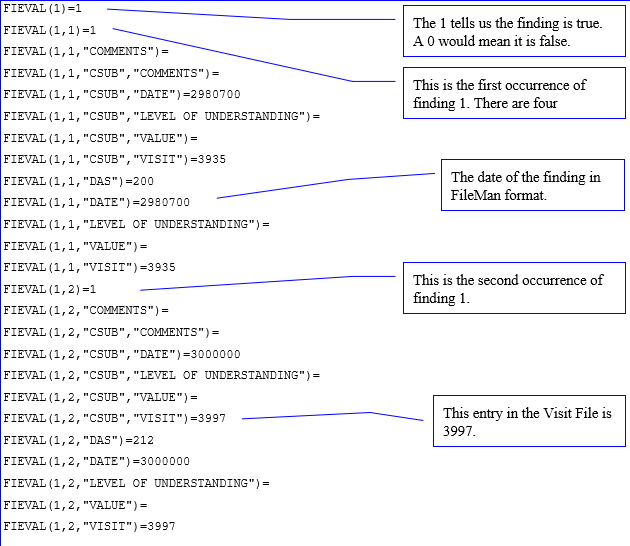 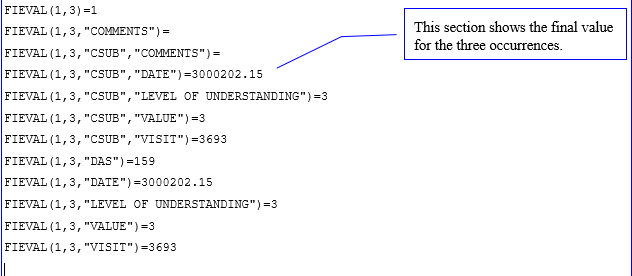 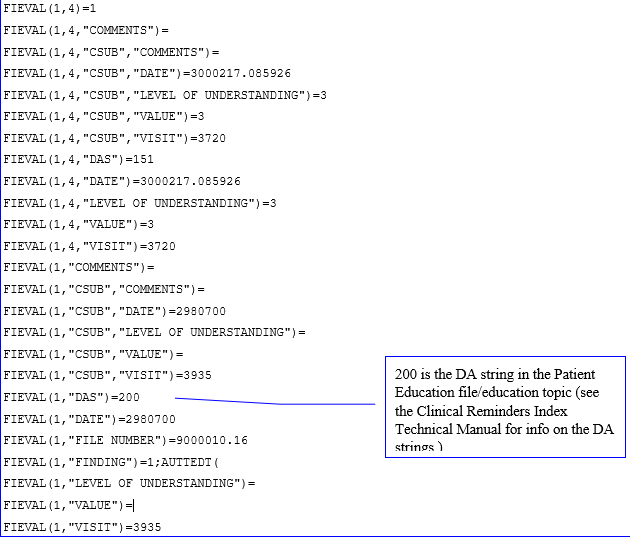 NOTE: When a Reminder Test is run, some elements of the FIEVAL array have a “CSUB” subscript. Example for an orderable item finding:FIEVAL(5,"CSUB","DURATION")=1774FIEVAL(5,"CSUB","ORDER")=3366^CA ULTRA^546;99RAPFIEVAL(5,"CSUB","RELEASE DATE")=3010917.1625FIEVAL(5,"CSUB","START DATE")=3010917FIEVAL(5,"CSUB","STATUS")=PENDINGFIEVAL(5,"CSUB","STOP DATE")=FIEVAL(5,"CSUB","VALUE")=PENDINGEach of the subscripts following “CSUB” may be used in a Condition (hence the abbreviation Condition SUBscript). For example: I V(“DURATION”)>90The use of “CSUB” data has expanded beyond Condition statements.  The other places where they can be used are in function findings and CSUB Objects. For more information, see the CSUB Objects section.Below is a snippet of how the evaluation appears if “Yes” is entered at the prompt “Display all term findings”. Note that this is not the complete reminder test output. Only the vital parts of the reminder test output are displayed here, to save on space. In a live situation, you will have the entire reminder test output displayed, which can be lengthy.Display all term findings? N// YESThe elements of the FIEVAL array are:FIEVAL(1)=1FIEVAL(1,1)=1FIEVAL(1,1,"CLINICAL TERM")=FIEVAL(1,1,"CODEP")=12989FIEVAL(1,1,"COMMENTS")=FIEVAL(1,1,"CONDITION")=1FIEVAL(1,1,"CSUB","CLINICAL TERM")=FIEVAL(1,1,"CSUB","COMMENTS")=FIEVAL(1,1,"CSUB","DATE OF INJURY")=FIEVAL(1,1,"CSUB","MODIFIER")=FIEVAL(1,1,"CSUB","PRIMARY/SECONDARY")=SFIEVAL(1,1,"CSUB","PROBLEM LIST ENTRY")=FIEVAL(1,1,"CSUB","PROVIDER NARRATIVE")=3906FIEVAL(1,1,"CSUB","VISIT")=5161991FIEVAL(1,1,"DAS")=3238132FIEVAL(1,1,"DATE")=3050615.103FIEVAL(1,1,"DATE OF INJURY")=FIEVAL(1,1,"FILE NUMBER")=9000010.07FIEVAL(1,1,"FILE SPECIFIC")=SFIEVAL(1,1,"FINDING")=52;PXD(811.2,FIEVAL(1,1,"MODIFIER")=FIEVAL(1,1,"PRIMARY/SECONDARY")=SFIEVAL(1,1,"PROBLEM LIST ENTRY")=FIEVAL(1,1,"PROVIDER NARRATIVE")=3906FIEVAL(1,1,"VISIT")=5161991FIEVAL(1,2)=1FIEVAL(1,2,"CLINICAL TERM")=FIEVAL(1,2,"CODEP")=2507FIEVAL(1,2,"COMMENTS")=FIEVAL(1,2,"CONDITION")=1FIEVAL(1,2,"CSUB","CLINICAL TERM")=FIEVAL(1,2,"CSUB","COMMENTS")=FIEVAL(1,2,"CSUB","DATE OF INJURY")=FIEVAL(1,2,"CSUB","MODIFIER")=FIEVAL(1,2,"CSUB","PRIMARY/SECONDARY")=PFIEVAL(1,2,"CSUB","PROBLEM LIST ENTRY")=FIEVAL(1,2,"CSUB","PROVIDER NARRATIVE")=1082FIEVAL(1,2,"CSUB","VISIT")=3970337FIEVAL(1,2,"DAS")=1896973FIEVAL(1,2,"DATE")=3020913.131038FIEVAL(1,2,"DATE OF INJURY")=FIEVAL(1,2,"FILE NUMBER")=9000010.07FIEVAL(1,2,"FILE SPECIFIC")=PFIEVAL(1,2,"FINDING")=52;PXD(811.2,FIEVAL(1,2,"MODIFIER")=FIEVAL(1,2,"PRIMARY/SECONDARY")=PFIEVAL(1,2,"PROBLEM LIST ENTRY")=FIEVAL(1,2,"PROVIDER NARRATIVE")=1082FIEVAL(1,2,"VISIT")=3970337FIEVAL(1,3)=1FIEVAL(1,3,"CLINICAL TERM")=FIEVAL(1,3,"CODEP")=2507FIEVAL(1,3,"COMMENTS")=FIEVAL(1,3,"CONDITION")=1FIEVAL(1,3,"CSUB","CLINICAL TERM")=FIEVAL(1,3,"CSUB","COMMENTS")=FIEVAL(1,3,"CSUB","DATE OF INJURY")=FIEVAL(1,3,"CSUB","MODIFIER")=FIEVAL(1,3,"CSUB","PRIMARY/SECONDARY")=PFIEVAL(1,3,"CSUB","PROBLEM LIST ENTRY")=FIEVAL(1,3,"CSUB","PROVIDER NARRATIVE")=1082FIEVAL(1,3,"CSUB","VISIT")=3967489FIEVAL(1,3,"DAS")=1893712FIEVAL(1,3,"DATE")=3020911.131046FIEVAL(1,3,"DATE OF INJURY")=FIEVAL(1,3,"FILE NUMBER")=9000010.07FIEVAL(1,3,"FILE SPECIFIC")=PFIEVAL(1,3,"FINDING")=52;PXD(811.2,FIEVAL(1,3,"MODIFIER")=FIEVAL(1,3,"PRIMARY/SECONDARY")=PFIEVAL(1,3,"PROBLEM LIST ENTRY")=FIEVAL(1,3,"PROVIDER NARRATIVE")=1082FIEVAL(1,3,"VISIT")=3967489FIEVAL(1,"CLINICAL TERM")=FIEVAL(1,"CODEP")=12989FIEVAL(1,"COMMENTS")=FIEVAL(1,"CONDITION")=1FIEVAL(1,"CSUB","CLINICAL TERM")=FIEVAL(1,"CSUB","COMMENTS")=FIEVAL(1,"CSUB","DATE OF INJURY")=FIEVAL(1,"CSUB","MODIFIER")=FIEVAL(1,"CSUB","PRIMARY/SECONDARY")=SFIEVAL(1,"CSUB","PROBLEM LIST ENTRY")=FIEVAL(1,"CSUB","PROVIDER NARRATIVE")=3906FIEVAL(1,"CSUB","VISIT")=5161991FIEVAL(1,"DAS")=3238132FIEVAL(1,"DATE")=3050615.103FIEVAL(1,"DATE OF INJURY")=FIEVAL(1,"FILE NUMBER")=9000010.07FIEVAL(1,"FILE SPECIFIC")=SFIEVAL(1,"FINDING")=52;PXD(811.2,FIEVAL(1,"MODIFIER")=FIEVAL(1,"PRIMARY/SECONDARY")=SFIEVAL(1,"PROBLEM LIST ENTRY")=FIEVAL(1,"PROVIDER NARRATIVE")=3906FIEVAL(1,"TERM")=VA-IHD DIAGNOSIS^^^3010723FIEVAL(1,"TERM IEN")=26FIEVAL(1,"VISIT")=5161991FIEVAL(2)=0FIEVAL(3)=0FIEVAL(3,"TERM")=VA-OUTSIDE LDL <100^^^3011113FIEVAL(3,"TERM IEN")=35FIEVAL(4)=0FIEVAL(4,"TERM")=VA-OUTSIDE LDL 100-119^^^3010910FIEVAL(4,"TERM IEN")=34FIEVAL(5)=0FIEVAL(5,"TERM")=VA-OUTSIDE LDL 120-129^^^3010925FIEVAL(5,"TERM IEN")=52FIEVAL(6)=0FIEVAL(6,"TERM")=VA-OUTSIDE LDL >129^^^3011113FIEVAL(6,"TERM IEN")=36FIEVAL(7)=0FIEVAL(7,"TERM")=VA-ORDER LIPID PROFILE HEALTH FACTOR^^^3020131FIEVAL(7,"TERM IEN")=61FIEVAL(8)=0FIEVAL(8,"TERM")=VA-REFUSED LIPID PROFILE^^^3011022FIEVAL(8,"TERM IEN")=40FIEVAL(9)=0FIEVAL(9,"TERM")=VA-OTHER DEFER LIPID PROFILE^^^3011022FIEVAL(9,"TERM IEN")=41FIEVAL(10)=0FIEVAL(10,"TERM")=VA-UNCONFIRMED IHD DIAGNOSIS^^^3011017FIEVAL(10,"TERM IEN")=42FIEVAL(12)=0FIEVAL(12,"TERM")=VA-LIPID LOWERING MEDS^^^3011007FIEVAL(12,"TERM IEN")=54FIEVAL(14)=0FIEVAL("AGE")=1FIEVAL("AGE",1)=1FIEVAL("DFN")=36167FIEVAL("EVAL DATE/TIME")=3060125FIEVAL("FF1")=1FIEVAL("FF1","FINDING")=1;PXRMD(802.4,FIEVAL("FF1","NAME")=FIEVAL("FF1","VALUE")=1FIEVAL("PATIENT AGE")=86FIEVAL("SEX")=1Term findings:Finding 1:TFIEVAL(1,1)=1TFIEVAL(1,1,1)=1TFIEVAL(1,1,1,"CLINICAL TERM")=TFIEVAL(1,1,1,"CODEP")=12989TFIEVAL(1,1,1,"COMMENTS")=TFIEVAL(1,1,1,"CONDITION")=1TFIEVAL(1,1,1,"CSUB","CLINICAL TERM")=TFIEVAL(1,1,1,"CSUB","COMMENTS")=TFIEVAL(1,1,1,"CSUB","DATE OF INJURY")=TFIEVAL(1,1,1,"CSUB","MODIFIER")=TFIEVAL(1,1,1,"CSUB","PRIMARY/SECONDARY")=STFIEVAL(1,1,1,"CSUB","PROBLEM LIST ENTRY")=TFIEVAL(1,1,1,"CSUB","PROVIDER NARRATIVE")=3906TFIEVAL(1,1,1,"CSUB","VISIT")=5161991TFIEVAL(1,1,1,"DAS")=3238132TFIEVAL(1,1,1,"DATE")=3050615.103TFIEVAL(1,1,1,"DATE OF INJURY")=TFIEVAL(1,1,1,"FILE NUMBER")=9000010.07TFIEVAL(1,1,1,"FILE SPECIFIC")=STFIEVAL(1,1,1,"FINDING")=52;PXD(811.2,TFIEVAL(1,1,1,"MODIFIER")=TFIEVAL(1,1,1,"PRIMARY/SECONDARY")=STFIEVAL(1,1,1,"PROBLEM LIST ENTRY")=TFIEVAL(1,1,1,"PROVIDER NARRATIVE")=3906TFIEVAL(1,1,1,"VISIT")=5161991TFIEVAL(1,1,2)=1TFIEVAL(1,1,2,"CLINICAL TERM")=TFIEVAL(1,1,2,"CODEP")=2507TFIEVAL(1,1,2,"COMMENTS")=TFIEVAL(1,1,2,"CONDITION")=1TFIEVAL(1,1,2,"CSUB","CLINICAL TERM")=TFIEVAL(1,1,2,"CSUB","COMMENTS")=TFIEVAL(1,1,2,"CSUB","DATE OF INJURY")=TFIEVAL(1,1,2,"CSUB","MODIFIER")=TFIEVAL(1,1,2,"CSUB","PRIMARY/SECONDARY")=PTFIEVAL(1,1,2,"CSUB","PROBLEM LIST ENTRY")=TFIEVAL(1,1,2,"CSUB","PROVIDER NARRATIVE")=1082TFIEVAL(1,1,2,"CSUB","VISIT")=3970337TFIEVAL(1,1,2,"DAS")=1896973TFIEVAL(1,1,2,"DATE")=3020913.131038TFIEVAL(1,1,2,"DATE OF INJURY")=TFIEVAL(1,1,2,"FILE NUMBER")=9000010.07TFIEVAL(1,1,2,"FILE SPECIFIC")=PTFIEVAL(1,1,2,"FINDING")=52;PXD(811.2,TFIEVAL(1,1,2,"MODIFIER")=TFIEVAL(1,1,2,"PRIMARY/SECONDARY")=PTFIEVAL(1,1,2,"PROBLEM LIST ENTRY")=TFIEVAL(1,1,2,"PROVIDER NARRATIVE")=1082TFIEVAL(1,1,2,"VISIT")=3970337TFIEVAL(1,1,3)=1TFIEVAL(1,1,3,"CLINICAL TERM")=TFIEVAL(1,1,3,"CODEP")=2507TFIEVAL(1,1,3,"COMMENTS")=TFIEVAL(1,1,3,"CONDITION")=1TFIEVAL(1,1,3,"CSUB","CLINICAL TERM")=TFIEVAL(1,1,3,"CSUB","COMMENTS")=TFIEVAL(1,1,3,"CSUB","DATE OF INJURY")=TFIEVAL(1,1,3,"CSUB","MODIFIER")=TFIEVAL(1,1,3,"CSUB","PRIMARY/SECONDARY")=PTFIEVAL(1,1,3,"CSUB","PROBLEM LIST ENTRY")=TFIEVAL(1,1,3,"CSUB","PROVIDER NARRATIVE")=1082TFIEVAL(1,1,3,"CSUB","VISIT")=3967489TFIEVAL(1,1,3,"DAS")=1893712TFIEVAL(1,1,3,"DATE")=3020911.131046TFIEVAL(1,1,3,"DATE OF INJURY")=TFIEVAL(1,1,3,"FILE NUMBER")=9000010.07TFIEVAL(1,1,3,"FILE SPECIFIC")=PTFIEVAL(1,1,3,"FINDING")=52;PXD(811.2,TFIEVAL(1,1,3,"MODIFIER")=TFIEVAL(1,1,3,"PRIMARY/SECONDARY")=PTFIEVAL(1,1,3,"PROBLEM LIST ENTRY")=TFIEVAL(1,1,3,"PROVIDER NARRATIVE")=1082TFIEVAL(1,1,3,"VISIT")=3967489TFIEVAL(1,1,"CLINICAL TERM")=TFIEVAL(1,1,"CODEP")=12989TFIEVAL(1,1,"COMMENTS")=TFIEVAL(1,1,"CONDITION")=1TFIEVAL(1,1,"CSUB","CLINICAL TERM")=TFIEVAL(1,1,"CSUB","COMMENTS")=TFIEVAL(1,1,"CSUB","DATE OF INJURY")=TFIEVAL(1,1,"CSUB","MODIFIER")=TFIEVAL(1,1,"CSUB","PRIMARY/SECONDARY")=STFIEVAL(1,1,"CSUB","PROBLEM LIST ENTRY")=TFIEVAL(1,1,"CSUB","PROVIDER NARRATIVE")=3906TFIEVAL(1,1,"CSUB","VISIT")=5161991TFIEVAL(1,1,"DAS")=3238132TFIEVAL(1,1,"DATE")=3050615.103TFIEVAL(1,1,"DATE OF INJURY")=TFIEVAL(1,1,"FILE NUMBER")=9000010.07TFIEVAL(1,1,"FILE SPECIFIC")=STFIEVAL(1,1,"FINDING")=52;PXD(811.2,TFIEVAL(1,1,"MODIFIER")=TFIEVAL(1,1,"PRIMARY/SECONDARY")=STFIEVAL(1,1,"PROBLEM LIST ENTRY")=TFIEVAL(1,1,"PROVIDER NARRATIVE")=3906TFIEVAL(1,1,"VISIT")=5161991Formatted Output:                                    --STATUS-- --DUE DATE--  --LAST DONE--IHD Lipid Profile                    DUE NOW     DUE NOW       unknownFrequency: Due every 1 yearCohort: Reminder Term: VA-IHD DIAGNOSIS  Encounter Diagnosis:   06/15/2005 414.00 COR ATHEROSCL UNSP TYP-VES rank: SECONDARY   09/13/2002 414.9 CHR ISCHEMIC HRT DIS NOS rank: PRIMARY   Prov. Narr. - CHRONIC ISCHEMIC HEART DISEASE, UNSPECIFIED   09/11/2002 414.9 CHR ISCHEMIC HRT DIS NOS rank: PRIMARY   Prov. Narr. - CHRONIC ISCHEMIC HEART DISEASE, UNSPECIFIEDParts of the reminder test have been removed for brevity’s sake. Under the Term Evaluation part of the reminder test, you will notice the TFIEVAL and subscripts. This looks very similar to the results of the FIEVAL, except that it is the results of each mapped finding within the term. There is a minimum of two subscripts for each mapped finding. The first subscript is the number of the actual finding (the term). The second subscript is the number of the mapped finding. In this instance, the evaluation of the mapped finding is “True.”       TFIEVAL(1,1)=1Sometimes there may be three subscripts. This third subscript is the occurrence of the mapped finding. In the above example (the complete reminder test output), you will notice there are three occurrences for mapped finding number 1. This is because the reminder term has an occurrence count of 3. This is also displayed in the clinical maintenance section of the reminder test output.Note: The “CSUB” values of an occurrence of a mapped finding can be used in a Condition of a finding just as the “CSUB” values of a regular finding can be.TFIEVAL(1,1,1)=1TFIEVAL(1,1,1,"CLINICAL TERM")=TFIEVAL(1,1,1,"CODEP")=12989TFIEVAL(1,1,1,"COMMENTS")=TFIEVAL(1,1,1,"CONDITION")=1TFIEVAL(1,1,1,"CSUB","CLINICAL TERM")=TFIEVAL(1,1,1,"CSUB","COMMENTS")=TFIEVAL(1,1,1,"CSUB","DATE OF INJURY")=TFIEVAL(1,1,1,"CSUB","MODIFIER")=TFIEVAL(1,1,1,"CSUB","PRIMARY/SECONDARY")=STFIEVAL(1,1,1,"CSUB","PROBLEM LIST ENTRY")=TFIEVAL(1,1,1,"CSUB","PROVIDER NARRATIVE")=3906TFIEVAL(1,1,1,"CSUB","VISIT")=5161991TFIEVAL(1,1,1,"DAS")=3238132TFIEVAL(1,1,1,"DATE")=3050615.103TFIEVAL(1,1,1,"DATE OF INJURY")=TFIEVAL(1,1,1,"FILE NUMBER")=9000010.07TFIEVAL(1,1,1,"FILE SPECIFIC")=STFIEVAL(1,1,1,"FINDING")=52;PXD(811.2,TFIEVAL(1,1,1,"MODIFIER")=TFIEVAL(1,1,1,"PRIMARY/SECONDARY")=STFIEVAL(1,1,1,"PROBLEM LIST ENTRY")=TFIEVAL(1,1,1,"PROVIDER NARRATIVE")=3906TFIEVAL(1,1,1,"VISIT")=5161991This section shows the cohort logic, reminder name, resolution logic, and how the frequency was determined. If contraindicated logic and resolution logic have been defined, they will be displayed in this section.The elements of the ^TMP(PXRMID,$J) array are:^TMP(PXRMID,$J,660020,"PATIENT COHORT LOGIC")=1^(SEX)&(AGE)^(1)&(1)^TMP(PXRMID,$J,660020,"REMINDER NAME")=Education Test^TMP(PXRMID,$J,660020,"RESOLUTION LOGIC")=0^(0)!FI(2)&FF(1)&FF(3)^(0)!1&0&1^TMP(PXRMID,$J,660020,"zFREQARNG")=1Y^61^70^BaselineThe first piece of the logic display shows if the logic evaluates to true or false. In this example, the cohort logic is true and the resolution logic is false. The second piece shows the logic string just like it is displayed in the reminder inquiry. The third piece shows the true or false values of the findings in the logic string. The next section shows how the data is returned in ^TMP(“PXRHM”,$J) to the calling application. This is mainly of interest to developers.The elements of the ^TMP("PXRHM",$J) array are:^TMP("PXRHM",$J,660020,"Education Test")=DUE NOW^DUE NOW^unknown^TMP("PXRHM",$J,660020,"Education Test","TXT",1)=Frequency: Due every 1 year for ages 61 to 70.^TMP("PXRHM",$J,660020,"Education Test","TXT",2)=Patient is not in age range. Line 2 ^TMP("PXRHM",$J,660020,"Education Test","TXT",3)=This is match text for 61 to 70. The patient's age is 62.^TMP("PXRHM",$J,660020,"Education Test","TXT",4)= ^TMP("PXRHM",$J,660020,"Education Test","TXT",5)= ^TMP("PXRHM",$J,660020,"Education Test","TXT",6)= ^TMP("PXRHM",$J,660020,"Education Test","TXT",7)= ^TMP("PXRHM",$J,660020,"Education Test","TXT",8)= ^TMP("PXRHM",$J,660020,"Education Test","TXT",9)=^TMP("PXRHM",$J,660020,"Education Test","TXT",10)=This is the general cohort found text. The patient's age is 62.^TMP("PXRHM",$J,660020,"Education Test","TXT",11)=The patient's active medications are: Active Outpatient Medications (excluding^TMP("PXRHM",$J,660020,"Education Test","TXT",12)=Supplies):^TMP("PXRHM",$J,660020,"Education Test","TXT",13)= ^TMP("PXRHM",$J,660020,"Education Test","TXT",14)=     Pending Outpatient Medications                         Status^TMP("PXRHM",$J,660020,"Education Test","TXT",15)==========================================================================^TMP("PXRHM",$J,660020,"Education Test","TXT",16)=1)   ACETAMINOPHEN ELIXIR 160MG/5ML 16OZ TAKE 1 TABLET BY   PENDING^TMP("PXRHM",$J,660020,"Education Test","TXT",17)=       MOUTH TWICE A DAY^TMP("PXRHM",$J,660020,"Education Test","TXT",18)=2)   ERGOTAMINE & CAFFEINE SUPP. INSERT Y SUPPOSITORY(IES)  PENDING^TMP("PXRHM",$J,660020,"Education Test","TXT",19)=       IN RECTUM^TMP("PXRHM",$J,660020,"Education Test","TXT",20)=3)   HYDROCHLOROTHIAZIDE 50MG TAKE ONE TABLET BY MOUTH      PENDING^TMP("PXRHM",$J,660020,"Education Test","TXT",21)=       EVERY DAY^TMP("PXRHM",$J,660020,"Education Test","TXT",22)=4)   WARFARIN 2.5MG TAKE ONE TABLET BY MOUTH TWICE A DAY    PENDING^TMP("PXRHM",$J,660020,"Education Test","TXT",23)=       FOR 6 DAYS, THEN TAKE ONE TABLET EVERY DAY FOR 2^TMP("PXRHM",$J,660020,"Education Test","TXT",24)=       DAYS^TMP("PXRHM",$J,660020,"Education Test","TXT",25)= ^TMP("PXRHM",$J,660020,"Education Test","TXT",26)=     Active Non-VA Medications                              Status^TMP("PXRHM",$J,660020,"Education Test","TXT",27)==========================================================================^TMP("PXRHM",$J,660020,"Education Test","TXT",28)=1)   Non-VA ACETAMINOPHEN 325MG 650MG MOUTH EVERY 4 HOURS   ACTIVE^TMP("PXRHM",$J,660020,"Education Test","TXT",29)=2)   Non-VA ACETAMINOPHEN ELIXIR 160MG/5ML 16OZ 1 TABLET    ACTIVE^TMP("PXRHM",$J,660020,"Education Test","TXT",30)=       MOUTH^TMP("PXRHM",$J,660020,"Education Test","TXT",31)=3)   Non-VA ACETAMINOPHEN/CODEINE TAB  MOUTH                ACTIVE^TMP("PXRHM",$J,660020,"Education Test","TXT",32)=4)   Non-VA ACETAMINOPHEN/PROPOXYPHENE TAB  MOUTH           ACTIVE^TMP("PXRHM",$J,660020,"Education Test","TXT",33)=5)   Non-VA ACETAZOLAMIDE CAP,SA  MOUTH                     ACTIVE^TMP("PXRHM",$J,660020,"Education Test","TXT",34)=6)   Non-VA ACETIC ACID OTIC SOLN 2%, 60ML 2 DROPS RIGHT    ACTIVE^TMP("PXRHM",$J,660020,"Education Test","TXT",35)=       EAR^TMP("PXRHM",$J,660020,"Education Test","TXT",36)=7)   Non-VA ACETOHEXAMIDE TAB 1JFKDJF MOUTH 6XD             ACTIVE^TMP("PXRHM",$J,660020,"Education Test","TXT",37)=8)   Non-VA ACTICORT LOTION,TOP  AFFECTED AREA              ACTIVE^TMP("PXRHM",$J,660020,"Education Test","TXT",38)=9)   Non-VA ACYCLOVIR 5% OINT 15GM LEG AFFECTED AREA EVERY  ACTIVE^TMP("PXRHM",$J,660020,"Education Test","TXT",39)=       4 HOURS^TMP("PXRHM",$J,660020,"Education Test","TXT",40)=10)  Non-VA ACYCLOVIR CAP,ORAL 3M ORAL DAILY                ACTIVE^TMP("PXRHM",$J,660020,"Education Test","TXT",41)=11)  Non-VA LINDANE SHAMPOO  AFFECTED AREA                  ACTIVE^TMP("PXRHM",$J,660020,"Education Test","TXT",42)=12)  Non-VA TRETINOIN CREAM,TOP                             ACTIVE^TMP("PXRHM",$J,660020,"Education Test","TXT",43)=13)  Non-VA ZZDOCUSATE CAP,ORAL TES MOUTH                   ACTIVE^TMP("PXRHM",$J,660020,"Education Test","TXT",44)= ^TMP("PXRHM",$J,660020,"Education Test","TXT",45)=17 Total Medications^TMP("PXRHM",$J,660020,"Education Test","TXT",46)= ^TMP("PXRHM",$J,660020,"Education Test","TXT",47)=^TMP("PXRHM",$J,660020,"Education Test","TXT",48)=This is the general resolution not found text. Second line of not found. Third^TMP("PXRHM",$J,660020,"Education Test","TXT",49)=line of not found. ^TMP("PXRHM",$J,660020,"Education Test","TXT",50)=^TMP("PXRHM",$J,660020,"Education Test","TXT",51)=Resolution:^TMP("PXRHM",$J,660020,"Education Test","TXT",52)= Education Topic: Exercise Screening^TMP("PXRHM",$J,660020,"Education Test","TXT",53)=  03/17/2000@08:00^TMP("PXRHM",$J,660020,"Education Test","TXT",54)=  01/06/2000@13:15:24 level of understanding - GOOD^TMP("PXRHM",$J,660020,"Education Test","TXT",55)=^TMP("PXRHM",$J,660020,"Education Test","TXT",56)=  VA-EXERCISE SCREENING FOUND TEXT. Lets test out some objects. The patient was^TMP("PXRHM",$J,660020,"Education Test","TXT",57)=  seen on 03/17/00 08:00. His last blood pressure was Blood Pressure: 120/76^TMP("PXRHM",$J,660020,"Education Test","TXT",58)=  (01/11/2001 19:24). Test an extra pipe The OBJECT . His last height and^TMP("PXRHM",$J,660020,"Education Test","TXT",59)=  weight was  was NOT found...Contact IRM.PATIENT HEIGHTThe OBJECT  and  was^TMP("PXRHM",$J,660020,"Education Test","TXT",60)=  NOT found...Contact IRM.PATIENT WEIGHTThe OBJECT . was NOT found...Contact^TMP("PXRHM",$J,660020,"Education Test","TXT",61)=  IRM.^TMP("PXRHM",$J,660020,"Education Test","TXT",62)= ^TMP("PXRHM",$J,660020,"Education Test","TXT",63)= ^TMP("PXRHM",$J,660020,"Education Test","TXT",64)= ^TMP("PXRHM",$J,660020,"Education Test","TXT",65)= ^TMP("PXRHM",$J,660020,"Education Test","TXT",66)= ^TMP("PXRHM",$J,660020,"Education Test","TXT",67)= ^TMP("PXRHM",$J,660020,"Education Test","TXT",68)= ^TMP("PXRHM",$J,660020,"Education Test","TXT",69)= ^TMP("PXRHM",$J,660020,"Education Test","TXT",70)=  ^TMP("PXRHM",$J,660020,"Education Test","TXT",71)=  FF(1)=0^TMP("PXRHM",$J,660020,"Education Test","TXT",72)=  Function finding 1 not found text, patient's age is 62.^TMP("PXRHM",$J,660020,"Education Test","TXT",73)= ^TMP("PXRHM",$J,660020,"Education Test","TXT",74)= ^TMP("PXRHM",$J,660020,"Education Test","TXT",75)= ^TMP("PXRHM",$J,660020,"Education Test","TXT",76)= ^TMP("PXRHM",$J,660020,"Education Test","TXT",77)=  ^TMP("PXRHM",$J,660020,"Education Test","TXT",78)=  FF(3)=1^TMP("PXRHM",$J,660020,"Education Test","TXT",79)=^TMP("PXRHM",$J,660020,"Education Test","TXT",80)=Information:^TMP("PXRHM",$J,660020,"Education Test","TXT",81)= Education Topic: Substance Abuse^TMP("PXRHM",$J,660020,"Education Test","TXT",82)=  07/00/1998^TMP("PXRHM",$J,660020,"Education Test","TXT",83)=  00/00/2000^TMP("PXRHM",$J,660020,"Education Test","TXT",84)=  02/02/2000@15:00 level of understanding - GOOD^TMP("PXRHM",$J,660020,"Education Test","TXT",85)=  02/17/2000@08:59:26 level of understanding - GOOD^TMP("PXRHM",$J,660020,"Education Test","TXT",86)=^TMP("PXRHM",$J,660020,"Education Test","TXT",87)= Education Topic: Exercise^TMP("PXRHM",$J,660020,"Education Test","TXT",88)=  03/17/2000@08:00^TMP("PXRHM",$J,660020,"Education Test","TXT",89)=  00/00/2000^TMP("PXRHM",$J,660020,"Education Test","TXT",90)=^TMP("PXRHM",$J,660020,"Education Test","TXT",91)= Education Topic: Diabetes^TMP("PXRHM",$J,660020,"Education Test","TXT",92)=  03/17/2000@08:00^TMP("PXRHM",$J,660020,"Education Test","TXT",93)=^TMP("PXRHM",$J,660020,"Education Test","TXT",94)= Reminder Term: EDUTEST^TMP("PXRHM",$J,660020,"Education Test","TXT",95)=  Education Topic: Substance Abuse^TMP("PXRHM",$J,660020,"Education Test","TXT",96)=   03/17/2000@08:00^TMP("PXRHM",$J,660020,"Education Test","TXT",97)=^TMP("PXRHM",$J,660020,"Education Test","TXT",98)=  Education Topic: Exercise Screening^TMP("PXRHM",$J,660020,"Education Test","TXT",99)=   03/17/2000@08:00^TMP("PXRHM",$J,660020,"Education Test","TXT",100)=^TMP("PXRHM",$J,660020,"Education Test","TXT",101)=  Education Topic: Exercise^TMP("PXRHM",$J,660020,"Education Test","TXT",102)=   03/17/2000@08:00^TMP("PXRHM",$J,660020,"Education Test","TXT",103)=The final section shows the formatted Clinical Maintenance output. This is what you would see in CPRS or Health Summary.Maintenance Output:                                    --STATUS-- --DUE DATE--  --LAST DONE--Education Test                       DUE NOW     DUE NOW       unknownFrequency: Due every 1 year for ages 61 to 70.Patient is not in age range. Line 2 This is match text for 61 to 70. The patient's age is 62.This is the general cohort found text. The patient's age is 62.The patient's active medications are: Active Outpatient Medications (excludingSupplies):     Pending Outpatient Medications                         Status=========================================================================1)   ACETAMINOPHEN ELIXIR 160MG/5ML 16OZ TAKE 1 TABLET BY   PENDING       MOUTH TWICE A DAY2)   ERGOTAMINE & CAFFEINE SUPP. INSERT Y SUPPOSITORY(IES)  PENDING       IN RECTUM3)   HYDROCHLOROTHIAZIDE 50MG TAKE ONE TABLET BY MOUTH      PENDING       EVERY DAY4)   WARFARIN 2.5MG TAKE ONE TABLET BY MOUTH TWICE A DAY    PENDING       FOR 6 DAYS, THEN TAKE ONE TABLET EVERY DAY FOR 2       DAYS     Active Non-VA Medications                              Status=========================================================================1)   Non-VA ACETAMINOPHEN 325MG 650MG MOUTH EVERY 4 HOURS   ACTIVE2)   Non-VA ACETAMINOPHEN ELIXIR 160MG/5ML 16OZ 1 TABLET    ACTIVE       MOUTH3)   Non-VA ACETAMINOPHEN/CODEINE TAB  MOUTH                ACTIVE4)   Non-VA ACETAMINOPHEN/PROPOXYPHENE TAB  MOUTH           ACTIVE5)   Non-VA ACETAZOLAMIDE CAP,SA  MOUTH                     ACTIVE6)   Non-VA ACETIC ACID OTIC SOLN 2%, 60ML 2 DROPS RIGHT    ACTIVE       EAR7)   Non-VA ACETOHEXAMIDE TAB 1JFKDJF MOUTH 6XD             ACTIVE8)   Non-VA ACTICORT LOTION,TOP  AFFECTED AREA              ACTIVE9)   Non-VA ACYCLOVIR 5% OINT 15GM LEG AFFECTED AREA EVERY  ACTIVE       4 HOURS10)  Non-VA ACYCLOVIR CAP,ORAL 3M ORAL DAILY                ACTIVE11)  Non-VA LINDANE SHAMPOO  AFFECTED AREA                  ACTIVE12)  Non-VA TRETINOIN CREAM,TOP                             ACTIVE13)  Non-VA ZZDOCUSATE CAP,ORAL TES MOUTH                   ACTIVE17 Total MedicationsThis is the general resolution not found text. Second line of not found. Thirdline of not found. Resolution: Education Topic: Exercise Screening  03/17/2000@08:00  01/06/2000@13:15:24 level of understanding - GOOD  VA-EXERCISE SCREENING FOUND TEXT. Lets test out some objects. The patient was  seen on 03/17/00 08:00. His last blood pressure was Blood Pressure: 120/76  (01/11/2001 19:24). Test an extra pipe The OBJECT . His last height and  weight was  was NOT found...Contact IRM.PATIENT HEIGHTThe OBJECT  and  was  NOT found...Contact IRM.PATIENT WEIGHTThe OBJECT . was NOT found...Contact  IRM.  FF(1)=0  Function finding 1 not found text, patient's age is 62.  FF(3)=1Information: Education Topic: Substance Abuse  07/00/1998  00/00/2000  02/02/2000@15:00 level of understanding - GOOD  02/17/2000@08:59:26 level of understanding - GOOD Education Topic: Exercise  03/17/2000@08:00  00/00/2000 Education Topic: Diabetes  03/17/2000@08:00 Reminder Term: EDUTEST  Education Topic: Substance Abuse   03/17/2000@08:00  Education Topic: Exercise Screening   03/17/2000@08:00  Education Topic: Exercise   03/17/2000@08:00Reminder Evaluation in CPRSThere are two forms of the Reminder Evaluation option, for use before and after processing reminders.Evaluate Reminder Before you process a reminder, you can select this option to see if specific reminders in the Other Category folder should be Applicable or should be Due for the selected patient.For example, in a diabetic clinic, you might see a patient around flu season and evaluate the flu shot reminder in the other category to see if a flu shot is needed.To evaluate reminders, right-click in a tree view (from the Reminders Button or Drawer) and select Evaluate Reminder.Evaluate Processed Reminders After you have processed a reminder, you can use this option to see if your actions during the encounter satisfied the reminder.Satisfying a reminder may require more than you originally think. You may want to evaluate the reminders after you have processed them to make sure you have satisfied the reminder. NOTE: PCE data may take a few minutes to be correctly recorded. Please wait a few minutes after processing a reminder before evaluating it again to ensure that it was satisfied.To evaluate processed reminders, choose Action in the Available Reminders window, and then click on Evaluate Processed Reminders.General Testing of Clinical RemindersThe accuracy of clinical display of reminders as well as the accuracy of reports is dependent upon creation and implementation of accurate reminders. One critical role of the reminders champion is assisting the clinical informatics specialist in testing the reminder.In general, when testing a clinical reminder, you want to test the reminder on patients who fit the cohort definition as well as on patients who do NOT fit the cohort definition. Is the reminder applicable when it should be? You also want to test the reminder for patients who are in cohort and have the reminder resolved as well as for patients who are in cohort and do NOT have the reminder resolved. In the first round, this is usually best done using test patients set up by clinical informatics. This is usually done in a test account which is a mirror image of the production account at your site.Testing can be done by using the reminder test option. Reminder Test is a clinical reminders menu option available in VistA, which gives detailed, technical information on findings, file locations where the data has been found, logic and other highly technical information. Most clinicians will find using CPRS to determine if the reminder is due most helpful. The information in the Reminder Maintenance can be analyzed during testing as well as troubleshooting to determine why a specific reminder is due for a specific patient and what resolves the reminder.An important step is testing the reminder Dialog. The clinician should test all groups and elements in a dialog to ensure that the dialog text is clear, concise, and accurate and that the dialog works as expected. Next, the dialog should be carefully tested to ensure that the progress note text which is inserted is clear, concise, and accurate. Checking the spelling is tedious but important.The dialog should also be tested to analyze if anything is missing. Think like a clinician: When I see patients in the clinic, which patients obviously can’t have this procedure either because it is impossible or it is not indicated. A clear example is the diabetic foot exam. On first pass, most clinicians would say it’s due for ALL patients with diabetes. However, it is technically impossible to perform a monofilament exam on a patient with bilateral amputation. It is also not clinically useful to perform this exam on a diabetic with a spinal cord injury which has resulted in loss of sensation to the lower extremities.Assuming the reminder passes the testing in the first phase, it is reasonable to move on to a second phase in the test account using reminders reportsRun detailed reports for short interval in a clinic where you would expect to have the reminder due. For example;Diabetes clinic for A1C>9 (Many uncontrolled diabetics would expect to be referred to diabetes clinic)Comp and Pension Clinic (high likelihood of patients who are not enrolled in primary care and may not have had reminders addressed)Run a report listing all patients in the clinic. Check CPRS for accuracy for patients who have the reminder due and who do not have the reminder due. Run summary and/or detailed reports in a clinic where you expect a specific reminder to be resolved. Example: There is a high likelihood that close to 100% of all patients seen in Retinal clinic have had a retinal examination done.Another good clinic to check is a primary care provider whom you know to be diligent in processing clinical reminders who also has stable patient panel and is not seeing a lot of new patients.Clinically review records as needed.Other Supporting MenusThis menu and its options are included on the Clinical Reminders Manager Menu to provide easier access to related tools from other VISTA packages for setting up and maintaining clinical reminders. Reminder Information Only Menu This menu contains options for users who need information about reminders, but do not need the ability to make changes. Most of the options are described previously in this manual.Reminder Dialog ManagementReminder Dialogs are used in CPRS to allow clinicians to select actions that satisfy or resolve reminders for a patient. Information entered through reminder dialogs update progress notes, place orders, and update other data in the patient’s medical record.A reminder dialog is created by the assembly of elements in groups into an orderly display, which is seen by the user in the CPRS GUI. Changes to Reminder Dialogs in Patch 26Dialogs Will Now Use Taxonomies ExclusivelyIndividual codes will no longer be used as findings or additional findingsTaxonomies for dialogs will be automatically generatedName example:ICD9 250.53Description:This taxonomy was automatically generated from Reminder Dialog IEN: 5343 In the past, users created Reminder Dialogs containing ICD-9-CM and/or CPT-4 codes. When using codes as Finding Items or Additional Finding Items in CPRS, the end user didn’t select codes; codes were automatically filed to VistA when the element/group was selected in the Reminder Dialog. A Taxonomy could only be used as a Finding Item; it created a pick list of codes for the user to pick from in CPRS. The display in CPRS was controlled by the set-up in the Reminder Finding Parameter File (#801.45) and the Reminder Taxonomy File (#811.2). These controls determined if the Taxonomy should assign codes to the current encounter or an historical encounter. The controls also determined what prompts were assigned to the Reminder Dialog in CPRS. New approach: Users will no longer be able to add ICD-9-CM and/or CPT-4 codes to a Reminder Dialog. Users will need to create a Taxonomy, assign codes, and then add the Taxonomy to the Reminder Dialog. To maintain similar end user functionality in CPRS, a new prompt called Taxonomy Pick List Display has been added to the dialog editor. This controls how Taxonomies should display in CPRS.When accessing a reminder dialog that contains an inactive taxonomy or a taxonomy that does not match the dialog structure, the taxonomy will not show in CPRS and a MailMan message will be sent to the Clinical Reminders mail group listing the problems with the dialog and the taxonomy.New checking functionality has been added. The checker is run automatically when the taxonomy is saved during an editing session, from the dialog checker report, and when packing up a dialog in Reminder Exchange. It will determine if there is a mismatch between a dialog and the taxonomy that is a finding item.Reminder dialogs will now allow taxonomies to be used in a group as a finding item. In a group the Taxonomy Pick List Display field can only be set to None, Procedure Only, or Diagnosis Only.The patch init conversion routine has been updated to give more detail when updating the dialog file. The conversion routine will also send pre and post-conversion messages listing the details of the dialogs that are being updated.Patch PXRM*2*26 will release updates to national dialogs that contain ICD and CPT codes. This also requires new taxonomies for the dialogs. These items will be installed using Reminder Exchange. The name of the Reminder Exchange file entry is File “PXRM PATCH 26 DIALOGS UPDATES”.When the VA-AAA SCREENING reminder dialog was released in patch PXRM*2*17, it included a new local forced value named ADD TO PROBLEM LIST. Patch PXRM*2*26 changes the forced value to national and renames it to PXRM FV ADD TO PROBLEM LIST.Changes to Reminder Dialogs in Patch 45Branching Logic functionality has been enhanced to support additional actions, and to allow for multiple evaluations. A conversion routine will update the existing branching logic to the new structureReminder Dialog Tester and Checker options have been added to the Reminder Dialog List ManagerPerformance improvements to Reminder Dialog processingReminder Dialog Error Checking in the EditorSteps to create a dialogFirst, you create elements, which may include additional prompts, template fields, objects, or orders.Next, organize the elements into groups.3.   Then add the groups or single elements to the dialog.4.   Once a dialog is created, you can link it to a reminder.Reminder dialogs and all their related components are stored in the Reminder Dialog File #801.41. This file is used to define all of the components that work together to define a reminder dialog.This file contains a combination of nationally distributed entries, local auto-generated entries, site, and VISN exchanged entries, and local manually created entries. Nationally distributed entries have their name prefixed with PXRM, “VA-“, or VA-L. Locally created dialog entries should use local namespacing conventions. This file is similar to the option file where there are different types of entries (reminder dialog, dialog elements (sentences), prompts, and groups of elements, result elements and groups of result elements). Where an option has menu items, the dialog file has components that are entered with the sequence field as the .01 field.Dialog Component DefinitionsDialog ElementsA dialog element is defined primarily to represent sentences to display in the CPRS window with a check box. When the user checks the sentence off, the FINDING ITEM in the dialog element and the ADDITIONAL FINDINGS will be added to the list of PCE updates, orders, vitals, mental health tests, and Women’s Health Notifications. The updates won't occur on the CPRS GUI until the user clicks on the FINISH button. Dialog elements may have components added to them. Auto-generated components will be based on the additional prompts defined in the Finding Type Parameters. Once a dialog element is auto-generated, sites can modify them.Dialog elements may also be instructional text or a header. The FINDING ITEM and components would not be defined in dialog elements.Dialog GroupsA dialog group is similar to a menu option. It groups dialog elements and dialog groups within its component multiple. The dialog group can be defined with a finding item and check-box. The components in the group can be hidden from the CPRS GUI window until the dialog group is checked off.Result ElementsThe result element is only used with mental health test finding items. A result element contains special logic that uses information entered during the resolution process to create a sentence to add to the progress note. The special logic contains a CONDITION that, when true, will use the ALTERNATE PROGRESS NOTE TEXT field to update the progress note. A separate result element is used for each separate sentence needed. Default result elements are distributed for common mental health tests, prefixed with PXRM and the mental health test name. Sites may copy them and modify their local versions as needed. Result GroupsA result group contains all of the result elements that need to be checked to create sentences for one mental health test finding and one MH Scale. The dialog element for the test will have its RESULT GROUP field defined with the result group. Default result groups for mental health tests are distributed with the Clinical Reminders package. Sites may copy them and modify their local versions as needed. PromptsA prompt is used to have the user enter certain data for the patient. The data that is entered into the prompt will update the progress and the update other files (e.g., PXRM DATE would update the Vist file by creating a new encounter entries for an historical update). Some prompts can be restricted to certain finding items. PXRM WH NOTE TYPE will only work if the finding item or additional finding item is a WH Notification entry.Forced ValueA forced value is way for forcing a certain type of update. A common use for a forced value is to automatically set a diagnosis as the primary diagnosis.Reminder Dialog Management MenuDialog ParametersBefore you can create dialogs, the entries in the Dialog Parameters must be appropriate for the dialog you are creating. Although the autogeneration process inserts pre-defined elements from entries in the dialog parameters files, these may not all be appropriate for a specific dialog. Therefore, you should review these dialog parameters and edit them, as necessary.Reminder Resolution StatusesReminder resolution statuses are maintained using this option. A national set of resolution statuses is released with the reminder package. Local resolution statuses may be defined, but must be linked to a national status.The first screen in this option displays the existing resolution statuses:Selection List                      May 05, 2000 15:15:26     Page:    1 of    1Reminder Resolution StatusItem Reminder Resolution Status        National/Local                              1  CONTRAINDICATED                   NATIONAL                                   2  DONE AT ENCOUNTER                 NATIONAL                                   3  DONE ELSEWHERE (HISTORICAL)       NATIONAL                                   4  INACTIVATE                        NATIONAL                                   5  INFORMATIONAL                     NATIONAL                                   6  LOCAL                             LOCAL                                      7  ORDERED                           NATIONAL                                   8  OTHER                             NATIONAL                                   9  OTHER - DUE TO CLINICIAN DECISION LOCAL                                     10  OTHER - DUE TO COHORT AGE         LOCAL                                     11  PATIENT REFUSED                   NATIONAL                                          + Next Screen   - Prev Screen   ?? More Actions                       
AD   Add                  PT   List/Print All             QU   QuitSelect Item: Quit//AD - Add a new local resolution statusSelection List              May 05, 2000 12:11:25          Page:    1 of    1 Reminder Resolution Status Item Reminder Resolution Status        National/Local                             1  CONTRAINDICATED                   NATIONAL                                   2  DONE AT ENCOUNTER                 NATIONAL                                   3  DONE ELSEWHERE (HISTORICAL)       NATIONAL                                   4  ORDERED                           NATIONAL                                   5  OTHER                             NATIONAL                                   6  PATIENT REFUSED                   NATIONAL                                          + Next Screen   - Prev Screen   ?? More Actions                       
AD   Add                  PT   List/Print All       QU   QuitSelect Item: Quit// AD   Add  Select new RESOLUTION STATUS name: ? Answer with REMINDER RESOLUTION STATUS NAMEChoose from:   CONTRAINDICATED      DONE AT ENCOUNTER      DONE ELSEWHERE (HISTORICAL)      ORDERED      OTHER      PATIENT REFUSED        You may enter a new REMINDER RESOLUTION STATUS, if you wish     Answer must be 3-40 characters in length.Select new RESOLUTION STATUS name: OTHER-DUE TO LIFE EXPECTANCY  Are you adding 'OTHER-DUE TO LIFE EXPECTANCY' as     a new REMINDER RESOLUTION STATUS (the 7TH)? No// Y  (Yes)NAME: OTHER-DUE TO LIFE EXPECTANCY  Replace <Enter>DESCRIPTION:  1>Other due to life expectancy  2><Enter>EDIT Option: <Enter>ABBREVIATED NAME: OTHER - LIFE EXPECTREPORT COLUMN HEADING: OTHER - LIFE EXPECTINACTIVE FLAG: <Enter>This resolution status must be linked to a national statusSELECT NATIONAL RESOLUTION STATUS: OTHER           ...OK? Yes// <Enter>  (Yes)Selection List                  May 05, 2000 12:15:50          Page:    1 of    1 Reminder Resolution Status Item Reminder Resolution Status        National/Local                             1  CONTRAINDICATED                   NATIONAL                                   2  DONE AT ENCOUNTER                 NATIONAL                                   3  DONE ELSEWHERE (HISTORICAL)       NATIONAL                                   4  ORDERED                           NATIONAL                                   5  OTHER                             NATIONAL                                   6  OTHER-DUE TO LIFE EXPECTANCY      LOCAL                                      7  PATIENT REFUSED                   NATIONAL                                          + Next Screen   - Prev Screen   ?? More Actions                       
AD   Add                  PT   List/Print All       QU   QuitSelect Item: Quit// <Enter>ED - Edit resolution statusWhen you select a specific resolution status (for example, #6 in the list above), details of that status are displayed. You can then perform any of the actions listed below on that status. National statuses may not be added or deleted. Column headings are used in Reminder Activity Reports. Local statuses must be mapped to a national status.Edit List           May 05, 2000 12:18:05                    Page:    1 of    1 Reminder Resolution Status Name:  OTHER - DUE TO LIFE EXPECTANCY_______________________________________________________________________________Resolution Status: OTHER - DUE TO LIFE EXPECTANCY                               Resolution Status Description                                                        Other due to life expectancy.                                                 Related National Status:  OTHER                                                        Abbreviated name:  OTHER - LIFE EXPECT                                    Report Column Headings:  OTHER - LIFE EXPECT                                             Inactive Flag:                                                               + Next Screen   - Prev Screen   ?? More Actions                       
ED   Edit                 INQ  Inquiry/Print        QU   QuitSelect Action: Quit// EDEdit List                  May 05, 2000 12:18:05             Page:    1 of    1 REMINDER RESOLUTION STATUS NAME: OTHER-DUE TO LIFE EXPECTANCY                                                                              Resolution Status: OTHER-DUE TO LIFE EXPECTANCY                                 Resolution Status Description                                                        Other due to life expectancy                                                  Related National Status:  OTHER                                                        Abbreviated name:  OTHER - LIFE EXPECT                                    Report Column Headings:  OTHER - LIFE EXPECT                                             Inactive Flag:                                                               + Next Screen   - Prev Screen   ?? More Actions                       
ED   Edit                 INQ  Inquiry/Print        QU   QuitSelect Action: Quit// ED   Edit  NAME: OTHER-DUE TO LIFE EXPECTANCY  Replace <Enter>DESCRIPTION:  1>Other due to life expectancyEDIT Option: <Enter>ABBREVIATED NAME: OTHER - LIFE EXPECT// <Enter>REPORT COLUMN HEADING: OTHER - LIFE EXPECT// OTHER - LIFE EXPECT with OTHER – LIFE EXP. <Enter>INACTIVE FLAG: <Enter>Edit List                  May 05, 2000 12:20:02            Page:    1 of    1 REMINDER RESOLUTION STATUS NAME: OTHER-DUE TO LIFE EXPECTANCYResolution Status: OTHER-DUE TO LIFE EXPECTANCY                                 Resolution Status Description                                                        Other due to life expectancy                                                  Related National Status:  OTHER                                                        Abbreviated name:  OTHER - LIFE EXPECT    Report Column Headings:  OTHER - LIFE EXP.             Inactive Flag:                                                               + Next Screen   - Prev Screen   ?? More Actions                       
ED   Edit                 INQ  Inquiry/Print        QU   QuitSelect Action: Quit// ED   Edit  NAME: OTHER-DUE TO LIFE EXPECTANCY  Replace @  SURE YOU WANT TO DELETE THE ENTIRE 'OTHER-DUE TO LIFE EXPECTANCY' REMINDER R  Y (Yes)General Finding Type Parameters (FP)This option allows display of the REMINDER FINDING TYPE PARAMETER file #801.45 used in generating reminder dialogs. There is limited edit on this file to allow customization of prefix and suffix text. Parameters may also be disabled if not required at your site.The file is structured by finding type and within that resolution status. A generated reminder dialog will include a sentence (dialog element) for each resolution type enabled in the finding type parameter file. The sentence text is constructed as: prefix_finding item name_suffix. Health factors are treated slightly differently. Health factors are linked to resolution statuses by the Health Factor Resolutions option. For reminders with health factors, sentences are only generated if there is a resolution mapping AND an enabled finding type parameter.The first screen in this option displays the finding types held in this file: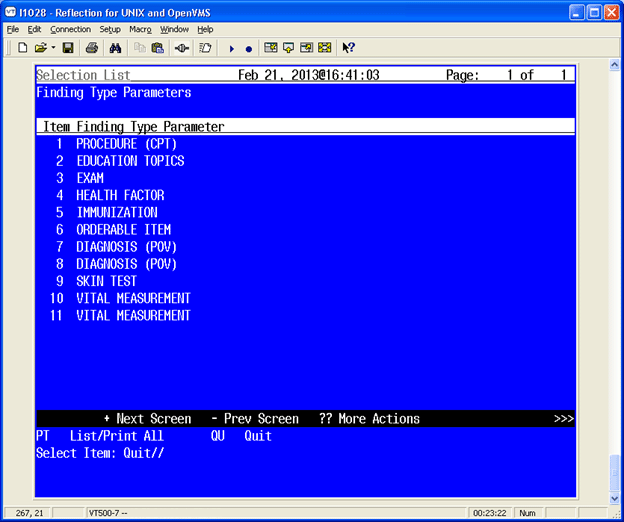 Selection List                May 05, 2000 16:06:40          Page:    1 of    1 Finding Type Parameters Item Finding Type Parameter                                                            1  PROCEDURE (CPT)                                                              2  EDUCATION TOPICS                                                         3  EXAM                                                                    4  HEALTH FACTOR                                                           5  IMMUNIZATION                                                            6  ORDERABLE ITEM                                                          7  DIAGNOSIS (POV)                                                               8  SKIN TEST                                                               9  VITAL MEASUREMENT                                                              + Next Screen   - Prev Screen   ?? More Actions                       
PT   List/Print All             QU   QuitSelect Item: Quit//When you select an item from this screen, all of the finding type parameters for the finding type selected are displayed. The reminder dialog generation process uses this file to create dialog as follows: For each finding item on the reminder, the REMINDER FINDING TYPE PARAMETER file is checked to see if there are any “enabled” resolution statuses for the finding type. If an enabled resolution status exists, then a dialog element (sentence) is added to the reminder dialog with sentence text generated from the finding name concatenated with prefix and suffix textExample: Patient had ALCOHOL USE education at this encounter Clicking on the checkbox displayed with this sentence in CPRS causes the finding item (from the original reminder definition) to be posted to this patient’s record.Additional prompts are also added to the dialog element as specified in the finding type parameter file.Note: Dialog elements created by reminder dialog generation are given a standard name based on the finding type, finding name, and resolution status (from the REMINDER FINDING TYPE PARAMETER file)Example: ED ALCOHOL USE DONE ELSEWHEREThe dialog elements created are shared by reminder dialogs for reminders with the same finding item.The example below is the finding type parameter for education findings:Finding Type Parameter List        May 05, 2000 16:11:10     Page:    1 of    1 Finding Type Parameter Name: ED - EDUCATION TOPIC  Resolution Status         Prefix//Suffix & Prompts/Values/Actions   Status   1 DONE AT ENCOUNTER          Patient had/                            Enabled                              /at this encounter                                                              1] PXRM COMMENT                                                                 2] PXRM LOU (EDUCATION)                            2 DONE ELSEWHERE (HISTORICAL)Patient indicated/                     Disabled                               /was received outside the VA                                                    1] PXRM COMMENT                                                                 2] PXRM VISIT DATE                                                              3] PXRM OUTSIDE LOCATION                           3 PATIENT REFUSED            Patient declined/                      Disabled                              /at this encounter                                                              1] PXRM REFUSED (forced value)                                                  2] PXRM COMMENT                                              + Next Screen   - Prev Screen   ?? More Actions                       
INQ  Inquiry/Print        QU   QuitSelect number of Resolution Status to Edit: Quit//If a number is entered to select a resolution status, the following fields can be edited: ED - EDIT FINDING TYPE PARAMETERFinding Type Parameter Name: ED - EDUCATION TOPICRESOLUTION STATUS : DONE AT ENCOUNTERDISABLE RESOLUTION STATUS: DISABLED// <Enter>PREFIX TEXT: Patient had// <Enter>SUFFIX TEXT: at this encounter// <Enter>Select ADDITIONAL PROMPTS: PXRM LOU (EDUCATION)// <Enter>  DISABLE ADDITIONAL PROMPT: <Enter>  OVERRIDE PROMPT CAPTION: <Enter>  START NEW LINE: <Enter>  EXCLUDE FROM PN TEXT: <Enter>  REQUIRED: <Enter>Finding Item Parameters (FI)This file allows reminder finding items to be linked to a specific dialog element (i.e. sentence and prompts) or a group of dialog elements. The reminder dialog generated for a reminder with a finding item entry in this file will include the dialog element or dialog group specified in this file instead of creating a dialog using the REMINDER FINDING TYPE PARAMETER file.The first screen in this option displays the finding items held in this file: Selection List                May 05, 2000 10:35:36          Page:    1 of    1 Finding Item Parameters Item Finding Item Type & Name          Dialog Group/Element           Status      1  HF-ED SUBSTANCE ABUSE (OVERRIDE)  ED SUBSTANCE ABUSE REFUSED     Enabled     2  HF-ALCOHOL                        ALCOHOL DIALOG GROUP           Disabled           + Next Screen   - Prev Screen   ?? More Actions                       
AD   Add                  PT   List/Print All             QU   QuitSelect Item: Quit//When you select a specific finding item parameter, details of the selected finding item parameter are displayed. You can then edit:Edit List                    May 05, 2000 10:48:25       Page:    1 of    1 Finding Item Parameter Name:  ALCOHOL  (ENABLED) Finding Type: HF(6)         Finding Item: ALCOHOL                                   Dialog Group: ALCOHOL DIALOG GROUP  (ENABLED)                                    1) Dialog Element: HF BINGE DRINKING OTHER  (ENABLED)                              Dialog Text: Binge drinking                                                     Additional Prompts: PXRM COMMENT                                             2) Dialog Element: HF DRINKING ALONE OTHER  (ENABLED)                              Dialog Text: Drinking alone                                                     Additional Prompts: PXRM COMMENT                                                      + Next Screen   - Prev Screen   ?? More Actions                       
ED   Edit                 INQ  Inquiry/Print        QU   QuitSelect Action: Quit//In the example above, the dialog elements have been previously generated automatically as part of another reminder dialog. A dialog group (ALCOHOL DIALOG GROUP) has then been created in Dialog Edit using these existing dialog elements. Finally an entry has been created in the finding item parameter to link HF(6) to the dialog group.Reminder DialogsUse this option to create and edit Dialog file entries. When you first select the option, all of the available reminders at your facility are listed, with linked dialogs, if they exist, and dialog statuses. You can select a reminder by name or number and then autogenerate a dialog for the reminder or link the reminder to an existing dialog. Alternatively, you can select the action CV Change View, which will allow you to select from any of the following:Dialog types D - Reminder DialogsE - Dialog ElementsF - Forced ValuesG - Dialog GroupsP - Additional PromptsR - RemindersRG - Result Group (Mental Health)RE - Result Element (Mental Health)Reminder dialogs are linked to reminders by a field (REMINDER DIALOG) on the reminder definition. The reminder dialog may be executed by CPRS if the reminder is due or applicable. A reminder dialog contains questions (dialog elements) and/or groups of questions (dialog groups) that are related to the reminder findings.Dialog groups can contain one or more questions (dialog elements).Each question (dialog element) may have a number of additional prompts (e.g. date, location) or forced values.New reminder dialogs can be created using the action, AD - Add Dialog, in the Dialog view.The reminder dialog may be created manually or autogenerated from the reminder definition using the General Finding Type Parameters.Dialog Edit screenWhen you select an existing reminder dialog, the following actions are available:Dialog Edit OptionsThe edit options allow changes to the selected reminder dialog. When making changes to dialog elements and prompts, it should be remembered that dialog elements and prompts might be used in more than one reminder dialog. Changing one reminder dialog may affect others. When editing any of the sub items, a list is presented that displays any other dialogs, groups, or elements that are using the item that is being edited. Additional prompts, forced values, dialog elements, and dialog groups may be edited or printed.Dialog Edit List              Dec 15, 2004@14:04:59                Page:    1 of    4 REMINDER DIALOG NAME: VA-DEPRESSION ASSESSMENT [NATIONAL] *LIMITED EDIT* Item  Seq.    Dialog Summary                                                          1    5   Element: VA-TEXT DEPRESSION EVAL INSTRUCTIONS                          2    7   Element: VA-TEXT BLANK LINE WITH TEMPLATE FIELD                        3    10  Group: VA-GP DEP MDD CRITERIA DISPLAY                                  4    10.5   Element: VA-TEXT MDD DSM-IV CRITERIA DISPLAY                        5    12  Group: VA-GP PHQ 9                                                     6    12.5   Element: VA-TEXT PHQ 9                                              7    15  Element: VAA-TEXT BLANK LINE                                           8    20  Group: VA-GP DEP ASSESSMENT RESULTS             + Next Screen   - Prev Screen   ?? More Actions                       
ADD  Add Element/Group    DS   Dialog Summary       CHCK Dialog CheckerCO   Copy Dialog          DO   Dialog Overview      ED   Edit/Delete Dialog DD   Detailed Display     DT   Dialog TextDP   Progress Note Text   TEST Dialog Test          QU   QuitSelect Item: Next Screen//Dialog OverviewThe action Dialog Overview (DO) allows you to see just the top level of the dialog elements, without the nested items, if the dialog has groups containing elements.Dialog Edit List              Dec 15, 2004@14:04:59                Page:    1 of    4 REMINDER DIALOG NAME: VA-DEPRESSION ASSESSMENT [NATIONAL] *LIMITED EDIT* Item  Seq.    Dialog Overview                                                         1    5   Element: VA-TEXT DEPRESSION EVAL INSTRUCTIONS                          2    7   Element: VA-TEXT BLANK LINE WITH TEMPLATE FIELD                        3    10  Group: VA-GP DEP MDD CRITERIA DISPLAY                                  4    12  Group: VA-GP PHQ 9                                                     5    15  Element: VAA-TEXT BLANK LINE                                           6    20  Group: VA-GP DEP ASSESSMENT RESULTS                                    7    24  Element: VAA-TEXT BLANK LINE                                           8    30  Element: VA-HF PT FOLLOWED FOR DEPRESSION                 + Next Screen   - Prev Screen   ?? More Actions                       
ADD  Add Element/Group    DS   Dialog Summary       	CHCK Dialog CheckerCO   Copy Dialog          DO   Dialog Overview      	ED   Edit/Delete DialogDD   Detailed Display     DT   Dialog Text		INQ  Inquiry/PrintDP   Progress Note Text   TEST Dialog Test	       QU QUITSelect Item: Next Screen//Result Dialogs Result dialogs contain progress note text that is added to a progress note, based on the results of dialog processing. NOTE: Only Mental Health Instrument results can be used.Some reminder definitions have Finding Items for MH Instruments. When dialog entries are generated for these reminders, a dialog element will be created for each MH Instrument finding. If a site doesn’t want to see mental health instrument questions and answers added into the progress note, they can control whether to include the questions and answers by answering Yes to the EXCLUDE MH TEST FROM PN TEXT field in the dialog element. If a site wants the mental health instrument questions and answers added to the progress note text, the reminder manager must answer No at the EXCLUDE MH TEST FROM THE PN TEXT field.	 EXCLUDE MH TEST FROM PN TEXT 0;14 SET                            '1' FOR YES;                             '0' FOR NO;            HELP-PROMPT:    Enter Y to stop test questions and answers from being                            added to the note text.            DESCRIPTION:    This flag is used to control whether or not                            mental health test questions and answers will be excluded                           from the progress note text when the test is taken.   When the user enters answers to a mental health instrument, the answers are automatically passed to the Mental Health package to calculate a result, which may be referenced as SCORE. For example, the CAGE test has a SCORE from 1-4 and GAF has a SCORE from 1-99.  For most Mental Health tests, progress note text can be automatically generated that summarizes or includes the results (SCORE). Default text is distributed in the REMINDER DIALOG file #801.41 for sites to use for each Mental Health instrument processed in the reminder resolution process. This text may be copied and modified to reflect the site’s preferences for text. The default text is defined in Mental Health Result Dialog Elements. The reminder manager must add the Result Dialog Group to the MH Instruments Dialog Element RESULT GROUP SEQUENCE field. This result dialog may define further processing to conditionally generate progress note text based on the SCORE.  The Result Dialog Elements provide a number of fields for flexible use of progress note text. RESULT CONDITION:	Enter M code which, when evaluated to 1, would generate the progress note text and create finding entries defined in the RESULT DIALOG ELEMENT.  Currently, The logic can only use the value stored in an M local variable called SCORE.PROGRESS NOTE TEXT:  Enter the word processing text to add to the progress note.  Use a blank space in the first character of a line when you want the line to be printed as it appears in the text.  The "|" (vertical bar) may be used around the M variable SCORE to include the score within the text (MH Tests only).  Response values may be included in the text for the AIMS test only, and limited to the variables specified in the default AIMS text.Example of one of the CAGE Result Dialog Elements distributed with the package:NAME: CAGE RESULT ELEMENT 1  Replace <Enter>RESULT CONDITION: I SCORE<2// <Enter>PROGRESS NOTE TEXT: <Enter>An alcohol screening test (CAGE) was negative (score=|SCORE|).Reminder Dialog Branching LogicThis functionality allows the Clinical Reminder Manager to setup Reminder Dialogs to change the layout in CPRS based on patient data that is stored in VistA. With PXRM*2.0*45, the Clinical Reminder Manager can setup multiple branching logic statements with a sequence number. The branching logic statements are evaluated in order by sequence number and the first true branching logic statement action will be applied to the Reminder Dialog layout in CPRS. With the new Branching Logic Functionality, if the statement is replacing the existing element/groups and if the new element/group contains branching logic, those branching logic statements will now be evaluated, before PXRM*2.0*45, this did not happen.Examples of Branching Logic statements:Replaced by VA-WH SMART BR MALE PROCEDURE DOCUMENT if Reminder Term VA-PATIENT IS MALE evaluates as True                   Replaced by VA-WH GP BR REVIEW ALERT OVERALL if Reminder  Definition VA-WH BL BR ALERT WITH NO OPEN PROCEDURE evaluates as DueHide if Reminder Term VA-WH BL BREAST CASCADE EXIST evaluates as FalseBranching Logic Sequence: This field accepts a number and is used to determine the order to evaluate the patient data. The first patient data that evaluates true for the Branching Logic statement will take effect in CPRS. This Sequence is very important when adding multiple Branching Logic statements to a Reminder Dialog Element/Group.Evaluation Item: This is either a Reminder Term or a Reminder Definition to use in the Branching Logic Statement to evaluate the patient’s data on the system.Evaluation Status: This field is used in the Branching Logic statement to determine if the statement is true based on the results of the Reminder Term/Definition defined in the Evaluation Item Field. The possible values are different depending on the type of item selected in the Evaluation Item field.	Evaluation Item is a Reminder TermTrueFalseEvaluation Item is a Reminder DefinitionDueApplicableN/A, this includes CONTRA and REFUSEDAction: Is the type of action that should happen in CPRS if the Branching Logic statement is true.	Reminder Dialog Element/Groups support the following actions:HideReplaceCheck CheckboxSuppress Checkbox and ShowThe following Actions are only selectable when the item containing the branching logic is a group. These actions will change the Multiple Selection value of the group if the Branching Logic statement is true.No Selection RequiredOne Selection OnlyOne or More SelectionsNone or One SelectionAll Selections are Required NOTE: When using a Reminder Definition as an Evaluation Item, the Evaluation Status of DUE is a subset of the Applicable status. If performing multiple Branching Logic statements against a Reminder, the evaluation is looking for both a Due Status or Applicable. Make sure the DUE status branching statement Branching Logic Sequence value is before the Applicable status Branching Logic Sequence value.Editing Template Fields used in Reminder Dialogs How to set the TIU parameter that allows a user access to the Options/Edit Template Fields from the CPRS GUI Notes tab:The Edit Template Fields option can be used to create sets of checkboxes, radio buttons, etc., which can be used in reminder dialogs.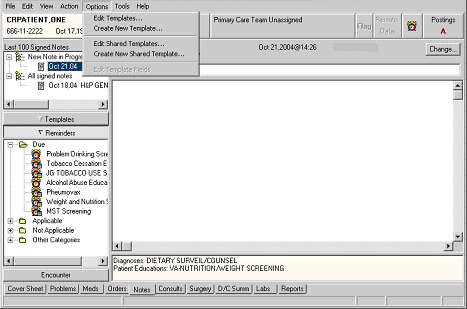 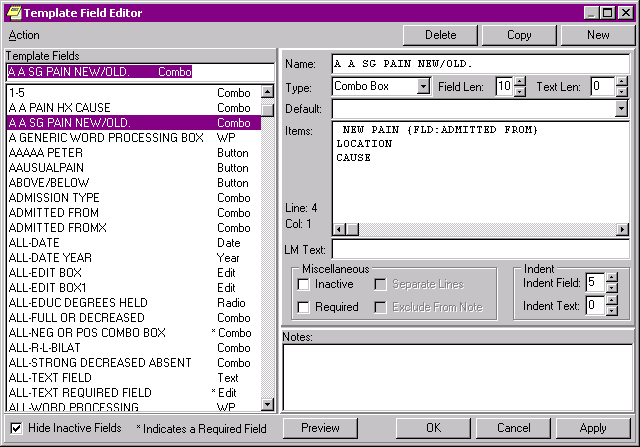 In order to use the Edit Template Fields option to edit template fields used in Reminder Dialogs, the following are required:New option: TIU Template Reminder Dialog Parameter, on the CPRS Parameter menu on the Reminder Manager MenuTIU parameter TIU FIELD EDITOR CLASSESUser Class of Clinical CoordinatorTIU parameter TIU FIELD EDITOR CLASSESSelect OPTION NAME: xpar edit     1   XPAR EDIT BY TEMPLATE       Edit Parameter Values with Template   action     2   XPAR EDIT KEYWORD       Edit Parameter Definition Keyword     edit     3   XPAR EDIT PARAMETER       Edit Parameter Values     actionCHOOSE 1-3: 3  XPAR EDIT PARAMETER     Edit Parameter Values     actionEdit Parameter Values                         --- Edit Parameter Values ---Select PARAMETER DEFINITION NAME: tiu field EDITOR CLASSES     Template Field Editor User ClassesTIU FIELD EDITOR CLASSES may be set for the following:     1   User          USR    [choose from NEW PERSON]     3   Service       SRV    [choose from SERVICE/SECTION]     4   Division      DIV    [choose from INSTITUTION]     5   System        SYS    [EXAMPLE.NOTURL.VA.GOV]     6   Package       PKG    [TEXT INTEGRATION UTILITIES]Enter selection: u  User   NEW PERSONSelect NEW PERSON NAME: CRUSER  CRUSER,ONE   OC  SYSTEMS ANALYST/PROGRAMMER---------- Setting TIU FIELD EDITOR CLASSES  for User: CRUSER,ONE ---------Select Sequence Number: 1Are you adding 1 as a new Sequence Number? Yes// y  YESSequence Number: 1//    1User Class: Clin     1   Clinical And Laboratory Immuno  CLINICAL AND LABORATORY IMMUNOLOGIST     2   Clinical Biochemical Geneticis  CLINICAL BIOCHEMICAL GENETICIST     3   Clinical Biochemical Molecular  CLINICAL BIOCHEMICAL MOLECULAR GENETICIST     4   Clinical Clerk  CLINICAL CLERK     5   Clinical Coordinator  CLINICAL COORDINATORPress <RETURN> to see more, '^' to exit this list, ORCHOOSE 1-5: 5  CLINICAL COORDINATORSelect Sequence Number: ?     Sequence Number                      Value     ---------------                      -----     1                                    CLINICAL COORDINATORSelect Sequence Number:  User Class of Clinical CoordinatorSelect OPTION NAME: TIU Maintenance Menu TIU IRM MAINTENANCE MENU    TIU Maintenance Menu   1      TIU Parameters Menu ...
   2      Document Definitions (Manager) ...
   3      User Class Management ...
   4      TIU Template Mgmt Functions ...
   5      TIU Alert ToolsSelect TIU Maintenance Menu Option: 3  User Class Management                      --- User Class Management Menu ---   1      User Class Definition   2      List Membership by User   3      List Membership by Class   5      Manage Business RulesSelect User Class Management Option: 2  List Membership by UserSelect USER: CRPROVIDER,ONE     CHIEF, MEDICAL SERVICECurrent User Classes          Jan 23, 2003@14:55:15                Page:    1 of    1                                  CRPROVIDER,ONE                      2 Classes     User Class                                          Effective  Expires  1    Clinical Coordinator                                04/28/00            2    Physician                                           11/16/98   04/11/15           + Next Screen   - Prev Screen   ?? More Actions                       
     Add                       Remove                    Quit     Edit                      Change ViewAdd a New Class to an Existing UserCurrent User Classes          Jan 23, 2003@14:55:15        Page:    1 of    1                                  CRPROVIDER,ONE                      2 Classes     User Class                                          Effective  Expires  1    CRPROVIDER's Consult Class                                                      2    Business Rule Manager                                  09/22/00            3    Medical Administration Special                         09/11/01            4    Social Worker Supervisor                                                             + Next Screen  - Prev Screen  ?? More Actions              _______                              Add                       Remove                    Quit     Edit                      Change ViewSelect Action: Quit// add   Add  Select USER CLASS: Clin     1   Clinical And Laboratory Immuno  CLINICAL AND LABORATORY IMMUNOLOGIST     2   Clinical Biochemical Geneticis  CLINICAL BIOCHEMICAL GENETICIST     3   Clinical Biochemical Molecular  CLINICAL BIOCHEMICAL MOLECULAR GENETICIST     4   Clinical Clerk  CLINICAL CLERK     5   Clinical Coordinator  CLINICAL COORDINATORPress <RETURN> to see more, '^' to exit this list, ORCHOOSE 1-5: 5  CLINICAL COORDINATOREFFECTIVE DATE: t  (JAN 23, 2003)EXPIRATION DATE: t+1  (JAN 24, 2003)Select Another USER CLASS: Rebuilding membership list.Current User Classes          Jan 23, 2003@14:55:15        Page:    1 of    1                                  CRUSER,TWO                      2 Classes     User Class                                          Effective  Expires  1    A Consult Class                                                      2    Business Rule Manager                               09/22/00            3    Clinical Coordinator                                01/23/03   01/28/03 4    Medical Administration Special                      09/11/01            5    Social Worker Supervisor                                                          + Next Screen   - Prev Screen   ?? More Actions                       
     Add                       Remove                    Quit     Edit                      Change ViewDialog ReportsReminder Dialog Elements Orphan ReportSelect Reminder Managers Menu Option: DM  Reminder Dialog Management

   DP     Dialog Parameters ... 
   DI     Reminder Dialogs
   DR     Dialog Reports ...
   
Select Reminder Dialog Management Option: DR  Dialog Reports

   OR     Reminder Dialog Elements Orphan Report   ER     Empty Reminder Dialog Report
   ALL    Check All Reminder Dialogs for invalid items   SEA	   Reminder Dialog Search Report
   32     Reminder Dialog CPRS 32 pre conversion report
   CH     Check Reminder Dialog for invalid items    Select Dialog Reports Option: OR  Reminder Dialog Elements Orphan Report
DEVICE: HOME// ;;999999999  ANYWHERE    Right Margin: 80// Reminder Dialog Elements Orphan Report                                Page: 1================================================================================Dialog Elements===============    A NEW DIALOG ELEMENT FOR IMMUNIZATION    A NEW HEP A ELEMENT    EC HISTORICAL (3)    EC TAXON    ED ADVANCED DIRECTIVE SCREENING DONE (10)    ED ADVANCED DIRECTIVE SCREENING DONE (2)    ED ADVANCED DIRECTIVE SCREENING DONE (3)..    ZZVA-WV PAP SMEAR CLINICAL REVIEW    ZZVA-WV TEST FORCED VALUE    a a new test field    blank Dialog Groups=============    DG LEVEL 2 GROUP    EXCLUDE FROM P/N GROUP    GP DEMO GROUP    GP HEP C RISKS    GP IMM PNEUMO    GP SPECIAL    GP TEST TAXONOMY GROUP    GP TOBACCO    GP VITALS    GPZ UNVESTED PXZ MSK VESTING C/O    GPZ VIAGRA INITIATION DOSES    IHD LIPID DONE ELSEWHERE GROUP    IHD LIPID LOWER MANAGE GROUP    PJH TEST GROUP    SP EXERCISE COUNSELING (1)    TEST OF WH GROUP    TEST P/N TEXT    VA-DG GEC ADDL INFO    ZZVA-WH GP PAP FOLLOW-UP TX/HIDE    ZZVA-WH GP PAP SCREENING REPEAT - ABNORMAL PAP    ZZVA-WV GP CERVICAL CARE    ZZVA-WV GP MAM FOLLOW-UP TX    ZZVA-WV GP MAM REVIEW - NOTIFY & F/U XXXXX    ZZVA-WV GP PAP REVIEW F/U W/O NOTIFYResult Groups=============    PXRM AIMS RESULT GROUP    PXRM AUDC RESULT GROUP    PXRM AUDIT RESULT GROUP    PXRM BDI RESULT GROUP    PXRM CAGE RESULT GROUP    PXRM DOM80 RESULT GROUP    PXRM DOMG RESULT GROUP    PXRM MISS RESULT GROUP    PXRM ZUNG RESULT GROUP    SLC ZUNG RESULT GROUP    SLC ZUNG2Additional Prompts==================    A A PAIN BLANK TEXT PROMPT    A A PAIN ENTER ALL APPLY    A A PAIN FREQ HX    A A PAIN ONSET PROMPT    A A PAIN TXT 3CHR    A A SG PAIN HISTORY LOCATION PROMPT    NEW PROMPT FOR COMMENT    PJH PXRM COMMENT    PR SG PAIN SCREENING NOT DONE    PXRM FORCE VALUE TEST    PXRM WH REVIEW RESULT COMMENT    PXRM*1.5*5 PERSON TYPEForce Values============    A A *PAIN TRIGGERS PROMPT    A A ENTER ALL THAT APPLY    A A PAIN ACCEPTABLE PROMPT    A A PAIN NEW HX PROMPT    A ASUSAN'S TEST    PXRM FORCE DATE TEST    PXRM WH NOTIFICATION TYPE    PYRM SERIES FORCED    WH NOTIFICATION FORCE VALUE    a new forced valueEnter RETURN to continue or '^' to exit:    OR     Reminder Dialog Elements Orphan Report   ER     Empty Reminder Dialog Report   CH     Check Reminder Dialog for invalid itemsReminder Dialog Search ReportSelect Dialog Reports <TEST ACCOUNT> Option: sea  Reminder Dialog Search ReportSearch for coding system? N// OSearch for Finding Item(s) used in dialog component(s)? N// YESSelect from the following reminder findings (* signifies standardized):    1 - EDUCATION TOPICS    2 - EXAM    3 - HEALTH FACTOR    4 - IMMUNIZATION    5 - MENTAL HEALTH    6 - ORDER DIALOG    7 - REMINDER TAXONOMY    8 - SKIN TEST    9 - VITAL TYPE   10 - WH NOTIFICATION PURPOSEEnter your list for the report:  (1-10): 5Search for all or selected MENTAL HEALTHS?     Select one of the following:          1         ALL          2         SELECTEDEnter response: SELECTED// Select MENTAL HEALTH: AUDC     1   AUDC       2   AUDCR  CHOOSE 1-2: 1  AUDCSelect MENTAL HEALTH: Search for specific Reminder Dialog component(s)? N// OSearch for Reminder Dialog by CPRS parameter(s)? N// YES    1 - Division    2 - Location    3 - Service    4 - System    5 - User    6 - User ClassEnter your list for the report:  (1-6): 5Select User: CPRS,USER            UC          COMPUTER SPECIALISTSelect User: Display match criteria on the report? N// YESBrowse or Print? B// PrintDEVICE: HOME// ;;999999  TELNET PORTClinical Reminders Dialogs search report.CPRS Cover Sheet Reminder Dialogs for User (CPRS,USER):    Dialog: UC ICD10 TAX     Match Criteria:      Dialog Result Group: PXRM AUDC RESULT GROUP        Finding: MH.AUDC      Dialog Element: AGP AUDC 1        Finding: MH.AUDC    Dialog: UC TEMPL DLG     Match Criteria:      Dialog Result Group: PXRM AUDC RESULT GROUP        Finding: MH.AUDC      Dialog Element: AGP MH        Finding: MH.AUDC    Dialog: VA-ALCOHOL USE SCREENING (AUDIT-C)     Match Criteria:      Dialog Result Group: PXRM AUDC RESULT GROUP        Finding: MH.AUDC      Dialog Element: VA-MH AUDC        Finding: MH.AUDC    Dialog: VA-IRAQ & AFGHANISTAN POST DEPLOYMENT SCREEN     Match Criteria:      Dialog Result Group: PXRM AUDC RESULT GROUP        Finding: MH.AUDC      Dialog Element: VA-MH AUDC        Finding: MH.AUDCCPRS Template Dialogs:     Dialog: UC NEW DIALOG TEST     Match Criteria:      Dialog Result Group: PXRM AUDC RESULT GROUP        Finding: MH.AUDC      Dialog Element: UC AUDC 1        Finding: MH.AUDC    Dialog: MH TEST     Match Criteria:      Dialog Element: MH AUDC        Finding: MH.AUDC      Dialog Result Group: PXRM AUDC RESULT GROUP        Finding: MH.AUDC    Dialog: VA-IRAQ & AFGHANISTAN POST DEPLOYMENT SCREEN     Match Criteria:      Dialog Result Group: PXRM AUDC RESULT GROUP        Finding: MH.AUDC      Dialog Element: VA-MH AUDC        Finding: MH.AUDCPress ENTER to continue:Empty Reminder Dialog ReportSelect Dialog Reports Option: ER  Empty Reminder Dialog ReportDEVICE: HOME// ;;99999999999  ANYWHERE    Right Margin: 80// Empty Reminder Dialogs Report                                         Page: 1================================================================================  A COPY OF AGETEST  AGP EMPTY DIALOG TEST  ANOTHER NEW REMINDER  TEST EDIT (1)  TEST EDIT COPYEnter RETURN to continue or '^' to exit:    OR     Reminder Dialog Elements Orphan Report   ER     Empty Reminder Dialog Report   CH     Check Reminder Dialog for invalid itemsSelect Dialog Reports Option: Check Reminder Dialog for Invalid ItemsThis option scans the selected dialog items for invalid sub-items, findings, TIU Objects, and/or TIU Templates. If any invalid items are found in the dialog, the results will be displayed to the user. This option allows for any dialog items to be selected, except for Additional Prompts and Forced Values. The dialog checker report will check for the following items.Disabled dialog items in the selected dialogIncomplete sequences in the selected dialogAll sub-items in the selected dialog are pointing to valid entry on the systemAll finding items, additional finding items, and orderable items are pointing to a valid entry on the systemResult groups are pointing to a valid MH Test and an MH scale has been defined for the result groupAn odd number of “|” characters in a dialog text field. If this is the case, it would not be possible to determine which part is a TIU ObjectProgress Note Text and the Alternate Progress Note text fields have valid TIU Objects and TIU Template FieldDialogs that have recursion errorsIncomplete Branching Logic StatementsReview the Reminder Definition and Reminder Terms used in Branching Logic for errors    Example of outputSelect Reminder Dialog Management <TEST ACCOUNT> Option: DR  Dialog Reports   OR     Reminder Dialog Elements Orphan Report   ER     Empty Reminder Dialog Report   ALL    Check all active reminder dialog for invalid items   CH     Check Reminder Dialog for invalid itemsSelect Dialog Reports Option: CH  Check Reminder Dialog for invalid itemsSelect Dialog Definition:    EXCHANGE DIALOG     reminder dialog     LOCAL         ...OK? Yes//   (Yes)EXCHANGE DIALOG contains the following errors.The dialog element INACTIVE OBJECT contains a reference to a TIU
Object NP TIUHS OBJECT TEST in the Dialog Text field. This TIU Object is
inactive.Check All Reminder Dialogs for Invalid ItemsSelect Dialog Reports Option: ALL  Check all active reminder dialog for invalid itemsCOPY OF AGE TEST contains the following errors.The dialog group HF BINGE DRINKING OTHER is disabled.AGP INDENT TEST contains the following errors.The dialog element 123456789 123456789 123456789 123456789 123456789123456789 123 contains a pointer to an additional finding item that doesnot exist on the system.ZZPJH REMINDER contains the following errors.The dialog element WH PAP, ANNUAL DUE. contains an a pointer to thefinding item that does not exist on the system.PHARMACY DISCHARGE MEDICATIONS contains the following errors.The dialog element PHARMACY DISCHARGE MEDS QUESTIONS contains a referenceto a TIU Object OUTPATIENT MEDS in the Dialog Text field. This TIU Objectdoes not exist on the system.The dialog group GRP MOVE! SCREENING 5/2007 contains a reference to a TIUObject BMI (BODY MASS INDEX %) in the Dialog Text field. This TIU Objectdoes not exist on the system.Pap Smear (local) contains the following errors.The dialog element EX PAP DONE  contains a reference to a TIU Object PAPSMEAR in the Dialog Text field. This TIU Object does not exist on thesystem.ETC.**DONE** Dialog Taxonomy Changes Before PXRM*2*26, users created Reminder Dialogs by adding individual ICD-9-CM and/or CPT-4 codes. When using codes as Finding Items or Additional Finding Items in CPRS, the end user didn’t select codes; codes were automatically filed to VistA when the element/group was selected in the Reminder Dialog. If the Reminder Dialog was set up to use a Taxonomy, it could only be used as a Finding Item; it created a pick list of codes for the user to pick from in CPRS. The display in CPRS was controlled by the set-up in the Reminder Finding Parameter File (#801.45) and the Reminder Taxonomy File (#811.2). These controls determined if the Taxonomy should assign codes to the current encounter or an historical encounter and what prompts should be assigned to the Reminder Dialog in CPRS. After PXRM*2*26, users will no longer be able to add ICD-9-CM and/or CPT-4 codes to a Reminder Dialog. Users will need to create a Taxonomy, assign codes, and then add the Taxonomy to the Reminder Dialog. To maintain similar end user functionality in CPRS, a new field called Taxonomy Pick List Display has been added to the dialog editor. This controls how Taxonomies should display in CPRS. Dialog Taxonomy EditorA simple taxonomy editor that is accessed from the Dialog Management menu (either the element or group view) is available. Codes added in this editor are automatically marked as Use In Dialog (UID). If the code already exists in the Selected Codes multiple, all instances of it are marked as UID. If the code does not already exist, it is added to the Selected Codes multiple with TERM/CODE set to the code and the code is marked as UID. If a code is deleted in this editor, UID is removed from all instances of the code but it is not deleted from the Selected Codes multiple. You must use the regular taxonomy editor to actually delete the code.Dialog List                   Aug 08, 2013@12:07:04          Page:    1 of   15 REMINDER VIEW (ALL REMINDERS BY NAME) Item Reminder Name                      Linked Dialog Name & Dialog Status        1  14HTN (TESTING)                                                              2  15 REMINDER DIALOG TESTS           15 TESTING DIALOG                         3  15V-DIABETES TX TEST                                                         4  AJM TAXONOMY                       AJM TAXONOMY                              5  ARD 00 ANTICOAGULATION AFIB                                               +         Enter ?? for more actions                                         >>>AR   All reminders        LR   Linked Reminders     QU   QuitCV   Change View          RN   Name/Print NameSelect Item: Next Screen// cv   Change View       Select one of the following:          D         Reminder Dialogs          E         Dialog Elements          F         Forced Values          G         Dialog Groups          P         Additional Prompts          R         Reminders          RG        Result Group (Mental Health)          RE        Result Element (Mental Health)TYPE OF VIEW: R// e  Dialog Elements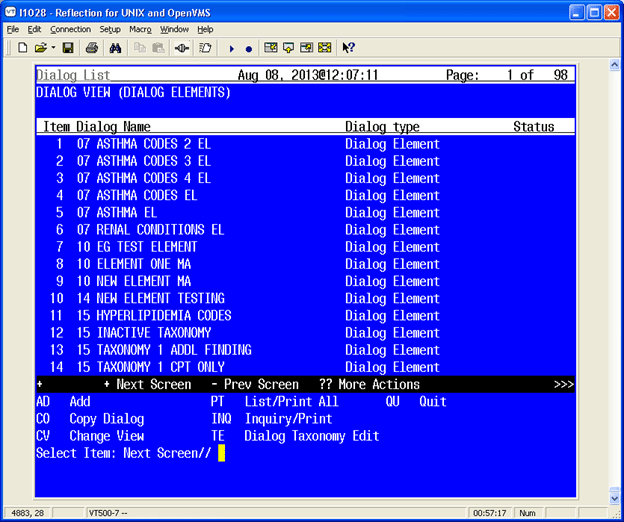 Select Item: Next Screen// te   Dialog Taxonomy Edit  Select REMINDER TAXONOMY NAME: 1     1   10 EG CPT ONLY       LOCAL     2   10 EG ICD10 AND CPT       LOCAL     3   10 EG ICD10 ONLY       LOCAL     4   10 EG ICD9 AND CPT       LOCAL     5   10 EG ICD9 ONLY       LOCALPress <RETURN> to see more, '^' to exit this list, ORCHOOSE 1-5: 2  10 EG ICD10 AND CPT     LOCAL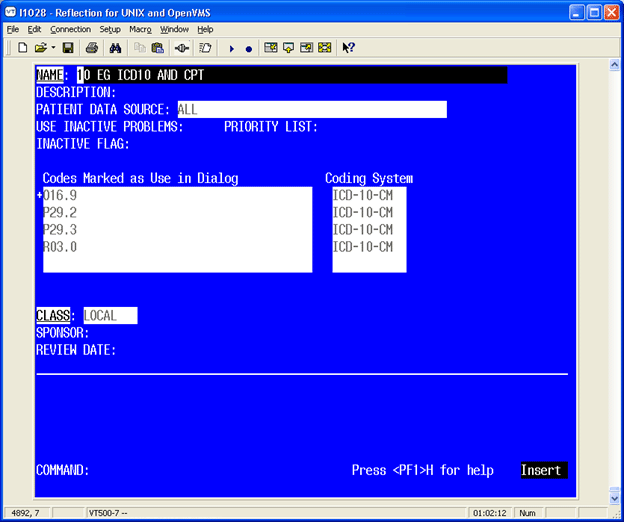 New FieldsTaxonomy Pick List Display - This field controls if and what pick lists should appear in CPRS. The possible values for the option are based on the setup of the Taxonomy in the Finding Item Field. If a pick list is set to not display, then the active codes marked to be used in a dialog will automatically be filed to PCE for the encounter date for that element when the finish button is clicked. Possible values for this field:All = A pick list will display for each code type (ICD/10D and CPT) in taxonomy.Diagnosis Only = A pick list will display only for ICD/10D codesProcedure Only = A pick list will display only for CPT codesStandard Codes Only = A pick list will display only for Standard CodesNone = Will not display a pick listPOV (diagnosis) Header - This field displays text that will be used for the Taxonomy Checkbox. The prompt is only available if the Taxonomy Selection Value is set to All. The default value is from the Reminder Finding Type Parameter. CPT (procedure) Header - This field displays text that will be used for the Taxonomy Checkbox. The prompt is only available if the Taxonomy Selection Value is set to All. The default value is from the Reminder Finding Type Parameter.STANDARD CODES Header - This field displays text that will be used for the Taxonomy Checkbox. The prompt is only available if the Taxonomy Selection Value is set to All. The default value is from the Reminder Finding Type Parameter. Also, after PXRM*2.0*26 is installed, users will no longer be able to set one Taxonomy Element to prompt for both Current and Historical Encounter Data. Users will need to create an element for each encounter type, Current and Historical. If the element Resolution Type is set to Done Elsewhere, then the editor will prompt the user to accept the default prompts for the taxonomy which includes prompts for historical data. prompt for historical data. Any other resolution type or no resolution type will prompt data for the current encounter date.For the ICD-10 implementation, Reminder Dialogs will display ICD-9-CM or ICD-10-CM in a pick list based on the code set versioning rules. Reminder Dialogs determine what codes to display using the following rules: Current encounters= active codes for that encounter date; Addendums will use the parent note Encounter date.  Historical encounters= active codes for system dateExamples:An example Taxonomy that is a copy of VA-ADB AORTIC; this example has additional codes set to be used in a dialog.--------------------------------------------------------------------------------AAA TAX DEMO                                                            No. 115--------------------------------------------------------------------------------Class: LOCALSponsor: Review Date: Description:ICD codes and CPT codes indicating AAAInactive Flag: Patient Data Source: Use Inactive Problems: Selected Codes:Lexicon Search Term/Code: Abdominal aortic aneurysm                            Coding System: ICD-10-CMCode       Activation Inactivation  UID  Description---------  ---------- ------------  ---  -----------I71.3      01/01/2012                X   Abdominal Aortic Aneurysm, RupturedI71.4      01/01/2012                X   Abdominal Aortic Aneurysm, without                                          Rupture                            Lexicon Search Term/Code: Copy from CPT range 34800 to 34805                    Coding System: CPT-4Code       Activation Inactivation  UID  Description---------  ---------- ------------  ---  -----------34800      01/01/2001                X   Endovascular Repair of Infrarenal                                           Abdominal Aortic Aneurysm or                                                Dissection; using Aorto-Aortic                                              Tube Prosthesis                    34802      01/01/2001                X   Endovascular Repair of Infrarenal                                           Abdominal Aortic Aneurysm or                                                Dissection; using Modular                                                   Bifurcated Prosthesis (one Docking                                          Limb)                              34803      01/01/2005                X   Endovascular Repair of Infrarenal                                           Abdominal Aortic Aneurysm or                                                Dissection; using Modular                                                   Bifurcated Prosthesis (two Docking                                          Limbs)                             34804      01/01/2001                X   Endovascular Repair of Infrarenal                                           Abdominal Aortic Aneurysm or                                                Dissection; using Unibody                                                   Bifurcated Prosthesis              34805      01/01/2004                X   Endovascular Repair of Infrarenal                                           Abdominal Aortic Aneurysm or                                                Dissection; using Aorto-Uniiliac                                            or Aorto-Unifemoral Prosthesis     Lexicon Search Term/Code: Copy from CPT range 34825 to 34832                    Coding System: CPT-4Code       Activation Inactivation  UID  Description---------  ---------- ------------  ---  -----------34825      01/01/1989  01/01/1990        Placement of Proximal or Distal                                             Extension Prosthesis for                                                    Endovascular Repair of Infrarenal                                           Abdominal Aortic Aneurysm; Initial                                          Vessel                                        01/01/2001                    Placement of Proximal or Distal                                             Extension Prosthesis for                                                    Endovascular Repair of Infrarenal                                           Abdominal Aortic or Iliac                                                   Aneurysm, False Aneurysm, or                                                Dissection; Initial Vessel         34826      01/01/1989  01/01/1990        Placement of Proximal or Distal                                             Extension Prosthesis for                                                    Endovascular Repair of Infrarenal                                           Abdominal Aortic Aneurysm; each                                             additional Vessel                             01/01/2001                    Placement of Proximal or Distal                                             Extension Prosthesis for                                                    Endovascular Repair of Infrarenal                                           Abdominal Aortic or Iliac                                                   Aneurysm, False Aneurysm, or                                                Dissection; each additional Vessel                                          (List Separately in addition to                                             Code for Primary Procedure)        34830      01/01/2001                    Open Repair of Infrarenal Aortic                                            Aneurysm or Dissection, plus                                                Repair of Associated Arterial                                               Trauma, Following Unsuccessful                                              Endovascular Repair; Tube                                                   Prosthesis                         34831      01/01/2001                    Open Repair of Infrarenal Aortic                                            Aneurysm or Dissection, plus                                                Repair of Associated Arterial                                               Trauma, Following Unsuccessful                                              Endovascular Repair;                                                        Aorto-Bi-Iliac Prosthesis          34832      01/01/2001                    Open Repair of Infrarenal Aortic                                            Aneurysm or Dissection, plus                                                Repair of Associated Arterial                                               Trauma, Following Unsuccessful                                              Endovascular Repair;                                                        Aorto-Bifemoral Prosthesis         Lexicon Search Term/Code: Copy from CPT range 35081 to 35103                    Coding System: CPT-4Code       Activation Inactivation  UID  Description---------  ---------- ------------  ---  -----------35081      06/01/1994                    Direct Repair of Aneurysm,                                                  Pseudoaneurysm, or Excision                                                 (Partial or Total) and Graft                                                Insertion, with or without Patch                                            Graft; for Aneurysm and Associated                                          Occlusive Disease,Abdominal Aorta  35082      06/01/1994                    Direct Repair for Ruptured                                                  Aneurysm involving the Abdominal                                            Aorta                              35091      06/01/1994                    Direct Repair of Aneurysm,                                                  Pseudoaneurysm, or Excision                                                 (Partial or Total) and Graft                                                Insertion, with/without Patch                                               Graft; for Aneurysm and Associated                                          Occlusive Disease, Abdominal Aorta                                          involving Visceral Vessels                                                  (Mesenteric, Celiac, Renal)        35092      06/01/1994                    Direct Repair for Ruptured                                                  Aneurysm involving the Mesenteric,                                          Celiac or Renal Arterial Branch of                                          the Abdominal Aorta                35102      06/01/1994                    Direct Repair of Aneurysm,                                                  Pseudoaneurysm, or Excision                                                 (Partial or Total) and Graft                                                Insertion, with/without Patch                                               Graft; for Aneurysm and Associated                                          Occlusive Disease, Abdominal Aorta                                          involving Iliac Vessels (Common,                                            Hypogastric, External)             35103      06/01/1994                    Direct Repair for Ruptured                                                  Aneurysm involving the Iliac                                                Vessels (Common, Hypogastric,                                               External) of the Abdominal Aorta   Lexicon Search Term/Code: Copy from CPT range 75952 to 75953                    Coding System: CPT-4Code       Activation Inactivation  UID  Description---------  ---------- ------------  ---  -----------75952      01/01/2001                    Endovascular Repair of Infrarenal                                           Abdominal Aortic Aneurysm or                                                Dissection, Radiological                                                    Supervision and Interpretation     75953      01/01/1989  01/01/1990        Placement of Proximal or Distal                                             Extension Prosthesis for                                                    Endovascular Repair of Infrarenal                                           Abdominal Aortic Aneurysm,                                                  Radiological Supervision and                                                Interpretation                                01/01/2001                    Placement of Proximal or Distal                                             Extension Prosthesis for                                                    Endovascular Repair of Infrarenal                                           Aortic or Iliac Artery Aneurysm,                                            Pseudoaneurysm, or Dissection,                                              Radiological Supervision and                                                Interpretation                     Lexicon Search Term/Code: Copy from ICD range 441.3 to 441.4                    Coding System: ICD-9-CMCode       Activation Inactivation  UID  Description---------  ---------- ------------  ---  -----------441.3      10/01/1978  01/01/2012    X   Abdominal aneurysm, ruptured       441.4      10/01/1978  01/01/2012    X   Abdominal aneurysm without mention                                          of rupture                         This taxonomy includes the following numbers of codes:ICD-10-CM: 2CPT-4: 18ICD-9-CM: 2Total number of codes: 22Below are screen shots of how CPRS will display the taxonomy using different values.Example 1Setting a Taxonomy as a finding item to display pick lists for both ICD-9, ICD-10, and CPT codes, for current encounters only.NAME: AAA DEMO ELEMENT// DISABLE: CLASS: L  LOCALSPONSOR: REVIEW DATE: RESOLUTION TYPE: ORDERABLE ITEM: FINDING ITEM: TX.AAA  AAA TAX DEMO     LOCAL         ...OK? Yes//   (Yes)Additional findings: noneSelect ADDITIONAL FINDING:      Select one of the following:          A         All          D         ICD Diagnoses Only          P         CPT Procedures Only          N         NoneTaxonomy Pick List Display: A// ll     Select one of the following:          C         CURRENT ENCOUNTER          H         HISTORICAL ENCOUNTER          B         BOTH CURRENT AND HISTORICAL ENCOUNTERSDiagnosis Header: Diagnosis recorded at encounter.  Replace Procedure Header: done.// Default prompts for the taxonomy:Prompt: PXRM COMMENTPrompt: PXRM VISIT DATE   Required: YesPrompt: PXRM OUTSIDE LOCATIONPrompt: PXRM PRIMARY DIAGNOSISPrompt: PXRM QUANTITYPrompt: PXRM ADD TO PROBLEM LIST     Select one of the following:          Y         Yes          N         NoAdd Prompts to the dialog: Yes// DIALOG/PROGRESS NOTE TEXT:  No existing text  Edit? NO// Select the correct AAA codes.With these settings, the user is able to pick from a pick list of diagnoses and procedure codes to add to the current encounter.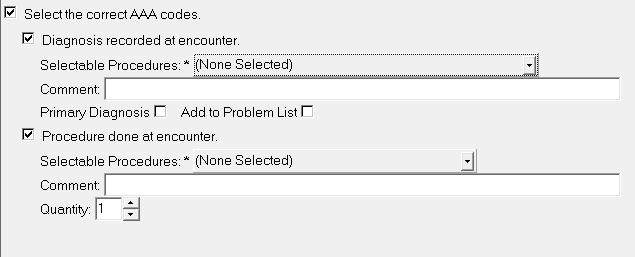 Example 2 Setting a Taxonomy as a finding item to display pick lists for both ICD-10 and CPT codes for historical encounters only.NAME: AAA DEMO ELEMENT// DISABLE: CLASS: LOCAL// SPONSOR: REVIEW DATE: RESOLUTION TYPE: DONE ELSEWHERE (HISTORICAL)ORDERABLE ITEM: Finding item: TX AAA TAX DEMO                                                FINDING ITEM: AAA TAX DEMO// Additional findings: noneSelect ADDITIONAL FINDING:      Select one of the following:          A         All          D         ICD Diagnoses Only          P         CPT Procedures Only          N         NoneTaxonomy Pick List Display: A// llDiagnosis Header: History of Diagnosis.  Replace Procedure Header: previously done.//DIALOG/PROGRESS NOTE TEXT:Select the correct AAA codes.  Edit? NO// ALTERNATE PROGRESS NOTE TEXT:  No existing text  Edit? NO// EXCLUDE FROM PROGRESS NOTE: SUPPRESS CHECKBOX: Select SEQUENCE: 6//   SEQUENCE: 6//   ADDITIONAL PROMPT/FORCED VALUE: PXRM ADD TO PROBLEM LIST         //   OVERRIDE PROMPT CAPTION:   START NEW LINE:   EXCLUDE FROM PN TEXT:   REQUIRED: Select SEQUENCE: REMINDER TERM: Input your edit comments.Edit? NO//With these settings, the user is able to assign diagnosis and/or procedure codes to a historical encounter. The historical date will be created based on the Date prompt for the diagnosis, procedure, and standard codes checkboxes.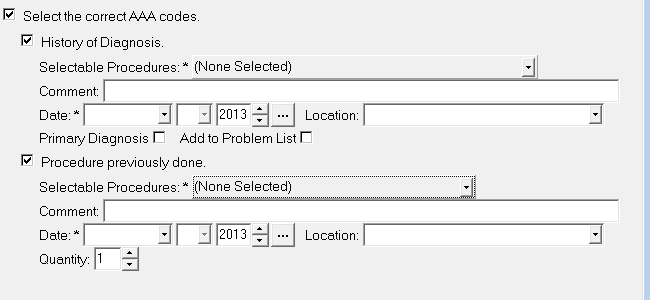 Example 3Setting a Taxonomy as a finding item to display pick lists for only ICD-10 codes for the current encounters.NAME: AAA DEMO ELEMENT// DISABLE: CLASS: LOCAL// SPONSOR: REVIEW DATE: RESOLUTION TYPE: ORDERABLE ITEM: Finding item: TX AAA TAX DEMO                                                FINDING ITEM: AAA TAX DEMO// Additional findings: noneSelect ADDITIONAL FINDING:      Select one of the following:          A         All          D         ICD Diagnoses Only          P         CPT Procedures Only          N         NoneTaxonomy Pick List Display: A// d  ICD Diagnoses OnlyDiagnosis Header: Diagnosis recorded at encounter.  Replace DIALOG/PROGRESS NOTE TEXT:Select the correct AAA codes.  Edit? NO// ALTERNATE PROGRESS NOTE TEXT:  No existing text  Edit? NO// EXCLUDE FROM PROGRESS NOTE: SUPPRESS CHECKBOX: Select SEQUENCE: 6//   SEQUENCE: 6//   ADDITIONAL PROMPT/FORCED VALUE: PXRM ADD TO PROBLEM LIST         //   OVERRIDE PROMPT CAPTION:   START NEW LINE:   EXCLUDE FROM PN TEXT:   REQUIRED: Select SEQUENCE: REMINDER TERM: Input your edit comments.Edit? NO//With these settings, the user will be able to pick diagnosis codes to add to the current encounter. The active procedure codes that were marked to be used in a dialog will automatically be filed to the current encounter. No historical data will be stored for this element.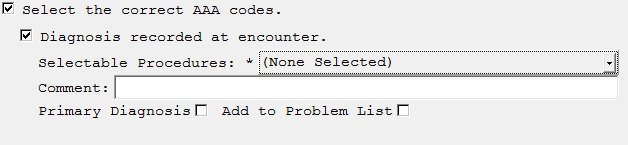 Example 4Setting a Taxonomy as a finding item to display pick lists for CPT codes only for the current encounters.NAME: AAA DEMO ELEMENT// DISABLE: CLASS: LOCAL// SPONSOR: REVIEW DATE: RESOLUTION TYPE: ORDERABLE ITEM: Finding item: TX AAA TAX DEMO                                                FINDING ITEM: AAA TAX DEMO// Additional findings: noneSelect ADDITIONAL FINDING:      Select one of the following:          A         All          D         ICD Diagnoses Only          P         CPT Procedures Only          N         NoneTaxonomy Pick List Display: D// p  CPT Procedures OnlyProcedure Header: done.// Procedure done at this encounter.DIALOG/PROGRESS NOTE TEXT:Select the correct AAA codes.  Edit? NO// ALTERNATE PROGRESS NOTE TEXT:  No existing text  Edit? NO// EXCLUDE FROM PROGRESS NOTE: SUPPRESS CHECKBOX: Select SEQUENCE: 6//   SEQUENCE: 6//   ADDITIONAL PROMPT/FORCED VALUE: PXRM ADD TO PROBLEM LIST         //   OVERRIDE PROMPT CAPTION:   START NEW LINE:   EXCLUDE FROM PN TEXT:   REQUIRED: Select SEQUENCE: REMINDER TERM: Input your edit comments.Edit? NO//With these settings, the user will be able to pick the Procedure codes to assign to the current encounter. The active diagnosis codes marked to be used in the dialog will automatically be assigned to the encounter. No historical data will be stored for this element.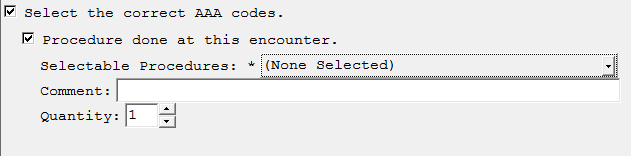 Example 5Setting a Taxonomy as a finding item to display no pick list set to display.NAME: AAA DEMO ELEMENT// DISABLE: CLASS: LOCAL// SPONSOR: REVIEW DATE: RESOLUTION TYPE: ORDERABLE ITEM: Finding item: TX AAA TAX DEMO                                                FINDING ITEM: AAA TAX DEMO// Additional findings: noneSelect ADDITIONAL FINDING:      Select one of the following:          A         All          D         ICD Diagnoses Only          P         CPT Procedures Only          N         NoneTaxonomy Pick List Display: P// n  NoneDIALOG/PROGRESS NOTE TEXT:Select the correct AAA codes.  Edit? NO// ALTERNATE PROGRESS NOTE TEXT:  No existing text  Edit? NO// EXCLUDE FROM PROGRESS NOTE: SUPPRESS CHECKBOX: Select SEQUENCE: 6//   SEQUENCE: 6//   ADDITIONAL PROMPT/FORCED VALUE: PXRM ADD TO PROBLEM LIST         //   OVERRIDE PROMPT CAPTION:   START NEW LINE:   EXCLUDE FROM PN TEXT:   REQUIRED: Select SEQUENCE: REMINDER TERM: Input your edit comments.Edit? NO//With this setting, all active diagnosis/procedure codes marked to be used in a dialog will automatically be filed to the current encounter.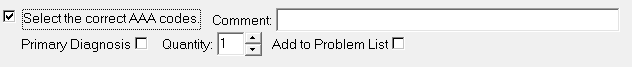 Note: In the first example the software added the following prompts to the dialog element.Prompt: PXRM COMMENTPrompt: PXRM VISIT DATEPrompt: PXRM OUTSIDE LOCATIONPrompt: PXRM PRIMARY DIAGNOSISPrompt: PXRM QUANTITYPrompt: PXRM ADD TO PROBLEM LISTIn examples 2-5, the prompts were not changed. CPRS will determine which prompts to show, based on the prompts assigned to the element, the codes in the taxonomy, and the Resolution Status Field. However, it is good practice to remove prompts that are not being used by the dialog.Taxonomy EditorA simple taxonomy editor that is accessed from dialog management (either the element or group view) is also available. Codes added in this editor are automatically marked as Use In Dialog. If a code is deleted in this editor, the Use In Dialog designation is removed from the code.Dialog List                   Aug 08, 2013@12:07:04          Page:    1 of   15 REMINDER VIEW (ALL REMINDERS BY NAME) Item Reminder Name                      Linked Dialog Name & Dialog Status        1  14HTN (TESTING)                                                              2  15 REMINDER DIALOG TESTS           15 TESTING DIALOG                         3  15V-DIABETES TX TEST                                                         4  AJM TAXONOMY                       AJM TAXONOMY                              5  ARD 00 ANTICOAGULATION AFIB                                               +         Enter ?? for more actions                                         >>>AR   All reminders        LR   Linked Reminders     QU   QuitCV   Change View          RN   Name/Print NameSelect Item: Next Screen// cv   Change View       Select one of the following:          D         Reminder Dialogs          E         Dialog Elements          F         Forced Values          G         Dialog Groups          P         Additional Prompts          R         Reminders          RG        Result Group (Mental Health)          RE        Result Element (Mental Health)TYPE OF VIEW: R// e  Dialog ElementsSelect Item: Next Screen// te   Dialog Taxonomy Edit  Select REMINDER TAXONOMY NAME: 1     1   10 EG CPT ONLY       LOCAL     2   10 EG ICD10 AND CPT       LOCAL     3   10 EG ICD10 ONLY       LOCAL     4   10 EG ICD9 AND CPT       LOCAL     5   10 EG ICD9 ONLY       LOCALPress <RETURN> to see more, '^' to exit this list, ORCHOOSE 1-5: 2  10 EG ICD10 AND CPT     LOCALCPRS Reminder Configuration Menu This menu contains options to maintain reminder categories and to set up reminder dialogs within CPRS.Add/Edit Reminder CategoriesReminder categories are maintained with this option. A category defines a group of reminders and may include other sub-categories. To activate categories so that they appear in the reminders window in CPRS (under Other Categories), use the option CPRS Lookup Categories on page 301. The first screen in this option displays the existing reminder categories:Selection List                Aug 18, 1999 15:04:41         Page:  1 of    1 Reminder Categories Item Reminder Category	                                                            1  DIABETES CLINIC REMINDERS                                                    2  WEIGHT AND NUTRITION                                                                + Next Screen   - Prev Screen   ?? More Actions                       
AD   Add                  PT   List/Print All             QU   QuitSelect Item: Quit//ActionsAD - Add a new reminder category.PT - List or print all reminder categoriesQU - Return to menu# - Enter the item number to be edited.If you select a reminder category, a description and related reminders are displayed. You can then edit the category.Edit List                  Apr 18, 2000 15:04:41           Page:    1 of  1 Reminder Category Name: SLC DEMO CATEGORYCategory Description:    This is the text for that summarizes what this category represents. A       category may contain reminders and/or a number of sub-categories. Sequence:  1   Reminder: SLC CANCER SCREEN                                      Sequence:  2   Reminder: SLC DIABETIC EYE EXAM                                  Sequence:  3   Reminder: SLC LIFE STYLE EDUCATION                               Sequence:  4   Reminder: SLC PNEUMOCOCCAL VACCINE                               Sequence: 90   Reminder: SLC DIABETIC FOOT CARE ED                              Sequence: 99   Reminder: MHTEST                                                 Sub-category: SUBSTANCE ABUSE                     Sequence: 3                        Sequence:  1   Reminder: TOBACCO EDUCATION                                      Sequence:  2   Reminder: TOBACCO USE SCREEN                                     Sequence:  3   Reminder: VA-*PROBLEM DRINKING SCREEN
          + Next Screen   - Prev Screen   ?? More Actions                       
ED   Edit                     INQ   Inquiry/Print                QU   QuitSelect Action: Quit//EDActionsED - Edit/Delete this reminder categoryINQ - List or print this reminder categoryQU - Return to previous screen.CPRS Lookup Categories Enter the Reminder Categories that you wish to be displayed on the reminder tree section of the note tab. These will appear in the “Other Categories” folder.Select CPRS Reminder Configuration Menus Option: CL  CPRS Lookup CategoriesReminder Categories for Lookup may be set for the following:     1   User          USR    [choose from NEW PERSON]     2   Location      LOC    [choose from HOSPITAL LOCATION]     3   Service       SRV    [choose from SERVICE/SECTION]     4   Division      DIV    [ISC SALT LAKE]     5   System        SYS    [Example.notURL.VA.GOV]Enter selection: 1  User   NEW PERSONSelect NEW PERSON NAME:  CRPROVIDER,ONE     jg       ------- Setting Reminder Categories for Lookup  for User: CRPROVIDER,ONE -------Select Display Sequence: ?     Display Sequence                     Value     ----------------                     -----     1                                    SUBSTANCE ABUSE     5                                    HEPATITIS C     10                                   WEIGHT AND NUTRITION     15                                   SLC REMINDER CATEGORY     20                                   Usability Test RemindersSelect Display Sequence: 25Are you adding 25 as a new Display Sequence? Yes//<Enter>   YESDisplay Sequence: 25//  <Enter>  25Reminder Category: ??Choose from:   Acute Pain      Cancer Pain      Chronic Pain      HEPATITIS C         Pain Management      SLC REMINDER CATEGORY      SUBSTANCE ABUSE      USH POLICY      Usability Test Reminders      WEIGHT AND NUTRITION   Reminder Category:CRPROVIDER'S REMINDER CATEGORY           ...OK? Yes// <Enter>  (Yes)Select Display Sequence: <Enter>CPRS Cover Sheet Reminder List Use this option to enter reminders that will be displayed on the CPRS cover sheet if the New Reminder Parameter option is set to No. If the New Reminders Parameter is set to Yes (ORQQPX NEW REMINDER PARAMS; see the description on the next page), you won’t use this option; instead you will manage the cover sheet list through the CPRS GUI. Select CPRS Reminder Configuration Menus Option: CS  CPRS Cover Sheet Reminder ListClinical Reminders for Search may be set for the following:     1   User          USR    [choose from NEW PERSON]     2   Location      LOC    [choose from HOSPITAL LOCATION]     3   Service       SRV    [choose from SERVICE/SECTION]     4   Division      DIV    [ISC SALT LAKE]     5   System        SYS    [Example.notURL.VA.GOV]Enter selection: 1  User   NEW PERSONSelect NEW PERSON NAME: CRPROVIDER,ONE       jg       -------- Setting Clinical Reminders for Search  for User: CRPROVIDER,ONE --------Select Display Sequence: ?     Display Sequence                     Value     ----------------                     -----     1                                    VA-DIABETIC FOOT CARE ED.     2                                    VA-TOBACCO EDUCATION     5                                    VA-*PNEUMOCOCCAL VACCINE     10                                   VA-INFLUENZA VACCINE     15                                   VA-*BREAST CANCER SCREEN     25                                   TOBACCO USE SCREEN     30                                   VA-*CHOLESTEROL SCREEN (M)     35                                   VA-*COLORECTAL CANCER SCREEN (FOBT)     40                                   VA-*HYPERTENSION SCREENSelect Display Sequence: 20Display Sequence: 20// <Enter>   20Clinical Reminder:  MENTAL HEALTH TESTS  Select Display Sequence: <Enter>New Reminder Parameters - Edit Cover Sheet Reminder ListThis option lets you set the parameter ORQQPX NEW REMINDER PARAMS for editing cover sheet reminders. If this option is set to YES, you won’t use the option CPRS Cover Sheet Reminder List.New Reminder Parameters ExampleSelect CPRS Reminder Configuration Option: NP  New Reminder ParametersUse New Reminder Parameters may be set for the following:     1   User          USR    [choose from NEW PERSON]     2   Service       SRV    [choose from SERVICE/SECTION]     3   Division      DIV    [choose from INSTITUTION]     4   System        SYS    [Example.notURL.VA.GOV]     5   Package       PKG    [ORDER ENTRY/RESULTS REPORTING]Enter selection: 1  User   NEW PERSONSelect NEW PERSON NAME: CRPROVIDER,ONE    OC      --------- Setting Use New Reminder Parameters  for User: CRPROVIDER,ONE ---------USE NEW REMINDER PARAMS: YESThere are two possible cover sheet lists for a user, one when ORQQPX NEW REMINDER PARAMS is “NO” and one when it is “YES.” Determining the value of ORQQPX NEW REMINDER PARAMS for a user is not always a straightforward exercise. For a basic understanding of how parameters work in CPRS, see the CPRS Technical Manual or Kernel Toolkit documentation. The precedence for ORQQPX NEW REMINDER PARAMS is shown in the above example. If it is defined at the User level, then that takes precedence. If is not defined at the User level, then a check is made at the Service level. If it is not defined at the Service level, then a check is made at the Division level, and so on until a value is determined. If the checking proceeds all the way to the Package level and nothing is defined at that level, then it defaults to “NO.”There are two kinds of users with respect to the management of cover sheet lists. Regular users Reminder managers A reminder manager is anyone who has PXRM MANAGERS MENU as a primary or secondary menu option. A regular user can only edit their own cover sheet list, while a reminder manager can edit and manage cover sheet lists at all levels.We recommend that ORQQPX NEW REMINDER PARAMS be set to “YES” for all users, because of the enhanced functionality that it makes available. It is possible that a site may choose to use the old cover sheet list functionality, so we will start with a discussion of how things work when ORQQPX NEW REMINDER PARAMS is “NO.” If your site is using the new cover sheet list functionality, then you can skip the following section.ORQQPX NEW REMINDER PARAM set to “NO”A regular user accesses the editing form by clicking on Options under the tools menu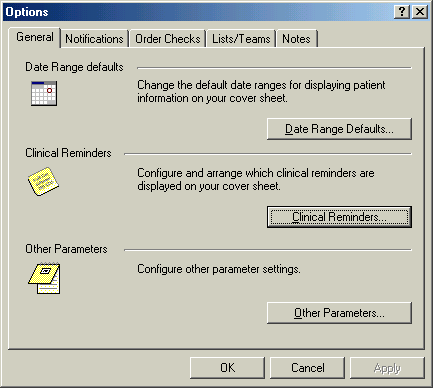 Then click on Clinical Reminders to get to the editing form.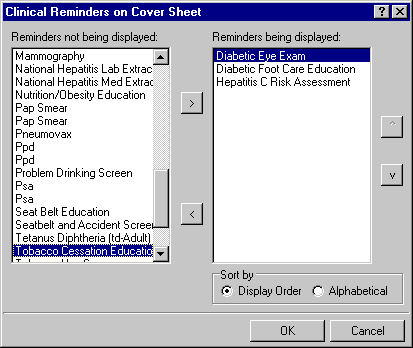 Highlight an item in the Reminders not being displayed field and then click the Add arrow “>” to add it to the Reminders being displayed field. You may hold down the Control key and select more than one reminder at a time. When you have all of the desired reminders in the Reminders being displayed field, you may highlight a reminder and use the up and down buttons on the right side of the dialog to change the order in which the reminders will be displayed on the Cover Sheet.Sort bySelect Display Order to display the reminders in the order that you choose. Click Alphabetical to have the reminders displayed in alphabetic order.This list is the list defined at the user level and takes precedence over any lists defined at higher levels, i.e. Location, Service, Division, System, or Package. A regular user cannot edit the list at any of these higher levels. A reminder manager can edit the list at these higher levels through the CPRS Cover Sheet Reminder List (CS) option described in the CPRS Cover Sheet Reminder List section.ORQQPX NEW REMINDER PARAM set to “YES”The new type of cover sheet list provides a great deal of flexibility, allowing the reminder manager to build lists at the User, User Class, Location, Service, Division, and System levels. Note that these levels are not exactly the same as with the old type of list, where they were User, Location, Service, Division, and Package. An important distinction between the new type of list and the old type is the new list is cumulative and removable. For example, if a list is defined at the system level, reminders can be added to or removed from the list at the User level. There may be certain reminders that should be on all users’ coversheet lists and these can be locked by the reminder manager.The reminder manager accesses this functionality by clicking on the reminder button next to the CWAD button in the upper right hand corner of the CPRS GUI. Click on Action then click on Edit Cover Sheet Reminder List.Edit Cover Sheet Reminder List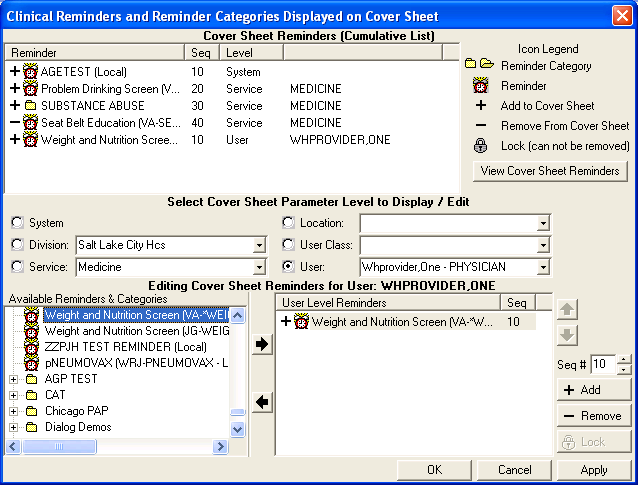 This reminder manager form provides very extensive cover sheet list management capabilities. It consists mainly of three large list areas. Cover Sheet Reminders (Cumulative List) displays selected information on the Reminders that will be displayed on the Cover Sheet. Available Reminders & Categories lists all available Reminders and serves as a selection list. User Level Reminders displays the Reminders that have been added to or removed from the cumulative list.You may sort the Reminders in Cover Sheet Reminders (Cumulative List) by clicking on any of the column headers. Click on the Seq (Sequence) column header to view the Reminders in the order in which they will be displayed on your cover sheet.Icon LegendAn icon legend is displayed to the right of Cover Sheet Reminders (Cumulative List). Folder icon represents a group of remindersRed alarm clock represents an individual reminder. Plus sign in the first column means a reminder has been added to the list Minus sign in the first column means a reminder has been removed from the list Padlock icon means you can’t remove reminder (mandatory)Cover Sheet Reminders (Cumulative List)The Level column of the Cover Sheet Reminders (Cumulative List) field displays the originating authority of the Reminder, which can include System, Division, Location, User Class, and User. Reminders on this list that display a small gray padlock icon at the beginning of the line cannot be removed. These Reminders are mandatory. The Seq (Sequence) column defines the order in which the Reminders will be displayed on the Cover Sheet. If there are two or more Reminders with the same sequence number, the Reminders are listed by level (System, Division, Service, Location, User class, User).Available Reminders & CategoriesThis area displays all of the Reminders and Categories available to the user. Categories are groups of related reminders that can be added as a group. Individual reminders within a category can be removed from the User Level Reminders field. Highlight a Reminder or Category from the field and click the right arrow to add them to the User Level Reminders field.Select Cover Sheet Parameter Level to Display / EditThis section has radio buttons for System, Division, Service, Location, User Class, and User. When one of the radio buttons is clicked, the list of reminders included at that parameter level appears in the box on the lower right-hand side of the form. You can then perform any of the following editing actions:To add a reminder, highlight the desired reminder in the Available Reminders & Categories field and click the right arrow button. To delete a reminder, highlight the reminder and click the left arrow.To make a reminder mandatory, select a reminder and then click on the Lock button.To make a mandatory reminder no longer mandatory, click on either the Add or Remove buttons, depending on if you want it to remain on the list or be removed.To determine the order in which the reminders will be displayed on the Cover Sheet, change the reminder’s Sequence number. To do this click on the reminder and then change its sequence number in the sequence number box. View Cover Sheet RemindersSince the cover sheet list is cumulative and removable, it is not always easy to determine exactly which reminders will be on a user’s cover sheet list. Clicking on the View Cover Sheet Reminders button will display the final list for the user that has been selected at the User parameter level.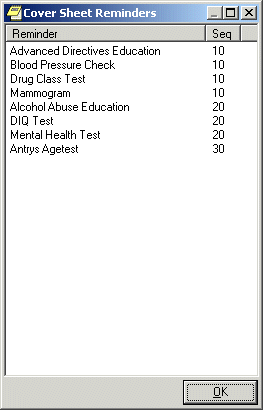 User level Cover Sheet Reminder ScreenA user level editing form is also available by clicking on the Tools menu, then options, then Clinical Reminders. This is the same sequence as shown in the previous section for getting to the user editing form.This form lets the user add or remove reminders (with the exception of locked reminders) to their cover sheet list. The functionality is basically the same as that described above.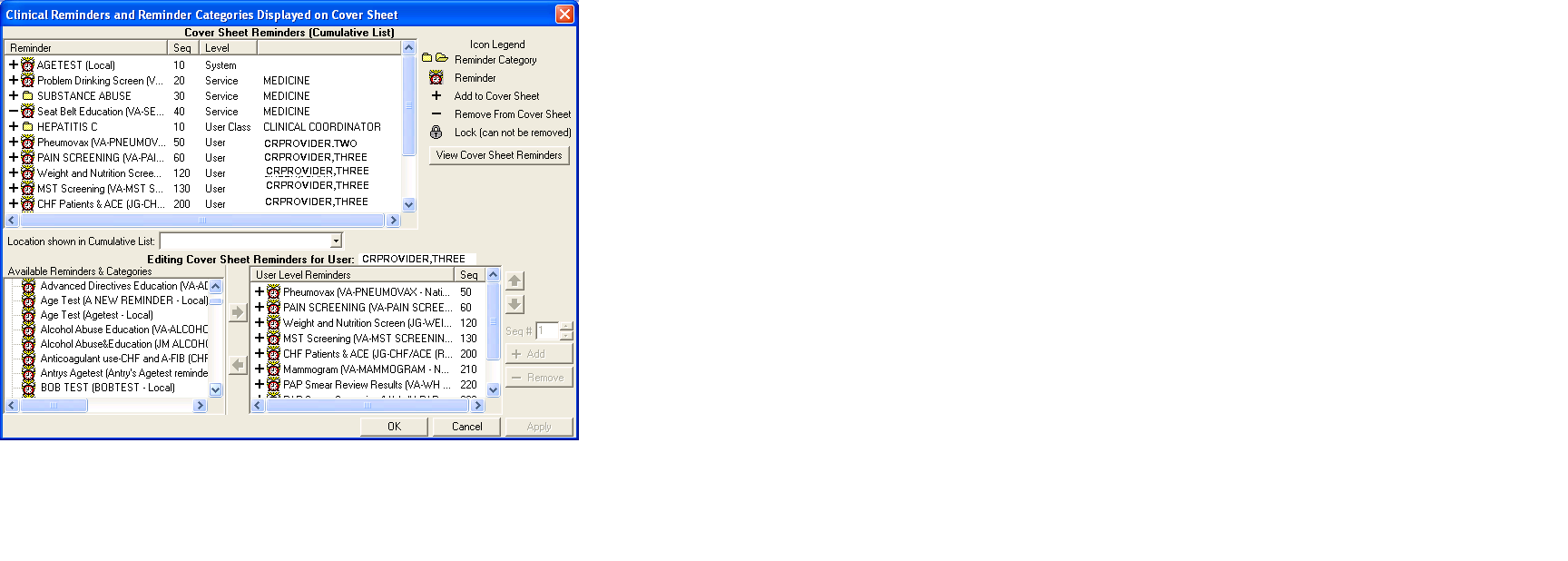 Setting User and System LevelsThe following Forum dialog might clarify some issues about setting levels:Subj: CPRS COVERSHEET REMINDERS SETUP THRU GUI  -------------------------------------------------------------------------------We are having some problems with appropriate clinical reminders showing on coversheet when set up at SYSTEM or SERVICE level in GUI. Reminders set for SYSTEM are also showing for a user in a service that is also set up (EX: Medical). In other words, all of the reminders set for Medical Service show on coversheet as well as those set under SYSTEM. When I completely remove the GUI setup for SYSTEM, users no longer have those clinical reminders show on coversheet. I need the SYSTEM setting for those not set up in a service.Per NOIS CAH-1003-31162, site had a similar problem and resolution stated there was a specific hierarchy (that seems to be different from others). I thought that if there was something set at USER level, that would take precedence over SERVICE or SYSTEM, but that doesn't seem to be true in this case. MY QUESTION IS THIS: Can someone explain what the hierarchy is when setting clinical reminders in GUI vs VistA. Should we only have setup in one or the other? I cannot find anything on this in documentation.The hierarchy for reminders displaying on the GUI cover sheet is cumulative, so there is really no hierarchy, only the ability to add to the list at different levels. System displays to all users, division adds to system for users in that division, service adds to division and/or system for users in that service, etc. There use to be a hierarchy but that changed some time ago.Check out HUN-0701-20018    RESTRICTED REMINDERS        You can have it both ways - Cumulative and Restricted.You just have to remember you have two different set-ups if you add or subtract reminders.You have to have the parameter for using the new reminder parameters set to yes to take advantage of this:Select CPRS Reminder Configuration Option: NP  New Reminder ParametersUse New Reminder Parameters may be set for the following:     1   User          USR    [choose from NEW PERSON]     2   Service       SRV    [choose from SERVICE/SECTION]     3   Division      DIV    [choose from INSTITUTION]     4   System        SYS    [Example.notURL.VA.GOV]Enter selection: 4  System   [Example.notURL.VA.GOV]-- Setting Use New Reminder Parameters  for System: Example.notURL.VA.GOV ----USE NEW REMINDER PARAMS: YES//HUN-0701-20018     RESTRICTED REMINDERSDescription: Our mental health providers should only see certain reminders due on a patient. I have them set under service to see:Setting ORQQPX COVER SHEET REMINDERS  for Service: MENTAL HEALTH ------Select Display Sequence: ?     Display Sequence                     Value     ----------------                     -----     10                                   LR1006     20                                   LR581016     30                                   LR581011     40                                   LR581002     50                                   LR581007They are seeing all reminders set at SYSTEM level + the additional reminders. Is something set up wrong or is this now cumulative? Is there a way so that they will only see the reminders relative to their service?(12) Jul 05, 2001@09:43:26        CRSUPPORT,ONE              Well, we took a look at the parameters and the following...Select  CPRS Reminder Configuration Option: np  New Reminder ParametersUse New Reminder Parameters may be set for the following:     1   User          USR    [choose from NEW PERSON]     2   Service       SRV    [choose from SERVICE/SECTION]     3   Division      DIV    [VAMC TWO PIA]     4   System        SYS    [EXAMPLE.NOTURL.VA.GOV]     5   Package       PKG    [ORDER ENTRY/RESULTS REPORTING]Enter selection: 4  System   EXAMPLE.NOTURL.VA.GOV-- Setting Use New Reminder Parameters  for System: EXAMPLE.NOTURL.VA.GOV ---USE NEW REMINDER PARAMS: NO// These can be set to YES or NO at any of the levels. I suggested they set the Mental Health and Optometry service to NO. Hopefully, now they will only see their DUE reminders and not everyone else’s.The other alternative is to set the ORQQPX REMINDER FOLDERS to Other Categories for these services. Then within the Other Categories, set up specific category names for the service's specific reminders. This would group the reminders together.Cover Sheet Reminder ReportThis option lets you run the cover sheet reminder report. There are old and new methods for building the cover sheet list of reminders. When the parameter ORQQPX NEW REMINDER PARAM is set to “YES” the list of reminders evaluated on a user’s cover sheet is built in a cumulative manner.The new type of cover sheet list provides a great deal of flexibility, allowing the reminder manager to build lists at the User, User Class, Location, Service, Division, and System levels. Note that these levels are not exactly the same as with the old type of list, where they were User, Location, Service, Division, and Package. The new reminder parameters system is much more flexible, that is why it use is recommended and the vast majority of sites are using it. An important distinction between the new type of list and the old type is the new list is cumulative and removable. For example, if a list is defined at the system level, reminders can be added to or removed from the list at the User level. There may be certain reminders that should be on all users’ coversheet lists and these can be locked by the reminder manager.Because the final list for a user is built cumulatively, it can be difficult to determine how a user’s list is arrived at. The cover sheet reminder report can help make that determination. The cumulative list is built in the order: System, Division, Service, Location, User Class, and User. This report will show you what reminders are added or removed at each level.When the report starts you are given the option to view the Cover Sheet List using the new reminder parameters or the original parameters. Since most sites use the new reminder parameters that is the default.Clinical Reminders Cover Sheet Reminder List ReportDo you want to use the new reminder parameters?     Select one of the following:          1         YES          2         NOEnter response: YES//YESSelect from the following levels:    1 - PACKAGE    2 - SYSTEM    3 - DIVISION    4 - SERVICE    5 - LOCATION    6 - USER CLASS    7 - USER    8 - CPRSEnter your list for the report:  (1-8):You can choose one of more of these, note that if your choice includes CPRS, only the CPRS list is built. That is because the CPRS list is a result of complex accumulation and mixing in other levels would skew the results. Because the API used to determine the CPRS cover sheet list has two inputs: user and location, you are prompted for these. Once it has these inputs, the report then accumulates in the following order of levels: Package, System, Division, Service (see below for details), Location, User Class (see below for details), and User.Service - the value of field #29, Service/Section, in file #200 for the user.User Class – a list of User Classes and associated reminders is defined in the parameter ORQQPX COVER SHEET REM CLASSES. For each User Class in the list, a check is made to determine if the user is a member, and if they are, the reminders defined for that user class are added to the list.When the CPRS level is selected the report, header shows the User and Location that were input, the user’s Service, and cover sheet User Classes the user is a member of.Enter your list for the report:  (1-8): 8Select the user:    XXXXXX,YYYY     XY       Select the location:    PULMONARY CLINICBrowse or Print? B// Report CriteriaUse new cover sheet parameters: YESSelected levels: CPRS  User - XXXXX,YYYY  Location - PULMONARY CLINIC  Service - IRM  User Class - PHYSICIANThe report first displays the basic parameter list. In the basic parameter list, the first piece is the sequence (display order), the second piece starts with two characters, the first character can be: L = locked, N = normal, R = remove. The second character can be: C= category, R = reminder. The number is the category or reminder internal entry number (IEN). The status of the reminder is shown in the third piece. The basic list is processed using the information in the second and third pieces to determine the final list. When it is a reminder category, the reminders in the category are added to the list. Each reminder on the list is checked to make sure it exists, is active, and its Usage allows for display on the Cover Sheet. If it fails any of these tests it is not included on the display list.When the list contains a category, it is expanded to show the reminders in the category, e.g., LIST(21) below.If there are two or more Reminders with the same sequence number, the Reminders are listed by level (System, Division, Service, Location, User Class, User).Reminder list at CPRS levelLIST(2)=202000^NR793LIST(3)=302000^NR311LIST(4)=402000^NR360LIST(6)=602000^NR87LIST(7)=702000^NR453^INACTIVELIST(8)=802000^NR406LIST(9)=104000^NR310LIST(10)=105000^NR4^INACTIVELIST(11)=106000^NR355^LIST(12)=206000^NR298^LIST(13)=306000^NR342^LIST(14)=406000^NR292^LIST(15)=506000^NR315^LIST(16)=606000^NR306^LIST(17)=706000^NR305^LIST(18)=806000^NR363^LIST(19)=107000^NR104LIST(20)=207000^NR128LIST(21)=307000^NC27LIST(21.000001)=307000.000001^121LIST(21.000002)=307000.000002^124LIST(22)=507000^NR93LIST(23)=607000^NR568022Reminders in Display OrderName - XYZ MIXED TERM  (IEN=310)Print Name - Mixed TermName - XYZ ACSUB TEST  (IEN=355)Print Name - XYZ ACSUB test with drugsName - VA-DEPRESSION SCREENING  (IEN=104)Print Name - Depression ScreeningName - VA-TBI SCREENING  (IEN=793)Print Name - TBI ScreeningName - XYZ AIMS 1  (IEN=298)Print Name - XYZ AIMS 1Name - VA-WH MAMMOGRAM SCREENING  (IEN=128)Print Name - Mammogram ScreeningName - DT-EXAMPLE FOR PL  (IEN=311)Print Name - IHD Lipid Profile - DT PL exampleName - XYZ ART TEST  (IEN=342)Print Name - XYZ ART testName - VA-WH PAP SMEAR SCREENING  (IEN=121)Print Name - PAP Smear ScreeningName - VA-WH PAP SMEAR REVIEW RESULTS  (IEN=124)Print Name - PAP Smear Review ResultsName - AAA SCREENING  (IEN=360)Print Name - AAA Risk ScreenName - XYZ ASI TEST  (IEN=292)Print Name - XYZ ASIName - XYZ AUDIT  (IEN=315)Print Name - XYZ AUDIT 1Name - ZZANTHONY MENTAL  (IEN=93)Print Name - AGP MENTAL HEALTH TESTName - ZZ-IHD ASPIRIN AND BETA-BLOCKER  (IEN=87)Print Name - IHD Aspirin and Beta-BlockerName - XYZ AUIR  (IEN=306)Print Name - XYZ AUIRName - VA-IRAQ & AFGHAN POST-DEPLOY SCREEN  (IEN=568022)Print Name - Iraq&Afghan Post-Deployment ScreenName - XYZ BDI2  (IEN=305)Print Name - XYZ BDI2Name - VA-MH HIGH RISK NO-SHOW FOLLOW-UP  (IEN=406)Print Name - High Risk MH No-Show Follow-upName - XYZ BLOOD PRESSURE  (IEN=363)Print Name - XYZ Blood PressureThere are 20 reminders on the list.If you select other levels and do not include CPRS, the list of accumulated reminders for each level is displayed. This provides great flexibility, you can see what reminders are on the list for a selected level. For example, you can see what is defined at the System level or for a particular User Class. You can also see how the accumulation works for any set of selected levels. As an illustration, in this example levels 2-7 have been selected.Enter your list for the report:  (1-8): 2-7Select the division:    SALT LAKE CITY HCS  UT  VAMC  660  Select the service:    MEDICINE          Select the location:    PULMONARY CLINICSelect the user class:    CLINICAL COORDINATORSelect the user:    XXXXX,YYYY       Browse or Print? B// BReport CriteriaUse new cover sheet parameters: YESSelected levels: SYSTEM DIVISION  Value - SALT LAKE CITY HCS SERVICE  Value - MEDICINE LOCATION  Value - PULMONARY CLINIC USER CLASS  Value - CLINICAL COORDINATOR USER  Value - XXXXX,YYYYUnder the new reminder parameters, the list is processed in the order: System, Division, Service, Location, User Class, and User, with the ability to add or remove reminders at each level. The final list is the result of processing each of the selected levels in the above order.Reminder list at SYSTEM level.LIST(1)=102000^NR660004LIST(2)=202000^NR793LIST(3)=302000^NR311LIST(4)=402000^NR360LIST(5)=502000^NR485LIST(6)=602000^NR87LIST(7)=702000^NR453^INACTIVELIST(8)=802000^NR406When the above list is processed it becomes:Reminders in Display OrderName - AGETEST  (IEN=660004)Print Name - AGETESTName - VA-TBI SCREENING  (IEN=793)Print Name - TBI ScreeningName - DT-EXAMPLE FOR PL  (IEN=311)Print Name - IHD Lipid Profile - DT PL exampleName - AAA SCREENING  (IEN=360)Print Name - AAA Risk ScreenName - SCREEN FOR AAA  (IEN=485)Print Name - Screen for Abd Aortic AneurysmName - ZZ-IHD ASPIRIN AND BETA-BLOCKER  (IEN=87)Print Name - IHD Aspirin and Beta-BlockerName - VA-MH HIGH RISK NO-SHOW FOLLOW-UP  (IEN=406)Print Name - High Risk MH No-Show Follow-upThere are 7 reminders on the list.The following shows how the list changes as the selected levels are processed:Reminder list at SYSTEM, DIVISION levels.LIST(1)=102000^NR660004LIST(2)=202000^NR793LIST(3)=302000^NR311LIST(4)=402000^NR360LIST(5)=502000^NR485LIST(6)=602000^NR87LIST(7)=702000^NR453^INACTIVELIST(8)=802000^NR406Reminders in Display OrderName - AGETEST  (IEN=660004)Print Name - AGETESTName - VA-TBI SCREENING  (IEN=793)Print Name - TBI ScreeningName - DT-EXAMPLE FOR PL  (IEN=311)Print Name - IHD Lipid Profile - DT PL exampleName - AAA SCREENING  (IEN=360)Print Name - AAA Risk ScreenName - SCREEN FOR AAA  (IEN=485)Print Name - Screen for Abd Aortic AneurysmName - ZZ-IHD ASPIRIN AND BETA-BLOCKER  (IEN=87)Print Name - IHD Aspirin and Beta-BlockerName - VA-MH HIGH RISK NO-SHOW FOLLOW-UP  (IEN=406)Print Name - High Risk MH No-Show Follow-upThere are 7 reminders on the list.Reminder list at SYSTEM, DIVISION, SERVICE levels.LIST(1)=102000^NR660004LIST(2)=202000^NR793LIST(3)=302000^NR311LIST(4)=402000^NR360LIST(5)=502000^NR485LIST(6)=602000^NR87LIST(7)=702000^NR453^INACTIVELIST(8)=802000^NR406LIST(9)=204000^NR2^INACTIVELIST(10)=304000^NC6LIST(10.000001)=304000.000001^660027LIST(10.000002)=304000.000002^660026LIST(10.000003)=304000.000003^2^INACTIVELIST(10.000004)=304000.000004^9^INACTIVELIST(10.000005)=304000.000005^31^INACTIVELIST(11)=504000^NR568022Reminders in Display OrderName - AGETEST  (IEN=660004)Print Name - AGETESTName - VA-TBI SCREENING  (IEN=793)Print Name - TBI ScreeningName - DT-EXAMPLE FOR PL  (IEN=311)Print Name - IHD Lipid Profile - DT PL exampleName - TOBACCO EDUCATION  (IEN=660027)Print Name - Tobacco Cessation EducationName - TOBACCO USE SCREEN  (IEN=660026)Print Name - JG TOBACCO USE SCREENName - AAA SCREENING  (IEN=360)Print Name - AAA Risk ScreenName - SCREEN FOR AAA  (IEN=485)Print Name - Screen for Abd Aortic AneurysmName - VA-IRAQ & AFGHAN POST-DEPLOY SCREEN  (IEN=568022)Print Name - Iraq&Afghan Post-Deployment ScreenName - ZZ-IHD ASPIRIN AND BETA-BLOCKER  (IEN=87)Print Name - IHD Aspirin and Beta-BlockerName - VA-MH HIGH RISK NO-SHOW FOLLOW-UP  (IEN=406)Print Name - High Risk MH No-Show Follow-upThere are 10 reminders on the list.Reminder list at SYSTEM, DIVISION, SERVICE, LOCATION levels.LIST(1)=102000^NR660004LIST(2)=202000^NR793LIST(3)=302000^NR311LIST(4)=402000^NR360LIST(5)=502000^NR485LIST(6)=602000^NR87LIST(7)=702000^NR453^INACTIVELIST(8)=802000^NR406LIST(9)=204000^NR2^INACTIVELIST(10)=304000^NC6LIST(10.000001)=304000.000001^660027LIST(10.000002)=304000.000002^660026LIST(10.000003)=304000.000003^2^INACTIVELIST(10.000004)=304000.000004^9^INACTIVELIST(10.000005)=304000.000005^31^INACTIVELIST(11)=504000^NR568022LIST(12)=105000^NR4^INACTIVEReminders in Display OrderName - AGETEST  (IEN=660004)Print Name - AGETESTName - VA-TBI SCREENING  (IEN=793)Print Name - TBI ScreeningName - DT-EXAMPLE FOR PL  (IEN=311)Print Name - IHD Lipid Profile - DT PL exampleName - TOBACCO EDUCATION  (IEN=660027)Print Name - Tobacco Cessation EducationName - TOBACCO USE SCREEN  (IEN=660026)Print Name - JG TOBACCO USE SCREENName - AAA SCREENING  (IEN=360)Print Name - AAA Risk ScreenName - SCREEN FOR AAA  (IEN=485)Print Name - Screen for Abd Aortic AneurysmName - VA-IRAQ & AFGHAN POST-DEPLOY SCREEN  (IEN=568022)Print Name - Iraq&Afghan Post-Deployment ScreenName - ZZ-IHD ASPIRIN AND BETA-BLOCKER  (IEN=87)Print Name - IHD Aspirin and Beta-BlockerName - VA-MH HIGH RISK NO-SHOW FOLLOW-UP  (IEN=406)Print Name - High Risk MH No-Show Follow-upThere are 10 reminders on the list.Reminder list at SYSTEM, DIVISION, SERVICE, LOCATION, USER CLASS levels.LIST(1)=102000^NR660004LIST(2)=202000^NR793LIST(3)=302000^NR311LIST(4)=402000^NR360LIST(5)=502000^NR485LIST(6)=602000^NR87LIST(7)=702000^NR453^INACTIVELIST(8)=802000^NR406LIST(9)=204000^NR2^INACTIVELIST(10)=304000^NC6LIST(10.000001)=304000.000001^660027LIST(10.000002)=304000.000002^660026LIST(10.000003)=304000.000003^2^INACTIVELIST(10.000004)=304000.000004^9^INACTIVELIST(10.000005)=304000.000005^31^INACTIVELIST(11)=504000^NR568022LIST(12)=105000^NR4^INACTIVELIST(13)=106000^NC7^LIST(13.000001)=106000.000001^27LIST(13.000002)=106000.000002^62LIST(13.000003)=106000.000003^124Reminders in Display OrderName - AGETEST  (IEN=660004)Print Name - AGETESTName - VA-HEPATITIS C RISK ASSESSMENT  (IEN=27)Print Name - Hepatitis C Risk AssessmentName - PJH TEST 2  (IEN=62)Print Name - Patch5 VA-Pain ScreeningName - VA-WH PAP SMEAR REVIEW RESULTS  (IEN=124)Print Name - PAP Smear Review ResultsName - VA-TBI SCREENING  (IEN=793)Print Name - TBI ScreeningName - DT-EXAMPLE FOR PL  (IEN=311)Print Name - IHD Lipid Profile - DT PL exampleName - TOBACCO EDUCATION  (IEN=660027)Print Name - Tobacco Cessation EducationName - TOBACCO USE SCREEN  (IEN=660026)Print Name - JG TOBACCO USE SCREENName - AAA SCREENING  (IEN=360)Print Name - AAA Risk ScreenName - SCREEN FOR AAA  (IEN=485)Print Name - Screen for Abd Aortic AneurysmName - VA-IRAQ & AFGHAN POST-DEPLOY SCREEN  (IEN=568022)Print Name - Iraq&Afghan Post-Deployment ScreenName - ZZ-IHD ASPIRIN AND BETA-BLOCKER  (IEN=87)Print Name - IHD Aspirin and Beta-BlockerName - VA-MH HIGH RISK NO-SHOW FOLLOW-UP  (IEN=406)Print Name - High Risk MH No-Show Follow-upThere are 13 reminders on the list.Reminder list at SYSTEM, DIVISION, SERVICE, LOCATION, USER CLASS, USER levels.LIST(2)=202000^NR793LIST(3)=302000^NR311LIST(4)=402000^NR360LIST(5)=502000^NR485LIST(6)=602000^NR87LIST(7)=702000^NR453^INACTIVELIST(8)=802000^NR406LIST(9)=204000^NR2^INACTIVELIST(10)=304000^NC6LIST(10.000001)=304000.000001^660027LIST(10.000002)=304000.000002^660026LIST(10.000003)=304000.000003^2^INACTIVELIST(10.000004)=304000.000004^9^INACTIVELIST(10.000005)=304000.000005^31^INACTIVELIST(11)=504000^NR568022LIST(12)=105000^NR4^INACTIVELIST(13)=106000^NC7^LIST(13.000001)=106000.000001^27LIST(13.000002)=106000.000002^62LIST(13.000003)=106000.000003^124LIST(14)=107000^NR104LIST(15)=207000^NR128LIST(16)=307000^NC27LIST(16.000001)=307000.000001^121LIST(16.000002)=307000.000002^124LIST(17)=507000^NR93Note that LIST(1) has been removed, so at the User level reminder 660004 is marked for removal.Reminders in Display OrderName - VA-HEPATITIS C RISK ASSESSMENT  (IEN=27)Print Name - Hepatitis C Risk AssessmentName - PJH TEST 2  (IEN=62)Print Name - Patch5 VA-Pain ScreeningName - VA-WH PAP SMEAR REVIEW RESULTS  (IEN=124)Print Name - PAP Smear Review ResultsName - VA-DEPRESSION SCREENING  (IEN=104)Print Name - Depression ScreeningName - VA-TBI SCREENING  (IEN=793)Print Name - TBI ScreeningName - VA-WH MAMMOGRAM SCREENING  (IEN=128)Print Name - Mammogram ScreeningName - DT-EXAMPLE FOR PL  (IEN=311)Print Name - IHD Lipid Profile - DT PL exampleName - TOBACCO EDUCATION  (IEN=660027)Print Name - Tobacco Cessation EducationName - TOBACCO USE SCREEN  (IEN=660026)Print Name - JG TOBACCO USE SCREENName - VA-WH PAP SMEAR SCREENING  (IEN=121)Print Name - PAP Smear ScreeningName - AAA SCREENING  (IEN=360)Print Name - AAA Risk ScreenName - SCREEN FOR AAA  (IEN=485)Print Name - Screen for Abd Aortic AneurysmName - VA-IRAQ & AFGHAN POST-DEPLOY SCREEN  (IEN=568022)Print Name - Iraq&Afghan Post-Deployment ScreenName - ZZANTHONY MENTAL  (IEN=93)Print Name - AGP MENTAL HEALTH TESTName - ZZ-IHD ASPIRIN AND BETA-BLOCKER  (IEN=87)Print Name - IHD Aspirin and Beta-BlockerName - VA-MH HIGH RISK NO-SHOW FOLLOW-UP  (IEN=406)Print Name - High Risk MH No-Show Follow-upThere are 16 reminders on the list.If you choose the old parameters then list of levels is:Select from the following levels:    1 - PACKAGE    2 - SYSTEM    3 - DIVISION    4 - SERVICE    5 - LOCATION    6 - USER    7 - CPRSEnter your list for the report:  (1-7): You can choose one of more of these, note that if your choice includes CPRS only the CPRS list is displayed. That is because the CPRS list is built for a selected user and location. If you select other levels and do not include CPRS  the list of reminders for each selected level is displayed.In this example Service, Location, and User were selected. The selection criteria are displayed at the beginning of the report.Report CriteriaUse new cover sheet parameters: NOSelected levels: SERVICE  Value - MEDICINE LOCATION  Value - PULMONARY CLINIC USER  Value - XXXXX,YYYYYFor each selected level, the basic parameter list is first displayed. The first piece on the right side of the equal side is the display order, the second piece is the internal entry number (IEN) of the reminder definition, and the status of the reminder is shown in the third piece.  This list is processed to create the actual list, each reminder is checked to determine if it exists, is active, and its Usage allows display on the Cover Sheet. Note both reminders on this list are inactive so there are 0 reminders on the display list.Reminder list at the SERVICE level.LIST(1)=1^28^INACTIVELIST(2)=2^26^INACTIVEThere are 0 reminders on the list.Reminder list at the LOCATION level.LIST(1)=1^660027LIST(2)=2^660056LIST(3)=3^660039Name - TOBACCO EDUCATION  (IEN=660027)Print Name - Tobacco Cessation EducationName - JG BREAST CANCER SCREEN  (IEN=660056)Print Name - Breast Cancer ScreenName - SLC DIABETIC EYE EXAM  (IEN=660039)Print Name - SLC Eye ExamThere are 3 reminders on the list.Reminder list at the USER level.LIST(1)=1^8^INACTIVELIST(2)=2^660066^DOES NOT EXISTLIST(3)=3^70LIST(4)=4^73LIST(5)=5^66LIST(6)=6^245Name - VA-IHD LIPID PROFILE  (IEN=70)Print Name - IHD Lipid ProfileName - VA-IHD ELEVATED LDL  (IEN=73)Print Name - IHD Elevated LDLName - VA-PAIN SCREENING  (IEN=66)Print Name - PAIN SCREENINGName - XYZ BREAST EXAM  (IEN=245)Print Name - XYZ Breast Exam Dialog TestThere are 4 reminders on the list.Under the old parameter system, the levels are processed left to right and the last level on the list is used, thus in this example the Final Reminder List is the same as the list at the User level.Final Reminder ListName - VA-IHD LIPID PROFILEPrint Name - IHD Lipid ProfileName - VA-IHD ELEVATED LDLPrint Name - IHD Elevated LDLName - VA-PAIN SCREENINGPrint Name - PAIN SCREENINGName - XYZ BREAST EXAMPrint Name - XYZ Breast Exam Dialog TestThere are 4 reminders on the list.Mental Health Dialogs ActiveThis option lets you modify the “Mental Health Active” CPRS parameter. You can activate mental health dialogs for reminder resolution processing at a user, service, division, or system level. When activated, mental health tests in a reminder dialog can be performed.Select CPRS Reminder Configuration Option: MH  Mental Health Dialogs ActiveMental Health Active may be set for the following:     1   User          USR    [choose from NEW PERSON]     2   Service       SRV    [choose from SERVICE/SECTION]     3   Division      DIV    [choose from INSTITUTION]     4   System        SYS    EXAMPLE.NOTURL.VA.GOVEnter selection: 1  User   NEW PERSONSelect NEW PERSON NAME: CRPROVIDER,SIX     sc       ---------- Setting Mental Health Active  for User: CRPROVIDER,SIX -------MENTAL HEALTH ACTIVE: YES// <Enter>    CA     Add/Edit Reminder Categories   CL     CPRS Lookup Categories   CS     CPRS Cover Sheet Reminder List   MH     Mental Health Dialogs Active   PN     Progress Note Headers   RA     Reminder GUI Resolution Active   DL     Default Outside Location   PT     Position Reminder Text at Cursor   NP     New Reminder ParametersSelect CPRS Reminder Configuration Option: <Enter>Progress Note Headers This option lets you modify the header inserted into the progress note when processing a reminder. It can be modified for user, location, or service. The default header is Clinical Reminders Activity.Select CPRS Reminder Configuration Menus Option: PN  Progress Note HeadersProgress Note Header may be set for the following:     1   User          USR    [choose from NEW PERSON]     2   Location      LOC    [choose from HOSPITAL LOCATION]     3   Service       SRV    [choose from SERVICE/SECTION]     4   Division      DIV    [REGION 5]     5   System        SYS    [EXAMPLE.NOTURL.VA.GOV]     6   Package       PKG    [CLINICAL REMINDERS]Enter selection: 1  User   NEW PERSONSelect NEW PERSON NAME: CRPROVIDER,ONE     jg          ------------ Setting Progress Note Header  for User: CRPROVIDER,ONE -------PROGRESS NOTE HEADER: ?This response can be free text.PROGRESS NOTE HEADER: GREEN NOTES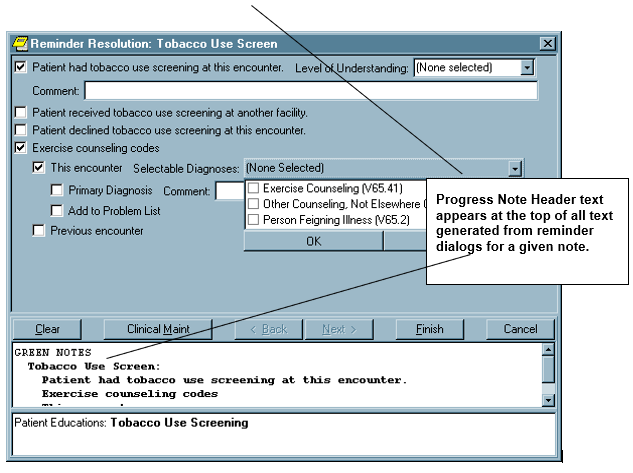 Reminder GUI Resolution Active This option lets you activate GUI reminder resolution processing at a user, service, division, or system level. When activated, a reminders drawer is available on the notes tab for selecting and processing reminders.Select CPRS Reminder Configuration Menus Option: RA  Reminder GUI Resolution ActiveReminders Active may be set for the following:     1   User          USR    [choose from NEW PERSON]     2   Service       SRV    [choose from SERVICE/SECTION]     3   Division      DIV    [choose from INSTITUTION]     4   System        SYS    [EXAMPLE.NOTURL.VA.GOV]Enter selection: 1  User   NEW PERSONSelect NEW PERSON NAME:  CRPROVIDER,ONE     jg       -------------- Setting Reminders Active  for User: CRPROVIDER,ONE --------------REMINDERS ACTIVE: YES// <Enter>TIU Template Reminder Dialog ParameterThis option lets users edit the TIU TEMPLATE REMINDER DIALOG parameter.Select CPRS Reminder Configuration Option: tiu  TIU Template Reminder Dialog ParameterReminder Dialogs allowed as Templates may be set for the following:     1   User          USR    [choose from NEW PERSON]     3   Service       SRV    [choose from SERVICE/SECTION]     4   Division      DIV    [choose from INSTITUTION]     5   System        SYS    [EXAMPLE.NOTURL.VA.GOV]Enter selection: 1  User   NEW PERSONSelect NEW PERSON NAME:    CRPROVIDER,TWO     tc       ---- Setting Reminder Dialogs allowed as Templates  for User: CRCOORDINATOR,ONE ----Select Display Sequence: ??Contains Reminder Dialogs that are allowed to be used as TIU Templates.This parameter is different than most others in that each level iscumulative, so all Reminder Dialogs at the System, Division, Serviceand User levels can be used in Templates.Select Display Sequence: 1Are you adding 1 as a new Display Sequence? Yes//   YESDisplay Sequence: 1//    1Clinical Reminder Dialog:  JG DIABETIC EYE EXAM     reminder dialog     LOCALSelect Display Sequence:Evaluate Coversheet List on Dialog FinishIf this is set to YES, when clicking finish on a reminder dialog the entire coversheet list of reminders will be evaluated. The default is NO. ExampleSelect CPRS Reminder Configuration <TEST ACCOUNT> Option:  Evaluate Coversheet List on Dialog FinishEvaluate Definition On Dialog Finish may be set for the following:     1   User          USR    [choose from NEW PERSON]     7   System        SYS    [CPRS32.FO-SLC.MED.VA.GOV]Enter selection: 1  User   NEW PERSONSelect NEW PERSON NAME:    PROVIDER,CPRS T            CTP       -- Setting Evaluate Definition On Dialog Finish  for User: PROVIDER,CPRS T --Evaluate coversheet on dialog finish: YESDefault Outside LocationWithin portions of a reminder dialog where historical encounter information is entered, a new parameter, ORQQPX DEFAULT LOCATIONS, can be set up to define default outside locations for the PXRM OUTSIDE LOCATION prompt. Each free-text entry in this multi-valued parameter will appear at the top of the list of locations in the drop-down list in CPRS. If a number is entered as the free-text value, CPRS will attempt to locate an entry in the Institution file (#4) with the same internal entry number.  ExampleSelect CPRS Reminder Configuration Option: dl  Default Outside LocationDefault Outside Locations may be set for the following:     1   User          USR    [choose from NEW PERSON]     3   Service       SRV    [choose from SERVICE/SECTION]     4   Division      DIV    [choose from INSTITUTION]     5   System        SYS    [EXAMPLE.NOTURL.VA.GOV]     6   Package       PKG    [ORDER ENTRY/RESULTS REPORTING]Enter selection: 1   User   NEW PERSONSelect NEW PERSON NAME: CRPROVIDER,TWO     TC       ---------- Setting Default Outside Locations  for User: CRPROVIDER,ONE ----------Select Display Sequence: 1Display Sequence: 1//    1Outside Location (Text or Pointer): 663Select Display Sequence: 2Are you adding 2 as a new Display Sequence? Yes// <Enter>  YESDisplay Sequence: 2// <Enter>Outside Location (Text or Pointer): Local PharmacySelect Display Sequence: 3Are you adding 3 as a new Display Sequence? Yes// <Enter>  YESDisplay Sequence: 3// <Enter>    3Outside Location (Text or Pointer): 640Select Display Sequence: 4Are you adding 4 as a new Display Sequence? Yes// <Enter>  YESDisplay Sequence: 4// <Enter>   4Outside Location (Text or Pointer): Outside Physician's OfficeSelect Display Sequence: ???     Display Sequence                     Value     ----------------                     -----     1                                    663     2                                    Local Pharmacy     3                                    640     4                                    Outside Physician's OfficeDefault Location as it appears in CPRS:Note that Seattle, WA and Palo Alto are entries in the institution file with internal entry numbers of 663 and 640, respectively.Position Reminder Text at CursorThe default behavior of reminder dialogs is to insert any text generated by the reminder dialog at the bottom of the current note. When the ORQQPX REMINDER TEXT AT CURSOR parameter is set, text will be inserted at the current cursor location.Select CPRS Reminder Configuration Option: PT  Position Reminder Text at CursorPosition Reminder Text at Cursor may be set for the following:     1   User          USR    [choose from NEW PERSON]     3   Service       SRV    [choose from SERVICE/SECTION]     4   Division      DIV    [choose from INSTITUTION]     5   System        SYS    [EXAMPLE.NOTURL.VA.GOV]Enter selection: 1  User   NEW PERSONSelect NEW PERSON NAME: <Enter>    CRPROVIDER,ONE    OC       ------ Setting Position Reminder Text at Cursor  for User: CRPROVIDER,ONE ------REMINDER TEXT AT CURSOR: ?Insert Reminder Dialog Generated Text at Cursor Location.     Select one of the following:          0         NO          1         YESREMINDER TEXT AT CURSOR: YESLink Reminder Dialog to TemplateThis automatically links a reminder dialog to a shared template and/or progress note title. Select Dialog Definition: VA-DEPRESSION SCREENEnter template name: Depression Screen TemplateLink template to Document Title? YES  Select No to not attach to a note title and link to  a new entry in shared  templatesSelect Document Definition: C&P MENTAL DISORDERS     TITLE  Template Depression Screen Template createdTemplate Depression Screen Template added to Shared Folder.Template Depression Screen Template link to note title C&P MENTAL DISORDERSCPRS Coversheet Time Test If a site is experiencing long load times for coversheet reminders, the Coversheet Time Test can be used to see if there is an issue with a particular reminder definitionSelect User: CPRSPROVIDER,THREE              TR          TEST PHYSICIANSelect Location 20 MINUTE       Browse or Print? B// PrintDEVICE: HOME// ;;99999  PSUEDO-TERMINALTotal time to build reminder list: 0 secondsReminder: DIABETES CREATININE (IEN=33)Reminder CPU evaluation time: 1 millisecondsReminder wall clock evaluation time: 0 secondsTotal number of reminders evaluated: 20Elapsed wall clock time: 0 secondsTotal CPU coversheet evaluation time: 30 millisecondsLongest CPU evaluation timeReminder: VA-IRAQ & AFGHAN POST-DEPLOY SCREEN (IEN=568022)Reminder CPU evaluation time: 7 millisecondsLongest wall clock evaluation timeReminder: DIABETES CREATININE (IEN=33)Reminder wall clock evaluation time: 0 secondsNew Reminder Parameters This option allows a user to modify the ORQQPX NEW REMINDER PARAMS parameter, which controls usage and management of the Coversheet_Reminder_Report. GEC Status Check Active A GEC Status Indicator may be added to the CPRS GUI Tools drop-down menu, to be viewed at any time and used to close the referral if needed. It may be set at the User or Team level through this option. See the GEC Referral Report section for more details.Select CPRS Reminder Configuration Option: GEC  GEC Status Check ActiveGec Status Check may be set for the following:     1   User          USR    [choose from NEW PERSON]     2   Team          TEA    [choose from TEAM]Enter selection: 1  User   NEW PERSONSelect NEW PERSON NAME:   CRPROVIDER,ONE     OC       -------------- Setting Gec Status Check  for User: CRPROVIDER,ONE -------------GEC Status Check: YES// <Enter>WH Print Now ActiveThe “Print Now” button on the Women’s Health review reminders is optional. A parameter can be set (at the system level) to allow the “Print Now” button to be added to the dialog. By default, “Print Now” is turned off: the CPRS Reminder Configuration Option called WH Print Now Active is released with a Value of NO. If the value is changed to YES, the “Print Now” button will appear on the dialog. Whether the “Print Now” button is added to the dialog or not, the default will always be that the letter is queued to the WH package. The text in the progress note will be one of the following:Print Now Active/Yes: Letter queued to print at Device Name on finish Date/Time Print Now Active/No: Letter queued to WH package Date/TimeSelect CPRS Reminder Configuration Option: WH  WH Print Now ActiveWH Print Now Option Active may be set for the following:     1   System        SYS    [EXAMPLE.NOTURL.VA.GOV]     2   Division      DIV    [choose from INSTITUTION]     3   Location      LOC    [choose from HOSPITAL LOCATION]     4   Service       SRV    [choose from SERVICE/SECTION]     5   Team (OE/RR)  OTL    [choose from OE/RR LIST]     6   User          USR    [choose from NEW PERSON]Enter selection: 6  User   NEW PERSONSelect NEW PERSON NAME:  CRPROVIDER,ONE     OC   --------- Setting WH Print Now Option Active  for User: CRPROVIDER,ONE --------Value: ?Enter either 'Y' or 'N'.Value: YES 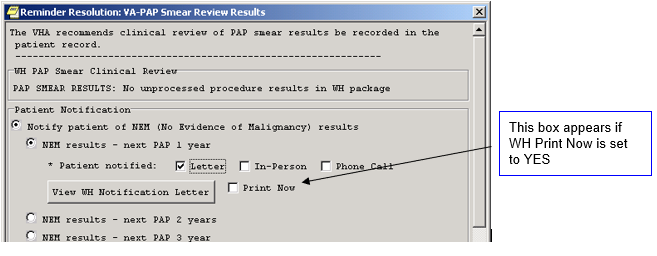 Reminder ReportsThe Reports menu contains Clinical Reminder reports that Clinical Reminders Managers and/or clinicians can use for summary and detailed information about patients' due and satisfied reminders. This menu also contains reports that clinical coordinators can use to review extracted data, based on reminder definitions. The EPI extract finding list and total options are specific to the Hepatitis C Extract project. The extracted data is based on the following reminders: VA-HEP C RISK ASSESSMENT, VA-NATIONAL EPI LAB EXTRACT, and VA-NATIONAL EPI RX EXTRACT.The Extract QUERI totals option reports reminder and finding totals from extract summaries created by automatic QUERI extract runs.The GEC Referral Report option is used to generate GEC Reports. Clinical Reminders V.2.0 includes a nationally standardized computer instrument called VA Geriatric Extended Care (GEC), which replaces paper forms for evaluating Veterans for extended care needs. Changes made by PXRM*2*42The data from the EPI, VA-IHD QUERI, and VA-MH QUERI extracts is no longer needed ,so these extracts were shutdown. If you use the EPT, EPF, or EQT options (see below), there will not be any data after the date when PXRM*2*42 was installed on your system. Changes made by PXRM*2*26Finding Usage ReportThe finding multiple in file #801.41 had the pointer to file #811.2 defined as Taxonomy instead of Reminder Taxonomy. The caused the finding usage report to have selections for Reminder Taxonomy and Taxonomy. It was renamed to Reminder Taxonomy and the problem was eliminated.The Finding Usage Report did not have the ability to search for reminder definitions and reminder terms that are used in a Reminder List Rule. That ability was added. There was a bug in the Order Check term search that was corrected. Also, the ability to search Order Check rules for definitions was added. Previously, when the report was run, the user had the option to have it delivered as a MailMan message or have it written to the screen. That was changed, so that the user has the option to browse or print it, and then has the option to have it delivered as a MailMan message.Reminder Reports Menu Multiple Uses for Reminders Due ReportsReminder reports can be used for a variety of purposes:Patient care:Future AppointmentsWhich patients need an intervention?Past VisitsWhich patients missed an intervention?Action Lists InpatientsWhich patients need an intervention prior to discharge?Identify patients for case managementDiabetic patients with poor controlIdentify patients with incomplete problem lists Patients with (+) Hep C test but no PL entryIdentify high risk patients; e.g., on warfarin, amiodarone, etc.Track annual PPD due (Employee Health)Quality ImprovementProvide feedback (team/provider)Identify (and share) best practices Identify under-performers (develop action plan)Track performanceImplementation of new reminders or new processesIdentify process issues early (mismatch of workload growth versus staffing)Provide data for external review (JCAHO)Management ToolAggregate reportsFacility / Service Team (primary care team)Clinic / WardProvider-specific reportsPrimary Care ProviderEncounter location If one provider per clinic locationEmployee Performance & EvaluationRe-credentialing data for providersAnnual Proficiency - NursingSupport for Special AdvancementSupport for BonusesEmployee Rewards & RecognitionHow date range searching worksAny of the FileMan date formats are acceptableMay 14, 2003, T-1Y, T-2M, T-3DBeginning date default is beginning of data Ending date default is todayAs noted above, you can use dates like T-3M for the beginning date/time and T for the ending date/time. Since T stands for today, this tells Clinical Reminders to search between today and 3 months ago for results. When you run a reminder report, one of the prompts is for EFFECTIVE DUE DATE, and when a reminder report is run, “today” becomes whatever date is input in response to the EFFECTIVE DUE DATE prompt. For example, if the beginning date/time was T-3M and the ending date/time was T and the effective due date was April 1, 2004, Clinical Reminders would search for results between January 1, 2004 and April 1, 2004. If you use an actual, as opposed to a symbolic, date/time, then it is never affected by what is input for EFFECTIVE DUE DATE. Each finding in the definition can have different values for beginning date/time and ending date/time, so you can search in different date ranges, as appropriate. The key thing to remember is that “T” in a symbolic date is set to the value input for EFFECTIVE DUE DATE.Reminders Due Report option     For a selected reminder, the report lists any reminders that are currently due. Available report options are: Individual PatientReminder Patient ListHospital Location (all patients with encounters)OE/RR Team (all patients in team)PCMM Provider (all practitioner patients)PCMM Team (all patients in team)A SUMMARY report displays totals of how many patients of those selected have reminders due. A DETAILED report displays patients with reminders due in alphabetical order. The report displays for each patient the date the reminder is due, the date the reminder was last done, and next appointment date. The detailed report can also list all future appointments.A DETAILED report may be saved as a local patient list.If a report is going to run more than once, it can be saved as a report template, eliminating the need to input the report criteria every time the report is run. The following examples show how to save the template and use it. Look for the prompts:Create a new report template: N//Select an existing REPORT TEMPLATE or return to continue:ExampleSelect Reminder Managers Menu Option: rp  Reminder Reports   D      Reminders Due Report   DRU    Reminders Due Report (User)   DRT    User Report Templates   EPT    Extract EPI Totals   EPF    Extract EPI List by Finding and SSN   EQT    Extract QUERI Totals   GEC    GEC Referral Report   REV    Review Date Report   FUR    Finding Usage Report   HT     HT Previous Enrollment Health Factor Search   CSR    Cover Sheet Reminder ReportSelect Reminder Reports Option: Rd  Reminders Due ReportSelect an existing REPORT TEMPLATE or return to continue:     Select one of the following:          I         Individual Patient          R         Reminder Patient List          L         Location          O         OE/RR Team          P         PCMM Provider          T         PCMM TeamPATIENT SAMPLE: L// Select Reminder Reports Option: d  Reminders Due ReportSelect an existing REPORT TEMPLATE or return to continue:      Select one of the following:          I         Individual Patient          R         Reminder Patient List          L         Location          O         OE/RR Team          P         PCMM Provider          T         PCMM TeamPATIENT SAMPLE: L// o  OE/RR Team    Select TEAM: CRPROVIDER1         teamqaSelect another TEAM: Enter EFFECTIVE DUE DATE: Aug 25, 2009//   (AUG 25, 2009)     Select one of the following:          D         Detailed          S         SummaryTYPE OF REPORT: S// ummary     Select one of the following:          I         Individual Teams only          R         Individual Teams plus Totals by Facility          T         Totals by Facility onlyREPORT TOTALS: I// r  Individual Teams plus Totals by FacilityPrint locations with no patients? YES// Print percentages with the report output? NO// y  YESSelect a REMINDER CATEGORY: CRWH REPORTS           ...OK? Yes//   (Yes)Select another REMINDER CATEGORY: CR TEST           ...OK? Yes//   (Yes)Select another REMINDER CATEGORY: Select individual REMINDER: VA-WH PAP SMEAR SCREENING     NATIONALSelect another REMINDER: Create a new report template: N// y  YESSTORE REPORT LOGIC IN TEMPLATE NAME: CR-wh  Are you adding 'jg-wh' as a new REMINDER REPORT TEMPLATE (the 109TH)? No// y  (Yes)   REMINDER REPORT TEMPLATE REPORT TITLE: CR-whChanges to template 'CR-wh' have been savedPrint delimited output only: N// OInclude deceased patients on the list? N// OInclude test patients on the list? N// y  YESSave due patients to a patient list: N// ODEVICE: HOME//   HOMECollecting patients from OE/RR List -Evaluating Reminders /Evaluating reminders /Elapsed time for reminder evaluation: 4 secs                                                 Aug 25, 2009 9:42:34 am  Page 1                 Clinical Reminders Due Report - Summary Report          Report Title:         cr1-wh          Patient Sample:       OE/RR Team          OE/RR Team:           teamqa          Reminder Category:    CRWH REPORTS          Individual Reminder:  WH SCREEN                      VA-MAMMOGRAM                      VA-WH PAP SMEAR SCREENING          Effective Due Date:   8/25/2009          Date run:             8/25/2009 9:38:35 am          Template Name:        CR-wh          Summary report:       Individual Teams plus Totals by Facility_______________________________________________________________________________Enter RETURN to continue or '^' to exit:                                                  Aug 25, 2009 9:42:37 am  Page 2                 Clinical Reminders Due Report - Summary ReportReminders due for TEAM_1A+2B for 8/25/2009                    # Patients with Reminders                    Applicable     Due       %Appl   %Due   %Done                    ----------     ---       -----   ----   -----1    MST Screening                            37      31          87     84      162    Breast Cancer Screen                             9       9          21    100       03    Breast Cancer Screen                             9       9          21    100       04    Mammogram                             9       9          21    100       05    ITC 2001 Mammogram Example                             9       9          21    100       06    CR MAM                             0       0           0      0       07    NONVA test DFN=37                            43      43         100    100       08    Pap Smear-Screening                            13      13          31    100       09    Pap Smear-Review of Results                             6       2          14     34      6610   Pap Smear-F/U of Abnormal Results                             0       0           0      0       011   WH SCREEN                            41      41          96    100       012   PAP Smear Screening                            13      13          31    100       0Report run on 43 patients.End of the report. Press ENTER/RETURN to continue...Reminders Due Report – Patient List TemplateSelect Reminder Reports Option: d  Reminders Due ReportSelect an existing REPORT TEMPLATE or return to continue: jgtest       HEP C         ...OK? Yes//   (Yes)          Report Title:         HEP C          Report Type:          Summary Report          Patient Sample:       Location          Facility:             VAMC SIX HCS          Location:             All Outpatient Locations (Prior Encounters)          Print Locations without Patients:YES          Print percentages with the output:NO          Reminder:             1  LABTEST                                2  VA-NATIONAL EPI LAB EXTRACT                                3  VA-NATIONAL EPI RX EXTRACT          Template Name:        jgtest          Date last run:        AUG 04, 2001@18:39:04          Service categories:   A,I             A - AMBULATORY             I - IN HOSPITALEnter ENCOUNTER BEGINNING DATE:  t-2YThis must be a past date. For detailed help type ??.Enter ENCOUNTER BEGINNING DATE:  T-3Y  (AUG 25, 2006)Enter ENCOUNTER ENDING DATE: T  (AUG 25, 2009)Enter EFFECTIVE DUE DATE: Aug 25, 2009//   (AUG 25, 2009)     Select one of the following:          I         Individual Locations only          R         Individual Locations plus Totals by Facility          T         Totals by Facility onlyREPORT TOTALS: I// R  Individual Locations plus Totals by FacilityPrint delimited output only: N// OInclude deceased patients on the list? N// OInclude test patients on the list? N// YESSave due patients to a patient list: N// ODEVICE: HOME//   HOMEBuilding hospital locations list -Elapsed time for building hospital locations list: 0 secsBuilding patient list /Elapsed time for building patient list: 0 secsRemoving invalid encounter(s) /Elapsed time for removing invalid encounter(s): 0 secsEvaluating Reminders |Evaluating reminders /Elapsed time for reminder evaluation: 0 secs                                                Aug 25, 2009 12:36:04 pm  Page 1                 Clinical Reminders Due Report - Summary Report          Report Title:         HEP C          Patient Sample:       Location          Location:             All Outpatient Locations (Prior Encounters)          Date Range:           8/25/2006 to 8/25/2009          Effective Due Date:   8/25/2009          Date run:             8/25/2009 12:34:40 pm          Template Name:        jgtest          Summary report:       Individual Locations plus Totals by Facility          Service categories:   A,I             A - AMBULATORY             I - IN HOSPITAL_______________________________________________________________________________Enter RETURN to continue or '^' to exit:                                                 Aug 25, 2009 12:36:08 pm  Page 2                 Clinical Reminders Due Report - Summary ReportFacility: SALT LAKE CITY HCS  660Reminders due 8/25/2009 - CARDIOLOGY for 8/25/2006 to 8/25/2009                                                  # Patients with Reminders                                                  Applicable         Due                                                  ----------         ---1    LABTEST                                               3           32    National Hepatitis Lab Extract                        3           33    National Hepatitis Med Extract                        3           3Report run on 3 patients.Enter RETURN to continue or '^' to exit:                                                 Aug 25, 2009 12:36:16 pm  Page 3                 Clinical Reminders Due Report - Summary ReportFacility: SALT LAKE CITY HCS  660Reminders due 8/25/2009 - TOTAL REPORT for 8/25/2006 to 8/25/2009                                                  # Patients with Reminders                                                  Applicable         Due                                                  ----------         ---1    LABTEST                                               3           32    National Hepatitis Lab Extract                        3           33    National Hepatitis Med Extract                        3           3Report run on 3 patients.Report timing data: Elapsed time for building hospital locations list: 0 secs Elapsed time for building patient list: 0 secs Elapsed time for reminder evaluation: 0 secs Elapsed time for removing invalid encounter(s): 0 secsEnd of the report. Press ENTER/RETURN to continue...... Reminders Due Report – Patient ListSelect Reminder Managers Menu Option: RP  Reminder Reports   RD     Reminders Due Report   RDU    Reminders Due Report (User)   RDT    User Report Templates   EPT    Extract EPI Totals   EPF    Extract EPI List by Finding and SSN   EQT    Extract QUERI Totals   GEC    GEC Referral Report   REV    Review Date Report   FUR    Finding Usage ReportSelect Reminder Reports Option:  Reminders Due ReportSelect an existing REPORT TEMPLATE or return to continue:      Select one of the following:          I         Individual Patient          R         Reminder Patient List          L         Location          O         OE/RR Team          P         PCMM Provider          T         PCMM TeamPATIENT SAMPLE: L// r  Reminder Patient ListSelect REMINDER PATIENT LIST:  CRPROVIDER,ONESelect another PATIENT LIST: Enter EFFECTIVE DUE DATE: Aug 25, 2009//   (AUG 25, 2009)     Select one of the following:          D         Detailed          S         SummaryTYPE OF REPORT: S// ummaryPrint locations with no patients? YES// Print percentages with the report output? NO// Select a REMINDER CATEGORY:    AGP TEST         ...OK? Yes//   (Yes)Select another REMINDER CATEGORY: ??: slc REMINDER CATEGORY           ...OK? Yes//   (Yes)Select another REMINDER CATEGORY: iRAQ_AFGHAN           ...OK? Yes//   (Yes)Select another REMINDER CATEGORY: Select individual REMINDER:    VA-WH PAP SMEAR SCREENING     NATIONALSelect another REMINDER: va-depRESSION SCREENING       NATIONALSelect another REMINDER: VA-WH MAMMOGRAM SCREENING     NATIONALSelect another REMINDER: Create a new report template: N// OPrint delimited output only: N// OInclude deceased patients on the list? N// OInclude test patients on the list? N// y  YESSave due patients to a patient list: N// ODEVICE: HOME//   HOMECollecting patients from Reminder Patient List /Evaluating reminders /Elapsed time for reminder evaluation: 6 secs                                                Aug 25, 2009 12:43:46 pm  Page 1                 Clinical Reminders Due Report - Summary Report          Patient Sample:       Patient List          Patient List:         CRPROVIDER,ONE          Reminder Category:    AGP TEST          Individual Reminder:  VA-WH PAP SMEAR SCREENING                      VA-DEPRESSION SCREENING                      VA-WH MAMMOGRAM SCREENING          Effective Due Date:   8/25/2009          Date run:             8/25/2009 12:41:18 pm_______________________________________________________________________________Enter RETURN to continue or '^' to exit:                                                 Aug 25, 2009 12:43:57 pm  Page 3                 Clinical Reminders Due Report - Summary ReportPatient List: CRPROVIDER,ONE for 8/25/2009                                                  # Patients with Reminders                                                  Applicable         Due                                                  ----------         ---1    AGP ERROR                                             0           02    NONVA test DFN=37                                    14          143    Pap Smear-Screening                                   3           34    Pap Smear-Review of Results                           2           05    Pap Smear-F/U of Abnormal Results                     0           06    PAIN SCREENING                                        0           07    ITC Pneumovax                                        13          138    SLC Life style Education                              6           69    new reminder                                          0           010   Hepatitis C Risk Assessment                          14          1211   Influenza Vaccine                                    12          1212   Smoking Cessation Education                           4           413   Pheumovax                                            13          1014   ITC 2001 diabetes example                             1           115   ITC 2001 Mammogram Example                            3           316   SLC Diabetic Foot Care Education                     14          1417   Diabetic Eye Exam                                    14          1418   SLC Cancer Screen                                     5           519   Ischemic HD/Post MI Follow Up                         0           020   Breast Exam                                           4           421   Advanced Directives Education                        14          1322   LTC Oversight Visit                                  14          1423   Weight and Nutrition Screen                          13          1324   IHD Lipid Profile                                     2           225   EXCHANGE CHANGES                                      0           026   Tobacco Cessation Education                          11          1127   JG TOBACCO USE SCREEN                                14          1428   Problem Drinking Screen                              14          1429   Weight and Nutrition Screen                          13          1330   Alcohol Abuse Education                              14          1431   Weight                                               14          1432   Exercise Education                                   14          1433   JG-Weight                                            14          1434   Taxonomy Test                                        14          1435   Patch5 VA-Pain Screening                             14          1436   PAP Smear Review Results                              2           237   Iraq&Afghan Post-Deployment Screen                    1           138   PAP Smear Screening                                   3           339   Depression Screening                                 14          1440   Mammogram Screening                                   2           2Report run on 14 patients.Report timing data: Elapsed time for reminder evaluation: 6 secsEnd of the report. Press ENTER/RETURN to continue...Future AppointmentsIf you run a report based on future appointments and select a detailed report, you can choose to display all future appointments and the appointment location.     Select one of the following:          P         Previous Encounters          F         Future AppointmentsPREVIOUS ENCOUNTERS OR FUTURE APPOINTMENTS: P// Future AppointmentsEnter APPOINTMENT BEGINNING DATE AND TIME: Jun 23, 2022// T+1  (JUN 24, 2022)Enter APPOINTMENT ENDING DATE AND TIME: T+30  (JUL 23, 2022)Enter EFFECTIVE DUE DATE: Jun 23, 2022//   (JUN 23, 2022)     Select one of the following:          D         Detailed          S         SummaryTYPE OF REPORT: S// DetailedCombined report for all Locations : Y// ESDisplay All Future Appointments: N// YESDisplay Appointment Location: N// YESIf you answer Y to the Display Appointment Location prompt, the clinic name will appear with the future appointment date/time. If you enter N, only the date/time will display.If the patient is an outpatient, it will sort by next appointment date. If the patient is a currently an inpatient and has an outpatient appointment schedule, it will sort by the Room-Bed location.When displaying the next appointment, if the patient is an inpatient, the Room-Bed will be displayed followed by (Inp.). Then the next appointment will display under this data. If you select Display All future appointments, the appointment will display under the patient name.Extract EPI TotalsThe data from the EPI extract is no longer needed so it was shutdown by patch PXRM*2*42. If you run this report there will not be any data after the date when PXRM*2*42 was installed on your system. Extract EPI Total reports are generated each month by a Lab package, LREPI run that processes the following national reminders related to Hepatitis C:VA-NATIONAL EPI DB UPDATEVA-NATIONAL EPI LAB EXTRACTVA-NATIONAL EPI RX EXTRACT.Select Reminder Reports Option:  Extract EPI TotalsSTART WITH NAME: FIRST// ??        The NAME is the combination of a unique abbreviation for the type of        extract. The file contains different extract types:        1) EPI - Hep C Extract         Extracts of this type are prefixed LREPI. The following is an example        of EPI lookup information:        160          LREPI 00/05 061500     Jun 15,2000@14:52:36        161          LREPI 00/06 073100     Jul 15,2000@14:55:40         162          LREPI 00/07 081500     Aug 15,2000@15:42:24        The YY/MM represents the ending year and month of the extract date        range, and the run date in the format YYMMDD. The date and time of the        run is an identifier.        2) QUERI (IHD and MH)        Extracts of this type are prefixed VA-IHD or VA-MH. The following is an         example of IHD lookup information:        1   VA-IHD QUERI 2000 M2     Nov 27,2002@13:20:26        2   VA-IHD QUERI 2000 M3     Nov 27,2002@13:24:08        3   VA-IHD QUERI 2000 M4     Nov 27,2002@13:25:13        The year and month of the extract are included in the extract name. The         date and time of the run is an identifier.START WITH NAME: FIRST// LREPI 05/02 GO TO NAME: LAST// DEVICE: ;;999  TCP    Right Margin: 80// REMINDER EXTRACT TOTALS                        JAN  6,2006  16:30    PAGE 1--------------------------------------------------------------------------------LREPI 05/02 031505               Date Range: FEB  1,2005-FEB 28,2005                               Extract Date: MAR 15,2005  22:16    Total Patients Evaluated:        766    Total Patients with Findings:    718    Totals by Finding Item               Finding  Unique Patient                                           Count       Count         INTERFERON ALFA-2B                    1           1         HEPATITIS C ANTIBODY                207         207         TOT. BILIRUBIN                      190         190         RIBAVIRIN                            35          35         AST                                 192         192         ALT                                 198         198         VA-HEPATITIS C INFECTION            127         127         INTERFERON BETA-1B                    4           4         INTERFERON BETA-1A                   18          18         INTERFERON ALFACON-1                  5           5         RISK FACTOR FOR HEPATITIS C         110         110         NO RISK FACTORS FOR HEP C           319         319         DECLINED HEP C RISK ASSESSMENT        8           8LREPI 05/03 041505               Date Range: MAR  1,2005-MAR 31,2005                               Extract Date: APR 15,2005  22:12    Total Patients Evaluated:        841    Total Patients with Findings:    802    Totals by Finding Item               Finding  Unique Patient                                           Count       Count         INTERFERON ALFA-2B                    2           2         HBSAG                                 1           1         HEPATITIS C ANTIBODY                446         223         RIBAVIRIN                            47          47         VA-HEPATITIS C INFECTION            119         119         INTERFERON BETA-1B                    9           9         INTERFERON BETA-1A                   16          16         INTERFERON ALFACON-1                  8           8         HBSAB                                33          33         RISK FACTOR FOR HEPATITIS C         132         132         NO RISK FACTORS FOR HEP C           372         372         DECLINED HEP C RISK ASSESSMENT        3           3Press RETURN to continue...Extract QUERI TotalsThe data from the VA-IHD QUERI and VA-MH QUERI extracts is no longer needed, so these extracts were shutdown by patch PXRM*2*42. If you use this report, there will not be any data after the date when PXRM*2*42 was installed on your system.   D      Reminders Due Report   DRU    Reminders Due Report (User)   DRT    User Report Templates   EPT    Extract EPI Totals   EPF    Extract EPI List by Finding and SSN   EQT    Extract QUERI Totals   GEC    GEC Referral Report   REV    Review Date Report   FUR    Finding Usage ReportSelect Reminder Reports Option: EQT  Extract QUERI TotalsSTART WITH NAME: FIRST// ??     The NAME is the combination of a unique abbreviation for the type of     extract (e.g., LREPI), the YY/MM representing the ending year and      month of the extract date range, and the run date in the format      YYMMDD. The date and time of the run is an identifier.  The following         is an example of lookup information.          160          LREPI 00/05 061500     Jun 15,2000@14:52:36         161          LREPI 00/06 073100     Jul 15,2000@14:55:40         162          LREPI 00/07 081500     Aug 15,2000@15:42:24         163          LREPI 00/05 082200     Aug 22,2000@02:44:54         164          LREPI 00/08 082500     Aug 25,2000@14:24:59START WITH NAME: FIRST// <Enter>START WITH NAME: FIRST// 164GO TO NAME: LAST// <Enter>DEVICE:   ANYWHERE    Right Margin: 80// <Enter>REMINDER EXTRACT SUMMARY LIST                 JAN 10,2003  09:14    PAGE 1--------------------------------------------------------------------------VA MH QUERI 2000 M2              Date Range: FEB  1,2000-FEB 28,2000                               Extract Date: JAN  3,2003 Extract Sequence: 001 Reminder:         VA-DEPRESSION SCREENING Station:          CRSITE ONE Patient List:     VA-MH QUERI 2000 M2 QUALIFYING VISIT  Reminder Totals:     Total      Applicable       N/A       Due   Not Due                        1000            899       101       200       699  Finding Totals:    Sequence:      001    Finding Group: VA-DEPRESSION SCREEN NON APPLICABLE    Term:          DEPRESSION DIAGNOSIS    Group Type:    MOST RECENT FINDING PATIENT COUNT    Group Status:  TOTAL PATIENTS    Finding Count by Reminder Status:                  Total      Applicable       N/A       Due     Not Due                     20             20         0        20         0    Sequence:      002    Finding Group: VA-DEPRESSION SCREEN NON APPLICABLE    Term:          PSYCHOTHERAPY    Group Type:    MOST RECENT FINDING PATIENT COUNT    Group Status:  TOTAL PATIENTS    Finding Count by Reminder Status:                  Total      Applicable       N/A       Due     Not Due    Sequence:      003    Finding Group: VA-DEPRESSION SCREEN NON APPLICABLE    Term:          ANTIDEPRESSANT MEDICATION    Group Type:    MOST RECENT FINDING PATIENT COUNT    Group Status:  TOTAL PATIENTS    Finding Count by Reminder Status:                  Total      Applicable       N/A       Due     Not Due    Sequence:      004    Finding Group: VA-DEPRESSION SCREEN RESULT    Term:          DEPRESSION SCREEN NEGATIVE    Group Type:    MOST RECENT FINDING PATIENT COUNT    Group Status:  APPLICABLE PATIENTS    Finding Count by Reminder Status:                  Total      Applicable       N/A       Due     Not Due    Sequence:      005    Finding Group: VA-DEPRESSION SCREEN RESULT    Term:          DEPRESSION SCREEN POSITIVE    Group Type:    MOST RECENT FINDING PATIENT COUNT    Group Status:  APPLICABLE PATIENTS    Finding Count by Reminder Status:                  Total      Applicable       N/A       Due     Not Due    Sequence:      006    Finding Group: VA-REFUSED DEPRESSION SCREEN    Term:          REFUSED DEPRESSION SCREENING    Group Type:    MOST RECENT FINDING COUNT    Group Status:  TOTAL PATIENTS    Finding Count by Reminder Status:                  Total      Applicable       N/A       Due     Not Due Extract Sequence: 002 Reminder:         VA-POS DEPRESSION SCREEN FOLLOW UP Station:          CRSITE HCS Patient List:     VA-MH QUERI 2000 M2 QUALIFYING VISIT  Reminder Totals:     Total      Applicable       N/A       Due   Not Due                        1000            300       700        10       690  Finding Totals:    Sequence:      001    Finding Group: VA-POS DEPRESSION SCREEN FOLLOW UP    Term:          DEPRESSION SCREEN NEGATIVE    Group Type:    MOST RECENT FINDING PATIENT COUNT    Group Status:  TOTAL PATIENTS    Finding Count by Reminder Status:                  Total      Applicable       N/A       Due     Not Due    Sequence:      002    Finding Group: VA-POS DEPRESSION SCREEN FOLLOW UP    Term:          DEPRESSION ASSESS INCONCLUSIVE (?MDD)    Group Type:    MOST RECENT FINDING PATIENT COUNT    Group Status:  TOTAL PATIENTS    Finding Count by Reminder Status:                  Total      Applicable       N/A       Due     Not Due    Sequence:      003    Finding Group: VA-POS DEPRESSION SCREEN FOLLOW UP    Term:          REFERRAL TO MENTAL HEALTH    Group Type:    MOST RECENT FINDING PATIENT COUNT    Group Status:  TOTAL PATIENTS    Finding Count by Reminder Status:                  Total      Applicable       N/A       Due     Not Due    Sequence:      004    Finding Group: VA-POS DEPRESSION SCREEN FOLLOW UP    Term:          DEPRESSION TO BE MANAGED IN PC    Group Type:    MOST RECENT FINDING PATIENT COUNT    Group Status:  TOTAL PATIENTS    Finding Count by Reminder Status:                  Total      Applicable       N/A       Due     Not Due Extract Sequence: 003 Reminder:         VA-ANTIPSYCHOTIC MED SIDE EFF EVAL Station:          CRSITE HCS Patient List:     VA-MH QUERI 2000 M2 QUALIFYING VISIT  Reminder Totals:     Total      Applicable       N/A       Due   Not Due                        1000              3       997         1         2  Finding Totals:    Sequence:      001    Finding Group: VA-ANTIPSYCHOTIC DRUGS    Term:          AIM EVALUATION NEGATIVE    Group Type:    MOST RECENT FINDING PATIENT COUNT    Group Status:  TOTAL PATIENTS    Finding Count by Reminder Status:                  Total      Applicable       N/A       Due     Not Due    Sequence:      002    Finding Group: VA-ANTIPSYCHOTIC DRUGS    Term:          AIM EVALUATION POSITIVE    Group Type:    MOST RECENT FINDING PATIENT COUNT    Group Status:  TOTAL PATIENTS    Finding Count by Reminder Status:                  Total      Applicable       N/A       Due     Not Due    Sequence:      003    Finding Group: VA-ANTIPSYCHOTIC DRUGS    Term:          REFUSED ANTIPSYCHOTICS    Group Type:    MOST RECENT FINDING PATIENT COUNT    Group Status:  TOTAL PATIENTS    Finding Count by Reminder Status:GEC Referral Report GEC Referral Reports display the percentage of patients referred to select GEC programs who meet the eligibility criteria as outlined in the Under Secretary for Health’s Information Letter IL 10-2003-005 and VHA Handbook 1140.2.  VA GEC Reports provide quarterly statistical reports on the following VA-funded programs. Homemaker/Home Health Aide, when Funding Source=VAAdult Day Health Care, when Funding Source=VAVA In-Home Respite, when Funding Source=VACare Coordination, when Funding Source=VAWhen sites submit their quarterly reports, the national office will be able to generate a report for the General Accounting Office/Office of Inspector General that demonstrates compliance with the standards for assessing patients prior to placement in VA-funded programs.These same reports can be used at the local level to evaluate how well a site is performing in meeting compliance standards for placement of patients in VA funded GEC programs. Changes in Patch 4An undefined error, <UNDEFINED>CALCMON+12<>PXRMG2M1, occurred when the scheduled event fired off at the beginning of each month. That has now been repaired.Several of the GEC Reports were not showing a complete list of patients or providers. This has now been corrected. The division and age of the patient has been added to some reports to help in identifying the patient.There is a new choice in the GEC reports menu that will give the sites the option to open a closed referral, merge two referrals, or close an open referral.The GEC Care Recommendation Dialog has been modified to allow more than one selection when a person wants to refer a patient to more than one location.A problem with the user being able to take some editing actions on GEC dialogs have been corrected, so the user is not able to copy or delete dialog groups from the GEC dialogs.
Geriatric Extended Care Reports were not collecting the correct data. This was corrected.
The email addresses of the remote members of mail group GEC NATIONAL ROLLUP are updated.
As requested by the primary GEC stakeholder, several reminder dialog entries were moved from the Nursing Assessment GEC dialog to the Care Recommendation GEC dialog. A post-install routine changes several Health Factors from one GEC dialog to another.
ExampleSelect Reminder Reports Option: GEC  GEC Referral ReportAll Reports will print on 80 Columns     Select one of the following:          1         Category          2         Patient          3         Provider by Patient          4         Referral Date          5         Location          6         Referral Count Totals          7         Category-Referred Service          8         Summary (Score)          9         'Home Help' Eligibility          10        Restore or Merge ReferralsSelect Option or ^ to Exit: 8// <Enter> Summary (Score)Select a Beginning Historical Date.BEGINNING date or ^ to exit:  (1/1/1988 - 6/30/2004): T-60//<Enter>(MAY 01, 2004)Select Ending Date.ENDING date or ^ to exit:  (5/1/2004 - 6/30/2004): T//<Enter>   (JUN 30, 2004)     Select one of the following:          A         All Patients          M         Multiple PatientsSelect Patients or ^ to exit: A//<Enter> ll Patients     Select one of the following:          F         Formatted          D         DelimitedSelect Report Format or ^ to exit: F//<Enter> ormattedDEVICE: HOME//<Enter>   ANYWHERE    Right Margin: 80// <Enter>==============================================================================GEC Patient-Summary (Score)Data on Complete Referrals OnlyFrom: 05/01/2004 To: 06/30/2004                                 Finished        Basic Skilled Patient   TOTALName                  SSN        Date       IADL ADL   Care    Behaviors ACROSS==============================================================================CRPATIENT,ONE        (666809999) 06/15/2004   0    0     2       4         6CRPATIENT,ONE        (666809999) 06/15/2004   0    7     9       5        21CRPATIENT,TWO        (666809990) 05/04/2004   0    0     0       0         0CRPATIENT,SIX        (666009999) 05/11/2004   0    0     0       0         0CRPATIENT,SIX        (666009999) 05/11/2004   0    0     0       0         0CRPATIENT,SIX        (666009999) 05/11/2004   0    0     0       0         0                                            _________________________________                                 Totals > >   0    7    11       9        27                                  Means > > 0.0  1.2   1.8     1.5       4.5                    Standard Deviations > > 0.0  3.1   4.1     2.9       9.8Enter RETURN to continue or '^' to exit: <Enter>Review Date ReportAll of the Clinical Reminders files contain a REVIEW DATE field. This report lets you input a date and search for entries whose review date is prior to this date. When you run the report, you select one of the Clinical Reminder’s files and enter the Review Cutoff Date.Select Reminder Reports <TEST ACCOUNT> Option: REV  Review Date Report     Select one of the following:          C         Computed Finding          D         Reminder Dialog          L         Reminder Location List          O         Reminder Orderable Item Groups          U         Reminder Order Check Rules          R         Reminder Definition          S         Reminder Sponsor          T         Reminder Term          X         Reminder TaxonomySelect File to Review: Reminder DefinitionEnter Review Cutoff Date: Jun 24, 2022//   (JUN 24, 2022)DEVICE: ;;999  TELNET PORT    Right Margin: 80// REMINDERS TO REVIEW (up to Jun 24, 2022)             JUN 24, 2022@11:15   PAGE 1NAME                                                           REVIEW DATE--------------------------------------------------------------------------------PH DIABETIC RETINAL EXAM                                   JAN 24,2006ZZVA-MHV INFLUENZA VACCINE                                 AUG 31,2009SETH REMINDER 1                                            JAN 2,2011RFR FINDING ITEM XX IV                                     JUL 30,2012ML ASPLENIC PATIENT                                        APR 17,2013ML TAX #1 REMINDER DEF                                     APR 22,2013ML ICD DX ONLY                                             MAY 23,2013ML TAXONOMY#1 AS FINDING ITEM NONE                         JUN 3,2013ML TAX1 ALL SINGLE CURRENT REMDEF                          AUG 1,2013ML TAX1 PX HIST REMDEF                                     AUG 15,2013ML TAX2 ICD ALL REMDEF                                     AUG 15,2013ML TAX3 PX  NONE REMDEF                                    AUG 15,2013ML TAX4 ICD10 ALL REM DEF                                  AUG 15,2013MSL ALTERNATE TEXT TEST                                    DEC 11,2013ML INACTIVE TAX RD TEST                                    JAN 28,2014ML DOSAGE/ALTERNATE TEXT TEST                              JAN 31,2014Finding Usage Report This report provides a listing of the reminder definitions, reminder terms, and reminder dialogs in which selected Clinical Reminder findings are used. This can help you troubleshoot when new reminders and dialogs are distributed to replace existing ones.The report can be sent as a mail message to designated recipients.Changes made by PXRM*2*26:The finding multiple in file #801.41 had the pointer to file #811.2 defined as Taxonomy instead of Reminder Taxonomy. The caused the finding usage report to have selections for Reminder Taxonomy and Taxonomy. It was renamed to Reminder Taxonomy and the problem was eliminated.The Finding Usage Report did not have the ability to search for reminder definitions and reminder terms that are used in a Reminder List Rule. That ability was added. There was a bug in the Order Check term search that was corrected. The ability to search Order Check rules for definitions was added. Previously, when the report was run, the user had the option to have it delivered as a MailMan message or have it written to the screen. That was changed, so that the user has the option to browse or print it, and then has the option to have it delivered as a MailMan message.Select Reminder Reports Option:  Finding Usage ReportClinical Reminders Finding Usage ReportSelect from the following reminder findings (* signifies standardized):    1 - DRUG    2 - EDUCATION TOPICS    3 - EXAM    4 - HEALTH FACTOR    5 - ICD9 DIAGNOSIS    6 - IMMUNIZATION *    7 - LABORATORY TEST    8 - MENTAL HEALTH    9 - MH TESTS AND SURVEYS   10 - ORDER DIALOG   11 - ORDERABLE ITEM   12 - PROCEDURE   13 - RADIOLOGY PROCEDURE   14 - REMINDER COMPUTED FINDING   15 - REMINDER DEFINITION   16 - REMINDER LOCATION LIST   17 - REMINDER TAXONOMY   18 - REMINDER TERM   19 - SKIN TEST *   20 - TAXONOMY   21 - VA DRUG CLASS *   22 - VA GENERIC *   23 - VITAL MEASUREMENT *   24 - VITAL TYPE *   25 - WH NOTIFICATION PURPOSEEnter your list for the report.:  (1-21): 5Search for all or selected ICD9 DIAGNOSIS     Select one of the following:          1         ALL          2         SELECTEDEnter response: ALL// 1SORT DONEBrowse or Print? B// PrintDEVICE: HOME//   HOMEClinical Reminders finding usage report.The following ICD DIAGNOSIS(s) are used as follows:=======================================================ICD DIAGNOSIS - 100.9 (IEN=3)    Is used in the following Reminder Dialog(s):     Dialog element POV DIAG 1 (IEN=660113), used in the       Finding Item field=======================================================ICD DIAGNOSIS - 103.3 (IEN=15)---------------------------------    Is used in the following Reminder Dialog(s):     Dialog element CODE SET ICD9 FIND (IEN=336), used in the       Finding Item field=======================================================ICD DIAGNOSIS - 174.1 (IEN=335)---------------------------------    Is used in the following Reminder Dialog(s):     Dialog element POV 174.1 DONE (IEN=441), used in the       Finding Item field     Dialog element POV 174.1 DONE ELSEWHERE (IEN=581), used in the       Finding Item field...Etc.Press ENTER to continue: Deliver the report as a MailMan message? Y// yMailMan ReportSubj: Clinical Reminders Finding Usage Report  [#49717] 05/08/09@16:02  70 linesFrom: POSTMASTER (Sender: CRUSER,THIRTEEN)  In 'IN' basket.   Page 1  *New*-----------------------------------------------------------------------------Clinical Reminder finding usage report.The following IMMUNIZATIONs are used as Clinical Reminder findings:=======================================================IMMUNIZATION - INFLUENZA (IEN=12)   INFLUENZA is used in the following Definitions:----------------------------     VA-*INFLUENZA IMMUNIZATION (IEN=8)       Finding number 1----------------------------     VA-INFLUENZA VACCINE (IEN=26)       Finding number 1----------------------------     IMMTEST1 (IEN=71)       Finding number 14----------------------------     MHV INFLUENZA VACCINE (IEN=208)       Finding number 1----------------------------     jg FLU VACCINE (IEN=209)       Finding number 1----------------------------     MHV INFLUENZA VACCINE2 (IEN=246)       Finding number 1----------------------------     INFLUENZA GOOD (IEN=264)       Finding number 1----------------------------     INFLUENZA BAD (IEN=265)       Finding number 1----------------------------     ERROR (IEN=275)       Finding number 14----------------------------     AGP IMMUNIZATION (IEN=361)       Finding number 1----------------------------     IMMTEST (IEN=660008)       Finding number 14   INFLUENZA is used in the following Terms:----------------------------     INFLUENZA IMMUNIZATION (IEN=491)       Finding number 3----------------------------     PKR LONG IMM TEST (IEN=766)       Finding number 3   INFLUENZA is used in the following Dialogs:----------------------------     Dialog element ZZPJH TIME DONE (IEN=496), used in the       Finding Item field----------------------------     Dialog element AGP INSTALL ELEMENT (IEN=1060), used in the       Finding Item field----------------------------     Dialog element IM INFLUENZA DONE ELSEWHERE (IEN=660065), used in     the       Finding Item field----------------------------     Dialog element IM INFLUENZA CONTRA (IEN=660066), used in the       Finding Item field----------------------------     Dialog element CONTRAINDICATION TEST (IEN=660000137), used in the       Finding Item field----------------------------     Dialog element TEST PLAN IMMUNIZATION (IEN=660000139), used in the       Finding Item field----------------------------     Dialog element DEMO ELEMENT 1 (IEN=660000173), used in the       Finding Item fieldEnter message action (in IN basket): Ignore// HT Previous Enrollment Health Factor SearchThis option will search the Clinical Reminders Index for any occurrences of the HT ENROLLMENT-START DATE (PREV ENROLL) health factor.  For any occurrence found, the report will output the patient name, SSN, and visit date. Cover Sheet Reminder ReportThis option runs the Cover Sheet Reminder Report. It provides the ability to determine what reminders are in a cover sheet list. MST Synchronization Management ProjectThe Millennium Healthcare and Benefit Act, Public Law 106-117, Section 115, Counseling and Treatment for Veterans Who Have Experienced Sexual Trauma, includes provisions to develop a formal mechanism for reporting on outreach activities, and to require the VA to provide counseling and appropriate care and services for treatment of Military Sexual Trauma (MST). As a result, the Women Veterans Health Program (WVHP) has requested VistA enhancements to support the screening of all Veterans (men and women) for MST, the identification of non-VA workload associated with MST, and enhanced national reporting of MST data. Veterans Health Administration (VHA) Directive 2000-008 and VHA Directive 99-039 has provided guidance in the screening, tracking, and documentation of MST for all enrolled Veterans who utilize VHA. Additionally, a “Best Practice” manual has provided field guidance on creating local Implementation Support Teams (IST), developing MST screening processes, and documenting screening results using the VistA Military Sexual Trauma database within the Patient Registration Package.In FY1999, VistA enhancements provided the ability to record or edit Veterans’ MST status in VistA and also created an MST “outpatient classification code” similar to Agent Orange. Once a Veteran has reported MST, the classification code triggers the staff via VistA prompts when they are checking out an encounter to be prompted for whether it is related to MST. VistA began including the MST status and classification code in Patient Care Encounter (PCE) transmissions in May 2000. The Patient Treatment File (PTF) patch was released to sites on March 6, 2001.MST Scope of ChangesThe effort for implementing the MST section of the Millennium Healthcare and Benefits Act (Mill Bill) impacted Fee Basis, Women Health (WH), Health Eligibility Center (HEC/Enrollment), Clinician Desktop, Patient Information Management Systems (PIMS), the Corporate Databases, and VistA software packages.The enhancements provided a means for identifying non-VA MST workload in the Fee Basis application, clinical reminders to clinicians, and specifications for the VA and non-VA workload reports to be generated at the Austin Automation Center (AAC). Also, PIMS and HEC will manage the MST status sharing between sites to minimize the instances in which a veteran is repeatedly asked about MST status. HEC will act as the authoritative database source.The data for MST will be entered locally in the VistA system and will be shared with the HEC as part of the current HL7 messaging capabilities. The information entered in the VistA system is sent to the HEC so that it can be transmitted to other VA health care facilities of record. Locally, MST-related, non-VA care will be entered into the Fee Basis system. This information will be sent to Central Fee, where Outpatient non-VA data will be used for national reporting. Inpatient non-VA care is sent to PTF. The system requirements, identified in this document, include additions and modifications to existing field entries on the VistA, HEC, Fee Basis, and Central Fee. There will be no changes to the NPCD or PTF database. NPCD will continue to accept and store MST data.MST System FeaturesThere are multiple objectives with Mill Bill MST. To determine the amount of care being provided to Veterans who have experienced MST, the Fee Basis system will locally keep track of MST related non-VA care. This information will be sent to Central Fee so that reports reflecting the national experience can be generated. In order to improve data quality, redundant fields in the WVH application and PIMS will be synchronized. Legislation mandates that all Veterans be screened for MST. To reduce the number of times a Veteran would be screened for MST, VAMCs, via PIMS, will provide the HEC with MST status as it is derived. The HEC will be the authoritative database source for MST status and be able to provide other VAMCs with a Veteran’s MST status upon request. Clinical reminders provides a mechanism to screen Veterans who do not have an MST status and assists with the entry of MST information. VHA wants to have reports from the National Databases (NPCD and Central Fee) that will look at the population and trending of MST across VHA.CLINICAL REMINDERS MST FUNCTIONALITY (Patch PXRM*1.5*7)This patch, released in January 2002, provided new functionality for Clinical Reminders to help sites meet the mandate to collect Military Sexual Trauma (MST) data.The patch included:A new reminder definition, VA-MST SCREENING, and the findings used by the definition. The findings include: Three reminder terms: VA-MST DECLINES REPORT, VA-MST NEGATIVE REPORT, and VA-MST POSITIVE REPORTA computed finding: VA-MST STATUSFour health factors: MST CATEGORY, MST DECLINES TO ANSWER, MST NO DOES NOT REPORT, and MST YES REPORTS A reminder dialog: VA-MST SCREENING. The reminder dialog has three elements that update PCE with health factor findings (MST NO DOES NOT REPORT, MST YES REPORTS and MST DECLINES TO ANSWER). You will be able to capture data directly to the MST HISTORY file, #29.11, using this reminder dialog. If your site is already capturing MST data via health factors, education topics, or exams, there is functionality in this patch that will help you synchronize this data with the data in the MST HISTORY file, #29.11. Before the synchronization can be done, you must map your local findings to the appropriate VA-MST reminder term. If you have been using health factors that are similar to those listed above, you may consider renaming your health factors to match the names listed above. The renaming must be done BEFORE the patch is installed. If you choose not to do this, or your site has been using education topics or exams, you will need to map your findings to these terms before the initial synchronization can be done.If your site is already capturing MST data via local health factors, education topics, and exams, the national dialog and component elements and groups may be copied to local dialogs, which may then be modified to use local findings. The national dialog and component elements and groups may not be edited. Alternatively, if you already have reminder dialogs for MST, you may continue to use these if the findings in these dialogs are mapped to the new VA-MST terms.  Reminders MST Synchronization Management MenuThis patch also included a new option on the Reminder Managers Menu called Reminders MST Synchronization Management. There are two options on this menu: one for doing the synchronization (Reminders MST Synchronization), and another for checking on the synchronization (Reminders MST Synchronization Report). The first option will allow you to schedule a background job that does the synchronization. The report option will give you data on the initial synchronization and the last daily synchronization.Reminders MST Synchronization ExampleSelect Reminder Managers Menu Option: MST  Reminders MST Synchronization Management   SYN    Reminders MST Synchronization   REP    Reminders MST Synchronization ReportSelect Reminders MST Synchronization Management Option: SYN  Reminders MST SynchronizationQueue the Clinical Reminders MST synchronization.Enter the date and time you want the job to start.It must be after 09/11/2001@09:01:33 T@1Do you want to run the MST synchronization at the same time every day? Y// NOTask number 594549 queued.Reminders MST Synchronization Report The report option gives you data on the initial synchronization and the last daily synchronization.ExampleSelect Reminders MST Synchronization Management Option: rep  Reminders MST Synchronization ReportClinical Reminders MST Synchronization Report---------------------------------------------Initial synchronization date: Aug 28, 2001@15:12:15Number of updates made: 4Elapsed time: 4:00:34Last daily synchronization date: Sep 05, 2001@08:45:48Number of updates made: 0 Elapsed time:  3:57:34Reminder Parameters MenuThis menu contains three options: Edit Site Disclaimer, Edit Web Sites, and Edit Number of MH Questions.Edit Web Sites was created in response to the NOIS, MAC-1000-60473 - Web site shows in all reminders. Sites were unable to get websites to show for an individual reminder – a default URL and website text overrides individual entries. In Version 1.5, the only way to edit or delete the default website was through VA FileMan. It was recommended that developers create an easier way for a user edit the default URL Web addresses.Edit Site Disclaimer ExampleSelect Reminder Parameters Option: esd  Edit Site DisclaimerSITE REMINDER DISCLAIMER:  No existing text  Edit? NO// y  YES==[ WRAP ]==[ REPLACE ]=====< SITE REMINDER DISCLAIMER >=====[ <PF1>H=Help ]====The following disease screening, immunization and patient education  recommendations are offered as guidelines to assist in your practice.   These are only recommendations, not practice standards.  The appropriate utilization of these for your individual patient must be based on clinical judgment and the patient's current status.  <=======T=======T=======T=======T=======T=======T=======T=======T=======T>======Press RETURN to continue...Edit Web Sites ExampleSelect Reminder Parameters Option: ews  Edit Web SitesChoose from:        http://example.notreal.va.gov/reminders        http://secondexample.va.gov/cpg/cpg.htmSelect URL: ?    Answer with WEB SITES URL   Choose from:   http://example.notreal.va.gov/reminders           You may enter a new WEB SITES, if you wish        Enter the URL for the web site.   Select URL: http://example.notreal.va.gov/remindersEdit Number of MH Tests ExampleThis option allows the site to select the Maximum number of MH questions to be used as a Reminder Dialog Finding Items. If the number of question in the selected MH test exceed the number in this parameter than the MH test cannot be used in the reminder dialog.Select Reminder Managers Menu Option: PAR  Reminder Parameters   ESD    Edit Site Disclaimer   EWS    Edit Web Sites   MH     Edit Number of MH QuestionsSelect Reminder Parameters Option: MH  Edit Number of MH QuestionsMAXIMUM NUMBER OF MH QUESTIONS: 100//    ESD    Edit Site Disclaimer   EWS    Edit Web Sites   MH     Edit Number of MH QuestionsSelect Reminder Parameters Option: Reminder Patient List ManagementNew tools for creating and managing reminder patient lists were introduced with Clinical Reminders V2.0. The patient list functionality provides a way to identify patients with specific findings or combinations of findings, without having to search one-by-one through every patient registered on the system.Patient List summary (from REDACTED, Puget Sound HCS)Clinical Reminder patient lists and extracts represent a watershed advance in VA’s clinical information armamentarium. Before their creation, front-line clinicians wishing to search for clinical data (for evidence-based medicine, process improvements, or clinical research) were limited to VA FileMan. While powerful, FileMan is too esoteric and resource-intensive for many clinicians. Alternatively, several VISNs have data warehouses and allow clinicians to write SQL scripts to search them; but again, the learning curve is steep and the data can be historical and, therefore, not useful for time-sensitive searches. Because FileMan and SQL are difficult to learn, clinicians are often reliant on technical intermediaries and are subject to their availability. In contrast, the clinical reminder patient list functionality is relatively accessible and comprehensible (with minimal training) to front-line clinicians, allowing any clinician to become an informaticist, avoiding the risk of clinical questions being diluted or lost in translation. With the number of VA clinicians nationwide finally able to access the rich VA database, the potential for advances in patient safety, patient therapy, and processes that realize time and budget savings is boundless. Reminder indexes make the queries fast and consume relatively few computer resources. The searchable database is up-to-date, making patient lists useful for daily patient safety surveillance reporting. Lists can be auto-tasked to run monthly, quarterly, and annually and rolled up into a message for possible transmission to regional patient registries or county health departments.The patient list functionality was originally created to support reminder extract reports. Reminder extract reports rely on the patient list tools to build patient lists that meet specific finding criteria. The numbers of patients on the patient lists created and used for extract reports are often referred to as patient denominators. The lists of patients are used to evaluate specific reminders to calculate compliance totals and finding totals. Patient lists can also be created and used independently of extract reporting. This patient list-building tool uses the Clinical Reminders Index global; consequently, it can build patient lists very quickly. The Clinical Reminders Index provides indexes that support finding all patients with a particular finding (also known as “across-patient look-ups”). The Index global also supports rapidly accessing finding data for a specific patient. Example: At a medium-sized site, the Index global was used to build a list of all patients with a diabetic diagnosis in the last five years in about two minutes. There were approximately 10,000 patients on the list. Once a patient list has been created by the reminder patient list tools, it can be stored and used for a number of purposes: a base list for building other patient lists, reminder extract reports, input to reminder due reports, input to health summaries, and creation of mailing lists and personalized form letters. The reminder patient lists are stored in the Reminder Patient List file (#810.5). The Reminder Patient List Menu (PXRM PATIENT LIST MENU) provides access to the patient list management and list rule management functionality.List Rules List rules are the basic building blocks for constructing patient lists. A list rule may be defined using a reminder term, the patient cohort from a reminder definition, or an existing reminder patient list. Before a list rule can be created, the corresponding reminder term, reminder definition, or reminder patient list must already exist. Each list rule is defined independently. Once a list rule is defined, it can be combined with other list rules to build Rule Sets.There are four types of list rules. 	Type of List Rule		Abbreviation Finding Rule 			     FR Reminder Rule 			     RR Patient List Rule 		     PLRule Set 			     RSTIP: These four types of list rules are all stored in the same file, REMINDER LIST RULE (#810.4). A naming convention can be useful for ease of identifying list rule entries by type of list rule. One suggested convention is to use the abbreviations above as a prefix or suffix in the list rule name identifying the type of list rule. We will use this suggested naming convention for the examples of list rules in the List Rule Management Section.1.  Finding rules are used to build lists of patients based on reminder terms. Reminder patient list tools will find patients with the finding(s) defined in the reminder term.  Most of the types of findings that can be defined in a reminder term have a Global Index for across-patient look-ups. However, the Global Index is not used for computed findings linked to a reminder term, unless the computed finding has hard-coded logic to access the Global Index. The typical computed finding assumes the patient is already selected and does not support across-patient look-up. However, with V2.0, a computed finding can be specifically created for list-building purposes by defining the Type field in the computed finding definition as “List.” The List type computed finding can be used as the first rule, or any subsequent rule in a rule set where the ADD PATIENT Operation is used. When a computed finding is used to SELECT or REMOVE patients from an existing patient list, a “single” or “multiple” type computed finding may be used.2.  Reminder rules are used to build lists of patients based on a reminder definition and its patient cohort logic. Before a reminder definition is used to build a patient list, the cohort logic is checked to make sure it meets certain criteria. If it doesn’t, a warning message will be issued. This is done to make sure that building the list is computationally feasible. The criteria for using a reminder definition are:The cohort logic cannot start with a logical notThe cohort logic cannot contain a logical or notIf AGE is used in the cohort logic, then a baseline age range must be definedIf SEX is used in the cohort logic the reminder must be sex-specificSEX cannot be the first element in the cohort logic unless it is followed by AGEIf a finding sets the frequency to 0Y, which effectively removes the patient from the cohort, it can’t have an associated age rangeThe USAGE field must be specified as “L” for Patient List3.  Patient List rules are used to build a new reminder patient list based on the patients in an existing reminder patient list. An existing patient list can be used to create a new list, add patients to a list, remove patients from a list if they are defined in the specified list, and remove patients from a list if they are not defined in the specified list.4.  List Rule SetsA rule set combines list rules and logical operations into a series of steps which are processed to build a patient list. The steps are processed in a numerical order that is based on the value of the SEQUENCE field, which is a three-digit number, i.e., 1 to 999. The first step initializes the list and subsequent steps can add patients (ADD PATIENT) to the list or remove (REMOVE or SELECT) them from it. Since the first step initializes the list, its operation must be ADD PATIENT. Subsequent steps may also use the ADD PATIENT operation to merge patients.Logical operators (i.e., AND, AND NOT, OR), similar to those used in a reminder definition, are represented by the Rule Set Operations: ADD PATIENT –  this works like a Boolean OR; any patient for which the finding is true will be added to the list. This should always be the operation for the first sequence in a rule set. Patient lists may be merged using the ADD PATIENT operation.REMOVE – this works like a Boolean AND NOT; any patient for which the finding is true will be removed from the list.SELECT –  this works like a Boolean AND; any patient for whom the finding is true will remain on the list and those for which the finding is false will be removed from the list.One additional operation is available that is not related to Boolean logic:INSERT FINDING – this is a special operation that lets you store patient data in the patient list. If the finding rule is based on the term VA-IHD STATION code or VA-PCMM INSTITUTION the patient’s PCMM institution will be stored with the list and when the patient list is displayed there will be a column that lists the PCMM Institution. The patient’s PCMM institution is determined by finding the patient’s PCMM team and then the Institution for the team. When the finding rule is based on any other terms, the “CSUB” data for the term will be stored with the list and can be used in the Patient Demographic Report.Rule Set DefinitionEach rule set has a unique Name. National rule sets will have a name prefixed with “VA-“ or “VA-*“, and cannot be edited.Each rule set has a Class. Rule sets defined by a local site must be defined with the LOCAL or VISN Class. Nationally distributed rules sets will be have a NATIONAL class. Sequence: This three-digit number defines the order in which the list rules in the rule set will be evaluated. The ADD PATIENT operation is always used in the first sequential step, typically 001, to build the initial list of patients which can then be modified by subsequent rules. The ADD PATIENT operation can also be used on subsequent steps to add patients with a particular finding to an existing list of patients.Each sequential step uses the patient list from the prior step as the starting list to be added to or deleted from. It is good practice to initialize the list with the list rule that produce the smallest number of patients. For example if you need a list of patients with a certain diagnosis seen at specific locations you should initialize the list with the smaller of the two. If a finding list rule is defined with a reminder term that is defined with a computed finding, some special considerations need to be taken. If the computed finding is being used to select from or remove a patient from an existing list, than the typical computed finding can be used. If the computed finding will be used with the ADD PATIENT operation, then the computed finding must be defined with a “List” type. Each sequence may include Beginning Date/Time and Ending Date/Time. Beginning and Ending date/times are optional fields that can be defined in the List Rule which further restrict the criteria for building the patient list. Alternatively, the reminder term can contain the beginning and ending dates. The Patient List field is used for patient list rules. It defines the name of a patient list to be used as the patient source. If this field is defined, it overrides the Extract Patient List Name field.Extract Patient List Name field provides a mechanism to automatically generate patient list names for patient lists that are built on a recurring basis by extract runs. The name specified should contain “yyyy” for year and “Qnn” for quarter or “Mnn” for month. The string “yyyy” is automatically replaced by the four digit year and the “nn” is replaced by the number of the quarter or the number of the month. For example, one of the national IHD QUERI rule sets contains the extract patient list VA-*IHD QUERI yyyy Mnn PTS WITH QUALIFY AND ANCHOR VISIT; if an extract was run for November 2005 the resulting patient list would have the name VA-*IHD QUERI 2005 M11 PTS WITH QUALIFY AND ANCHOR VISIT.In current national rule sets, the Beginning Date and Ending Date/time information is not defined at the Sequence level. It is defined in the Finding Rule, instead of the reminder term. The finding rule (FR) name reflects the dates or the period of time represented by the beginning and ending dates. The national extract patient list name is sent to Austin with related total counts. The patient list names reflect enough information for Austin users to understand which patients the counts are related to. The number of patients on the patient list typically represent one of the patient denominators used for extract reports.Simple Rule Set definition with one List RuleThis rule set only has one step and it is used to build a list of all patients who had a diabetic diagnosis in the last five years.          Name:  RS-DIABETIC PATIENTS                                                   Number:  20                                                                      Class:  LOCAL                                                             Description:                                                                      Rule Type:  RULE SET                                                           Component Rules                                                                 ---------------                                                                         Sequence: 001                                                         Seq Beginning Date: BDT-5Y                                                         Seq Ending Date: BDT                                                                  Operation: ADD PATIENT                                                          List Rule: FR-DIABETIC DIAGNOSIS                                              Description: This is a taxonomy for diabetic diagnosis.             Rule Type: FINDING RULE                                                       Reminder Term: DIABETIC DIAGNOSIS  Expanded Rule Set  with two List RulesAn example of a more complex rule set builds a list of all diabetic patients who have not had a diabetic eye exam. Display/Edit Rule             Jun 08, 2006@12:29:21          Page:    2 of    3 +                                                                                        Name:  RS-DIAB PTS W/O DIAB EYE EXAM                                          Number:  27                                                                      Class:  LOCAL                                                             Description:                                                                      Rule Type:  RULE SET                                                           Component Rules                                                                 ---------------                                                                         Sequence: 001                                                                  Operation: ADD PATIENT                                                          List Rule: FR-DIABETIC DIAGNOSIS                                              Description: This is a taxonomy for diabetic diagnosis.                           Rule Type: FINDING RULE                                                       Reminder Term: DIABETIC DIAGNOSIS                  Sequence: 002                                                                  Operation: REMOVE                                                               List Rule: FR-DIABETIC EYE EXAM                                               Description:                                                                      Rule Type: FINDING RULE                                                       Reminder Term: DIABETIC EYE EXAM                                       Step 001 initializes the list with all patients who have a diabetic diagnosis and step 002 removes any patients who have had a diabetic eye exam. The result is a list containing all diabetic patients who have not had a diabetic eye exam. Note: The name of the Rule Set is summarized text representing the combination of the List Rules. National Rule Set ExampleBelow is an example of one of the nationally released rule sets for the IHD QUERI extract. The rule set contains four finding rules.Display/Edit Rule             Jun 01, 2006@10:21:39          Page:    1 of    4           Name:  VA-*IHD QUERI PTS WITH QUALIFY VISIT                                   Number:  7                                                                       Class:  NATIONAL                                                          Description:  IHD patients with a qualifying visit.                               Rule Type:  RULE SET                                                           Component Rules                                                                 ---------------                                                                         Sequence: 001                                                                  Operation: ADD PATIENT                                                          List Rule: VA-*IHD QUERI DIAGNOSIS                                            Description: Patients with IHD diagnosis in past 5 years.                         Rule Type: FINDING RULE                                                       Reminder Term: VA-IHD DIAGNOSIS         LR Beginning Date: BDT-5Y                                                              Sequence: 002                                                                  Operation: SELECT                                                               List Rule: VA-*IHD QUERI QUALIFYING VISIT                                     Description: Patients with visit to EPRP locations in report period.              Rule Type: FINDING RULE                                                       Reminder Term: VA-IHD QUERI QUALIFYING ENCOUNTER                            LR Beginning Date: BDT                                                             LR Ending Date: T                                                                   Sequence: 003                                                                  Operation: REMOVE                                                               List Rule: VA-*IHD QUERI AMI DIAGNOSIS WITHIN 60 DAYS                         Description: Patients with Inpatient AMI Diagnosis within 60 days.                Rule Type: FINDING RULE                                                       Reminder Term: VA-IHD AMI DIAGNOSIS WITHIN 60 DAYS              Sequence: 004                                                                  Operation: INSERT FINDING                                                       List Rule: VA-*IHD QUERI ASSOCIATE PRIMARY CARE STATION                       Description: Associate primary facility.                                          Rule Type: FINDING RULE                                                       Reminder Term: VA-IHD STATION CODE                                     This rule set gets all patients with an IHD Diagnosis documented within 5 years prior to the report start date. This list of patients is modified in sequence 002 to remove all patients that have not had a visit documented for an EPRP clinic location during the reporting month, where T in the Beginning Date represents the report start date and T in the Ending Date represents the report ending date.This list is further modified in sequence 003 to remove patients that have an AMI diagnosis documented within the past 60 days. The patient list after sequence 003 is further modified by associating each patient’s primary care station and storing the station with each patient in the patient list. National list rules cannot be modified. Steps to Create a Patient ListThis is the sequence of steps to create a patient list:Create list rules (FR, RR, or PLR)Create rule setsCreate patient listYou must create list rules first. Once list rules are defined, they can be referenced in a rule set. Once the rule set is defined, the patient list tools can use the rule set to create a patient list.NOTE: The Reminder Definition that is used in a Reminder Rule must have “L” (Reminder Patient List) in the Usage field or it will not be able to be used in a Reminder Rule.Prior to creating list rules and rule sets, it is a good idea to write down the criteria clearly enough so that anyone else will know exactly how the patient list should be built. What patient finding(s) should be used to build the list of patients? What finding should be used to create the first list of patients?Should this list be modified to remove patients with a particular finding?Should this list be modified to remove patients that do not have a particular finding?For each finding, what are the appropriate beginning and ending dates?What sequence will have the least impact on computer system resources?Who should be able to see the patient list?The criteria for building a reminder patient list can be documented in the description field of the rule set. The criteria should take into consideration the most efficient sequence in which patient extracts should occur, to limit unnecessary impacts on system operations. Patient List Menu The Patient List Menu option on the PXRM MANAGERS MENU provides the following options for creating and managing list rules and patient lists.List Rule Management OptionThe List Rule Management option presents a list of existing reminder rule file entries. The possible actions available for each type of entry are presented in the bottom portion of the screen.List Rule Management screen example:List Rule Management          Jun 01, 2006@08:44:21          Page:    1 of    1 

 Item  Rule Set Name                                                 Class      
    1  VA-*IHD QUERI 412 PTS WITH QUALIFY AND ANCHOR VISIT           NATIONAL   
    2  VA-*IHD QUERI 412 PTS WITH QUALIFY AND ANCHOR VISIT ON LLA M  NATIONAL   
    3  VA-*IHD QUERI PTS WITH QUALIFY AND ANCHOR VISIT               NATIONAL   
    4  VA-*IHD QUERI PTS WITH QUALIFY AND ANCHOR VISIT ON LLA MEDS   NATIONAL   
    5  VA-*IHD QUERI PTS WITH QUALIFY VISIT                          NATIONAL   
    6  VA-*MH QUERI QUALIFYING PC VISIT                              NATIONAL   
    7  VA-*MH QUERY QUALIFYING MH VISIT                              NATIONAL   
          + Next Screen   - Prev Screen   ?? More Action                         
CV   Change View                        TEST Test Rule Set
CR   Create Rule                        QU   Quit
DR   Display/Edit Rule
Select Item: Quit//The default view is Rule Set; this screen is used to create, edit, and test rule sets. The Test Rule Set action applies only to rule sets. It can be used to test a rule set before it is used to build a patient list. When you use this action you enter list build beginning and ending dates, and then the rule set processes list rules in the sequential order defined in the rule set. For each sequence/step in the rule set, it shows you the list rule, and if the list rule uses a term or a definition, it shows all the findings and the final dates used for each finding. Test Rule Set example Rule Set Test         Oct 17, 2005@10:05:06          Page:    1 of    2 
Rule Set Test
                                                                                
List Build Beginning Date: 10/17/2000                                           
List Build Ending Date: 10/17/2005                                              

SEQUENCE 1 FR-DIABETIC DIAGNOSIS                                              
 TERM DIABETIC DIAGNOSIS                                                        
  FINDING 1-TX.VA-DIABETES                                                      
   Beginning Date/Time: 06/01/2003                                              
   Ending Date/Time:    07/25/2004@23:59:59                                     
  FINDING 2-HF.OUTSIDE DIABETIC DIAGNOSIS                                       
   Beginning Date/Time: 02/28/1999                                              
   Ending Date/Time:    08/29/2001@23:59:59                                     

SEQUENCE 2 VA-*IHD QUERI ASSOCIATE PRIMARY CARE STATION                       
 TERM VA-IHD STATION CODE                                                       

SEQUENCE 3 FR-BMI   
TERM BMI                                                                       
  FINDING 1-CF.VA-BMI                                                           
   Beginning Date/Time: 10/17/2000                                              
   Ending Date/Time:    10/17/2005@23:59:59                                     

SEQUENCE 004 FR-FINGERSTICK                                                     
 TERM FINGERSTICK, GLUCOSE                                                      
  FINDING 1-OI.FINGERSTICK,GLUCOSE(WARD)                                        
   Beginning Date/Time: 10/17/2000                                              
   Ending Date/Time:    10/17/2005@23:59:59                                     
          + Next Screen   - Prev Screen   ?? More Action                         
Select Action:Next Screen//Note that a local rule set can use national list rules, mixed with local list rules. Sequence 002 specifies a List Rule that identifies the facility that should receive the counts for the patient in a list. The Change View (CV) action is used to select the screens for other types of list rules.Select Item: Quit// CV   Change View  

     Select one of the following:

          F         Finding Rule
          P         Patient List Rule
          R         Reminder Rule
          S         Rule Set

TYPE OF VIEW: F//FIf we select the finding rule view, then the display changes to show the newly selected view.List Rule Management          Jun 01, 2006@08:55:48          Page:    1 of    1 

 Item  Finding Rule Name                                             Class      
    1  FR-BMI                                                        LOCAL          2  FR-DIABETIC DIAGNOSIS                                         LOCAL                   3  VA-*IHD QUERI 412 DIAGNOSIS                                   NATIONAL   
    4  VA-*IHD QUERI AMI DIAGNOSIS WITHIN 60 DAYS                    NATIONAL   
    5  VA-*IHD QUERI ANCHOR VISIT                                    NATIONAL   
    6  VA-*IHD QUERI ASSOCIATE PRIMARY CARE STATION                  NATIONAL   
    7  VA-*IHD QUERI DIAGNOSIS                                       NATIONAL   
    8  VA-*IHD QUERI LIPID LOWERING MEDS                             NATIONAL   
    9  VA-*IHD QUERI QUALIFYING VISIT                                NATIONAL   
    10 VA-*MH QUERI QUALIFY MH VISIT                                 NATIONAL   
    11 VA-*MH QUERI QUALIFY PC VISIT                                 NATIONAL   
          + Next Screen   - Prev Screen   ?? More Action                         
CV   Change View                        TEST Test Rule Set
CR   Create Rule                        QU   Quit
DR   Display/Edit Rule
Select Item: Quit//When you are in the desired view, the CR (Create Rule) action is used to create a new list rule and the DR (Display/Edit Rule) action is used to display/edit an existing rule. Note that typing the item number is the same as selecting the DR action.Patient List Management OptionThe Patient List Management option presents a list of available reminder patient lists. The patient lists displayed will include local and national patient lists that you have access to. Note on national patient lists: The example below includes several national patient lists created by the monthly VA-IHD QUERI extract runs. Each month the VA-IHD QUERI extract was run, there were five different national patient lists created. Each patient list has a unique name with abbreviated text in the patient title to reflect the criteria used to create the list. Each of the five patient lists was used by extract reporting tools to evaluate reminders and create compliance and finding totals. See the section called National Reminder Extract Reporting for more information on Reminder Extract Report processing. Patient List Management screen exampleReminder User Patient List    Jun 01, 2006@12:08:18          Page:    1 of    7 
Available Patient Lists.
 Item  Reminder Patient List Name                     Created          Patients 
    1  VA-*IHD QUERI 2000 M4 412 PTS WITH QUALIFY AN  4/27/04@11:55:43        0 
    2  VA-*IHD QUERI 2000 M4 412 PTS WITH QUALIFY AN  4/27/04@11:55:43        0 
    3  VA-*IHD QUERI 2000 M4 PTS WITH QUALIFY AND AN  4/27/04@11:55:43        0 
    4  VA-*IHD QUERI 2000 M4 PTS WITH QUALIFY AND AN  4/27/04@11:55:43        0 
    5  VA-*IHD QUERI 2000 M4 PTS WITH QUALIFY VISIT   4/27/04@11:55:43        0 
    6  VA-*IHD QUERI 2001 M10 412 PTS WITH QUALIFY A  7/20/04@08:28:08        2 
    7  VA-*IHD QUERI 2001 M10 412 PTS WITH QUALIFY A  7/20/04@08:28:09        0 
    8  VA-*IHD QUERI 2001 M10 PTS WITH QUALIFY AND A  7/20/04@08:28:08        4 
    9  VA-*IHD QUERI 2001 M10 PTS WITH QUALIFY AND A  7/20/04@08:28:08        0 
   10  VA-*IHD QUERI 2001 M10 PTS WITH QUALIFY VISIT  7/20/04@08:28:07        5 
   11  VA-*IHD QUERI 2001 M11 412 PTS WITH QUALIFY A  7/20/04@08:31:23        0 
   12  VA-*IHD QUERI 2001 M11 412 PTS WITH QUALIFY A  7/20/04@08:31:23        0 
   13  VA-*IHD QUERI 2001 M11 PTS WITH QUALIFY AND A  7/20/04@08:31:23        0 
   14  VA-*IHD QUERI 2001 M11 PTS WITH QUALIFY AND A  7/20/04@08:31:23        0 
   15  VA-*IHD QUERI 2001 M11 PTS WITH QUALIFY VISIT  7/20/04@08:31:23        0 
   16  VA-*IHD QUERI 2001 M12 412 PTS WITH QUALIFY A  7/20/04@08:35:47        0 
          + Next Screen   - Prev Screen   ?? More Action                         
CO   Copy Patient List    DE   Delete Patient List  CV   Change View 
COE  Copy to OE/RR Team   DCD  Display Creation Doc LRM  List Rule Management
CR   Create Patient List  DSP  Display Patient List QU   Quit
Select Item: Next Screen//The actions on this screen are:CO (Copy Patient List) – copy an existing patient list to a new patient listCOE (Copy to OE/RR Team) – copy a patient list to an OE/RR Team listCR (Create Patient List) – create a new patient listDE (Delete Patient List) – delete selected patient list(s)DCD (Display Creation Doc) – display the documentation on how a patient list was createdDSP (Display Patient List) – display the contents of a patient listCV(Change View) – toggles the display order of the list between one sorted by list name and one sorted by list typeLRM (List Rule Management) – this action takes you to the List Rule Management screenWhen creating a local patient list, you are given the option to secure the list or to make it public for all to use. The type of security on the list is available by scrolling the list to the right. When viewing the list of patient lists, there are two symbols: “<<<”and “>>>” on the action line. These are standard List Manager symbols that mean you can scroll the view to the left using the left arrow key and to the right using the right arrow key. If the view is scrolled to the right, you can see the “Type” of list, public (PUB) or private (PVT), and your “Access” to the list full (F) or view (V).  If the list has a Type of PUB, then the list can be used by all users with access to the Patient List Management option. The level of Access may be restricted to View (Read Only), or Full access (Delete, and Update actions).For any secure list, the creator of the patient list can add additional users to the list and assign one of two permissions to the user; view only or full access.This is an example of a screen that has been scrolled to the right. Note that the sequence number and patient list name are still displayed on the left side of the column with the Type and Access columns.Reminder User Patient List    Sep 27, 2005@09:36:05          Page:    1 of    8 
Available Patient Lists.
+Item  Reminder Patient List Name                      Type  Access             
    5  AGP IHD EXTRACT WITH QUALIFY VISIT               PVT    F                
    6  AGP IHD QUERI PTS WITH QUALIFY AND ANCHOR VIS    PVT    F                
    7  AGP OE/RR TEAM 1                                 PUB    F                
    8  AGP OERR TEAM LIST                               PUB    F                              
    9  CRPATIENT                                        PUB    F                
   10  CRPATIENT2                                       PUB    F                
   11  DIAB PTS W/O DIAB EYE EXAM                       PUB    F                          
   12  PJH EXTRACT 2004 M10 BP                          PVT    V                           
          + Next Screen   - Prev Screen   ?? More Action                         
CO   Copy Patient List    DE   Delete Patient List  CV   Change View
COE  Copy to OE/RR Team   DCD  Display Creation Doc LRM  List Rule Management
CR   Create Patient List  DSP  Display Patient List QU   Quit
Select Item: Next Screen//  Patient List Creation ActionWhen you select the CR (Create Patient List) action, there are a number of prompts that must be answered before the patient list can be created. The following is a detailed explanation of each of these prompts.Secure List? 	If the answer to this prompt is “YES,” the list becomes a private list, which means that the only people who can view the list are the creator, anyone who the creator has given view access, and anyone who holds the PXRM MANAGER KEY. Purge Patient List after 5 years?The response to this prompt sets the value of the Patient List file field AUTOMATICALLY PURGE. Whenever an automatic extract is run, if a patient list is more than 5 years old, AUTOMATICALLY PURGE is checked, and if its value is “YES,” the patient list is deleted.Select LIST RULE SETThis is the rule set that is used to construct the list.Enter Patient List BEGINNING DATEThis prompt is used to enter the values for the list build beginning date. The value entered can be: standard Clinical Reminders symbolic dates like T-5Y, an actual date like 09/30/2005; any of the standard FileMan date formats are acceptable.Enter Patient List ENDING DATE This prompt is used to enter the values for the list build beginning date. The value entered can be: standard Clinical Reminders symbolic dates like T-5Y, an actual date like 09/30/2005; any of the standard FileMan date formats are acceptable.Include deceased patients on the list? N//The default is to not include deceased patients in patient lists. If the answer to this prompt is “YES,” then deceased patients will be included.Include test patients on the list? N//The default is to not included test patients in patient lists. If the answer to this prompt is “YES,” then test patients will be included.Dates in Patient ListsWhen you build a patient list, you are prompted to enter a Beginning Date and an Ending Date; for the purposes of this discussion we will call these the Patient List Beginning Date (PL BDT) and the Patient List Ending Date (PL EDT). There can also be a beginning date and ending date specified for each sequence in a rule set, for a finding rule, and for each finding in a term or definition.These dates specify the period of time in which to search for patient data so it is important to understand the relationships between the BDT and EDT values at each level. For discussion purposes, the Beginning Date at the sequence, finding rule, and reminder term level is referred to as BDT, and Ending Date is referred to as EDT. For each level, the BDT and EDT values represent the date range that will be used to search for the findings.The following is the hierarchy of date ranges and options for values that can be defined in the BDT and EDT fields at each level.1)  Patient List BDT and EDT (required)Patient List BDT and EDT values are entered by the person creating the patient list.The Patient List BDT is represented symbolically by “BDT” and may be used in any of the list rule dates.The Patient List EDT is represented symbolically by “T” and may be used in any of the list rule dates. If “T” is used in the term or definition date fields it will take the value of the patient list EDT.2)  Sequence BDT and EDT for each rule in the rule set (optional)Dates defined at the sequence level override those defined at the patient list level.Actual dates are used directly.Symbolic values can be used for both the BDT and EDT. The symbol “BDT” is equal to the PL BDT so a date such as “BDT-6M” is PL BDT minus 6 months. The symbol “T” is equal to the PL EDT.When 0 is entered for BDT it means start at the beginning of patient data and 0 for EDT means ignore PL EDT and use the end of today for the end of the search range.3)  Finding Rule BDT and EDT (optional) Dates defined in the finding rule override those defined at the sequence.Actual dates are used directly.Symbolic values can be used for both BDT and EDT. The symbol “BDT” is equal to the PL BDT so a date such as “BDT-6M” PL BDT minus 6 months. The symbol “T” is equal to the PL EDT.When 0 is entered for BDT it means start at the beginning of patient data and 0 for EDT means ignore PL EDT and use the end of today for the end of the search range.4) Reminder Term and Definition BDT and EDT (optional) Each finding can optionally be defined with BDT and EDT values and these will override those defined at the finding rule and/or sequence level.Actual dates are used directly.Symbolic dates can only use “T” which is equal to PL BDT.Summary of date range overrides when searching for a particular findingThe patient list BDT and EDT define the default date range to use to search for a particular finding unless the BDT or EDT is defined for the Rule Set Sequence, Finding Rule, or Reminder Term or Definition Finding.For each sequence in the rule set, you can override the Patient List’s BDT or EDT by adding a BDT and EDT for each sequence in the Rule Set.For each Finding rule defined in a rule set sequence, you can override the Rule Set Sequence BDT and EDT value and the Patient List’s BDT or EDT value by adding a BDT and EDT for the Finding Rule.For each Finding defined in a Reminder Term, you can override the BDT and EDT values at the Finding Rule, Rule Set Sequence and Patient List levels by adding a BDT and EDT for each finding in the Reminder Term or Definition.The following table summarizes the possible interactions between the various dates based on a Patient List Beginning Date of Sep 01, 2005 and Ending Date of Sep 30, 2005. This example is creating a patient list for the month of September 2005. The table columns are as follows:Date Range # represents the various examples of how to define the Beginning Date Time (abbreviated in the Date Fields column as BDT) and Ending Date Time (abbreviated in the Date Fields column as EDT) in the four columns (List Build Date Range, Rule Set Sequence, Finding Rule, and Reminder Term FindingsThe Date Fields column shows BDT or EDT to represent the beginning date/time or ending date/time for each level that beginning and ending dates can be defined (List Build, Rule Set Sequence, Finding Rule, and Reminder Term Finding.The List Build column represents the dates you are prompted for when building a patient list. If run from an extract, this column is the extract’s reporting period.The Rule Set Sequence column represents date values defined at the sequence level in a rule set.The Finding Rule column represents date field values defined in the list Finding Rule.The Reminder Term Finding column represents date field values defined at the finding level for a reminder term.The Search Date Range for Finding column shows the dates that will be used for each scenario when the list is actually built.Times can optionally be specified, but if they are not, the beginning date/time defaults to the start of the day and the ending date/time defaults to the end of the day.Whenever T is used in the Rule Set Sequence, Finding Rule, or Reminder Term Finding columns, T will always be equal to the List Build Ending Date/time. Whenever BDT is used in the Rule Set Sequence, Finding Rule, or Reminder Term Finding columns, BDT will always be equal to the List Build Beginning Date/time. Date Range #1 shows that if no dates are defined at the sequence, finding rule, or reminder term finding level, the List Build dates are used to search for the finding defined in the reminder term.Date Range #2-7 are examples of the Rule Set Sequence BDT and EDT overriding the List Build BDT and EDT. The Rule Set Sequence BDT and EDT dates are used to determine the date range to use for the finding in the reminder term.Date Range #2 shows symbolic dates defined at the sequence level using “T”. T is the List Build ending date/time. Date Range #3 shows symbolic dates defined at the sequence level using ”BDT” (the List Build Beginning Date/time) and “T” (the List Build Ending Date Time).Date Range #4 shows symbolic dates defined at the sequence level using “BDT” (the List Build Beginning date/time) in both the Rule Set Sequence BDT and EDT fields.Date range #5 shows 0 (zero) entered as the sequence level beginning date with an actual date specified as the sequence level ending date. The 0 will cause the search for the finding to not limit how far back in history a reminder finding will be looked for, which is similar to the way a finding works in a reminder definition when the finding has a blank beginning date. The actual date entered as the ending date will be used directly, overriding the List Build end date.Date range #6 shows that when actual dates are defined at the sequence level, they take precedence and are used directly.Date range #7 shows an actual date specified as the sequence level beginning date, and “0” (zero) entered as the sequence level ending date. The actual date entered as the beginning date will be used directly, overriding the List Build beginning date. The “0” in the Sequence ending date will cause the search for the Reminder Term finding to use the end of the day on the day the patient list is created, overriding the List Build ending date. The actual date specified will be the beginning date, and TODAY@11:59pm will be used as the ending date.Date Range #8-13 are examples of the Finding Rule BDT and EDT overriding the List Build BDT and EDT. The Finding Rule BDT and EDT dates are used to search for the findings defined in the finding rule’s reminder term.Date Range #8 shows symbolic dates defined at the finding rule level using “T” (the List Build ending date/time).Date Range #9 shows symbolic dates defined at the finding rule level using ”BDT” (List Build Beginning date/time) and “T”(List Build Ending date/time. If there is no EDT value defined in the Finding Rule EDT, then the List Build Ending date/time is used.Date Range #10 shows symbolic dates defined at the finding rule level using ”BDT” (the Patient List Beginning date/time). Date range #11 shows “0” (zero) entered as the finding rule level beginning date and an actual date specified as the finding rule level ending date. The “0” will cause the search for the finding to not limit how far back in history the finding will be looked for, which is similar to the way a finding works in a reminder definition when the finding has a blank beginning date. The actual date entered as the ending date will be used directly, overriding the List Build ending date. Date range #12 shows that when actual dates are defined in the BDT and EDT fields at the finding rule level, they override the List Build BDT and EDT.Date range #13 shows an actual date specified as the finding rule level beginning date, and “0” (zero) entered as the finding rule level ending date. The actual date entered as the beginning date will be used directly, overriding the Patient List beginning date. The “0” (zero) in the finding rule ending date will use the end of the day on the day the patient list is created, overriding the List Build ending date. The date range used to search for the reminder term findings becomes the actual beginning date through the end of the day on the date the list is built(TODAY@11:59pm).Date Range #14-17 are examples of the Reminder Term Finding BDT and EDT overriding the List Build BDT and EDT. The BDT and EDT dates are used to search for the findings defined in the finding rule’s reminder term.Date Range #14 shows symbolic dates defined at the finding rule level using “T” (the List Build ending date/time).Date range #15 shows “0” (zero) entered as the finding rule level beginning date and uses the symbolic BDT (List Build Beginning date/time) as the ending date. actual date specified as the finding rule level ending date. The “0” will cause the search for the finding to not limit how far back in history the finding will be looked for, which is similar to the way a finding works in a reminder definition when the finding has a blank beginning date. . Date range #16 shows that when actual dates are defined in the BDT and EDT fields at the finding rule level, they override the List Build BDT and EDT.Date range #17 and 18 are examples of what happens when Beginning and Ending date/time values are defined at the List Rule Sequence level and Finding Rule level. The Finding Rule level’s beginning and ending date values will override the List Rule Sequence level’s beginning and ending date values. BDT values are replaced with the List Build beginning date/time and T values are replaced with the Lit Build Ending date/time.Date range #19 is an example of beginning and ending date values defined at every level, and where the Reminder Term Finding Beginning date/time and Ending date/time override all other levels.Date range #20-22 is an example of the Reminder Term Findings beginning and ending date/times overriding miscellaneous other levels of beginning and ending date/time definitions. Creating a Simple Patient ListAs an example, let’s build a list of all our diabetic patients. 1. Create a Reminder rule using a reminder termThe first thing we must do is find or create a reminder term that identifies diabetes patients. If you are not familiar with how to do this, see the Reminder Term Management section of this manual. The examples below assume the following Reminder Term defines the criteria to identify diabetes patients.Diabetic Diagnosis term:DIABETIC DIAGNOSIS                                             No.606
----------------------------------------------------------------------------
Class:                  LOCAL
Sponsor:                
Date Created:           
Review Date:            

Description:

Edit History:

    Edit Date: JUN  3,2005  09:54       Edit By:
    Edit Comments:

Findings:   

                  Finding Item:  VA-DIABETES  (FI(1)=TX(28))
                  Finding Type:  REMINDER TAXONOMYThe Reminder Term called DIABETIC DIAGNOSIS is defined to use the Finding Item VA-DIABETES to identify whether a patient has a diabetic diagnosis.Use the Reminder Term to build a List Rule1a. Select the List Rule Management option.List Rule Management                Jun 03, 2005@10:41:29 Page: 1 of 1 
 Item  Rule Set Name                                                 Class      
    1  VA-*IHD QUERI 412 PTS WITH QUALIFY AND ANCHOR VISIT           NATIONAL   
    2  VA-*IHD QUERI 412 PTS WITH QUALIFY AND ANCHOR VISIT ON LLA M  NATIONAL   
    3  VA-*IHD QUERI PTS WITH QUALIFY AND ANCHOR VISIT               NATIONAL   
    4  VA-*IHD QUERI PTS WITH QUALIFY AND ANCHOR VISIT ON LLA MEDS   NATIONAL   
    5  VA-*IHD QUERI PTS WITH QUALIFY VISIT                          NATIONAL   
    6  VA-*MH QUERI QUALIFYING PC VISIT                              NATIONAL   
    7  VA-*MH QUERY QUALIFYING MH VISIT                              NATIONAL   
          + Next Screen   - Prev Screen   ?? More Actions                 >>>CV   Change View                        TEST Test Rule Set
CR   Create Rule                        QU   Quit
DR   Display/Edit Rule
Select Item: Quit// CV   Change View  1b. Select CV to change the view     Select one of the following:          F         Finding Rule          P         Patient List Rule          R         Reminder Rule          S         Rule SetTYPE OF VIEW: F// Finding Rule1c.  Press Enter to accept the default of Finding Rule1d.  Select CR to create the rule.List Rule Management          Jun 03, 2005@10:41:33          Page:    1 of    1 
 Item  Finding Rule Name                                             Class      

    1  VA-*IHD QUERI 412 DIAGNOSIS                                   NATIONAL   
    2  VA-*IHD QUERI AMI DIAGNOSIS WITHIN 60 DAYS                    NATIONAL   
    3  VA-*IHD QUERI ANCHOR VISIT                                    NATIONAL   
    4  VA-*IHD QUERI ASSOCIATE PRIMARY CARE STATION                  NATIONAL   
    5  VA-*IHD QUERI DIAGNOSIS                                       NATIONAL   
    6  VA-*IHD QUERI LIPID LOWERING MEDS                             NATIONAL   
    7  VA-*IHD QUERI QUALIFYING VISIT                                NATIONAL   
    8  VA-*MH QUERI QUALIFY MH VISIT                                 NATIONAL   
    9  VA-*MH QUERI QUALIFY PC VISIT                                 NATIONAL   
          + Next Screen   - Prev Screen   ?? More Actions                 >>>CV   Change View                        TEST (Test Rule Set)
CR   Create Rule                        QU   Quit
DR   Display/Edit Rule
Select Item: Quit// CR   Create Rule  1e. Respond to the prompts as indicated below to define the local rule.
Select FINDING RULE to add: FR-DIABETIC DIAGNOSIS
  Are you adding 'FR-DIABETIC DIAGNOSIS' as 
    a new REMINDER LIST RULE (the 19TH)? No// Y  (Yes)

NAME: FR-DIABETIC DIAGNOSIS  Replace 
SHORT DESCRIPTION: 
CLASS: L  LOCAL
REMINDER TERM:    DIABETIC DIAGNOSIS     LOCAL
         ...OK? Yes// Y  (Yes)

LIST RULE BEGINNING DATE/TIME: 
LIST RULE ENDING DATE/TIME: 
Input your edit comments.
Edit? NO//1f.  The new finding rule is now displayed in the list of Finding Rules.List Rule Management  Jun 03, 2005@10:42:11          Page:    1 of    1 
 Item  Finding Rule Name                                             Class      

    1  FR-DIABETIC DIAGNOSIS                                         LOCAL      
    2  VA-*IHD QUERI 412 DIAGNOSIS                                   NATIONAL   
    3  VA-*IHD QUERI AMI DIAGNOSIS WITHIN 60 DAYS                    NATIONAL   
    4  VA-*IHD QUERI ANCHOR VISIT                                    NATIONAL   
    5  VA-*IHD QUERI ASSOCIATE PRIMARY CARE STATION                  NATIONAL   
    6  VA-*IHD QUERI DIAGNOSIS                                       NATIONAL   
    7  VA-*IHD QUERI LIPID LOWERING MEDS                             NATIONAL   
    8  VA-*IHD QUERI QUALIFYING VISIT                                NATIONAL   
    9  VA-*MH QUERI QUALIFY MH VISIT                                 NATIONAL   
   10  VA-*MH QUERI QUALIFY PC VISIT                                 NATIONAL   
          + Next Screen   - Prev Screen   ?? More Actions                 >>>CV   Change View                        TEST (Test Rule Set)
CR   Create Rule                        QU   Quit
DR   Display/Edit Rule
Select Item: Quit// 2. Create the rule set.Now that the finding rule has been created, we need to create the rule set. 2a. Select the List Rule Management option.2b. Select CV to change the view to Rule Set.List Rule Management          Jun 03, 2005@11:08:58          Page:    1 of    1 
 Item  Finding Rule Name                                             Class      

    1  FR-DIABETIC DIAGNOSIS                                         LOCAL      
    2  VA-*IHD QUERI 412 DIAGNOSIS                                   NATIONAL   
    3  VA-*IHD QUERI AMI DIAGNOSIS WITHIN 60 DAYS                    NATIONAL   
    4  VA-*IHD QUERI ANCHOR VISIT                                    NATIONAL   
    5  VA-*IHD QUERI ASSOCIATE PRIMARY CARE STATION                  NATIONAL   
    6  VA-*IHD QUERI DIAGNOSIS                                       NATIONAL   
    7  VA-*IHD QUERI LIPID LOWERING MEDS                             NATIONAL   
    8  VA-*IHD QUERI QUALIFYING VISIT                                NATIONAL   
    9  VA-*MH QUERI QUALIFY MH VISIT                                 NATIONAL   
          + Next Screen   - Prev Screen   ?? More Actions                 >>>CV   Change View                        TEST (Test Rule Set)
CR   Create Rule                        QU   Quit
DR   Display/Edit RuleSelect Item: Quit// CV   Change View  2c. Select S for Rule Set.     Select one of the following:

          F         Finding Rule
          P         Patient List Rule
          R         Reminder Rule
          S         Rule Set

TYPE OF VIEW: F// S  Rule Set2d. Select CR for Create Rule.List Rule Management          Jun 03, 2005@11:09:03          Page:    1 of    1 

 Item  Rule Set Name                                                 Class      

    1  VA-*IHD QUERI 412 PTS WITH QUALIFY AND ANCHOR VISIT           NATIONAL   
    2  VA-*IHD QUERI 412 PTS WITH QUALIFY AND ANCHOR VISIT ON LLA M  NATIONAL   
    3  VA-*IHD QUERI PTS WITH QUALIFY AND ANCHOR VISIT               NATIONAL   
    4  VA-*IHD QUERI PTS WITH QUALIFY AND ANCHOR VISIT ON LLA MEDS   NATIONAL   
    5  VA-*IHD QUERI PTS WITH QUALIFY VISIT                          NATIONAL   
    6  VA-*MH QUERI QUALIFYING PC VISIT                              NATIONAL   
          + Next Screen   - Prev Screen   ?? More Actions                 >>>CV   Change View                        DR   Display/Edit Rule
CR   Create Rule                        QU   Quit
Select Item: Quit// CR   Create Rule  2e. Respond to the prompts as indicated, to define the Rule Set.Select RULE SET to add: RS-DIABETIC PATIENTS
  Are you adding 'RS-DIABETIC PATIENTS' as 
    a new REMINDER LIST RULE (the 20TH)? No// Y  (Yes)
NAME: RS-DIABETIC PATIENTS  Replace 
SHORT DESCRIPTION: 
CLASS: L  LOCAL
Select SEQUENCE: 1
  Are you adding '1' as a new SEQUENCE (the 1ST for this REMINDER LIST RULE)? Y
  (Yes)
   SEQUENCE LIST RULE: FR-DIABETIC DIAGNOSIS       FINDING RULE
  LIST RULE: FR-DIABETIC DIAGNOSIS// 
  OPERATION: ADD  ADD PATIENT
  SEQUENCE BEGINNING DATE/TIME: 
  SEQUENCE ENDING DATE/TIME: 
Select SEQUENCE: 
Input your edit comments.
Edit? NO//2f.  The new rule set is now displayed in the Rule Set list view of the Finding Rules.List Rule Management          Jun 03, 2005@11:09:52          Page:    1 of    1 

 Item  Rule Set Name                                                 Class      

    1  RS-DIABETIC PATIENTS                                          LOCAL      
    2  VA-*IHD QUERI 412 PTS WITH QUALIFY AND ANCHOR VISIT           NATIONAL   
    3  VA-*IHD QUERI 412 PTS WITH QUALIFY AND ANCHOR VISIT ON LLA M  NATIONAL   
    4  VA-*IHD QUERI PTS WITH QUALIFY AND ANCHOR VISIT               NATIONAL   
    5  VA-*IHD QUERI PTS WITH QUALIFY AND ANCHOR VISIT ON LLA MEDS   NATIONAL   
    6  VA-*IHD QUERI PTS WITH QUALIFY VISIT                          NATIONAL   
    7  VA-*MH QUERI QUALIFYING PC VISIT                              NATIONAL   
    8  VA-*MH QUERY QUALIFYING MH VISIT                              NATIONAL   
          + Next Screen   - Prev Screen   ?? More Actions                 >>>CV   Change View                        DR   Display/Edit RuleCR   Create Rule                        QU   QuitSelect Item: Quit// 3.  Build the Patient ListOnce the rule set has been created, the patient list can be built via the patient list management option.3a. Select the Patient List Management option from the Patient List Menu.Reminder User Patient List    Aug 10, 2005@15:02:21          Page:    1 of    1 
Available Patient Lists.
 Item  Reminder Patient List Name                     Created          Patients 
    1  VA-*IHD QUERI 2001 M01 412 PTS WITH QUALIFY A  8/5/05@11:12:16         0 
    2  VA-*IHD QUERI 2001 M01 412 PTS WITH QUALIFY A  8/5/05@11:12:16         0 
    3  VA-*IHD QUERI 2001 M01 PTS WITH QUALIFY AND A  8/5/05@11:12:16         0 
    4  VA-*IHD QUERI 2001 M01 PTS WITH QUALIFY AND A  8/5/05@11:12:16         0 
    5  VA-*IHD QUERI 2001 M01 PTS WITH QUALIFY VISIT  8/5/05@11:12:16         0 
    6  VA-*IHD QUERI 2005 M1 412 PTS WITH QUALIFY AN  8/5/05@11:19:42         0 
    7  VA-*IHD QUERI 2005 M1 412 PTS WITH QUALIFY AN  8/5/05@11:19:43         0 
    8  VA-*IHD QUERI 2005 M1 PTS WITH QUALIFY AND AN  8/5/05@11:19:42         0 
    9  VA-*IHD QUERI 2005 M1 PTS WITH QUALIFY AND AN  8/5/05@11:19:42         0 
   10  VA-*IHD QUERI 2005 M1 PTS WITH QUALIFY VISIT   8/5/05@11:19:42         0 
          + Next Screen   - Prev Screen   ?? More Actions                 >>>CO   Copy Patient List    DE   Delete Patient List  CV   Change View
COE  Copy to OE/RR Team   DCD  Display Creation Doc LRM  List Rule Management
CR   Create Patient List  DSP  Display Patient List QU   Quit
Select Item: Quit// CR   Create Patient List  3b. Select the CR action to Create the Patient List.
Select PATIENT LIST name: DIABETIC PATIENTS 5Y
  Are you adding 'DIABETIC PATIENTS 5Y' as 
    a new REMINDER PATIENT LIST? No// Y  (Yes)

Secure list?: N// O

Purge Patient List after 5 years?: N// O

Select LIST RULE SET: RS-DIABETIC PATIENTS       RULE SET
Enter Patient List BEGINNING DATE: T-5Y  (AUG 10, 2000)
Enter Patient List ENDING DATE: T  (AUG 10, 2005)

Include deceased patients on the list? N// O

Include test patients on the list? N// O
Queue the  CREATE PATIENT LIST for DIABETIC PATIENTS 5Y: 
Enter the date and time you want the job to start.
It must be on or after 08/10/2005@15:02:49 N
Task number 236638 queued.3c. Respond to the prompts as shown to queue a task job that will create the patient list and add the patient list to the REMINDER PATIENT LIST file. Note that the Patient List Name reflects the date range of 5Y. The Name of the Patient List needs to be as specific as possible to understand which patients are in the list. Note:	If the desire is to create a new patient list each month with diabetic patients seen during each month, then Beginning Date and Ending Date would reflect the month period, and the name would include the month and year. Reminder User Patient List    Aug 10, 2005@15:02:53          Page:    1 of    1 
Available Patient Lists.
 Item  Reminder Patient List Name                     Created          Patients 
    1  DIABETIC PATIENTS 5Y                           8/10/05@15:02:52        2 
    2  VA-*IHD QUERI 2001 M01 412 PTS WITH QUALIFY A  8/5/05@11:12:16         0 
    3  VA-*IHD QUERI 2001 M01 412 PTS WITH QUALIFY A  8/5/05@11:12:16         0 
    4  VA-*IHD QUERI 2001 M01 PTS WITH QUALIFY AND A  8/5/05@11:12:16         0 
    5  VA-*IHD QUERI 2001 M01 PTS WITH QUALIFY AND A  8/5/05@11:12:16         0 
    6  VA-*IHD QUERI 2001 M01 PTS WITH QUALIFY VISIT  8/5/05@11:12:16         0 
    7  VA-*IHD QUERI 2005 M1 412 PTS WITH QUALIFY AN  8/5/05@11:19:42         0 
    8  VA-*IHD QUERI 2005 M1 412 PTS WITH QUALIFY AN  8/5/05@11:19:43         0 
    9  VA-*IHD QUERI 2005 M1 PTS WITH QUALIFY AND AN  8/5/05@11:19:42         0 
   10  VA-*IHD QUERI 2005 M1 PTS WITH QUALIFY AND AN  8/5/05@11:19:42         0 
   11  VA-*IHD QUERI 2005 M1 PTS WITH QUALIFY VISIT   8/5/05@11:19:42         0 
          + Next Screen   - Prev Screen   ?? More Actions                 >>>CO   Copy Patient List    DE   Delete Patient List  CV   Change View
COE  Copy to OE/RR Team   DCD  Display Creation Doc LRM  List Rule Management
CR   Create Patient List  DSP  Display Patient List QU   QuitSelect Item: Quit// 3d.  The new Patient List entry is added to the list of patient lists. When the tasked job has completed successfully, the new Patient List created by the job is displayed in the Reminder User Patient List with the date/time created and the number of patients included in the list.Create Patient List - Expanded example
Reminder User Patient List    Aug 11, 2005@14:22:31                                        Page:    1 of    8 
Available Patient Lists.
 Item  Reminder Patient List Name                     Created          Patients 
    1  AGP 1                                          7/10/05@19:55:43       24 
    2  AGP CREATED REMINDER REP                       7/26/05@13:48:23       25 
    3  AGP EXTRACT TEST                                                       0 
    4  AGP IHD EXTRACT WITH QUALIFY VISIT             7/1/05@11:03            0 
    5  AGP IHD QUERI PTS WITH QUALIFY AND ANCHOR VIS  7/1/05@11:03:02         0 
    6  AGP OE/RR TEAM 1                               7/10/05@20:51:42       16 
    7  AGP OERR TEAM LIST                             7/10/05@20:47:17       16 
    8  AGP REMINDER TEST                              7/25/05@11:17:24       25 
    9  AGP REPORT TEST OF PURGE                       7/19/05@16:06:35        3 
   10  AGP T4                                         7/10/05@20:05:02       24 
   11  AGP TEST REMINDER 1                            7/25/05@11:48:36       23 
   12  AGP TEST REMINDERS 2                           7/25/05@12:01:46       47 
   13  FINGERSTICK                                    6/28/05@11:15:35       13 
   14  FINGERSTICK (DEF)                              7/6/05@09:51:42        15 
   15  PJH EXTRACT 2004 M10 BP                        11/2/04@15:58:14        1 
   16  PKR PUB                                        8/9/05@11:33           22 
          + Next Screen   - Prev Screen   ?? More Actions                 >>>CO   Copy Patient List    DE   Delete Patient List  CV   Change View
COE  Copy to OE/RR Team   DCD  Display Creation Doc LRM  List Rule Management
CR   Create Patient List  DSP  Display Patient List QU   Quit
Select Item: Next Screen// CR   Create Patient List  Select PATIENT LIST name: DIAB PTS W/O DIAB EYE EXAM
  Are you adding 'DIAB PTS W/O DIAB EYE EXAM' as 
    a new REMINDER PATIENT LIST? No// Y  (Yes)

Secure list?: N// O

Purge Patient List after 5 years?: N// O

Select LIST RULE SET: RS-DIAB
     1   RS-DIAB PTS W/O DIAB EYE EXAM       RULE SET
     2   RS-DIABETIC PATIENTS       RULE SET
CHOOSE 1-2: 1  RS-DIAB PTS W/O DIAB EYE EXAM     RULE SET

Enter Patient List BEGINNING DATE: T-5Y  (AUG 11, 2000)
Enter Patient List ENDING DATE: T  (AUG 11, 2005)

Include deceased patients on the list? N// O

Include test patients on the list? N// O
Queue the  CREATE PATIENT LIST for DIAB PTS W/O DIAB EYE EXAM: 
Enter the date and time you want the job to start.
It must be on or after 08/11/2005@14:23:04 N
Task number 237005 queued.Reminder User Patient List    Aug 11, 2005@14:23:08          Page:    1 of    8 
Available Patient Lists. Item  Reminder Patient List Name                     Created          Patients     1  AGP 1                                          7/10/05@19:55:43       24 
    2  AGP CREATED REMINDER REP                       7/26/05@13:48:23       25 
    3  AGP EXTRACT TEST                                                       0 
    4  AGP IHD EXTRACT WITH QUALIFY VISIT             7/1/05@11:03            0 
    5  AGP IHD QUERI PTS WITH QUALIFY AND ANCHOR VIS  7/1/05@11:03:02         0 
    6  AGP OE/RR TEAM 1                               7/10/05@20:51:42       16 
    7  AGP OERR TEAM LIST                             7/10/05@20:47:17       16 
    8  AGP REMINDER TEST                              7/25/05@11:17:24       25 
    9  AGP REPORT TEST OF PURGE                       7/19/05@16:06:35        3 
   10  AGP T4                                         7/10/05@20:05:02       24 
   11  AGP TEST REMINDER 1                            7/25/05@11:48:36       23 
   12  AGP TEST REMINDERS 2                           7/25/05@12:01:46       47 
   13  DIAB PTS W/O DIAB EYE EXAM                     8/11/05@14:23:08       19 
   14  FINGERSTICK                                    6/28/05@11:15:35       13 
   15  FINGERSTICK (DEF)                              7/6/05@09:51:42        15 
          + Next Screen   - Prev Screen   ?? More Actions                 >>>CO   Copy Patient List    DE   Delete Patient List  CV   Change View
COE  Copy to OE/RR Team   DCD  Display Creation Doc LRM  List Rule Management
CR   Create Patient List  DSP  Display Patient List QU   Quit List number 13 is our newly created list and we see that it has 19 patients.Working with Patient ListsYou can work with a patient list by selecting the DSP (Display Patient List) action. Here is an example:Reminder User Patient List    Sep 29, 2005@10:25:44          Page:  1 of    8 
Available Patient Lists. Item  Reminder Patient List Name                    Created         Patients 

    6  AGP IHD QUERI PTS WITH QUALIFY AND ANCHOR VIS 7/1/05@11:03:02        0 
    7  AGP OE/RR TEAM 1                              7/10/05@20:51:42       6 
    8  AGP OERR TEAM LIST                            7/10/05@20:47:17      16 
    9  AGP REMINDER TEST                             7/25/05@11:17:24      25 
   10  AGP REPORT TEST OF PURGE                      7/19/05@16:06:35       3 
   11  AGP T4                                        7/10/05@20:05:02      24 
   12  AGP TEST REMINDER 1                           7/25/05@11:48:36      23 
   13  AGP TEST REMINDERS 2                          7/25/05@12:01:46      47 
   14  CRPATIENT                                     8/11/05@14:56:11      14 
   15  CRPATIENT2                                    8/11/05@15:16:44      14 
   16  DIAB PTS W/O DIAB EYE EXAM                    8/11/05@14:23:08      19 
   17  FINGERSTICK                                   6/28/05@11:15:35      13 
   18  FINGERSTICK (DEF)                             7/6/05@09:51:42       15 
   19  PJH EXTRACT 2004 M10 BP                       11/2/04@15:58:14       1 
   20  PKR PUB                                       9/29/05@10:19:51       2 
   21  PKR PVT                                       6/17/05@12:13:15      26 
          + Next Screen   - Prev Screen   ?? More Actions                 >>>CO   Copy Patient List    DE   Delete Patient List  CV   Change View
COE  Copy to OE/RR Team   DCD  Display Creation Doc LRM  List Rule Management
CR   Create Patient List  DSP  Display Patient List QU   QuitSelect Item: Next Screen// DSP   Display Patient List  
Select (s):  (6-21): 20Enter DSP, and select the item number next to the patient list you want to view.Reminder Patient List         Sep 29, 2005@15:08:17          Page:  1 of    1 
List Name: PKR PUB (22 patients)
 Created: 09/29/2005@10:19:51           Creator: CRPROVIDER,THREE
 Class: Local                           Type: PUBLIC
 Source: List Rule - RS-DIABETIC PATIENTS       Patient Name                      DFN              PCMM Institution              1  AWHPATIENT,THREE                  40               NONE                  
    2  CRPATIENT,EIGHT                   39               NONE                  
    3  CRPATIENT,FIVE                    24               SALT LAKE CITY        
    4  CRPATIENT,FOUR                    10               NONE                  
    5  CRPATIENT,ONE                  91290               NONE                  
    6  CRPATIENT,SEVEN                   54               NONE                  
    7  CRPATIENT,TEN           912345678906               NONE                  
 
          + Next Screen   - Prev Screen   ?? More Actions                        >>>CV   Change View          DEM  Demographic Report   QU   Quit
HSA  Health Summary All   ED   Edit Patient List
HSI  Health Summary Ind   USR  (View Users)Select Item: Quit// Notice that this patient list includes a column with PCMM Institution. This information will be included when the rule set includes a list rule with the INSERT FINDING operation and a finding rule based on the reminder term VA-PCMM INSTITUTION or VA-IHD STATION CODE. This list rule should be added as the last step in the sequence of list rules in a rule set to ensure all patients in the final list are associated with a facility.List Manager actions on the Reminder Patient List screen CV (Change View) – this lets you toggle between a view of the patient list sorted by PCMM Institution and patient name or sorted only by patient nameHSA (Health Summary All) – this lets you run a selected health summary for all the patients on the listHSI – (Health Summary Ind) this lets you run a selected health summary for selected patients from a patient list.DEM (Demographic Report) – this lets you run a patient demographic reportED (Edit Patient List) – if you are the creator of the list you can use this action to edit the name and type of list; if you hold the PXRM MANAGER key you can also edit the creator of the list.USR (View Users) – this action is applicable only to private lists. If you are the creator of the list or hold the PXRM MANAGER key you can use this action to give other users either view only or full access to the patient list. You can also remove a user’s access to the list.Demographic ReportThe Demographic Report can be used for a number of purposes, one of which is to facilitate contacting patients to make sure they receive the proper care. You can get a list of the patients and their phone numbers and addresses. The Demographic Report can produce output in a delimited format so that the information can be imported into another application to create personalized letters. If the output is imported into a spreadsheet, further analysis and sorting can be done.ExampleDemographic ReportReminder Patient List         Feb 22, 2006@18:14:03          Page:    1 of    2 List Name: Diabetic Eye Exam (7 patients) Created: 08/11/2005@15:16:44           Creator: CRPROVIDER,ONE Class: Local                           Type: PUB Source: Reminder Due Report       Patient Name                      DFN                                        1  AWHPATIENT,THREE                  40                                         2  CRPATIENT,EIGHT                   39                                         3  CRPATIENT,FIVE                    24                                         4  CRPATIENT,FOUR                    10                                         5  CRPATIENT,ONE                  91290                                      6  CRPATIENT,SEVEN                   54                                         7  CRPATIENT,TEN           912345678906                           +         + Next Screen   - Prev Screen   ?? More Actions                    >>>CV   Change View           DEM  Demographic Report   QU   QuitHSA  Health Summary All    ED   Edit Patient ListHSI  Health Summary Ind   USR  (View Users)Select Item: Next Screen// DEM   Demographic Report  Select the items to include on the report.Select from the following address items: 1 - CURRENT ADDRESS 2 - PHONE NUMBEREnter your selection(s):  (1-2): 1Select from the following future appointment items: 1 - APPOINTMENT DATE 2 - CLINICEnter your selection(s):  (1-2): 1-2Maximum number of appointments to display:  (1-25): 1// 2Select from the following demographic items: 1 - SSN 2 - DATE OF BIRTH 3 - AGE 4 - SEX 5 - DATE OF DEATH 6 - REMARKS 7 - HISTORIC RACE 8 - RELIGION 9 - MARITAL STATUS10 - ETHNICITY11 - RACEEnter your selection(s):  (1-11): 1-4Print full SSN: N// OInclude the patient's preferred facility? N// OSelect from the following eligibility items: 1 - PRIMARY ELGIBILITY CODE 2 - PERIOD OF SERVICE 3 - % SERVICE CONNECTED 4 - VETERAN 5 - TYPE 6 - ELIGIBILITY STATUS 7 - CURRENT MEANS TESTEnter your selection(s):  (1-7): Select from the following inpatient items: 1 - WARD LOCATION 2 - ROOM-BED 3 - ADMISSION DATE/TIME 4 - ATTENDING PHYSICIANEnter your selection(s):  (1-5): 4Include due status information for the following reminder(s): 1 - Breast Exam 2 - Problem Drinking Screen 3 - Weight and Nutrition Screen 4 - Cholesterol Screen (Male) 5 - Hepatitis C Risk Assessment 6 - Pheumovax 7 - Alcohol Abuse Education 8 - Exercise Education 9 - Advanced Directives Education 10 - Weight 11 - IHD Lipid Profile 12 - MST Screening 13 - Smoking Cessation Education 14 - Diabetic Eye ExamEnter your selection(s):  (1-14): 30Delimited Report:? Y// ESDEVICE: HOME// ;;999  HOMEPatient Demographic Report   Patient List: CRPROVIDER,ONE   Created on Aug 11, 2005@15:16:44PATIENT^STREET ADDRESS #1^STREET ADDRESS #2^STREET ADDRESS #3^CITY^STATE^ZIP^APPOINTMENT DATE1^CLINIC1^APPOINTMENT DATE2^CLINIC2^SSN^DOB^AGE^SEX^ATTENDING^REMINDER30^STATUS30^DUE DATE30^LAST DONE30^\\AWHPATIENT,THREE^123 SESAME ST^^^SALT LAKE CITY^UTAH^84101^^^^^0003^JAN 1,1951^55^FEMALE^WHPROVIDER,THREE^Diabetic Eye Exam^DUE NOW^DUE NOW^unknown^\\CRPATIENT,EIGHT^^^^^^^^^^^7892^MAY 19,1952^53^FEMALE^^Diabetic Eye Exam^DUE NOW^DUE NOW^unknown^\\CRPATIENT,FIVE^^^^^^^^^^^3242^MAR 3,1914^91^MALE^^Diabetic Eye Exam^DUE NOW^DUE NOW^unknown^\\CRPATIENT,FOUR^^^^^^^^^^^3242^OCT 23,1927^78^^^Diabetic Eye Exam^DUE NOW^DUE NOW^unknown^\\CRPATIENT,ONE^^^^^^^^^^^8828^APR 19,1967^38^MALE^^Diabetic Eye Exam^DUE NOW^DUE NOW^unknown^\\CRPATIENT,SEVEN^RON^^^RUBY RIDGE^IDAHO^85098^^^^^1239^MAY 5,1952^53^MALE^^Diabetic Eye Exam^DUE NOW^3010501^3000500^\\CRPATIENT,TWO^^^^^^^^^^^3284^APR 4,1914^91^MALE^^Diabetic Eye Exam^DUE NOW^DUE NOW^unknown^\\Enter RETURN to continue or '^' to exit: If the rule set used to create the patient list contains a finding rule and the operation is INSERT then the “CSUB” data for the term’s finding will be available for use with the Demographic Report. This could be used to include lab test results in letters that are sent to patients.Demographic Report /Mail Merge Patient DataThis option can be used to generate letters to send to all patients on a list. Follow the steps below to create personalized letters from the Demographic Report.Summary of steps:Run a demographic report against a patient list.Run the report in a delimited outputCapture the output in NotepadClean up the report outputImport the Notepad document into MS ExcelImport the Excel document into MS WordPatient Lists Created by Reminders Due ReportsCreation of Patient Lists is not limited to the Patient List Management option.The Reminders Due Report option on the Reminder Reports menu also provides the ability to save patients evaluated by the Reminders Due Report into a new Patient List that is stored in the Reminder Patient List file. When you run a Reminders Due Report, you are given the option to save the list of patients to a patient list. Since this requires reminder evaluations for every selected patient, this method of generating a patient list will not be as efficient as generating a patient list from a rule set. Therefore, whenever possible, it is preferable to generate a patient list from a rule set.Before V.2.0, when you ran a Reminders Due Report, you entered a set of criteria, such as visits to specific locations, which was used to generate a list of patients for which the list of reminders was evaluated. Now an existing patient list can be used directly in a Reminders Due Report, eliminating the requirement to generate the initial list of patients. This lets you target a Reminders Due Report to a very specific cohort of patients. For example, you could create a list of diabetic patients and then run a Reminders Due Report for this list of patients. Patient Lists Created by Reminder Extract ReportsNational patient lists created by the Reminder Extract Reporting functionality are named with a prefix of “VA-” or “VA-*”. These patient lists are created when a national Reminder Extract Parameter definition is used to schedule and run a job. Each national extract parameter is set up so that IRM staff can schedule the job once, and then monthly extract reports will automatically be scheduled for the next month when the current months job is completed. This automated feature is only possible if the IRM staff initiates a job for the first month to be reported. Alternatively, a Clinical Application Coordinator (CAC) can start the job using options available in the Reminder Extract Management (PXRM EXTRACT MANAGEMENT) option. Advantages of Reminder Patient Lists vs Reminder Due Report ListsThe national reminder patient lists don’t need any setup and are created automatically from the national rule sets defined in the extract parameter criteria. When a national patient list is created, it remains on the computer system for five years, and is deleted automatically after 5 years. The national patient list is available to run with health summaries, or for extract validation.Local patient lists can be generated using the Reminders Due option, where the report criteria specifies date ranges and locations or providers. However, the only output available is the due report (albeit condensed, if required). The patient list management option provides health summary reporting from existing patient lists. The patient list management option allows patients to be identified by finding. If you want a list of diabetic patients who smoke, then the patients are extracted directly from the Reminder Index Global rather than by parsing the Visit file. The downside is that list rules and rule sets identifying findings to be collected must be created before a new list can be created. The biggest plus is that since the patient list doesn't involve reminder evaluation, it is quick.Once a reminder patient list is created, the patient list can be copied to an OE/RR Patient List.To sum up, the patient list management option provides a way to run health summaries on patient lists, copy them to team lists, and quickly build lists for patients with specific finding combinations.  Reminder Extract Tools Clinical Reminders V.2.0 includes extract tools that enable sites to create extract summary reports based on an extract definition. An extract definition defines extract criteria similar to performance measure criteria. The extract definition specifies what patient lists should be created, which reminders should be run against each patient list, and what kind of totals should be accumulated. An extract run uses the extract definition to create extract totals and stores these results in the Reminder Extract Summary file. The extract tools were developed to meet generic extract report and transmission needs. The tools provide options to:Manage extract criteria Manage extract runs (manual and automated)Manage transmissions to AACView extract reporting resultsView the list of patients making up the patient denominatorThe functionality supports corporate level management analysis by providing reports that:Summarize patient reminder compliance totals (not applicable, applicable, due, not due), similar to Reminder Due summary reportsSummarize finding total counts that reflect the most recent findings resulting from reminder evaluationSummarize finding total counts that reflect site activities during the reporting month. Reminder Extract Menu The Reminder Extract Menu was new with Clinical Reminders V2.0. This menu uses List Manager functionality to help reminder managers or clinical application coordinators (CACs) track and manage the national, VISN, and local level extract transmissions. LR List Rule Management is discussed in detail in the Reminder Patient List/List Rule section.Clinical Reminder Extracts GuideBy REDACTED, Clinical Product SupportThe purpose of this section is to help you learn the mechanics of extracts and how all the pieces fit together to give you the desired results. What is an extract?  By definition, the word extract simply means to get, pull, or draw out, usually with special effort, skill, or force. Hopefully we will not need the “force” part or maybe we should “use the force” to help us . So, this means that we want to draw out results from VistA by use of our extract definition. Why should we use an extract? One reason is that we are able to get more precise data due to the flexibility that we have with dates inside the extract definition. This allows you to be able to report almost exact results to your management on performance measure data or whatever type of data is expected of you. Reminder reports definitely have their place for reporting data, but the accuracy you can obtain from extracts is more exact.  Another reason is that these can be automatically tasked to run each month, quarter, or year leaving you only to worry about slicing and dicing the data. We will discuss how to do this later on.Key ComponentsThis section of the guide will give us information on all the components that make up an extract definition and how they work together. We will give examples of each one as we complete the components.Finding RulesFinding Rules – this type of list rule uses a reminder term to achieve the desired result. Let’s look at an example from VistA. You have to use a little forethought when creating a finding rule. It is always best to already have the term that you will use created as you will not be able to create the finding rule without the term embedded. Just like all terms, you may have mapped findings with any number of combinations of beginning date/time(s), ending date/times, or conditions associated with the mapped findings.  The menu option that is used to navigate to creating list rules is as follows:From the Reminder Managers Menu, choose PL, then choose LRM.  This will take you to a window that is very similar to dialogs. When you access these menus, the screen that is displayed is the window that displays all of your rule sets. To change to the window that contains your finding rules, at the “Select Item” prompt, type CV for change view (exactly like dialog windows) and press Enter. To access your finding rules, take the default of “F” at the “Type of View” prompt. This will take you to the finding rules. Anytime you want to change from one type of list rule to another, i.e. finding rule to patient list rule, you will use the CV option. This same navigation is used to access the other types of list rules and I will not ask you to have to read this again for each section. Just remember for the next sections how to navigate to the type of list rule you are wanting.After you are in the window you want to be in, choose CR to create a new finding rule.Select FINDING RULE to add: FR DIABETIC PATIENTS  Are you adding 'FR DIABETIC PATIENTS' as a new REMINDER LIST RULE (the 344TH)? No// Y  (Yes)Used by: Not used by any rule setNAME: FR DIABETIC PATIENTS  Replace SHORT DESCRIPTION: CLASS: L  LOCALREMINDER TERM: TUS DIABETES DIAGNOSIS (Extract)       LOCAL         ...OK? Yes//   (Yes)The reminder term must already exist at time of entering into the field.  Cannot be created on the fly.LIST RULE BEGINNING DATE/TIME: LIST RULE ENDING DATE/TIME: Input your edit comments.     Edit? NO//Most of the types of findings that can be defined in the reminder term have a Global Index (^PXRMINDX) for across-patient look-ups. However, the Global Index (^PXRMINDX) is not used for computed findings linked to a reminder term, unless the computed finding has hard-coded logic to access the Global Index. The typical computed finding assumes that the patient is already selected and does not support across-patient look-up. However, with V2.0, a computed finding can be specifically created for list-building purposes by defining the Type field in the computed finding definition as “List.” The List type computed finding can be used as the first rule or any subsequent rule in a rule set where the ADD PATIENT Operation is used. When a computed finding is used to SELECT or REMOVE patients from an existing patient list, a “single” or “multiple” type computed finding may be used.What does all this actually mean to the user?  Any type of finding can be used as a mapped item of a term inside of a Finding Rule as the first sequence, except for Computed Findings (CF)One exception to the above is a CF of a LIST type. LIST type CF’s can only have the ADD PATIENT operator function; therefore, it can be used as the first sequence of a rule set.If you are using a CF in any other sequence than the first, you may use SINGLE, MULTIPLE, or LIST types of CF. Just remember, if you use the LIST type, the operator must be ADD PATIENT. If you use the SINGLE or MULTIPLE as any sequence but the first, you may use any operator. How do I find out what type of CF I have?A finding rule will evaluate as TRUE if any mapped finding in the reminder term contained within the finding rule is true. If the Finding rule is true, then the logical operator associated with that finding rule will be invoked within the rule set which it is contained in, i.e. ADD PATIENT, SELECT, REMOVE.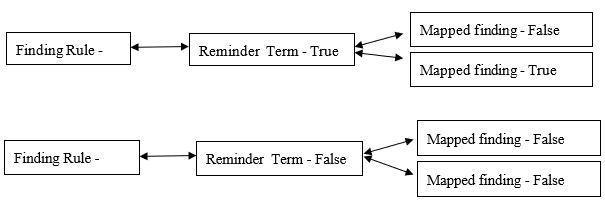 Reminder RulesReminder Rules – This type of list rule uses an embedded existing reminder definition to achieve the desired results. Some important things to know about a reminder rule.The embedded reminder definition must be an “L” usage typeIn a reminder rule, ONLY the cohort logic is evaluated. If you have resolution logic, it will not be evaluated, but it will not cause problemsThe cohort string cannot start with a logical “NOT”The cohort string cannot contain a logical “OR NOT”If AGE is used in the cohort logic string, then a baseline age range must be definedIf SEX is used in the cohort logic string, the reminder must be sex-specificSEX cannot be the first element of the cohort logic string unless it is followed by AGEIf a finding sets the frequency to 0Y, which effectively removes the patient from the cohort, it can’t have an associated age range.
Reminder rules have their place, but they are not used as often as finding rules.From the List Rule Management options, choose the Change View option (CV) and then select “R” for reminder rules, then select CR to create a ruleVistA example of creating a reminder rule:Select REMINDER DEFINITION RULE to add: RR FLU HIGH RISK  Are you adding 'RR FLU HIGH RISK' as     a new REMINDER LIST RULE (the 345TH)? No// Y  (Yes)Used by: Not used by any rule setNAME: RR FLU HIGH RISK// SHORT DESCRIPTION: CLASS: L  LOCALREMINDER DEFINITION: AM HIGH RISK FLU       LOCALLIST RULE ENDING DATE/TIME: Input your edit comments.Edit? NO//Again, the reminder definition AM HIGH RISK FLU must meet all the criteria outlined above for reminder rules for it to function.The LIST RULE ENDING DATE/TIME field is essentially the evaluation date, similar to using the reminder test option’s evaluation date/time. If you leave this blank, TODAY will be assumed.To sum all the above up, when using a reminder rule in a rule set as a sequence, the results obtained from the reminder rule will be the cohort logic only of the reminder definition being used. Again, all of the other constraints on reminder rules will apply.Patient List RulesPatient List Rules- Patient list rules are rules that are based on an existing patient list. When using patient list rules in extracts, you can create a patient list rule that will be used by the extract that is based on a patient list that doesn’t exist yet, but will exist when the patient list rule is used. We. will cover this idea of using a patient list rule based on a list that doesn’t exist in just a bit.A patient list can be created three ways:Creating a patient list when running a reminders due report (there is a prompt to create a patient listCreating the patient list from a rule set within a Patient List Management optionCreating a patient list when a rule set is invoked within an extract runFrom the List Rule Management options, choose the Change View option (CV) and then select “P” for reminder rules, then select CR to create a ruleSelect PATIENT LIST RULE to add: AJM EXTRACT  Are you adding 'AJM EXTRACT' as a new REMINDER LIST RULE (the 417TH)? No// Y  (Yes)Used by: Not used by any rule setNAME: AJM EXTRACT// SHORT DESCRIPTION: CLASS: L  LOCALUSE EXISTING PT LIST: AJM EXTRACT LISTInput your edit comments.Edit? NO//As stated above, once a patient list exists, then it may be used as a sequence of a rule set as a patient list rule. Any of the logical operators (mentioned in the Rule Set section) may be used in conjunction with the patient list rule within the rule set.Let’s now discuss the anomaly of using a patient list that doesn’t exist, but will exist at the time of evaluation. This will only happen when using rule sets within extracts. This is an advanced concept and may take a while to totally grasp….When a rule set which is composed of finding rules, reminder rules, and patient list rules (not necessarily all of them, but at least one or a combination) is invoked within an extract definition set to run, by design, a patient list will be created. In the example below, you will see the field within the extract sequence that asks the user for the name of the patient list that will be created. Other fields are listed, but disregard these at this point.Select EXTRACT SEQUENCE: 8// 1       RS NEXUS COHORT (Extract)  EXTRACT SEQUENCE: 1//   LIST RULE SET: RS NEXUS COHORT (Extract)//   EXTRACT PT LIST NAME: NEXUS COHORT Mnn yyyy  Replace   INCLUDE DECEASED PATIENTS: YES//   INCLUDE TEST PATIENTS: NO//   Select REMINDER SEQUENCE:So, you have the concept that when the extract runs, each sequence within the extract will invoke a rule set and will create a patient list. Let’s say, for example, that sequence one in our hypothetical extract is a rule set to create a Nexus Cohort and sequence two would be to create a diabetic cohort which is a smaller subset of the Nexus Cohort group….again, without understanding what a “Nexus Cohort” is, let’s put this in general terms. Once the rule set for Nexus Cohort runs and creates a patient list (let’s say that that list has 1500 patients) we would like to use that patient list (1500 patients) as a starting point to create a separate refined list that only contains diabetics, and let’s say that list has 750 patients. At this point, our cohort would be patients that met the nexus definition AND who are diabetic (750 of 1500 patients). Since extracts process in sequence, our first sequence is to create the nexus cohort (and create a patient list, of 1500 patients, by using a rule set) and then the second sequence would use THAT patient list of 1500 as a starting point to further refine down to the diabetic cohort, 750 of 1500 patients. The way that this is accomplished is that the second sequence of the extract uses a rule set that starts out using a patient list rule that is based on the patient list created in the first sequence of the extract. In essence, immediately following the creation of the patient list for Nexus Cohort, we use that patient list within a patient list rule to start out creating our diabetic cohort.Maybe a picture will be worth a thousand words:Extract Definition	Sequence 1: Nexus Cohort rule set		A patient list of patients is created who meet the criteria of the rules in the rule set	Sequence 2: Diabetic cohort rule setThis rule set begins with a patient list rule that is based on the patient list created from sequence one.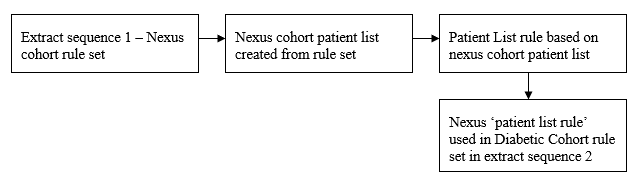 Extract Definition in VistAEXTRACT SEQUENCE: 1//   LIST RULE SET: RS NEXUS COHORT (Extract)//   This is the rule set to build nexus cohort  EXTRACT PT LIST NAME: NEXUS COHORT Mnn yyyy  This is the patient list that will be created when the rule set is completed.  Don’t worry about the Mnn yyyy for now.    INCLUDE DECEASED PATIENTS: YES//   INCLUDE TEST PATIENTS: NO//   Select REMINDER SEQUENCE:Here is the breakdown of the RS NEXUS COHORT (Extract) rule set:          Name:  RS NEXUS COHORT (Extract)        Number:  110         Class:  LOCAL   Description:       Rule Type:  RULE SET    Component Rules    ---------------              Sequence: 1           Operation: ADD PATIENT           List Rule: <some list rule>            Sequence: 2           Operation: <some logical operator>           List Rule: <some list rule            Sequence: 3           Operation: <some logical operator>           List Rule: <some list rule> Next, the second sequence of the extract runs after the first is completed.  Here is the second sequence:Select EXTRACT SEQUENCE: 2       RS FACILITY DM MEASURES  EXTRACT SEQUENCE: 2//   LIST RULE SET: RS FACILITY DM MEASURES// This is the rule set to build diabetes cohort  EXTRACT PT LIST NAME: FACILITY DM MEASURES Mnn yyyy  This is the patient list that will be created when the rule set is completed.  Again, don’t worry about the Mnn yyyy for now.             INCLUDE DECEASED PATIENTS: NO//   INCLUDE TEST PATIENTS: NO//   Select REMINDER SEQUENCE:Here is the expansion of the RS FACILITY DM MEASURES rule set:          Name:  RS FACILITY DM MEASURES        Number:  281         Class:  LOCAL   Description:       Rule Type:  RULE SET    Component Rules    ---------------              Sequence: 1           Operation: ADD PATIENT           List Rule: PL NEXUS COHORT  Here is the patient list rule that is based on Nexus list created from sequence 1 of the extract         Description:            Rule Type: PATIENT LIST RULEUse Extract PT List Named: NEXUS COHORT Mnn yyyy Here is the key connection! If you can understand this, you are well on your way to understanding the complete process! In the set-up of the patient list rule, the field USE EXTRACT PT LIST NAMED entry must be the name of the patient list created from sequence 1 of the extract. Look above in that field of extract sequence 1 and see that entry is the same as what you see in the patient list rule EXTRACT PT LIST NAMED field.Sequence: 2: Whatever happens based on the operator (ADD PATIENT, SELECT, REMOVE) of this sequence will start with the patients that met the NEXUS COHORT (patients who are “in” the nexus list)           Operation: <some logical operator>           List Rule: <Some List Rule>Sequence: 3           Operation: <some logical operator>           List Rule: <Some List Rule>Each patient list has a unique name and is stored in file #810.5 (REMINDER PATIENT LIST). These can be overwritten with a subsequent run of an extract or a reminder report.Rule SetsRule sets are a sequence of steps that are made up of list rules that are connected together with a logical operator. The three types of list rules are:Finding RuleReminder RulePatient List RuleTo create/Edit any of the above, you must be in LIST RULE MANAGEMENT which is a sub menu of PATIENT LIST MANAGEMENT from the main reminders menu. Take a look here and notice all the options you have available at the bottom of the screen. The types of logical operators that connect each sequence within the rule set are as follows: Add Patient (like the Boolean “OR”)Select (like the Boolean “AND”)Remove (like the Boolean “AND NOT”)Let’s think about it like a train that is connected together, except that trains usually are not in a logical sequence whereas we hope our rule set is. For this example, we will use generic names for our list rules.Example: <ADDPATIENT>FINDING RULE 1<SELECT>FINDING RULE 2<REMOVE>REMINDER RULE 1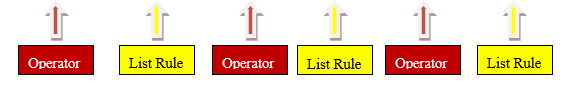 Now let’s use a real-life example to further illustrate a rule set and see what are result is from the rule set.Finding Rule for Diabetic Patients –FR DIABETESFinding Rule for A1C Lab test >9.0 – FR HGBA1C>9.0Finding Rule for age >75 – FR AGE>75<ADD PATIENT>FR DIABETES< SELECT>FR HGBA1C>9.0<REMOVE>FR AGE>75So, what are the results of this rule set? Diabetic patients who have a lab test of HGBA1C greater than 9.0 and who are 75 years of age or younger. Is that what you came up with? If not, stop a minute and think about the results. The first sequence (FR DIABETES) found our diabetic patients; then from those patients, we used sequence two (FR HGBA1C>9.0) to select (AND) the ones who had a HGBA1C greater than 9.0. Next we used sequence three (FR AGE>75) to remove (AND NOT) patients who were over the age of 75. Using Reminders to obtain data in the extract So far, all we have from the Extract is nothing but a list of patients. We will continue to use the diabetes example. Our list now contains diabetic patients who have met the Nexus Cohort restrictions. Now what?? This list of patients is the APPLICABLE or our denominator. How do we get our numerator? To obtain our numerator, we need to run reminder definition(s) against this patient list. To do this, we have to add in reminders to our extract definition. Reminders that already exist can be used for this, but most of the time, you will want to make a copy of an existing reminder and make edits or create a new one from scratch. The main reason to not use an existing reminder is that you will normally not need any cohort logic because your cohort has been built within the rule sets of the extract definition. This makes for faster evaluation of the reminders leading to quicker availability to data. Also, a lot of reminders have a DUE IN ADVANCE TIME FRAME entry and this would affect your data.Let’s discuss some rules that will apply to the reminders that will be used in the extract. The USAGE filed needs to have an * or an X.Cohort logic must contain something. If your rule set has entirely built your cohort, your reminder still must have something. I would suggest using a customized logic string of SEXAll other things about reminders would apply as normal when they are evaluated in the extractHow do I enter the reminder definitions into my extract definitions?When you go back and edit your extract definition, you choose the appropriate sequence number. For this example, it would be the sequence number dealing with the diabetes section. As you scroll through the fields, you will see a field named ‘Select REMINDER SEQUENCE’. Here you would enter a sequence number, then enter in the .01 name of the reminder definition (not the print name). More than one reminder can be entered for each sequence of the extract definition. You would just need to give each reminder that you add a distinct sequence number. You will notice in the example below that the reminder definition has an (X) at the end. This is actually part of the reminder definition given by the person who created the reminder definition.Select EXTRACT SEQUENCE: 2       RS FACILITY DM MEASURES  EXTRACT SEQUENCE: 2//   LIST RULE SET: RS FACILITY DM MEASURES//   EXTRACT PT LIST NAME: FACILITY DM MEASURES Mnn yyyy           Replace   INCLUDE DECEASED PATIENTS: NO//   INCLUDE TEST PATIENTS: NO//   Select REMINDER SEQUENCE: 145// 100       DM A1C W/I LAST YEAR (X)    REMINDER SEQUENCE: 100//   Reminder Sequence number (arbitrary number)    REMINDER: DM A1C W/I LAST YEAR (X)// Reminder definition    COUNTING RULE   Select REMINDER SEQUENCE:Dates and how they affect your dataRemember that the patient lists are created from a rule set. The RULE SET TEST option within LIST RULE MANAGEMENT (specifically within RULE SETS area) is a great tool to let you know what your dates actually will be for your rule set, once it starts running. An example of the RULE SET TEST will be shown later.There is a logical hierarchy within extracts. Within an extract, there exist many pieces and within these pieces, there are possibilities for date entries along the way. For example:-Extract runs MUST have a beginning date/time and ending date/time    -A Rule Set has the possibility for entry of a beginning date/time and ending date/time         -A finding rule within a rule set has the possibility for entry of a beginning date/time and ending            date/time              -A reminder term in a finding rule has the possibility for entry of a beginning date/time and ending             date/time                  -Within the reminder term, the mapped findings have the possibility for entry of a beginning 
                    date/time and ending date/timeSo, if you had different dates in more than one place, which date would be used? The answer to this question is the date at the lowest level would trump a date at a higher level. Some things to think about when adding dates: If you are using a reminder term in an extract, remember if you add dates at the term level or mapped item level within the term, they will also affect how that term is used any other place.If a finding rule has dates, and it is used in more than one rule set, the dates may need to be different in each rule set within which they are used. This is a possible place for errors.My inclination would be to put my dates at the highest level possible unless a piece at a lower level is specific to that one rule set.Below is an example of using RULE SET TEST option. This example was testing the RS NEXUS COHORT rule set using the month of June. You can see that not all dates are 6/1-6/30. This means that there was a different date entered at a lower level within the rule set.          Enter Patient List BEGINNING DATE: 0601  (JUN 01, 2010)Enter Patient List ENDING DATE: 0630  (JUN 30, 2010)List Build Beginning Date: 06/01/2010                                           List Build Ending Date: 06/30/2010                                              SEQUENCE 1 FR NEXUS COHORT                                                       Operation: ADD PATIENT                                                          TERM TUS NEXUS CLINIC (Extract)                                                  FINDING 1-RL.NEXUS CLINIC COHORT FY08                                            Beginning Date/Time: 06/01/2010                                                 Ending Date/Time:    06/30/2010@23:59:59                                     SEQUENCE 2 FR ANCHOR VISIT                                                       Operation: SELECT                                                               TERM TUS ALL LOCATIONS (Extract)                                                 FINDING 1-RL.VA-ALL LOCATIONS                                                    Beginning Date/Time: 06/01/2008                                                 Ending Date/Time:    05/02/2009@23:59:59                                     SEQUENCE 3 VA-FR-DATE OF DEATH                                                   Operation: REMOVE                                                               TERM VA-DATE OF DEATH                                                            FINDING 1-CF.VA-DATE OF DEATH                                                    Beginning Date/Time: 0                                                          Ending Date/Time:    05/31/2010@23:59:59                                     SEQUENCE 4 FR VA VETERAN                                                         Operation: SELECT                                                               TERM TUS VA VETERAN                                                              FINDING 1-CF.VA-VETERAN                                                          Beginning Date/Time: 06/01/2010                                                 Ending Date/Time:    06/30/2010@23:59:59Extract DefinitionsThis section of the guide will help you learn how to set up your extract definition. It is important to have all your pieces ready (rule sets, reminder definitions) to add into your extract definitions. Some good advice would be to create a “map” before you even start building any pieces of the extract, i.e. reminder terms, finding rules, reminder rules, patient list rules, etc.Once you have your rule sets complete and have tested them to ensure that you will get the proper data returned by the dates you have entered along the way, it is time to add them to your extract definition. You may be creating your extract definition from scratch or you may be editing an already existing definition.  Think about the sequential order that your extract needs to run – which rule set needs to run first. If you have a rule set that depends on something to be created (a patient list) to make it work, then the rule set that creates needs to be prior, sequentially.To add a new extract or edit an existing one: Use the XM menu option from the Reminder Managers menu, Choose ED option. Choose CR or DE, depending on what you need to do. Below is a screen shot from VistA on creating a new extract definition. It includes all the field entries and responses you will need to know about at this time. Also, don’t be concerned at this point about the Mnn yyyy that you see below. This will be explained later.Select EXTRACT DEFINITION to add: EXTRACT FOR GUIDE  Are you adding 'EXTRACT FOR GUIDE' as     a new REMINDER EXTRACT DEFINITION (the 20TH)? No// Y  (Yes)NAME: EXTRACT FOR GUIDE// CLASS: L  LOCALTYPE OF TOTALS: ?     Choose from:        CT       COMPLIANCE TOTALS ONLY       CF       COMPLIANCE AND FINDING TOTALSTYPE OF TOTALS: CT  COMPLIANCE TOTALS ONLYDESCRIPTION:  No existing text  Edit? NO// REPORT FREQUENCY: ?     Enter the report frequency.     Choose from:        Q        QUARTERLY       M        MONTHLY       Y        YEARLYREPORT FREQUENCY: M  MONTHLYSelect EXTRACT SEQUENCE: 5  This is an arbitrary number  Are you adding '5' as a new EXTRACT SEQUENCE (the 1ST for this REMINDER EXTRA  (Yes)   EXTRACT SEQUENCE LIST RULE SET: RS NEX     1   RS NEXUS COHORT (Extract)       RULE SET     2   RS NEXUS COHORT (LIST)       RULE SET     3   RS NEXUS IMMUNIZATION REPORT FY08       RULE SET     4   RS NEXUS WITH DM OR IHD AND VETERAN       RULE SETCHOOSE 1-4: 1  RS NEXUS COHORT (Extract)     RULE SET  LIST RULE SET: RS NEXUS COHORT (Extract)//   EXTRACT PT LIST NAME: PATIENT LIST FOR NEXUS COHORT Mnn yyyy  INCLUDE DECEASED PATIENTS: n  NO  INCLUDE TEST PATIENTS: n  NO  Select REMINDER SEQUENCE:   No reminder added at this pointSelect EXTRACT SEQUENCE: 10  Are you adding '10' as a new EXTRACT SEQUENCE (the 2ND for this REMINDER EXTR  (Yes)   EXTRACT SEQUENCE LIST RULE SET: RS FACILITY     1   RS FACILITY CANCER MEASURES       RULE SET     2   RS FACILITY CANCER MEASURES (Q)       RULE SET     3   RS FACILITY CARDIOVASCULAR MEASURES       RULE SET     4   RS FACILITY CARDIOVASCULAR MEASURES (Q)       RULE SET     5   RS FACILITY DM MEASURES       RULE SETPress <RETURN> to see more, '^' to exit this list, ORCHOOSE 1-5: 5  RS FACILITY DM MEASURES     RULE SET  LIST RULE SET: RS FACILITY DM MEASURES//   EXTRACT PT LIST NAME: DIABETIC COHORT Mnn yyyy  INCLUDE DECEASED PATIENTS: N  NO  INCLUDE TEST PATIENTS: N  NO  Select REMINDER SEQUENCE: 5  Are you adding '5' as a new REMINDER SEQUENCE (the 1ST for this EXTRACT RULES  (Yes)   REMINDER SEQUENCE REMINDER: DM     1   DM A1C W/I LAST YEAR (X)       LOCAL     2   DM A1C<7.0 (X)       LOCAL     3   DM A1C>9.0 (X)       LOCAL     4   DM BP <130&<80 (X)       LOCAL     5   DM BP <140&<90 (X)       LOCALPress <RETURN> to see more, '^' to exit this list, ORCHOOSE 1-5: 1  DM A1C W/I LAST YEAR (X)     LOCAL    REMINDER: DM A1C W/I LAST YEAR (X)//     COUNTING RULE: No entry at this point  Select REMINDER SEQUENCE: 10  arbitrary number  Are you adding '10' as a new REMINDER SEQUENCE (the 2ND for this EXTRACT RULE  (Yes)   REMINDER SEQUENCE REMINDER: DM A1C     1   DM A1C W/I LAST YEAR (X)       LOCAL     2   DM A1C<7.0 (X)       LOCAL     3   DM A1C>9.0 (X)       LOCAL     4   DM A1C DONE    ZTUS DM AND A1C DONE (RPT)     LOCAL     5   DM A1C>9.0    HGBA1C>9.0     LOCALPress <RETURN> to see more, '^' to exit this list, ORCHOOSE 1-5: 2  DM A1C<7.0 (X)     LOCAL    REMINDER: DM A1C<7.0 (X)//     COUNTING RULE: No entry at this point  Select REMINDER SEQUENCE:To summarize the extract definition:  Extract definition is made up of rule set(s) which are processed in sequence and a patient list is created when each rule set completes. This list of patients makes up your applicable group or denominator for the specific rule set. Another way to say this is that if you have 5 rule sets, you will have 5 patient lists, therefore 5 applicable groups.Reminder definitions can optionally be evaluated against the patient list created from each sequence of the extract definition. Once the reminder definitions are evaluated, the DUE patients make up your numerator.Running the ExtractThere are two ways to create or start an extract: ManualAutomaticManual Method  This makes the extract start processing the rule sets in the sequence that is contained within the extract definition.Again, you will access the XM menu from the reminder managers menu, then choose the MA menu option, then choose the VSE action. When you choose the VSE action, you need to make sure your extract definition appears in the list to be able to choose it. Choose your extract definition, then choose the ME action for “manual extract”.At the Select EXTRACT PERIOD (Mnn/yyyy): // prompt, choose your reporting month and year in the syntax of Mnn/yyyy. So, if your reporting month was June of 2010, at the prompt, you would enter M06/2010.At this point, you may be thinking about the Mnn yyyy in the extract definition. What happens when you choose your month and year for the manual extract to run? Anywhere you have defined Mnn yyyy in the name of the patient lists created from the rule set, M06 2010 will be substituted for the Mnn yyyy. After your extract completes, you can go to the patient list management section of reminders and you will NOT see a list with a literal Mnn yyyy in the name, but you will see M06 2010 instead. Now you just have to let the extract complete. The time it takes will depend on how many rule sets, how many reminders you are evaluating, and the complexity of the reminders. After the extract completes, if you are a member of your local reminders mail group, you will receive a VistA mail message that the extract is complete. To view your results, access the XM menu, the MA menu and then choose the VSE action. You will see your completed extract on the screen. Choose the number that corresponds to your extract and you will be able to view your results. At the Select Action prompt, take the default of ES. You should see data for the reminders that you defined in your extract in the format of TOTAL, APPL., N/A, DUE and NOT DUE. Below is a screen shot from VistA to demonstrate what you should see.Extract Summary Name: FACILITY MH PM 2010 M06      Extract Period: 06/01/2010 - 06/30/2010   Created: 07/28/2010@22:49:15 Item  Patient List/Station/Reminder        Total      Appl.    N/A    Due     Not Due     679/DM A1C W/I LAST YEAR                 807      807       0      74        733       679/DM A1C>9.0                           807      807       0      732        75  You may be wondering why there is 0 in the N/A column. This is because we used the rule set for our cohort, not the reminder definition. This is one of the reasons extracts are more efficient because there is less evaluation time due to the fact that everybody on the patient list is in the cohort.Automating the extract processThis will involve your IRM department. They will have to create an option, set that option in TaskMan Management Options and queue it to run monthly. Then in FileMan, your IRM will have to set a field to make sure the correct reporting period is being accessed. We will discuss this in detail below.Step 1.  Create the new option in VistA. You can give it a unique name to your system. Access the XUMAINT option from the programmer prompt or another way would be to access MENU MANAGEMENT option from the EVE menu. At the Select Menu Management Option, choose EDIT.Select Menu Management Option: EDIT optionsSelect OPTION to edit: TUS MONTHLY PM       MONTHLY PC PM  unique name for your site, you will be asked to add this as a new option (since my option already existed, I was not prompted to add as new)NAME: TUS MONTHLY PM// MENU TEXT: MONTHLY PC PM// Choose a name for the MENU TEXTPACKAGE: CLINICAL REMINDERS// Choose CLINICAL REMINDERS as the PACKAGEOUT OF ORDER MESSAGE: LOCK: REVERSE/NEGATIVE LOCK: DESCRIPTION: enter some descriptive text for this optionThis option is for use within Clinical Reminder extracts.  This option is tasked monthly by taskman utility  Edit? NO// TYPE: run routine// HEADER: ENTRY ACTION: D AUTO^PXRMETX("FACILITY MONTHLY PM","Y")            Replace    The yellow highlighted text is the NAME of your extract definition you want to runEXIT ACTION: ROUTINE: CREATOR: CRPROVIDER, ONE// This field will be automatically filled in by the creatorHELP FRAME: PRIORITY: Select TIMES PROHIBITED: Select TIME PERIOD: RESTRICT DEVICES?: Select PERMITTED DEVICE:Step 2:  Go to TaskMan and set this option to run monthly.Access the menu option XUTM MGR from the programmer prompt or the TASKMAN MANAGEMENT option from the EVE menu. Then choose Schedule/Unschedule Options.Select TaskMan Management Option: schedule/Unschedule OptionsSelect OPTION to schedule or reschedule: tus monthlY PM       MONTHLY PC PM  choose the option created from step 1         ...OK? Yes//   (Yes)      (R)                          Edit Option Schedule    Option Name: TUS MONTHLY PM                    Menu Text: MONTHLY PC PM                             TASK ID: 8824177  __________________________________________________________________________  QUEUED TO RUN AT WHAT TIME: JUL 3,2010@03:00    set the date to run after the first of the next  month.  Make sure it doesn’t conflict with any other tasks          DEVICE FOR QUEUED JOB OUTPUT: QUEUED TO RUN ON VOLUME SET:      RESCHEDULING FREQUENCY: 1M     Set the option’s frequency to monthly                                    TASK PARAMETERS:            SPECIAL QUEUEING:Step 3: Give FileMan a starting month to start the automatic extract. This will be a one-time entry. Once you create your extract definition, it will be visible in the file.From the FileMan Menu, choose “Enter or Edit file entries”Choose file #810.2 (REMINDER EXTRACT DEFINITION)Then choose your extract definition.  Then you will need to add an entry to the “NEXT REPORTING PERIOD/YEAR” field. The NEXT REPORTING PERIOD would be the month immediately preceding the month that is defined as your report queue date in TaskMan. For example, if your beginning report queue date in TaskMan is July 3, 2010, your NEXT REPORTING PERIOD would be June 2010 (M06/2010).Once you have completed steps 1-3, your extract will be set up to automatically run each month, NO MAINTENANCE NECESSARY. You will only need to get the results from the Extract menus, as described aboveEven though you have set the extract to run automatically, you can still make manual runs of your extract at any time. Do remember that these can be system-intensive, so take care to run this at off times. If your extract is small, then this will not be an issue.Understanding your OutputNow that you have data, what does it all mean? We mentioned earlier about the Applicable number being your denominator and the DUE number being your numerator. Once you have those numbers, it is as simple as doing the math, or having a spreadsheet do the math for you!So, for an example, let’s say for HGB A1C>9.0 for diabetics performance measure you have 1000 applicable patients from the extract and you have 100 patients that have A1C>9.0 lab value. Then you are 90% compliant on diabetic patients having A1C<9.0.FAQ:Q.   How do I know what type of Computed Finding I have, i.e. Single, Multiple or List? One way is to use the CFL option from the CF management menu option from the Reminder Managers menu. Enter the name of the specific CF and check the TYPE field entry. Another way is to look this up in FileMan from file #811.4 and check the TYPE field entry.Q.  Reminder rules require the use of a reminder definition which must be “L” type. How do I find out what usage type my reminder definition is? From the Reminder Managers menu, choose RM, then RI, and look for the entry in the USAGE field.Access to National Extracts at Austin Information Technology Center (AITC)1) Go to REDACTED, which will require you to enter your national access username e.g:User: VHAXXXXXX\vhaisxxxxxPassword: enter your national password2) Register for access to Austin system to get customer ID and initial logon password	Go to the Austin Information Technology Center web page.	Select Publications and Forms on the service desk webpage	Under the Forums category: Select VA FORM 9957Clinical Reminder Order Checks Changes with PXRM*2.0*45The orderable item multiple has been removed in order check groups. The pharmacy item multiple has been renamed to order check item groups. The patch will automatically add your existing items to the order check item group. Two new order check types were addedImaging TypeVA ProductSites can create their own CPRS Order Checks using Clinical Reminder Definitions or Terms. Sites will be able to create local order checks using the Clinical Reminder Order Check functionality. These Order Checks will occur at the time the user clicks on the accept button when placing an order in CPRS. The set-up of a Clinical Reminder Order Check consists of two parts:Creating an Order Check Item Group that can contain Orderable Items, Imaging types, or entries from the Drug #50, VA Drug Class #50.605, VA Generic #50.6, or VA Product #50.68 files. (For the purpose of this document entries for Drug, VA Drug Class, VA Product, or VA Generic will be referred to as Pharmacy Items).Creating the rules that will be applied to the orderable item when accepting an order in CPRS. It is possible to have the same orderable item or pharmacy items in multiple groups. Each rule assigned to the different groups will be evaluated when placing the orderable item in CPRS. The Order Check Items are stored in file #801. The Order Check Rules are stored in file 801.1.When an order is placed in CPRS, the reminder order check will find all order check item groups that contain the orderable item. It will also find all reminder order check item groups that contain a pharmacy item that the orderable item is part of.Note: Sites should evaluate all requests to create a Clinical Reminder Order Check to determine the importance of adding it. Using many reminders in an order check could affect performance in the order check system. File #801stores a pointer to an entry in the Orderable Item file (#101.43). The reminder Order Check file will not automatically be updated with changes to the Orderable Item file, such as inactivating an existing orderable item, or if an ancillary package adds an item to the Orderable Item file. The entries in Reminder Order Check Items Group file (#801) need to be evaluated by the site anytime an update is done to the Orderable Item file, file #101.43. The site will need to determine if it needs to remove an orderable item from an existing group or if it needs to add an orderable item to existing group. The pharmacy items assigned to entries in the Reminder Order Item Group file will be automatically evaluated at the time of ordering. The Reminder Order Check Menu...[ PXRM ORDER CHECK MENU] contains five options:When entering the editor or the inquiry options, you are presented with options to look up the order check item group or the rules by the name or the components that make up rules or the order check items group:For Order Check Items Group     N:  ORDER CHECK ITEM GROUP NAME     C:  VA DRUG CLASS     D:  DRUG     G:  VA GENERIC     I:   IMAGING TYPE     O:  ORDERABLE ITEM     P: VA PRODUCT     R:  ORDER CHECK RULE     Q:  QUITFor Order Check Rules     N:  ORDER CHECK RULE NAME     R:  REMINDER DEFINITION     T:  REMINDER TERM     Q:  QUITReminder Order Check Items Group Test [PXRM ORDERABLE ITEM TESTER]This option provides a way for the user to test the order check functionality in VistA. The option requires the selection of a patient and either an orderable item or a drug from file 50. This duplicates the process of placing an order in CPRS or finishing a medication in backdoor pharmacy. The output shows the results for all the appropriate reminder rules. In addition, the output shows some internal results that are not displayed in CPRS. The internal results are the evaluation results of a reminder definition or a reminder term. The evaluation result will start with "INTERNAL:". It also specifies if no rules are found for the different values in the testing flag and the severity fields. If a rule is found and it evaluates as false, the TESTER will display “RULE FAILED.”Description of the setup fields for Reminder Order Check Items Group:Group Name: This is the name of the Orderable GroupDescription: Sites should use this field to describe the types of Orderable Items that should be defined in this Group.Order Check Item Group: This field will allow sites to store a list of orderable items, imaging types, Drug, VA Drug Class, VA Products and/or VA Generic entries. When an order is placed in CPRS, the orderable item will be expanded to determine the drug, drug class, or the generic that it is associated with. If one of these items is found in one or more Order Check Items Groups, then the corresponding rules will be evaluated.Each Order Check Items Group can have multiple rules defined.Description of the setup fields for Reminder Order Check Rule:Rule Name: This is the internal name of the rule.Display Name: This is the external name; the value in this field appears in the order check form in CPRS, if the rule triggers an order check.Status Flag: This field determines if the rule is inactive, set for production use, or for testing use. If the rule is set to INACTIVE, then the rule will not be evaluated for the orderable item list. The value should be set to TESTING when a rule is first created so the creator of the rule can test it before turning it on for the entire facility. To turn it on for the entire facility, this field must be set to PRODUCTION.CPRS Order Check FlagsClinical Reminder Live: This rule allows all users access to the Clinical Reminder Order Checks.Clinical Reminder Test: This rule should only be assigned to a smaller group of users. This order check rule and the testing field are used to allow the users to test the rule before allowing every user at the site access to the rule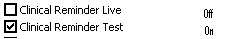 Severity Flag: This field determines if the rule should require an override reason in the order check dialog. The three options are Low, Medium, and High. A severity of High will require the user enter an override reason for the order check when signing the order.Rules can either be defined to run against a reminder term or a reminder definition. A reminder term is beneficial when the request is to evaluate the presence of specific data. (See Example #1). A reminder definition is beneficial if you need the full functionality of a reminder definition to determine if the rule should show in the order check form (See Example #2). The user can only define one or the other. If users define a reminder term, they will be prompted to answer the fields that are for a reminder term. If users do not select a reminder term, they need to select a reminder definition and the associated fields.Reminder Term: This is a pointer value to the reminder term. Term Evaluation Status: Reminder Term evaluation results are either True or False. This field lets the user determine if the rule should display in the order check form by selecting which reminder term status should be used.Order Check Text: This is the order check text that will display in CPRS.Reminder Definition: This field will show if a reminder term is not defined. This is a pointer to the reminder definition.Definition Evaluation Status: This field determines which reminder evaluation results cause the rule to appear in the order check form. The three possible values are:Due: A selection of DUE will cause the rule to appear in the order check form if the reminder has a status of DUE NOW or DUE SOON.Applicable: A selection of APPLICABLE will cause the rule to appear in the order check form if the reminder has a status of DUE NOW, DUE SOON, or RESOLVED.N/A: A selection of N/A will cause the rule to appear in the order check form if the reminder has a status of N/A or NEVER. This includes CONTRA and REFUSED.Output Text: This field controls which text should appear in the order check form. This field can have one of three possible values:Order Check Text Only: This value will only display the text defined by the user in the order check text field.Definition Text Only: This value will display the text of the reminder evaluation. This text is similar to the Clinical Maintenance Output except it will not include the Status Line and the Frequency line in the output.Both Order Check and Definition Text: This value will display the Order Check Text followed by the definition evaluation text.Order Check Text: This is the order check text that will display in CPRS.Example #1
Problem: 
Order Check needed for the interaction between timolol ophthalmic (used to treat glaucoma) and OTC antihistamines (which should not be used in the more rare narrow angle glaucoma). Setup:Create a reminder term that looks for the presence of a diagnosis of narrow angle glaucoma. (May need to look at multiple files depending on your site practice)Create an Order Check Items Group that contains all orderable items for any OTC Antihistamines.Create a Rule that contains the term created in step 1. Set the rule to trigger the order check if the reminder term is evaluated as True.Create the text that should appear in the order check window.Example of the Output in CPRS. 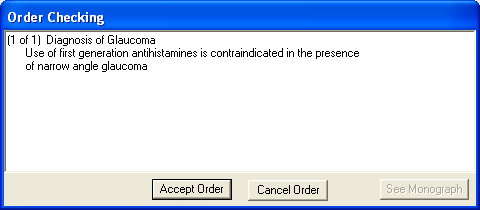 Description of solution: A reminder term was used in the setup because the presence of Glaucoma was all that is needed to determine if the rule should trigger an order check. In the screen shot above, the text "Diagnosis of Glaucoma" was defined in the Display Name field. The rest of the text was defined in the Order Check Text field.Example #2:
Problem:
An Order Check is needed when ordering Glyburide for patients age 65 or greater and serum Cr 2.0 or greater.Setup:Create a reminder definition that is applicable to the patient if the patient’s age is 65 or greater and the patient has a CR serum 2.0 or greater.Create an Order Check Items Group that contains all orderable items for the Glyburide.Create a Rule that contains the definition created in step 1. Set the rule to trigger the order check if the reminder definition is applicable to the patient.Create the text that should appear in the order check window. Set the order text to display the finding output in the order check text.Example of the output in CPRS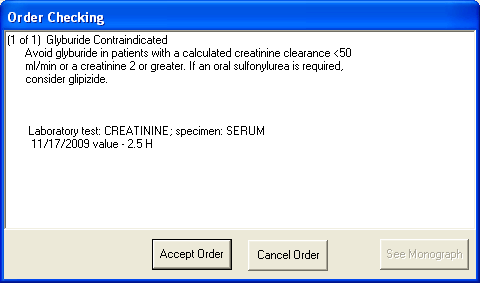 Description of solution:
We needed a reminder definition to match patients older than 64 who had a lab test with the results greater than 2. In this example we set the rule up to display both the order check text and the definition evaluation text. The text "Glyburide Contraindicated" is defined in Display Name field. The text "Avoid glyburide in patients with a calculated creatinine clearance < 50 ml/min or a creatinine 2 or greater. If an oral sulfonylurea is required, consider glipizide,” is defined in the order check text field. The rest of the text is returned from the reminder definition evaluation.Example #3Problem: Order check desired to remind providers that the recommended dose of dabigatran (Pradaxa®) is reduced in the presence of declining renal function.Setup:Create a reminder term that will identify patients with reduced renal clearance. The package insert for Pradaxa ® suggests a threshold of 30 mL/min creatinine clearance, but a serum creatinine level above 2.0 mg/dL approximates the same degree of renal function.Create a reminder order check rule that calls the reminder term created in step 1 when its status is TRUE. The rule also contains the text that will appear in the order check window.Create an order check item group for the dabigatran pharmacy item. You can do this at the VA GENERIC level (e.g., DG.DABIGATRAN) at the DRUG level (e.g., DABIGATRAN 75MG CAP) or at the ORDERABLE ITEM level (e.g., DABIGATRAN CAP, ORAL). Note that even if you use a specific strength at the drug level, all strengths will be order checked because CPRS actually uses the Orderable Item to perform the checks.Connect the rule to the order check item group using the Add/Edit Reminder Order Check Items Group option. Example of the Output in CPRS: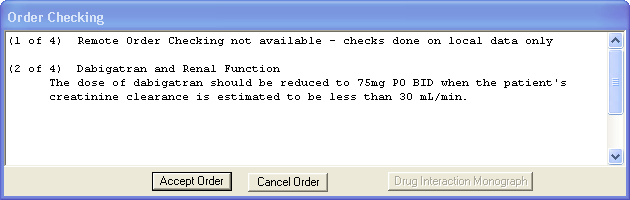 Description of the setup fields for reminder order check ruleFor testing purposes, the status flag needs to be set to T.Reminder Order Check Items Inquiry Example: VA-TERATOGENIC MEDICATIONS ORDER CHECK (CAT X) Select Reminder Managers Menu Option: ROC  Reminder Order Check Menu   GE     Add/Edit Reminder Order Check Items Group   GI     Reminder Order Check Items Inquiry   RE     Add/Edit Reminder Order Check Rule   RI     Reminder Order Check Rule Inquiry   TEST   Reminder Order Check TestSelect Reminder Order Check Menu Option: GI  Reminder Order Check Items InquirySelect Reminder Order Check Items Group by one of the following:     N:  ORDER CHECK ITEMS GROUP NAME     C:  VA DRUG CLASS     D:  DRUG     G:  VA GENERIC     O:  ORDERABLE ITEM     R:  ORDER CHECK RULE     Q:  QUITSelect Reminder Order Check Items Group by:  (N/C/D/G/O/R/Q): N//   ORDER CHECK ITEM GROUP NAMEReminder Order Check Item Group: VA     1   VA-TERATOGENIC MEDICATIONS (CAT D OR C) GROUP       2   VA-TERATOGENIC MEDICATIONS (CAT X) GROUP  CHOOSE 1-2: 2  VA-TERATOGENIC MEDICATIONS (CAT X) GROUPDEVICE: ;;999  HOMEREMINDER ORDER CHECK RULE INQUIRY          Jan 05, 2012 10:18:38 am  Page 1-----------------------------------------------------------------------------VA-TERATOGENIC MEDICATIONS ORDER CHECK (CAT X)                   No. 6-----------------------------------------------------------------------------Display Name:           Potentially Teratogenic Medication (FDA Category X)Class:                  NATIONALSponsor:                Review Date:            Description: Teratogenic Medications Order Check - Category X Meds  Due for: women of childbearing age (12-50) Exclusions: documented  hysterectomy, documented placement of IUD more recent than documented     removal of IUDReminder Term:          Term Evaluation Status: Reminder Definition     VA-TERATOGENIC MEDICATIONS ORDER CHECKReminder Evaluation Status:                        APPLICABLEOutput Text:            BOTH ORDER CHECK AND DEFINITION TEXTOrder Check Text  The ordered medication is in FDA pregnancy category X.   1) Pregnancy must be excluded prior to receiving the medication   2) The patient must be provided contraceptive counseling on potential risk  vs. benefit of taking this medication if she were to become pregnant.Reminder Order Check Items Inquiry Example: VA-TERATOGENIC MEDICATIONS (CAT D OR C) GROUPREMINDER ORDER CHECK ITEMS GROUP INQUIRY     Feb 02, 2012 10:11:31 am  Page 1-----------------------------------------------------------------------------VA-TERATOGENIC MEDICATIONS (CAT D OR C) GROUP                    No. 8-----------------------------------------------------------------------------Class:                  NATIONALSponsor:                Review Date:            Group Description:Pharmacy Item List:                 DG.ACETAMINOPHEN/BUTALBITAL     .    .Orderable Item List:Reminder Rule List:                        Rule Name: VA-TERATOGENIC MEDICATIONS ORDER CHECK (CAT D)         Display Name: Potentially Teratogenic Medication (FDA Category D or C)                Class: National              Sponsor:          Review Date:          Active Flag: Yes         Testing Flag: Yes             Severity: Medium  Reminder Definition: VA-TERATOGENIC MEDICATIONS ORDER CHECK    Definition Status: Applicable          Output Text: Both Order Check and Definition Text     Order Check Text:                       Concern has been raised about use of this medication                       during pregnancy.                       1) Pregnancy status should be determined. Discuss                       use of this medication on the context of risks to                       the mother and child of untreated disease. Potential                       benefits may warrant use of the drug in pregnant                       women despite risks.                        2) The patient must be provided contraceptive                       counseling on potential risk vs. benefit of taking                       this medication if she were to become pregnant.    Rule Description:                       Teratogenic Medications Order Check - Category D and                       selected C Meds                       Due for: women of childbearing age (12-50)                       Exclusions: documented hysterectomy, documented                       placement of IUD more recent than documented removal                       of IUD Select Reminder Order Check Items Group by one of the following:     N:  ORDER CHECK ITEMS GROUP NAME     C:  VA DRUG CLASS     D:  DRUG     G:  VA GENERIC     O:  ORDERABLE ITEM     R:  ORDER CHECK RULE     Q:  QUITAppendix A: GlossaryAcronymsDefinitionsAppendix B: Clinical Reminder Order Checks ExampleNOTE: PXRM*2*22 changed the method for creating Order Checks, by using ScreenMan functionality. For those not familiar with ScreenMan, a brief overview follows.ScreenMan OverviewThe redesigned Reminder Order Check functionality uses ScreenMan. ScreenMan is VA FileMan's screen-oriented data entry tool. It is an alternative to the Scrolling Mode approach. With ScreenMan, data is entered in forms. Each form field occupies a fixed position on the screen (instead of scrolling off!). You can see many data fields at once, and use simple key combinations to edit data and move from field to field on a screen. You can also move from one screen to another like turning through the pages of a book. For a detailed explanation of using ScreenMan, please refer to the VW FileMan Getting Started manual.Example of a ScreenMan Screen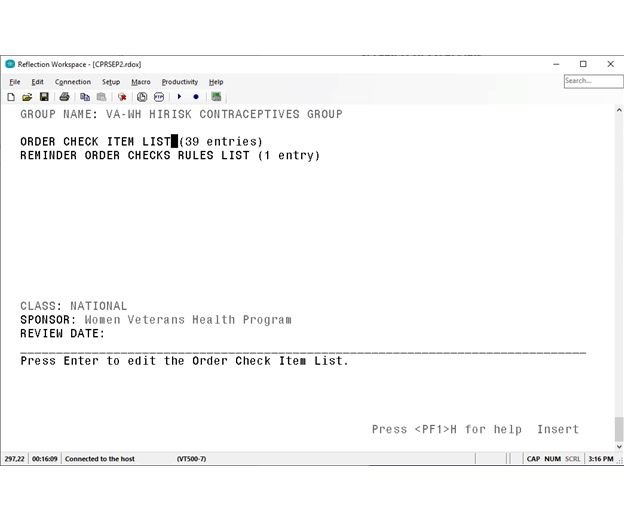 ScreenMan Descriptions 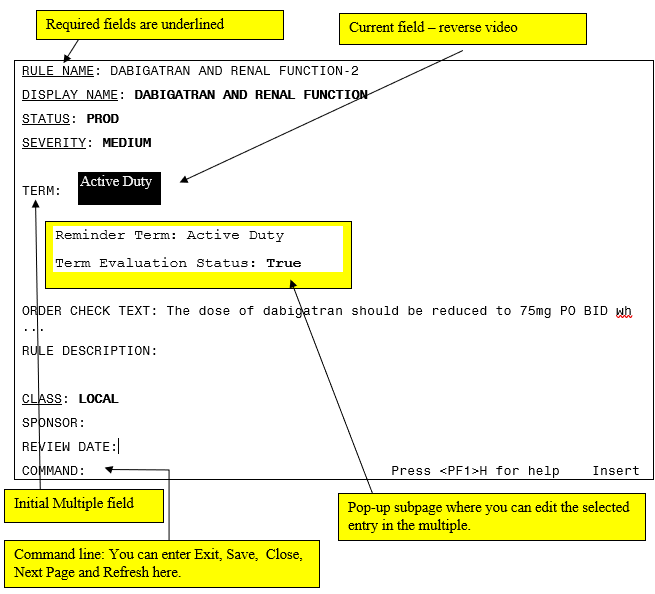 Fields are usually composed of a data element and a caption. ScreenMan displays data elements in high intensity (boldface) and other text in regular intensity. Text that identifies a data element is called a caption and is usually followed by a colon (:). A caption and its associated data element are together called a field. Captions of required fields are underlined; to save any changes you make on the form, required fields must contain data.How to Navigate Between Fields and PagesThere are a number of ways you can move the cursor from field to field on a form (i.e., navigate). This is to provide you with as much flexibility as possible so that you can work quickly and efficiently with forms.You can use the keystrokes listed in the following table to move the cursor to various fields located on a ScreenMan form:Saving and ExitingTo SAVE or EXIT the form, you need to reach ScreenMan's command line. It's reachable from any ScreenMan screen. To reach the command line, do any one of the following:Enter a caret ("^") at any field prompt.Press <Enter>, <Tab>, or <PF4> to move from field to field until you reach the command line.Press <ArrowDown> or <ArrowUp> to move the cursor from field to field downwards or upwards, until you reach the command line.Then you can enter SAVE or EXIT at the command line (see below).Some very useful shortcuts are:Pressing Num Lock then C will close a screen.Pressing Num Lock then E will save and exit.Pressing Num Lock then Q will quit, no changes are saved.Note that <PF1>  means press Num Lock.Word-Processing FieldsTo edit or display a WORD-PROCESSING field, press the Enter/Return key at the WORD-PROCESSING field. This clears the screen and passes control to your Preferred Editor to edit the field. If you do not have a Preferred Editor, the Screen Editor is used. When you exit the editor, you return to the ScreenMan screen.Multiples Linked to "Pop-Up" SubpagesA Multiple field can appear on a page and be linked to a regular or "pop-up" subpage. When you navigate to the Multiple field, select a Subrecord, and press the Enter/Return key, you are taken to the subpage, which contains the fields within the Multiple.In the following illustration, the Multiple is the field with the caption "Select EMPLOYMENT HISTORY:". When you enter "FEB 1,1950" at this field, you are taken into a "pop-up" subpage, where you can edit the fields for that particular Subrecord:Exiting a SubpageWhile in a subpage, your only Command Line options are CLOSE and REFRESH. You cannot EXIT, Quit, or SAVE until you return to the parent page. You can return to the parent page by pressing <PF1>C or issuing the CLOSE command at the Command Line. From there, you can select another Subrecord to edit or navigate to another field.Order Check Example Purpose: Design an Order Check for dabigatran (Pradaxa®) to remind providers about dose reduction when creatinine clearance is less than 30 mL/minThis example uses serum creatinine values greater than 2 mg/dL to focus more on the order check than on the lab resultCreate a reminder term that will identify patients with reduced renal clearance. (Patients with Cr > 2 mg/dL)Select Reminder Term Management Option: TE  Add/Edit Reminder TermSelect Reminder Term: ZZ CREATININE > 2 (TERM)  Are you adding 'ZZ CREATININE > 2 (TERM)' as     a new REMINDER TERM (the 1215TH)? No// Y  (Yes)   REMINDER TERM CLASS: L  LOCALNAME: ZZ CREATININE > 2 (TERM)  Replace CLASS: LOCAL// Reminder Term has no findings!Select Finding: LT. CREATININEAre you adding ' CREATININE' as a new FINDINGS (the 1ST for this REMINDER TERM)? No// Y  (Yes)Editing Finding Number: 1FINDING ITEM:  CREATININE// CONDITION: I V>2Create a reminder order check rule that calls the reminder term created in step 1 when its status is TRUE.  The rule also contains the text that will appear in the order check window.Each RULE exists as a part of the OI GroupThat allows you to set up multiple rules that apply to the same list of drugs Select Reminder Managers Menu Option: ROC  Reminder Order Check MenuSelect Reminder Order Check Menu Option: RE  Add/Edit Reminder Order Check RuleSelect Reminder Order Check Items Group by one of the following:     N:  ORDER CHECK ITEMS GROUP NAME     C:  VA DRUG CLASS     D:  DRUG     G:  VA GENERIC     O:  ORDERABLE ITEM     R:  ORDER CHECK RULE     Q:  QUITSelect Reminder Order Check Items Group by:  (N/C/D/G/O/R/Q): N//   R ORDER CHECK RULESelect REMINDER ORDER CHECK RULES RULE NAME: DABIGATRAN AND RENAL FUNCTION  Are you adding 'DABIGATRAN AND RENAL FUNCTION' as     a new REMINDER ORDER CHECK RULES (the 4TH)? No// Y  (Yes)RULE NAME: DABIGATRAN AND RENAL FUNCTION                                   DISPLAY NAME: DABIGATRAN AND RENAL FUNCTION                                   ACTIVE FLAG: YESTESTING FLAG: YESSEVERITY: MEDIUMTERM: <Enter>When you press Enter after Term:, a box pops up and prompts you for the Term name and Term Evaluation Status.	REMINDER TERM: ZZ CREATININE > 2 (TERM)                                   	TERM EVALUATION STATUS: TRUE                                             . Either a Term or a Definition must be defined; if you don’t enter a Term, the prompt appears for DEFINITION.DEFINITION <Enter>REMINDER DEFINITION:                                                     DEFINITION EVALUATION STATUS:                                            OUTPUT TEXT:          When you press Enter after Term:, a box pops up and prompts you for the Term nameORDER CHECK TEXT: Order Check Text and Rule Description are word-processing fields. When you press Enter, a word-processing screen opens up.==[ WRAP ]==[ INSERT ]======< ORDER CHECK TEXT >========[ <PF1>H=Help ]The dose of dabigatran should be reduced to 75mg PO BID when the patient's creatinine clearance is estimated to be less than 30 mL/min.  <=====T=======T====T======T=======T=======T=======T=======T=======T>===RULE DESCRIPTION: <Enter>RULE NAME: DABIGATRAN AND RENAL FUNCTION                                   DISPLAY NAME: DABIGATRAN AND RENAL FUNCTION                                   ACTIVE FLAG: YESTESTING FLAG: YESSEVERITY: MEDIUMTERM: ZZ CREATININE > 2 (TERM)TERM EVALUATION STATUS: TRUE                                              ORDER CHECK TEXT: The dose of dabigatran should be reduced to 75mg PO BID wh ...RULE DESCRIPTION: CLASS: LOCAL   SPONSOR:                                                                       REVIEW DATE:            _______________________________________________________________________Exit     Save     RefreshEnter a command or '^' followed by a caption to jump to a specific field.COMMAND:                              Press <PF1>H for help    InsertCreate an Order Check Item GroupGot to here Similar ScreenMan actions and word-processing fields shown in the example above apply in this option.Select Reminder Managers Menu Option: ROC  Reminder Order Check MenuSelect Reminder Order Check Menu Option: GE  Add/Edit 				Reminder Order Check Items GroupSelect reminder order check items group by:  (N/C/D/G/O/R/Q): N// <Enter>  				ORDER CHECK ITEM GROUP NAMEReminder Order Check Item Group: DABIGATRAN AND RENAL FUNCTION                                   Are you adding 'DABIGATRAN RENAL FUNCTION' as     a new REMINDER ORDER CHECK ITEMS GROUP (the 4TH)? No// Y  (Yes)-- ORDER CHECK ITEM LIST -------------------------------------------------------- . DR.DABIGATRAN ETEXILATE 150MG ORAL CAP               Word-                                                       processing field                 .-----------------------------------------------------------------------                                                       Word-processing                                                        field                 --REMINDER ORDER CHECK RULE--------------------------------------------. DABIGATRAN AND RENAL FUNCTION                                           .-----------------------------------------------------------------------GROUP NAME: DABIGATRAN                                                      ORDER CHECK ITEM LIST (0 entry)REMINDER ORDER CHECKS RULES LIST (1 entry)CLASS: LOCAL   _______________________________________________________________________Select reminder order check items group by:  (N/C/D/G/O/R/Q): N// QUITConnect the rule to the order check item group using the Add/Edit Reminder Order Check Items Group option. In CPRS, turn off the Clinical Reminders Live Order Check.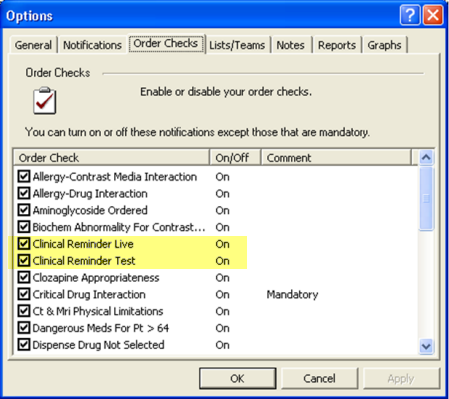 Set the rule’s testing flag to True.Set the group’s Active Flag to True.Run the Reminder Order Check Test option to validate that the active rule shows for each patient.In CPRS, place a corresponding order for the order group for each test patient.Validate that only the active rule shows in the order check form.Result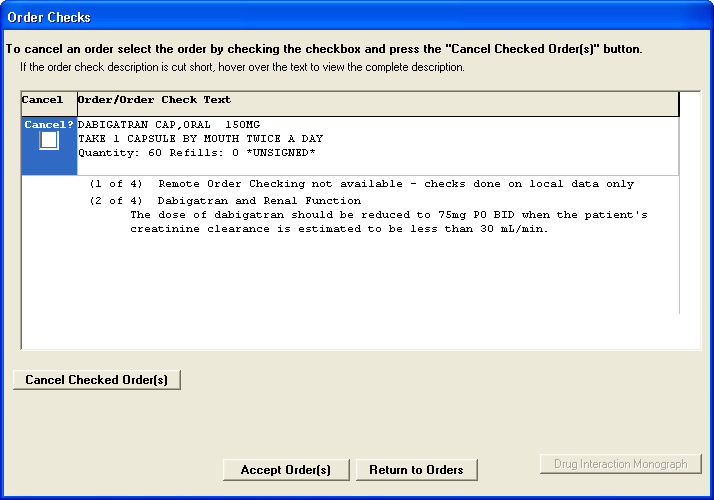 Appendix C: MeasurementsA measurement consists of two parts, a number and units. Patch PX*1*211 added measurement definition fields to Education Topics, Exams, and Health Factors. Patch PX*1*217 added additional fields that facilitate storing and displaying measurements. When a measurement is recorded in a V-file, the number is stored in the MAGNITUDE field and the unit is stored in the UCUM CODE field. The measurement definition fields are:MINIMUM VALUE – When a measurement is defined, MINIMUM VALUE and MAXIMUM VALUE sets                                 the inclusive range for the magnitude.MAXIMUM VALUE - When a measurement is defined, MINIMUM VALUE and MAXIMUM VALUE sets                                 the inclusive range for the magnitude.MAXIMUM DECIMALS - The maximum number of decimal digits that can be entered for the magnitude.UCUM CODE – This is the unit for the measurement, it is selected from the Universal Code for                               Units of Measurement (UCUM) file #757.5. From the UCUM website: "The Unified Code for Units of Measure (UCUM) is a code system intended to include all units of measures being contemporarily used in international science, engineering, and business. The purpose is to facilitate unambiguous electronic communication of quantities together with their units. The focus is on electronic communication, as opposed to communication between humans. A typical application of The Unified Code for Units of Measure are electronic data interchange (EDI) protocols, but there is nothing that prevents it from being used in other types of machine communication."Because UCUM is an international standard, using it facilitates interoperability of measurement data.PROMPT CAPTION - This field stores the prompt that displays in CPRS Reminder Dialogs when the Education Topic, Exam, Health Factor, or Reminder Taxonomy is used as a finding item.UCUM DISPLAY - This field specifies how the unit is presented when a measurement is displayed in                                CPRS, Clinical Reminders, and Health Summary. When the value is C, the UCUM Code is displayed                                when the value is D, the Description is  displayed. When the value is N, no units are displayed. When you are setting UCUM DISPLAY, typing a “?”, will list the UCUM code and description to help you decide which to use.When defining a measurement, all of these fields must be set.Patch PX*1*211 added the fields MAGNITUDE and UCUM CODE to the V Exam, V Health Factors, and V Patient Ed files. When a measurement is recorded that is where it is stored. If a measurement has been recorded in one of these V-files, it will be returned as a CSUB named “MEASUREMENT”. The first ^ separated piece is the magnitude and the second piece is the pointer to the UCUM Codes file #757.5.As of CPRS v 32B, measurements can be entered through Reminder Dialogs and Encounter Forms. They can also be entered using the PCE List Manager interface in VistA. When a user enters a measurement, the only field they enter is magnitude and the value they enter must be in the inclusive range defined by minimum value and maximum value, with no more decimal digits than maximum decimals. The unit is set automatically to the UCUM code in the definition.Appendix D: Contraindications, Precautions, and RefusalsIntroductionWhen a reminder definition containing immunization findings is evaluated, the VIMM CONTRA/REFUSAL EVENTS file, #9000010.707, is automatically queried for active contraindications, refusals, and precautions (C/R), for each immunization finding in the definition. 
Possible active C/R statuses for an immunization finding are CONTRA, PRECAUTION, and REFUSED. A C/R is active until its WARN UNTIL DATE has been passed. If there is no WARN UNTIL DATE, the C/R is permanent. For computational purposes, the WARN UNTIL DATE of permanent C/Rs is represented as a 0.For terms mapped to immunization findings:If at least one of the mapped findings does not have an active C/R, the term will not have a C/R status.If all the mapped findings have an active contraindication, the C/R status of the term is CONTRA.If all the mapped findings have an active refusal, the C/R status of the term is REFUSED.If some of the mapped findings have an active contraindication, while the rest have an active refusal, the C/R status of the term is REFUSED.If the term does not have a C/R status of either CONTRA or REFUSED, but there are mapped findings with a C/R status of PRECAUTION, the term will have a C/R status of PRECAUTIONWhen there are immunization findings with active C/Rs, the finding evaluation array, FIEVAL, can have CONTRA, PRECAUTION, and REFUSED nodes, depending on what active C/Rs were found. The FIEVAL C/R nodes will exist only when active C/Rs are found. The first number following the C/R subscript is the finding number and the second number is the occurrence.When there is an active contraindication, it will look like this in Reminder Test:FIEVAL("CONTRA",1)=1FIEVAL("CONTRA",1,1,"COMMENTS")=FIEVAL("CONTRA",1,1,"DATE")=3210514.09FIEVAL("CONTRA",1,1,"REASON")=SEVERE REACTION PREVIOUS DOSEFIEVAL("CONTRA",1,1,"WUDT")=0In the example above, the WARN UNTIL DATE, "WUDT", is 0, meaning the contraindication is permanent.When there is an active precaution, it will look like this in Reminder Test:FIEVAL("PRECAUTION",1,1)=1FIEVAL("PRECAUTION",1,1"COMMENTS")=FIEVAL("PRECAUTION",1,1"DATE")=3181022.090211FIEVAL("PRECAUTION",1,1"REASON")=CURRENT FEVERFIEVAL("PRECAUTION",1,1"WUDT")=3181023When there is an active refusal, it will look like this in Reminder Test:FIEVAL("REFUSED",2)=1FIEVAL("REFUSED",2,1,"COMMENTS")=FIEVAL("REFUSED",2,1,"DATE")=3220111.09FIEVAL("REFUSED",2,1,"GROUP REFUSAL")=Patient has refused all vaccines in the group.FIEVAL("REFUSED",2,1,"REASON")=PATIENT DECISIONFIEVAL("REFUSED",2,1,"WUDT")=0FIEVAL("REFUSED",2,2,"COMMENTS")=FIEVAL("REFUSED",2,2,"DATE")=3220210.07FIEVAL("REFUSED",2,2,"GROUP REFUSAL")=Patient has refused all vaccines in the group.FIEVAL("REFUSED",2,2,"REASON")=PATIENT DECISIONFIEVAL("REFUSED",2,2,"WUDT")=0In the REFUSED example above, finding 2 has two refusals, the first one on January 11, 2022 and the other on February 10, 2022.The subscripts are:DATE - the date the C/R was recorded.REASON – the reason for the C/R. For contraindications this is an entry from file #920.4, IMM CONTRAINDICATION REASONS. For refusals this is an entry from file #920.5, IMM REFUSAL REASONS.COMMENTS – comments added by the provider when they recorded the C/R.GROUP REFUSAL – if there was a group refusal for the immunization, this subscript is set with the text “Patient has refused all vaccines in the group.”WUDT – the warn until date, the C/R is active until the WUDT has been passed. If the WUDT is 0 the C/R is permanent. Note, that when recording a C/R in CPRS, the label for WARN UNTIL DATE is “Cancel Series and Stop Forecasting”, this is because the Office of Nursing Services wanted the same label as in Cerner.A section for displaying contraindications, precautions, and refusals has been added to the Clinical Maintenance output. This is how they appear for the above FIEVAL arrays:Contraindications  Immunization: HEP A, ADULT  05/14/2021@09:00 Reason: SEVERE REACTION PREVIOUS DOSE, is permanent.Precautions  Immunization: HEP A, ADULT  10/22/2018@09:02:11 Reason: CURRENT FEVER, expires 10/23/2018.Refusals  Immunization: INFLUENZA, INJECTABLE, QUADRIVALENT  01/11/2022@09:00 Reason: PATIENT DECISION, is permanent.  Patient has refused all vaccines in the group.  02/10/2022@07:00 Reason: PATIENT DECISION, is permanent.  Patient has refused all vaccines in the group.CONTRAINDICATED LOGIC and REFUSED LOGICA CONTRAINDICATED LOGIC string and a REFUSED LOGIC string have been added, they are used to determine if the evaluation status should be CONTRA or REFUSED. They work just like the CUSTOMIZED PATIENT COHORT LOGIC and CUSTOMIZED RESOLUTION LOGIC. If the CONTRAINDICATED LOGIC is true, the evaluation status is CONTRA. If the CONTRAINDICATED LOGIC is false and the REFUSED LOGIC is true, the evaluation status is REFUSED.Note that precautions cannot be used in the CONTRAINDICATED LOGIC or REFUSED LOGIC; therefore, they will not change the evaluation status. Their purpose is to provide patient information, to the provider, that should be taken into consideration when deciding whether or not the immunization should be given to the patient.Contraindications and Refusals in Function FindingsThe following function finding functions have been enhanced so they can use the data in the FIEVAL(“CONTRA”) and FIEVAL(“REFUSED”) nodes. This provides the mechanism to use C/Rs in the CONTRAINDICATED LOGIC and REFUSED LOGIC.   COUNT       DIFF_DATE       DTIME_DIFF       DUR       FI       MAX_DATE       MIN_DATE       MRD       VALUE    For these functions, when you want to use CONTRA or REFUSED data, precede the finding number with a C or R, respectively.In this example: DTIME_DIFF(C1,1,"DATE",R2,2,"DATE","M"), the first date is the when the first contraindication for finding 1 was recorded. The second date is when the second refusal for finding 2 was recorded.The following functions are only applicable for numeric values, so they were not changed and cannot use CONTRA or REFUSED data.   MAX_VALUE       MIN_VALUE       NUMERICCONTRAINDICATED LOGIC and REFUSED LOGIC ExamplesConsider the simple case of a reminder that is resolved by a single immunization, let’s say it is finding 2. To determine if it is contraindicated:The function string for function finding 1 is: FI(C2)The CONTRAINDICATED LOGIC is: FF(1)To determine if it is refused:The function string for function finding 1 is: FI(R2)The REFUSED LOGIC is: FF(2)The way sites want refusals for FLU to work requires more complex logic than in the simple examples shown above.During flu season, it takes 2 recorded refusals in a 30-day period to resolve the reminder until the 30 days had elapsed from the first entryAt the end of flu season, which is usually in April or May, and the sites record that date in a term in the reminder, then after that date, any prior single refusal during flu season resolves the reminder until the date that the new flu season starts.For this example, we assume finding 1 is the immunization finding that resolves the reminder, the date of finding 2 is the flu season start date, and the date of finding 3 is the flu season end date. PXRMDATE is the global reminder variable equal to the reminder evaluation date and time. The REFUSED LOGIC can be written using two function findings, one for during flu season and one for after flu season. The function finding for during flu season (assume it is FF10) is:(PXRMDATE'>FLU END)&(PXRMDATE'<FLU START)&(COUNT(R1)>1)&(DTIME_DIFF(R1,1,"DATE",R1,2,"DATE","D","A")<31)Replacing FLU START and FLU END with the corresponding findings:(PXRMDATE'>MRD(3))&(PXRMDATE'<MRD(2))&(COUNT(R1)>1)&(DTIME_DIFF(R1,1,"DATE",R1,2,"DATE","D","A")<31)The function finding for after flu season (assume it is FF11) is:(MRD(R1)'>MRD(3))&(MRD(R1)'<MRD(2))&(PXRMDATE>MRD(3))&(COUNT(R1)>0)The REFUSED LOGIC is FF(10)!FF(11)DUE DATE When CONTRAINDICATED LOGIC or REFUSED LOGIC is TrueWhen the C/R is permanent, then the DUE DATE is NEVER.When the C/R is not permanent:If the calculated due date is after the C/R has expired, The DUE DATE is the calculated due date.If the C/R expiration date is after the calculated due date, then the DUE DATE is the date the C/R is no longer active.How Contraindications and Refusals are Applied to ImmunizationsSome contraindications apply to more than one immunization. The immunizations a contraindication applies to can be found by examining the IMMUNIZATIONS LIMITED TO multiple in the IMM CONTRAINDICATION REASONS FILE, #920.4. For example, the contraindication LATEX ALLERGY applies to the following immunizations:IMMUNIZATIONS LIMITED TO: HEP B, ADOLESCENT OR PEDIATRICIMMUNIZATIONS LIMITED TO: DTAPIMMUNIZATIONS LIMITED TO: ANTHRAXIMMUNIZATIONS LIMITED TO: HEP B, ADULTIMMUNIZATIONS LIMITED TO: HEP B, DIALYSISIMMUNIZATIONS LIMITED TO: HIB (PRP-OMP)IMMUNIZATIONS LIMITED TO: HEP A, ADULTIMMUNIZATIONS LIMITED TO: HEP A, PED/ADOL, 2 DOSEIMMUNIZATIONS LIMITED TO: HEP A-HEP BIMMUNIZATIONS LIMITED TO: DTAP-HEP B-IPVIMMUNIZATIONS LIMITED TO: TD (ADULT), 5 LF TETANUS TOXOID, PRESERVATIVE FREE, ADSORBEDIMMUNIZATIONS LIMITED TO: TDAPIMMUNIZATIONS LIMITED TO: ROTAVIRUS, MONOVALENTIMMUNIZATIONS LIMITED TO: DTAP-IPVIf a patient has a LATEX ALLERGY contraindication recorded for HEP A, ADULT they will have a LATEX ALLERGY contraindication for all the immunizations shown above, even though the contraindication was recorded only for HEP A, ADULT.A refusal can be for a single immunization or for all the immunizations in the vaccine group. When there is a group refusal then all immunizations in the vaccine group will also be refused. The HepA group contains the following immunizations:HEP A, UNSPECIFIED FORMULATIONHEP A, ADULTHEP A, PED/ADOL, 2 DOSEHEP A, PED/ADOL, 3 DOSEHEP A-HEP BHEP A, PEDIATRIC, UNSPECIFIED FORMULATIONHEP A-HEP B, PEDIATRIC/ADOLESCENTIf the patient has a group refusal recorded for HEP A, UNSPECIFIED FORMULATION, they will have a refusal for all the other immunizations in this group.The vaccine groups an immunization belongs to can be found in the VACCINE GROUP NAME multiple of the IMMUNIZATION FILE, #9999999.14.Some immunizations belong to more than one group. The immunization DTP-HIB belongs to the groups: HIB and DTAP. There are 14 immunizations in the HIB vaccine group and 14 in the DTAP vaccine group. A group refusal for DTP-HIB will apply to all the vaccines in both the HIB and DTAP vaccine groups.The IMMUNIZATION FILE, #9999999.14 and the IMM CONTRAINDICATION REASONS FILE, #920.4 are both standardized and locked down, they are updated by NTRT data pushes. Therefore, both the Vaccine Group(s) an immunization belongs to can change as well as the immunizations in the IMMUNIZATIONS LIMITED TO multiple for a contraindication. The examples given above were current when this is written, but they could be changed at some point by an NTRT push.SiteURLNational HSD&D Reminders siteREDACTEDOffice of Quality, Safety, and ValueREDACTEDVA Software Document LibraryREDACTEDVA/DoD Clinical Practice GuidelinesREDACTEDNational Clinical Reminders CommitteeREDACTEDRevision DatePage(s)DescriptionProject Authors August 20221,3,17,

20

23-24,26-29,32-34,38
40-41,45,51,56,61,65-71,73-74,76,79-82,84,86-87,90,92,94-100,102-105

118,129,135

152,156

158,159



161-162,164-166,170,172-173,175-176

182,193,198,
203-204

206

208,214,219,
221-222, 227-228,235-236,241

248,255,258,
275-276,278,
280

281-282,284, 291-292, 294, 297, 299309,388


342,344, 348, 354, 356-357

357,361

370


376

384-388



297-299


PXRM*2.0*65:
Over 25% of this manual was updated.

The following sections were updated:Introduction
Reminders Maintenance
Reminder Computed Finding Management 
Reminder Definition Management






Reminder Sponsor Management
Value Sets
Reminder Location List Management
Reminder Exchange


Reminder Test

Reminder Information Only Menu
 Reminder Dialog Management



CPRS Reminder Configuration Menu

Reminder Reports
Reminder Patient List Management
Reminder Extract Tools

Clinical Reminder Order Checks
Appendix A
Appendix BAdded the Appendix D – Contradictions, Precautions, and Refusals section.Deleted the GEC Referral Reports Section since the GEC Referral Report is already in the Reminder Reports section.CPRS Development TeamMay 20221218Patch 80 (PXRM*2.0*80) Changes -This patch changes how Reminder Exchange packs up Reminder DialogsChanges made with PXRM*2.0*80 - This modified Clinical Reminder Exchange functionality to not automatically packed up a reminder dialog under the following condition.Department of Veterans AffairsMay 20211127-135135PXRM*2.0*42 – Summary for patch PXRM*2.0*42  (The functionality was implemented in PXRM*2.0*46 but wasn’t documented until the PXRM*2.0*42 release.)Added the Found Text/Not Found Text Details, CSUB Objects, Text Arguments, and Building Tables sectionsRemoved the Status List and Computed Finding Parameter descriptionsREDACTED
January 2021variousCompleted redaction items
REDACTEDAugust 2020PXRM*2.0*45:
Fixed footer issues and made the manual 508-compliant.
REDACTEDJune 20201207253266267271276281394, 395PXRM*2.0*45 – Summary for patch PXRM*2.0*45Explanation of the Repack menu itemAdded a short summary of items changed in PXRM*2.0*45Changed Dialog Edit Options captureUpdated the Dialog Overview menu captureChanged the Reminder Dialog Branching LogicAdded Reminder Dialog CPRS 32 Pre Conversion report to a list of reportsAdded items to what is on the dialog checker reportUpdated what the Order Check Item Group can containREDACTEDDecember 201720-24PXRM*2.0*68 – Removed VA-MHV references.REDACTEDOctober  2017n/aPXRM*2.0*47 – Removed reference to Albany download site which has been decommissioned.REDACTEDAugust 2016Various, 186Updates based on review by developers. Minor changes.REDACTEDAugust 2016109, 186Added a comment that running the integrity check monthly or quarterly would be a best practice. REDACTEDJune 2016186Added a section about Value Sets.REDACTEDJune 2016121, 122Added two items under Finding Modifier description: Use Start Date and Include Visit Data.REDACTEDJune 2016346Made a small change to the section about List Rule Sets.REDACTEDJune 2016115, 125Added an item about using a STATUS LIST with orderable items. And added to the section referencing using status/condition in searches.REDACTEDJune 201632, 37New Computed Findings: VA – Age Birth Sex List, VA-BIRTH DATE BIRTH SEX LIST, REDACTEDJune 2016209, 217Added that Reminder Exchange files cannot be used from SharePoint. REDACTEDJune 2016283Added to the section about the Dialog Taxonomy Editor.REDACTEDJune 2015112PXRM*2.0*53 – Added that the Custom Due Date might also use the RANK_DATE function.REDACTEDJune 20151, 276Added information about the Reminder Dialog Search report.REDACTEDAugust 2014VariousUpdates based on developers’ reviewsREDACTEDJune 2014VariousUpdates based on developers’ reviewsREDACTEDApril 2014207Added changes made by PXRM*2*26 to Reminder ExchangeREDACTEDJan 201423Added changes made by PXRM*2*26 in Computed FindingsREDACTEDJan 2014318Added changes made by PXRM*2*26 in Reports/Finding Usage ReportREDACTEDJan 2014126Added changes made by PXRM*2*26 in Function FindingsREDACTEDJan 2014252Added changes made by PXRM*2*26 to Dialog ManagementREDACTEDJan 2014207Added changes made in Reminder Exchange New Exchange action: Load Web Host FileREDACTEDAug 2013296Added dialog taxonomy editor descriptionREDACTEDApril-June 2013283Updated Dialog Management chapterREDACTEDApril-June 2013147Updated Taxonomy chapterREDACTEDFebruary 20131, 147Added description of PXRM*2*26 and changed Taxonomy chapter per changes made in PXRM*2*26 for the ICD-10 project.REDACTEDApr-Dec 2012VariousAdded details about changes made for Patch 24 and phase 2 of the HRMHP projectREDACTEDJan 2012App B, 411Updated Appendix B, Order Check example for PXRM*2*22REDACTEDJan 2012394Updated Order Check section for PXRM*2*22REDACTEDDec 2011n/aAdded description of patch 21 and MSDS project REDACTEDDec 2011VariousUpdates per reviews by Product Support team. REDACTEDJuly 2011130Added Function Findings primer by Product Support team.REDACTEDFeb 2011VariousAdded details about changes made for Patch 18 and HRMHP projectREDACTEDJanuary 2011394Edited Order Check section, per Anthony Puleo and Rob Silverman, REDACTEDDecember 201045Added computed finding example for VA-IS INPATIENTREDACTEDNovember 2010376Added Reminder Extracts section provided by Clinical Product SupportREDACTEDJune 2010n/aAdded description of Order Check menu and options, introduced in patch 16.REDACTEDJuly 2009207Updated patch 12 update section and Reminder Exchange sectionREDACTEDMay 2009252, 276Updated Dialogs and Reports sections, per developer ReviewREDACTEDMay 200923Updated Computed Findings sectionREDACTEDDecember 2008207Updated Reminder Exchange sectionREDACTEDDecember 2008224Updated Reminder Test sectionREDACTEDDecember 200823Updated Computed Findings sectionREDACTEDSeptember 2008n/aAdded new computed findings descriptionsREDACTEDJuly 2008335New report, Finding Usage ReportREDACTEDOctober 200712Updated National Reminders listREDACTEDOctober 2007206Added description of new option, Copy Location ListREDACTEDOctober 2007315Added description of new option, TIU Template Reminder Dialog ParameterREDACTEDOctober 2007269Updates to description of Mental Health Dialog functionalityREDACTEDOctober 2007343Added description of new option, Edit Number of MH QuestionsREDACTEDSeptember 2007140Added new function finding, NUMERICREDACTEDJune 2007VariousChanges per patch 6REDACTEDSeptember 2006344-376Changes to Patient Lists and Extract Management descriptionsREDACTEDMay-June 2006 376Extract Management option changesREDACTEDMarch 2006N/AAdded descriptions of new computed findings for appointmentsREDACTEDFebruary 2006344Rewrite of Patient List section, based on changes to software and need for more explanation and clarificationREDACTEDFebruary 2006Page 376Rewrite of Extract Management section, based on changes to software and need for more explanation and clarificationREDACTEDJanuary-February 2006VariousUpdates, based on changes or corrections in softwareREDACTEDJuly-August 2005VariousChanges for Patch 4REDACTEDMarch 2005VariousChanges for Version 2.0REDACTEDComponentNameChangeRDVA-ALCOHOL AUDIT-C POSITIVE F/U EVALAdded SUD; added text dialog element for local health summary object for prior AUDIT-C display; reversed order of feedback and advice; made nothing requiredRDVA-EMBEDDED FRAGMENTS RISK EVALUATIONNewRDVA-IRAQ & AFGHAN POST-DEPLOY SCREENAdded a FF to the cohort logicRDVA-TBI SCREENINGChanged dialog to have documentation of discussion of positive screenRLVA-OEF/OIF EXCLUSION STOPSAdded ultrasound stop codeRMVA-ALCOHOL AUDIT-C POSITIVE F/U EVALAdded SUD clinic visit exclusionsRMVA-DEPRESSION SCREENUpdated URLs and description.RMVA-EMBEDDED FRAGMENTS RISK EVALUATIONNew RMVA-IRAQ/AFGHAN POST DEPLOYMENT SCREENUses OEF/OIF in dialog and logic; updated logic, fixed active duty problemRMVA-OEF/OIF MONITOR REPORTINGRemoved dialog from this reporting reminder.RMVA-TBI SCREENINGChanges to OEF/OIF in dialog and logic,  fixed active duty issueRTVA-ACTIVE DUTYUpdated active duty term descriptionRTVA-ALCOHOL NONE PAST 1YRRemoved MH test from term VA-ALCOHOL NONE PAST 1YRRTVA-IRAQ/AFGHAN SERVICEUpdated to include CFs for OEF/OIF service that point to the patient fileRXVA-OEF/OIF MONITORNew extractTXVA-BREAST TUMORChanged description to include mass, pain, abnormalityTXVA-DEPRESSIONUpdated to FY09 definitionTXVA-DEPRESSION OUTPTUpdated to FY09 definitionTXVA-DIABETES  Added 250.91-250.93TXVA-HIGH RISK FOR FLUNewTXVA-HIGH RISK FOR FLU/PNEUMONIAInactivatedTXVA-HIGH RISK FOR PNEUMONIANewReminderChangeVA-ALCOHOL AUDIT-C POSITIVE F/U EVAL Fixed logicVA-ALCOHOL USE SCREEN (AUDIT-C) Changes to dialog.Removed date from term and moved to the health factor for “No alcohol in the past 1 year”VA-BL OEF/OIF FEVER Fixed logicVA-BL OEF/OIF GI SX Fixed logicVA-BL OEF/OIF SKIN SX Fixed logicVA-DEPRESSION SCREENING  Changes to terms and dialog; verify/report any changesVA-IRAQ & AFGHANISTAN POST DEPLOYMENT SCREEN Multiple changes:Added Combat Vet to logicExcluded those who did not serve from denominatorAdded cognitive impairment to exclusionsAdded done elsewhere to resolutionsUpdated dates of health factors for depression/PTSD to 10/1/08VA-PTSD SCREENINGAdded Veteran statusAdded Acute Illness to the dialogOptionOption NameSynDescriptionReminder Computed Finding ManagementPXRM CF MANAGEMENTCFThis option provides tools for viewing and editing reminder computed findings.Reminder Definition ManagementPXRM REMINDER MANAGEMENTRMThis menu contains options for creating, copying, and editing reminder definitions, as well as the options for maintaining the parameters used by CPRS for reminder processing.Reminder Sponsor ManagementPXRM SPONSOR MANAGEMENTSMA Reminder Sponsor is the organization or group that sponsors a Reminder Definition, such as the Office of Quality and Performance. Options on this menu let you view, define, or edit Reminder Sponsors.Reminder Taxonomy ManagementPXRM TAXONOMY MANAGEMENTTXM This option provides all aspects of taxonomy management including creation, editing, and inquiry.Reminder Term ManagementPXRM TERM MANAGEMENTTRMThis menu allows you to edit, map, and view reminder terms.Reminder Location List ManagementPXRM LOCATION LIST MANAGEMENTLMLocation Lists store locations as stop codes or hospital locations.This option provides tools for viewing and editing location lists.Reminder ExchangePXRM REMINDER EXCHANGERXThis option allows sites to exchange reminder definitions, dialogs, and other reminder components via MailMan messages and host files.Reminder TestPXRM REMINDER TESTRTThis utility helps you test and troubleshoot your reminders when you create them or when you have problems.Other Supporting MenusPXRM OTHER SUPPORTING MENUSOSThis option contains menus from related packages such as PCE and Health Summary.Reminder Information Only MenPXRM INFO ONLYINFOThis menu provides information-only options for users who need information about reminders but do not need the ability to make changes.Reminder Dialog ManagementPXRM DIALOG MANAGEMENTDMThis menu allows maintenance of the parameters used by CPRS for reminder dialog processing.OptionOption NameSynDescriptionReminder ReportsPXRM REMINDER REPORTSRPThis is a menu of Clinical Reminder reports that clinicians can use for summary and detailed level information about patients' due and satisfied reminders. This option also contains reports that clinical coordinators can use to assign menus to specific users.Reminders MST Synchronization ManagementPXRM MST MANAGEMENTMSTThis option provides the Clinical Reminders MST management options. These options give you the ability to synchronize the MST History file #29.11 with MST data recorded elsewhere and to determine when the synchronization was last done.Reminder Patient List MenuPXRM PATIENT LIST MENUPLThis menu contains options to manage list rules and patient lists.Reminder Orderable Item MenuPXM ORDEROIThis menu contains options to allow sites to create Reminder Order ChecksReminder ParametersPXRM REMINDER PARAMETERSPARThis menu contains the options, Edit Site Disclaimer and Edit Web Sites, which allow you to modify the parameters for these items.Reminder Extract Menu PXRM EXTRACT MENUXMThis option allows management of extract definitions, extract runs, and  extract transmissions. GEC Referral Report     PXRM GEC REFERRAL REPORTGECThis is the option that is used to generate GEC Reports. GEC (Geriatrics Extended Care) is used for referral of geriatric patients to receive further careSyn.NameOption NameDescriptionCFE    Add/Edit Reminder Computed FindingPXRM COMPUTED FINDING EDITThis option provides for editing of computed finding entries in the REMINDER COMPUTED FINDINGS file. This option requires programmer’s access. CFIComputed Finding InquiryPXRM COMPUTED FINDING INQUIRYAllows a user to display the information about a computed finding in an easy-to-read format.CFL    Reminder Computed Finding ListPXRM COMPUTED FINDING LIST   This option lists the computed findings that are defined at a site.IDFIELD NAMEDATA TYPEFormat/Valid ValuesDescriptionExamples of Returned Data1APPOINTMENT DATE/TIMEDATE/TIMEYYYMMDD.HHMMThe scheduled Appointment Date/Time3031215.1133031201.08152CLINIC IEN and NAMETEXTID^nameClinic IEN and name150;CARDIOLOGY32;BLOOD DONOR3APPOINTMENT STATUSTEXTR (Scheduled/Kept)I (Inpatient)NS (No-Show)NSR (No-Show, Rescheduled)CP (Cancelled by Patient)CPR (Cancelled by Patient, Rescheduled)CC (Cancelled by Clinic)CCR (Cancelled by Clinic, Rescheduled)NT (No Action Taken)The status of the appointment.R;SCHEDULED/KEPTI;INPATIENTNS;N0-SHOWNSR;NO-SHOW & RESCHEDULEDCP;CANCELLED BY PATIENTCPR;CANCELLED BY PATIENT & RESCHEDULEDCC;CANCELLED BY CLINICCCR;CANCELLED BY CLINIC & RESCHEDULEDNT;NO ACTION TAKEN4PATIENT DFN and NAMETEXTDFN;namePatient DFN and Patient Name34877;REDACTED455;REDACTED5LENGTH OF APPOINTMENTTEXTNNNThe scheduled length of appointment, in minutes20606COMMENTSTEXTfree textAny comments associated with the appointmentPATIENT NEEDS WHEELCHAIR7OVERBOOKTEXTY or N“Y” if appointment is an overbook else “N”YN8ELIGIBILITY OF VISIT IEN and NAMETEXTIEN;nameEligibility code and name associated with the appointment2;AID & ATTENDANCE7;ALLIED VETERAN13;COLLATERAL OF VET.9CHECK-IN DATE/TIMEDATE/TIMEYYYMMDD.HHMMDate/time the patient checked in for the appointment3031215.11310APPOINTMENT TYPE IEN and NAMETEXTIEN;nameType of Appointment IEN and name1;COMPENSATION & PENSION3;ORGAN DONORS7;COLLATERAL OF VET.11CHECK-OUT DATE/TIMEDATE/TIMEYYYMMDD.HHMMDate/time the patient checked out of the appointment3031215.11312OUTPATIENT ENCOUNTER IENTEXTNNNThe outpatient encounter IEN associated with this appointment457813PRIMARY STOP CODE IEN and CODETEXTIEN;codePrimary Stop code IEN and code associated with the clinic.301;35014CREDIT STOP CODE IEN and CODETEXTIEN;codeCredit Stop code IEN and code associated with the clinic.549;50015WORKLOAD NON-COUNTTEXTY or N“Y” if clinic is non-count else “N”YN16DATE APPOINTMENT MADEDATEYYYMMDDDate the appointment was entered into the Scheduling system303121517DESIRED DATE OF APPOINTMENTDATEYYYMMDDThe date the clinician or patient desired for the scheduling of this appointment.303121518PURPOSE OF VISITTEXTCode (1, 2, 3, or 4) and short description (C&P, 10-10, SV, or UV)The Purpose of Visit1;C&P2;10-103;SV4;UV19EKG DATE/TIMEDATE/TIMEYYYMMDD.HHMMThe scheduled date/time of the EKG tests in conjunction with this appointment3031215.08320X-RAY DATE/TIMEDATE/TIMEYYYMMDD.HHMMThe scheduled date/time of the X-RAY in conjunction with this appointment3031215.08321LAB DATE/TIMEDATE/TIMEYYYMMDD.HHMMThe scheduled date/time of the Lab tests in conjunction with this appointment3031215.08322STATUSTEXTStatus Code, Status Description, Print Status, Checked In Date/Time, Checked Out Date/Time, and Admission Movement IFNStatus Information for the Visit.8;INPATIENT APPOINTMENT;INPATIENT/CHECKED OUT;;3030218.1548;14584423 X-RAY FILMSTEXTY or N“Y” if x-ray films are required at clinic else “N”YN24AUTO-REBOOKED APPOINTMENT DATE/TIMEDATE/TIMEYYYMMDD.HHMMThe date/time that the appointment was Auto-Rebooked (rescheduled) to. 3031215.08325NO-SHOW / CANCEL DATE/TIMEDATE/TIMEYYYMMDD.HHMMThe date/time that the appointment was No-Showed or Cancelled.3031215.08326RSA APPOINTMENT IDTEXTNNNThe unique numeric Oracle ID that identifies a specific RSA appointment.  This field will be null for appointments in legacy VistA.3498328DATA ENTRY CLERKTEXTDUZ;NameThe DUZ and name of the clerk who scheduled the appointment.24569;PERSON,NEW A29NO-SHOW / CANCELED BYTEXTDUZ;NameThe DUZ and name of the clerk who no-showed or canceled the appointment.24569;PERSON,NEW A30CHECK IN USERTEXTDUZ;NameThe DUZ and name of the clerk who checked in the appointment.24569;PERSON,NEW A31CHECK OUT USERTEXTDUZ;NameThe DUZ and name of the clerk who checked out the appointment.24569;PERSON,NEW A32CANCELLATION REASONTEXTDUZ;NameIEN and Name of Cancellation Reason.11;OTHER33CONSULT LINKTEXTNNNThe Consult Link IEN associated with the appointment.23123The Mosteller formulaBSA (m²) = ( [Height(cm) x Weight(kg) ]/ 3600 )½        e.g. BSA = SQRT( (cm*kg)/3600 )or in inches and pounds:     BSA (m²) = ( [Height(in) x Weight(lbs) ]/ 3131 )½The DuBois and DuBois² formulaBSA (m²) = 0.20247 x Height(m)0.725 x Weight(kg)0.425A variation of DuBois and DuBois that gives virtually identical results is:BSA (m²) = 0.007184 x Height(cm)0.725 x Weight(kg)0.425The Haycock formulaBSA (m²) = 0.024265 x Height(cm)0.3964 x Weight(kg)0.5378The Gehan and George formulaBSA (m²) = 0.0235 x Height(cm)0.42246 x Weight(kg)0.51456The Boyd formulaBSA (m2) = 0.0003207 x Height(cm)0.3 x Weight(grams)(0.7285 - ( 0.0188 x LOG(grams) )Syn.NameOption NameDescriptionRAActivate/Inactivate RemindersPXRM (IN)/ACTIVATE REMINDERSThis option is used to make reminders active or inactive.REAdd/Edit Reminder DefinitionPXRM DEFINITION EDITThis option is used to create or edit Clinical Reminder Definitions. Nationally distributed reminder definitions items all have a "VA-"prefix. VA- for Ambulatory Care EP reminders and VA-* for National Center for Health Promotion reminders.RCCopy Reminder DefinitionPXRM DEFINITION COPYThis option allows you to copy an existing reminder definition into a new reminder definition in the Clinical Reminder Definition file (#811.9). Once a new name is defined for the new reminder definition, the new reminder definition can be edited to reflect the local reminder definition.RIInquire about Reminder DefinitionPXRM DEFINITION INQUIRYThis option allows you to display a clinical reminder definition in an easy to read format.RLList Reminder DefinitionsPXRM DEFINITION LISTThis option provides a brief summary of selected Clinical Reminder definitions.RHReminder Edit HistoryPXRM REMINDER EDIT HISTORYThis option allows you to display a reminder definition's edit history. Edit history was formerly displayed as part of the Definition Inquiry, but was removed and made available within this option.ICSIntegrity Check Selected PXRM DEF INTEGRITY CHECK ONEThis option lets the user select a reminder definition for integrity checking.ICAIntegrity Check AllPXRM DEF INTEGRITY CHECK ALLThis option runs the integrity check for all reminder definitions on the system.PNEDefinition Print Name EditPXRM DEF PRINT NAME EDITThis option allows editing of the Print Name for national reminder definitions. Sites were often copying national definitions to local definitions just to edit the Print Name, with this option that is no longer necessary.PNRDefinition Print Name ReportPXRM DEF PRINT NAME REPORTThis option runs a report than finds all reminder definitions whose Print Name was edited via the option PXRM DEF PRINT NAME EDIT.NameDescriptionNAME  This field is the name of a clinical reminder definition. Nationally distributed reminder definition names are prefixed with "VA-". The VA-prefixed reminder definitions cannot be altered by a site, but may be inactivated so they will not be selectable.PRINT NAMEThis is the name that is used when the results of a reminder evaluation are displayed.CLASS This is the class of definition. National definitions cannot be edited or created by sites.       N        NATIONAL       V        VISN       L        LOCAL SPONSORThis is the name of a group or organization that sponsors the reminder.REVIEW DATEThe review date is used to determine when the definition should be reviewed to verify that it is current with the latest standards and guidelines.USAGEThis field allows the reminder creator to specify how the reminder can be used. This is a free text field that can contain any combination of the following characters:A - ActionC - CPRS (the reminder can be used in the CPRS GUI)L – Reminder Patient ListO – Reminder Order ChecksP – Patient; patients can view “My Health” reminders; the wildcard (*) excludes  PR - Reminder Reports (the reminder can be used in reminder reports)X - Reminder Extracts (the reminder is used for data extraction)* - All of the above, except L, O, and PThis field must contain C or * if the reminder is to be selected in CPRS. The L or the O values will override all other values.The A will not allow a reminder to be used on the CPRS coversheet unless the value of C is set also in the usage field.NOTE: To enter more than one code, type the codes with no spaces or punctuation between them.INACTIVE FLAGReminders that are inactive will not be evaluated. The Clinical Maintenance component will return a message stating the reminder is inactive and the date when it was made inactive. Other applications that use reminders may use this flag to determine if a reminder can be selected for inclusion.REMINDER DESCRIPTIONThis is a description of the clinical purpose of the reminder.TECHNICAL DESCRIPTIONThis is a description of how the reminder works.PRIORITYThe reminder priority is used by the CPRS GUI for sorting purposes.DO IN ADVANCE TIME FRAMEThis field is used to let a reminder become due earlier than the date determined by adding the frequency to the date when the reminder was last resolved. For example, if the frequency is 1Y (one year) and the DO IN ADVANCE TIME FRAME is 1M (one month) the reminder would have a status of "DUE SOON" 11 months after it was last resolved. After one year has passed the STATUS would be "DUE."SEX SPECIFICThis field is used to make a reminder sex-specific. If an "F" is entered, the reminder applies only to females. If an "M" is entered, the reminder applies only to males. If it is left blank, then the reminder is applicable to either sex.IGNORE ON N/A This field allows the user to stop reminders from being printed in theClinical Maintenance component if the reminder is N/A. This is a free- text field that can contain any combination of the following codes:   Code Description    A    N/A due to not meeting age criteria.    I     N/A due to inactive reminder.    R    N/A due to the wrong race.    S    N/A due to the wrong sex.    *    N/A for any reason.FREQUENCY AGE RANGE SETThe Frequency Age Range set is a multiple that allows you to define different frequencies for different non-overlapping age ranges. The fields in this multiple are:REMINDER FREQUENCY:   This is the frequency to give the reminder. It is input as nD, nM, or nY, where D stands for days, M for months, Y for years, and n is a number. Thus, for a reminder that is to be given once a year, the values 365D, 12M, or 1Y would all work. If a reminder is only to be given once in a lifetime, use a frequency of 99Y.MINIMUM AGE: This field specifies the minimum age for defining an age range associated with a frequency. Leave it blank if there is no minimum age.MAXIMUM AGE: This field specifies the maximum age for defining an age range associated with a frequency. Leave it blank if there is no maximum age.AGE MATCH TEXT:This text will be displayed in the Clinical Maintenance component if the patient’s age falls in the age range.AGE NO MATCH TEXT:This text will be displayed in the Clinical Maintenance component if the patient’s age does not fall in the age range.FINDINGThe Findings multiple is documented later in this chapter, page 119.FUNCTION FINDINGSFunction Findings are new in version 2.0. They are called Function Findings because they do a computation on the results from regular findings. Function Findings can be used in both patient cohort logic and resolution logic.The general form of the function string is: FUNCTION(finding list) operator FUNCTION(finding list) where FUNCTION is one of the available functions and finding list is a comma-separated list of regular finding numbers. See page 126.CUSTOMIZED PATIENT COHORT LOGIC This field may be used to define a customized Boolean logic string that defines how and what findings in a reminder are used to determine if the reminder applies to the patient. The customized logic is used when the USE IN PATIENT COHORT LOGIC fields associated with each finding do not provide the ability to create the required logic string. (e.g., grouping various findings within parenthesis)Tip:  Before defining the Boolean string, review the default logic defined in the DEFAULT PATIENT COHORT LOGIC field using the reminder inquiry option.GENERAL PATIENT COHORT FOUND TEXTThis optional text is displayed in the Clinical Maintenance component when the patient is in the cohort and the reminder is applicable.GENERAL PATIENT COHORT NOT FOUND TEXTThis optional text will be displayed in the Clinical Maintenance component when the patient is not in the cohort and the reminder is not applicable.CUSTOMIZED RESOLUTION LOGICThis field may be used to define a customized Boolean logic string that         defines how and what reminder findings are used to determine if the reminder has been resolved. The customized logic is used when the USE IN RESOLUTION LOGIC fields associated with each finding do not provide the ability to create the required logic string. (e.g., grouping various findings within parenthesis). Tip:  Before defining the Boolean string, review the default logic defined in the DEFAULT RESOLUTION LOGIC field using the reminder inquiry option. GENERAL RESOLUTION FOUND TEXT This optional text will be displayed in the Clinical Maintenance component if the reminder has been resolved.GENERAL RESOLUTION NOT FOUND TEXTThis optional text will be displayed in the Clinical Maintenance component if the reminder has not been resolved.CUSTOM DATE DUEWhen a CUSTOM DATE DUE is defined, it takes precedence over the standard date due calculation. This means the normal date due calculation that is based on the dates of the resolution findings and the final frequency is not done. Only the dates of the findings and the frequencies specified in the Custom Date Due string are used. Any finding that is in the reminder definition can be used in the Custom Date Due string; it is not limited to those defined as resolution findings.The final age range will still be used to determine if the patient is in the cohort; however, the frequency associated with this age range is not used. Only the frequencies specified in the Custom Date Due String are used. They are added to the date of the associated finding to determine the dates used by the MIN_DATE, MAX_DATE, or RANK_DATE functions.  CONTRAINDICATED LOGICThis field is used only for immunization reminders. It is a Boolean logic string, when it evaluates to TRUE, the evaluation status of the reminder is CONTRA.CONTRAINDICATED TRUE TEXTThis optional text will be displayed in the Clinical Maintenance component when the CONTRAINDICATED LOGIC is true.CONTRAINDICATED FALSE TEXTThis optional text will be displayed in the Clinical Maintenance component when the CONTRAINDICATED LOGIC is false.REFUSED LOGICThis field is used only for immunization reminders. It is a Boolean logic string, when it evaluates to TRUE, the evaluation status of the reminder is REFUSED, as long as the CONTRAINDICATED LOGIC is false.REFUSED TRUE TEXTThis optional text will be displayed in the Clinical Maintenance component when the REFUSED LOGIC is true.REFUSED FALSE TEXTThis optional text will be displayed in the Clinical Maintenance component when the REFUSED LOGIC is false.LINKED REMINDER DIALOGThis is the Reminder Dialog that will be used when the reminder is processed in the CPRS GUI.WEB SITESThis multiple contains Web site(s) for information related to this reminder. When processing a reminder in the CPRS GUI you will be able to launch a browser and visit the Web site.URLThis is the URL for the web site.WEB SITE TITLEThis is the web site title that is used by the CPRS GUI. It will appear after a right-click, allowing you to select the web site.WEB SITE DESCRIPTIONThis field contains a description of the Web site.Finding TypeSource File NumberAbbreviationDrug50DREducation Topic9999999.09EDExam9999999.15EXHealth Factor9999999.64HFImmunization 9999999.14IMLaboratory Test60LTMH Tests and Surveys601.71MHOrderable Item101.43OIRadiology Procedure71RPReminder Computed Finding811.4CFReminder Taxonomy811.2TXReminder Term811.5RTSkin Test9999999.28STVA Drug Class50.605DCVA Generic50.6DGVital Measurement120.51VMReminder Location List810.9RLKEYWORDMEANINGINSearch in the inpatient data file PTF INDXLSSearch in PTF for DXLS onlyINPRSearch in PTF for principal diagnosis onlyENSearch encounter (PCE) dataENPRSearch PCE data for primary diagnosis onlyPLSearch for Problem List diagnosis onlyRASearch in Radiology for radiology CPT codes.Finding TypeValueDrugNoneEducation TopicLevel of UnderstandingExamResultHealth FactorLevel/severityImmunization SeriesLaboratory TestValueMental Health InstrumentRaw scoreOrderable ItemStatusRadiology ProcedureExam StatusReminder Computed FindingDetermined by the programmerReminder TaxonomyNoneSkin TestResultsVA Drug ClassNoneVA GenericNoneVital MeasurementRateReminder Location ListService CategoryFinding TypeResults FileResult Fields that can be used in CONDITIONData exampleCONDITION field example Drug (50)NONE – but you can use EFFECTIVE PERIOD of 0D, 0M, OR 0Y in the reminder definition to restrict view to current medications onlyEducation Topic (9999999.09)V PATIENT ED (9000010.06)LEVEL OF UNDER-STANDING1 for Poor2 for Fair3 for Good4 for Group-no Assessment5 for RefusedI V=1I V=2I V=3I V=4I V=5Exam (9999999.15)V EXAM (9000010.13)RESULTA for AbnormalN for NormalI V="A"I V="N"Health Factor (9999999.64)V HEALTH FACTOR (9000010.23)LEVEL/SEVERITYM for MinimalMO for ModerateH for Heavy/SevereI V="M"I V="MO"I V="H"Immunization (9999999.14)V IMMUNIZATION (9000010.11)SERIESP for Partially CompleteC for CompleteB for Booster1 for Series 12 for Series 23 for Series 34 for Series 45 for Series 56 for Series 67 for Series 78 for Series 8I V="P"I V="C"I V="B"I V=1I V=2I V=3I V=4I V=5I V=6I V=7I V=8Laboratory Test (60)LAB RESULTS in “CH” nodeNumber returned from the Lab API as the lab result180I V>130Location ListVISIT (9000010)SERVICE CATEGORY‘A' for AMBULATORY  'H' for HOSPITALIZATION ‘I' for IN HOSPITAL 'C' for CHART REVIEW 'T' for TELECOMMUNICATIONS 'N' for NOT FOUND       'S' for DAY SURGERY 'O' for OBSERVATION 'E' for EVENT (HISTORICAL)'R' for NURSING HOME 'D' for DAILY HOSPITALIZATION DATA  'X' for ANCILLARY PACKAGE DAILY DATAI V="A"I V="H"I V="I"I V="C"I V="T"I V="N"I V="S"I V="O"I V="E"I V="R"I V="D"
I V="X"Mental health Instrument (601)RAW SCORE from API based on a scale3 (CAGE)I V>2Orderable Item (101.43)Finding TypeDefault StatusInpatient MedicationsACTIVEOrderable ItemACTIVE, PENDINGOutpatient MedicationsACTIVE, SUSPENDEDProblem ListACTIVERadiology ProcedureCOMPLETESyn.NameOption NameDescriptionSLList Reminder SponsorsPXRM SPONSOR LIST     This option is used to get a list of Reminder Sponsors.SIReminder Sponsor InquiryPXRM SPONSOR INQUIRY     This option is used to do a reminder sponsor inquiry.SEAdd/Edit Reminder Sponsor    PXRM SPONSOR EDIT     The option allows for editing of Reminder Sponsors.AbbreviationNomenclature10DICD-10-CM10PICD-10-ProcCPTCPT-4CPCHCPCSICDICD-9-CMICPICD-9-ProcSCTSNOMED CTSynonymActionDescriptionADDAddUse this action to create a new taxonomy.EDITEditUse this action to edit an existing taxonomy.COPYCopyThis action allows the user to copy an existing taxonomy into a new one. The new taxonomy must have a unique name.INQInquire     Use this action to obtain a detailed report about a taxonomy. It lists all the codes that have been selected, the code’s status, and shows if the code has been marked as Use In Dialog (UID).CLChange LogUse this action to display a taxonomy’s change log (edit history).CSCode SearchThis action can be used to find all taxonomies that include a particular code.IMPImportUse this action to import codes from a CSV file.UIDRUID ReportThis action runs the UID report which displays all inactive codes marked as UID.NAMEDESCRIPTIONNAMEThis is the name of the taxonomy. It must be unique. Nationally distributed taxonomies start with “VA-“.DESCRIPTIONUse this word-processing field to give a complete description of the taxonomy. Topics to consider including are what the taxonomy represents and its intended usage.PATIENT DATA SOURCESpecifies where to search in VistA for patient data. It is a string of comma-separated key words. The list of key words is given below.USE INACTIVE PROBLEMSApplies only to searches in Problem List. Normally inactive problems are not used. However when this field is set to YES, then both active and inactive problems are used. This field works just like the field with the same name that can be specified for a reminder definition finding or a reminder term finding. If this field is defined in the taxonomy, it will take precedence over the value of the corresponding field at the term or definition level.PRIORITY LISTThis field applies only to Problem List searches. It can be used to limit the problems that are included to those with the listed priorities. The possible values are: A - acute  C - chronic U - undefinedAny combination of these letters can be used. For example, 'A' wouldlimit the search to acute problems. 'CU' would include chronic problems and those whose priority is undefined. If this field is left blank then all priorities will be included.INACTIVE FLAGEnter "1" to inactivate the taxonomy.  TERM/CODE (multiple)Term/Code and a Coding System are passed to the Lexicon search utility, which returns a list of codes based on the users search criteria. Terms are descriptions for a concept and the code is a unique identifier assigned to that description. A concept can have one or more descriptions to express the concept. An example of this in SNOMED CT is the concept code 271807003 that has a fully specified name of "Eruption of Skin", a preferred name of "Eruption" and several synonyms "Rash", "Skin Eruption", "Skin Rash". For more information, see the Lexicon Utility User Manual.CLASS This is the class of the entry. Entries whose class is National cannot be edited or created by sites.       N - NATIONAL       V - VISN       L -  LOCAL SPONSORThis is the name of a group or organization that sponsors the taxonomy.MINIMUM VALUEMINIMUM VALUE and MAXIMUM VALUE set the inclusive range for the magnitude.MAXIMUM VALUEMINIMUM VALUE and MAXIMUM VALUE set the inclusive range for the magnitude.MAXIMUM DECIMALSThe maximum number of decimal digits that can be entered for the magnitude.UCUM CODEThis is the unit for the measurement, it is selected from the Universal Code for                               Units of Measurement (UCUM) file #757.5.PROMPT CAPTIONThis field stores the prompt that displays in CPRS Reminder Dialogs when the Taxonomy is used as a finding item.UCUM DISPLAYThis field specifies how the unit is presented when a measurement is displayed in CPRS, Clinical Reminders, and Health Summary. When the value is C, the UCUM Code is displayed when the value is D, the Description is  displayed. When the value is N, no units are displayed.REVIEW DATEThe review date is used to determine when the entry should be reviewed to verify that it is current with the latest standards and guidelines.CHANGE LOGIf changes were made, the date and the name of the user making the changes will be inserted automatically. You can optionally type in a description of the changes made during the editing session.KEYWORDMEANINGALLAll sources (default)ENAll PCE encounter data (CPT-4 & ICD diagnosis, SNOMED CT)ENPPPCE encounter data, principal procedure (CPT-4) onlyENPDPCE encounter data, principal diagnosis (ICD) onlyINAll PTF inpatient data (ICD diagnosis and procedures)INDXLSPTF inpatient DXLS diagnosis (ICD) onlyINMPTF inpatient diagnosis (ICD) movement onlyINPDPTF inpatient principal diagnosis (ICD) onlyINPRPTF inpatient procedure (ICD) onlyPLProblem List (ICD diagnosis and SNOMED-CT)RARadiology (CPT-4) onlySynonymActionDescriptionADDAdd to taxonomyAdds the selected codes to the taxonomy.RFTRemove from taxonomyRemoves the selected codes from the taxonomy.RFDRemove from dialogRemoves UID from the selected codes.UIDUse in dialog    Marks the selected codes as Use in Dialog.SAVESaveSaves the results of the other actions. You may do multiple adds, removes, etc., but nothing is actually saved until the Save action is performed.Comma separated list of entries1,3,5Range of entries4-8Combination3,9-12SynonymOptionOption NameDescriptionTLList Reminder TermsPXRM TERM LISTThis option allows a user to display a list of reminder terms that have been defined.TIInquire about Reminder TermPXRM TERM INQUIRYThis option allows a user to display the contents of a reminder term in an easy-to-read format.TEAdd/ Edit Reminder Term PXRM TERM EDITThis option is used to edit reminder terms.NOTE: Name the reminder terms using all capital letters because the names are case- sensitive.TCCopy Reminder TermPXRM TERM COPYThis option allows a user to copy an existing reminder term into a new one. The new term must have a unique name.TICSIntegrity check of a selected termPXRM TERM INTEGRITY CHECK ONEThis option lets the user select a reminder term for integrity checking.TICAIntegrity check of all termsPXRM TERM INTEGRITY CHECK ALLThis option runs the integrity check for all reminder terms on the system.TESTTERM TESTPXRM TERM TESTERThis option allows a user to test a reminder term against a patient. The option returns a true/false value. If the term is true the option also writes out the FIEVAL arraySyn.NameOption NameDescriptionLLList Location ListsPXRM LOCATION LIST LIST This option is used to get a list of Location Lists.LILocation List InquiryPXRM LOCATION LIST INQUIRYThis option is used to inquire about a Location List’s details.LEAdd/Edit Location ListPXRM LOCATION LIST EDITThis option allows creation and editing of Location ListsLCCopy Location ListPXRM LOCATION LIST COPYThis option allows the user to copy an existing location list into a new location list; file #810.9.  The original location list to be copied is selected first. The new name must be unique.  If the new name is not unique, the user must enter a unique name for the new location list entry.  If no name is provided, the new entry will not be created.  Once a newname is defined for the new location list entry, the new location list entry can be edited to reflect the local location list definition.StepAction1. Decide which items to packLR – List Reminder Descriptions and RI – Reminder Inquiry2. Create the Exchange file entryCFE – Create File Entry3. Export the packed entriesCHF – Create Host File or CMM – Create MailMan MessageStepAction1. Import the packed items into your Exchange fileLHF – Load Host File or LMM – Load MailMan MessageLWH – Load from a web site2. Install the Exchange file entryIFE – Install File Entry3. Review what you have doneIH – Installation History4. Remove entries from your Exchange file when they are no longer neededDFE – Delete File EntryMERGEUPDATEApplies to terms.Applies to terms.For a term, will preserve any of the site’s mapped findings that are not in the Exchange entry.For a term, will preserve any of the site’s mapped findings that are not in the Exchange entryFindings that are in the Exchange entry but not already mapped will be added as mapped entries.Findings that are in the Exchange entry but not already mapped will be added as mapped entries.For findings that are mapped in the site’s term and in the Exchange entry, Merge does not change the site’s finding modifiers.For findings that are mapped in the site’s term and in the Exchange entry, Update will replace all finding modifiers in the site’s entry by what is in the Exchange entry.Syno-nymOptionOption NameDescriptionTM    PCE Table MaintenancePXTT TABLE MAINTENANCE  The options on this menu are used to add or edit the clinical terminology used to represent types of data to be collected by PCE such as Health Factors, Patient Education, Immunizations, Skin Tests, etc. PCPCE Coordinator MenuPX PCE COORDINATOR MENUThis menu for PCE ADPACS includes all of the user interface options as well as the options for file maintenance.HSHealth Summary Coordinator's MenuGMTS COORDINATORThis menu includes options for creating Health Summaries, Health Summary Types, and the option to set parameters for nightly batch printing of Health Summaries by Location.NOTE: When making Clinical Reminder option assignments, consider the assignment of the GMTS COORDINATOR menu option as a separate issue, leaving it or removing it from the Clinical Reminder menu as desired.EFPrint Blank Encounter FormIBDF PRINT BLNK ENCOUNTER FORMThis option allows the user to select a clinic, and if an encounter form is defined for use with an embossed patient card, the form will be printed.QOEnter/edit quick ordersORCM QUICK ORDERSThis option lets you create or change quick orders.Syno-nymOptionOption NameDescriptionRLList Reminder DefinitionsPXRM DEFINITION LISTThis option provides a brief summary of selected Clinical Reminder definitions.RI     Inquire about Reminder DefinitionPXRM DEFINITION INQUIRYAllows a user to display a clinical reminder definition in an easy to read format.TRLList Reminder Terms    PXRM TERM LISTThis option is used to give a brief listing of reminder terms.TRIInquire about Reminder TermPXRM TERM INQUIRYThis option allows a user to display the contents of a reminder term in an easy to read format.SLList Reminder SponsorsPXRM SPONSOR LISTThis option is used to get a list of Reminder Sponsors.Syn.NameOption NameDescriptionDPDialog Parameters PXRM DIALOG PARAMETERS     This menu allows maintenance of parameters used in dialog generation:RS - Resolution StatusesFP - Finding Type ParametersFI - Finding Item Parameters   HR - Health Factor ResolutionsDI     Reminder DialogsPXRM DIALOG/ COMPONENT EDIT     A reminder dialog contains questions (dialog elements) and/or groups of questions (dialog groups) that are related to the reminder findings. Dialog file entries may be created or amended with this option.DRDialog ReportsPXRM DIALOG TOOLS MENUThis sub-menu contains three options that can be used as dialog maintenance tools: Reminder Dialog Elements Orphan Report, Empty Reminder Dialog Report, and Check Reminder Dialog for invalid itemsSyn.NameOption NameDescriptionRS    Reminder Resolution StatusesPXRM RESOLUTION EDIT/INQThis option lists the hierarchy of resolution status values used by CPRS.HRHealth Factor ResolutionsPXRM HEALTH FACTOR RESOLUTIONS     For each health factor, one or more resolution statuses may be selected. When generating a reminder dialog for a reminder with a health factor finding, dialog items will only be generated for the resolution statuses selected.FP    General Finding Type ParametersPXRM PARAMETER EDITThis option lists the finding parameters used by Create Dialog from Reminder Definition.FIFinding Item ParametersPXRM FINDING ITEMIf a reminder finding item will always be resolved by the same sentence  (dialog element) or set of sentences (dialog group), an entry should be made in the finding item parameter file linking the reminder finding item to the dialog element or group. When a reminder dialog is generated, it will include the sentences defined in this file  instead of generating a dialog using the FINDING TYPE PARAMETERS file.AbbrevAction NameDescription#Select ItemTo copy, edit or delete a component in this dialog.ADDAdd Element/GroupAllows a dialog element or dialog group to be added to the reminder dialog.COCopy DialogCopies this reminder dialog to a new name.DDDetailed DisplayDisplays dialog element names and resolution detail for this reminder dialog.DPProgress Note TextDisplays text that will be entered in the progress note.DSDialog Summary (default)Displays dialog element names.DODialog OverviewDisplays the top-level dialog groups/elements. This option will not display any nested dialog elements or groupDTDialog TextDisplays the dialog text as it should appear in CPRS.TESTDialog TestDisplays how the dialog will appear in CPRS based on current patient data. This can help you see what happens with branching logic.CHCKDialog CheckerThis option checks a selected reminder  dialog for invalid sub dialog items, invalid finding items, invalid TIU  Objects, and/or invalid TIU Template Fields.EDEdit/Delete DialogEdit or delete this reminder dialog. Allows addition and deletion of existing dialog elements from this reminder dialog. Allows the sequence numbers to be changed. Also enable/disable dialog.INQInquiry/Print (for Reminder Dialogs only)Print details of this reminder dialog.Option NameSynonymDescriptionReminder Dialog Elements Orphan ReportPXRM DIALOG ORPHAN REPORT     ORThis option is used to run the Reminder Dialog Elements Orphan Report.Reminder Dialog Search ReportPXRM DIALOG SEARCH REPORTSEAThis option enables the user to search for Reminder Dialogs containing search criteria define by the user.Empty Reminder Dialog ReportPXRM DIALOG EMPTY REPORT     ERThis Option will run the Empty Reminder Dialog report.Check Reminder Dialog for invalid itemsPXRM DIALOG CHECKER  CHThis option runs a routine that checks a selected reminder dialog for invalid sub-dialog items, invalid finding items, invalid TIU Objects, and/or invalid Template Fields.Check All Active Reminder Dialog for invalid itemsPXRM DIALOG CHECKER ALL  ALLThis option screens all active reminder dialogs for invalid items.Reminder Dialog CPRS 32 pre conversion reportPXRM DIALOG VIMM PRE REPORT32This option provides a report of Reminder Dialog Elements/Groups that need to be reviewed before CPRS 32 is install.SynOptionOption NameDescriptionCAAdd/Edit Reminder CategoriesPXRM CATEGORY EDIT/INQUIREA reminder category may contain a list of reminders and/or other sub-categories. Use this option to edit the list.CLCPRS Lookup CategoriesPXRM CPRS LOOKUP CATEGORIESReminder Categories to be displayed in the Other Categories folder of the note tab are entered here.CSCPRS Cover Sheet Reminder ListPXRM CPRS COVER SHEET LISTUse this option to enter reminders that will be displayed on the CPRS cover sheet if the New Reminders Parameter is NOT set to Yes.CSRCover Sheet Reminder ReportPXRM COVER SHEET REMINDER RPTThis option runs the Cover Sheet Reminder Report. It provides the ability to determine what reminders are in a cover sheet list.MHMental Health Dialogs ActivePXRM MENTAL HEALTH ACTIVEThis option allows a user to modify the "Mental Health Dialogs Active" CPRS parameter. You can activate Mental Health reminder resolution processing at a user, service, division, or system level. When activated for one of these levels, mental health tests can be performed in a reminder dialog.PNProgress Note HeadersPXRM PN HEADERThe header inserted into the progress note when processing a reminder may be modified for user, location, or service. The default header is Clinical Reminders Activity.RAReminder GUI Resolution ActivePXRM GUI REMINDERS ACTIVEThis option allows a user to modify the "Reminders Active" CPRS parameter. You can activate GUI reminder resolution processing at a user, service, division, or system level. When activated for one of these levels, a reminders drawer is available on the notes tab for selecting and processing reminders.  DL     Default Outside LocationPXRM DEFAULT LOCATION     Allows the default outside location for reminder dialogs to be specified at user, service, division, or system level.PTPosition Reminder Text at CursorPXRM TEXT AT CURSORAllows the position reminder note text at cursor feature to be enabled at user, service, division, or system level. WHWH Print Now Active     PXRM WH PRINT NOW     This option allows sites to include the Print Now button on Women’s Health dialogs for notification letters.GECGEC Status Check ActivePXRM GEC STATUS CHECKA GEC Status Indicator may be added to the CPRS GUI Tools drop-down menu, to be viewed at any time and used to close the referral if needed. It may be set at the User or Team level through this option.TIUTIU Template Reminder Dialog ParameterPXRM TIU DIALOG TEMPLATEThis option lets users edit the TIU TEMPLATE REMINDER DIALOG parameter.DEVLEvaluate Coversheet List on Dialog FinishPXRM EVALUATE COVERSHEETThis option let the users edit the PXRM DIALOG EVAL DEFINITION parameter, This parameter is used to determine if the CPRS coversheet reminder list should automatically be re-evaluated after the completing a Reminder DialogNPNew Reminder ParametersPXRM NEW REMINDER PARAMETERSThis option allows a user to modify the ORQQPX NEW REMINDER PARAMS parameter, which controls usage and management of the cover sheet reminder list.LINKLink Reminder Dialog to TemplatePXRM DIALOG LINK TO TEMPLATEThis option is used to link a Reminder Dialog to a TIU Template and the ability to link the TIU Template to a TIU Note TitleTESTCPRS Coversheet Time TestPXRM CPRS TESTERThis option is used to run the Reminder Coversheet list and report the time of the reminder evaluationSyn.Display NameOption NameDescriptionDReminders Due ReportPXRM REMINDERS DUE     For a selected patient and reminder(s), the report lists any reminders that are currently due.DRUReminders Due Report (User)PXRM REMINDERS DUE (USER)Reminders Due Reports may be run from any report template allocated to a specific user.DRTUser Report TemplatesPXRM REPORT TEMPLATE (USER)This option allows you to modify the PXRM REPORT TEMPLATE (USER) parameter. This parameter defines which reminder report templates are available to a restricted user.EPTExtract EPI TotalsPXRM EXTRACT EPI TOTALSThis option is used to summarize total counts for each type of finding item that was extracted for the target date range of the LREPI extract option run.EPFExtract EPI List by Finding and SSNPXRM EXTRACT EPI FINDING LISTThis option allows you to print extract results. Extracted data is listed by finding item and social security number. EQTExtract Queri TotalsPXRM EXTRACT QUERI TOTALSThis option prints reminder and finding totals for extract summaries created by automatic extracts. REVReview Date ReportPXRM REVIEW DATESThe Review Date Report may be run for the following files: Computed Findings, Reminder Definition, Reminder Dialogs, and Reminder Taxonomies. A cutoff date may be entered and all review dates prior or equal to that date in the file selected are reported.FURFinding Usage ReportPXRM FINDING USAGE REPORTThis provides a report of where selected Clinical Reminder findings are used in reminder definitions, reminder terms, and reminder dialogs.GECGEC Referral ReportPXRM GEC REFERRAL REPORTThis is the option that is used to generate GEC Reports. GEC (Geriatrics Extended Care) are used for referral of geriatric patients to receive further care.HTHT Previous Enrollment Health Factor SearchPXRM HT HEALTH FACTORThis option will search the Clinical Reminders Index for any occurrences of the HT  ENROLLMENT-START DATE (PREV ENROLL) health factor.  For any occurrence found,  the report will output the patient name, SSN, and visit date.CSRCover Sheet Reminder ReportPXRM COVER SHEET REMINDER RPTThis option is used to run the Cover Sheet Reminder Report.Syn.NameOption NameDescriptionSYNReminders MST Synchronization PXRM MST SYNCHRONIZATIONThis option is used to run the Clinical Reminders MST synchronization.The synchronization should not be run until the site has finished mapping the MST reminder terms.REPReminders MST Synchronization ReportPXRM MST REPORTThis option runs the Clinical Reminders MST synchronization report.Syn.NameOption NameDescriptionESD    Edit Site Disclaimer PXRM EDIT SITE DISCLAIMERThis option allows the site disclaimer used in Health Summary components to be modified.EWSEdit Web SitesPXRM EDIT WEB SITESThis option allows the reminder web sites used in CPRS GUI to be modified.MHEdit Number of MH QuestionsPXRM MH QUESTIONSThis option allows the site to select the maximum number of MH questions to be used as Reminder Dialog Finding Items.Syn.NameOption NameDescriptionLRMList Rule ManagementPXRM LIST RULE MANAGEMENTThis option allows creation of list rules, which build patient lists and test rule set criteria. Nationally released list rules are used by nationally released extract definitions for national extract runs.There are four types of list rules: Finding Rule, Reminder Rule, Patient List Rule, and Rule Set.PLMPatient List ManagementPXRM EXTRACT PATIENT LISTThis option manages reminder patient lists. Local patient lists may be created from list rules, copied to OE/RR teams, copied to other patient lists, or deleted.Local patient lists and national patient lists (from the extract process) are listed. Individual lists may be displayed or printed or used to run health summaries.Date Range #Date Fields List BuildRule Set SequenceFinding RuleReminder Term FindingSearch Date Range for Finding1BDTSep 01, 2005 BlankSep 01, 2005EDTSep 30, 2005 BlankSep 30, 20052BDTSep 01, 2005T-2YSep 30, 2003EDTSep 30, 2005Blank, same as T or EDTSep 30, 20053BDTSep 01, 2005BDT-2YSep 01, 2003EDTSep 30, 2005T-1YSep 30, 20044BDTSep 01, 2005BDT-6MMar 01, 2005EDTSep 30, 2005BDTSep 01, 20055BDTSep 01, 20050 (zero)No beginning date  EDTSep 30, 2005Mar 28, 2003Mar 28, 20036BDTSep 01, 2005Apr 09, 2001Apr 09, 2001EDTSep 30, 2005Mar 28, 2003Mar 28, 20037BDTSep 01, 2005Apr 09, 2001Apr 09, 2001EDTSep 30, 20050 (zero)End of day on date the list is built.8BDTSep 01, 2005T-2YSep 30, 2003EDTSep 30, 2005T-1YSep 30, 20049BDTSep 01, 2005BDT-2YSep 01, 2003EDTSep 30, 2005Blank or TSep 30, 200510BDTSep 01, 2005BDT-6MMar 01, 2005EDTSep 30, 2005BDTSep 01, 200511BDTSep 01, 20050 (zero)No beginning dateEDTSep 30, 2005Mar 28, 2003Mar 28, 200312BDTSep 01, 2005Apr 09, 2001Apr 09, 2001EDTSep 30, 2005Mar 28, 2003Mar 28, 200313BDTSep 01, 2005Apr 09, 2001Apr 09, 2001EDTSep 30, 20050 (zero)End of day on date the list is built.14BDTSep 01, 2005T-2YSep 30, 2003EDTSep 30, 2005T-1YSep 30, 200415BDTSep 01, 20050 (zero)No beginning dateEDTSep 30, 2005BDTSep 30, 200516BDTSep 01, 2005Apr 09, 2001Apr 09, 2001EDTSep 30, 2005Mar 28, 2003Mar 28, 200317BDTSep 01, 2005T-2YT-1YSep 30, 2004EDTSep 30, 2005T-1YT-6MMar 28, 200518BDTSep 01, 2005Jun 01, 2003BDTSep 1, 2005 (BDT > EDT; no finding match will be found)EDTSep 30, 2005Jul 25, 2004T-6MMarch 30, 200519BDTSep 01, 2005 T-1YBDT-6MT-1YSep 30, 2004EDTSep 30, 2005 TBDTT-6MMar 31, 200520BDTSep 01, 2005Apr 09, 2001T-2YSep 30, 2003EDTSep 30, 2005Feb 28, 2002Blank or TSep 30,200521BDTSep 01, 2005T-2YT-1YSep 30, 2004EDTSep 30, 20050 (zero) T-6MMar 31, 200522BDTSep 01, 2005Apr 09, 2001Jun 01, 2003Jun 01, 2003EDTSep 30, 2005Feb 28, 2002Jul 25, 2004Jul 25, 2004SynOptionOption NameDescriptionMAReminder Extract Management    PXRM EXTRACT MANAGEMENT     This option uses List Manager to view an extract definition, examine and schedule an extract run or transmission run, view extract summary results and view extract patient lists.DExtract Definition ManagementPXRM EXTRACT DEFINITIONThis option allows creation/editing of extract definitions for use in extract processing. Each extract definition identifies what list rules should be used to create patient lists, what reminders should be run against each patient list, and what counting rules should be used to count true findings found during reminder evaluation.                ECExtract Counting Rule Management   PXRM EXTRACT COUNTING RULES     This option allows creation/editing of extract counting rules used in the extract process. The counting rules define how to count the findings defined in an extract counting group (most recent for each finding, most recent finding in the group, utilization counts for the reporting period).EGExtract Counting Group Management    PXRM EXTRACT GROUPS     This option allows creation/editing of extract counting groups. Each group defines reminder terms. Counting groups are used when an extract definition is defined to accumulate COMPLIANCE and FINDING TOTALS (TYPE OF TOTALS).  The counting groups are used in a counting rule during the extract process to count findings within a group. The reminder term, related counting group, and finding total counts are stored in the Extract Reminder Summary file.LRList Rule ManagementPXRM LIST RULE MANAGEMENTThis option allows creation/editing of list rules which are used to build patient lists.AbbrOption nameFile NameDescription  GE     Add/Edit Reminder Order Check Items GroupPXRM ORDER CHK ITEMS GROUP EDTThis option is used to create a new order check items group and rules or to edit an existing order check items group and the corresponding rules.   GI     Reminder Order Check Items InquiryPXRM ORDER CHK ITEMS GROUP INQThis option is used to display the details of a reminder orderable item group.   RE     Add/Edit Reminder Order Check RulePXRM ORDER CHECK ITEMS RULE EDTThis option is used to create/edit a reminder order check rule.   RI     Reminder Order Check Rule InquiryPXRM ORDER CHECK RULE INQThis option is used to display the details of a reminder order check rule.TEST   Reminder Order Check TestPXRM ORDER CHECK TESTERThis option allows the user to run a test against a patient and an orderable item. This allows them to evaluate the results of a reminder order check rule before turning it on in CPRS.StatusResultTOnly Testing order checks display in CPRS and in the testing rules section of the reminder order check test option (VistA)POnly Production order checks display in CPRS and the production rules section of the reminder order check test option (VistA)INo order checks display in CPRS or in the testing/ production rules section of the reminder order check test option (VistA)AITC  Austin Information Technology Center (formerly AAC - Austin Automation Center)AIMS Abnormal Involuntary Movement ScaAPI Application Programmer InterfaceCAC Clinical Application CoordinatorCDCOCorporate Data Center OperationsCNBD  Cannot be Determined (frequency)CPRS Computerized Patient Record SystemCSVCSV is the file extension for a Comma-separated data value fileDBIA Database Integration AgreementEPRP External Peer Review ProgramGUIGraphical User InterfaceHSR&D Health Services Research and DevelopmentHL7  Health Level 7HRMHP High Risk Mental Health PatientICD-9, CMInternational Classification of Disease, 9th Edition, Clinical ModificationsICD-10, CMInternational Classification of Disease, 10th Edition, Clinical ModificationsIHD Ischemic Heart DiseaseIVMH Improve Veterans Mental HealthMDD Major Depressive DisorderMHTC Mental Health Treatment CoordinatorNLMNational Library of MedicineOEF/OIF Operation Enduring Freedom/Operation Iraqi FreedomOQP Office of Quality and PerformancePD Product DevelopmentQUERI  Quality Enhancement Research InitiativeSAS  Statistical Analysis SystemSRS Software Requirements SpecificationVHA Veterans Health AdministrationVIMMVistA Immunization EnhancementsVISN Veterans Integrated Service NetworksVistA Veterans Health Information System and Technology ArchitectureTermDefinitionApplicableA reminder is applicable when the Patient Cohort Logic is true.Boolean Logic OperatorsBoolean operators are used to write logic strings such as CUSTOMIZED COHORT LOGIC. The operators are: ! (OR), & (AND), !’ (OR NOT), and &’ (AND NOT)CNBD	Reminder evaluation status of Cannot Be Determined. If a frequency can’t be determined for a patient, the Status and Due Date will both be CNBD and the frequency display that follows the status line will be “Frequency: Cannot be determined for this patient.” When reminder evaluation is disabled the status will be CNBD.Clinical ReminderA clinical reminder is a software decision support tool that defines who the reminder applies to: cohort logic, and what resolves the reminder: resolution logic, for a given clinical activity. The logic uses VistA patient data including the presence or absence of specified criteria such as diagnoses, procedures, health factors, medications, or demographic variables (e.g., age, gender).  A reminder may or may not require provider resolution, depending on its purpose and design, through a user interface, also known as a reminder dialog.  Also, in accordance with the underlying logic, reminders may be used to collect specified patient information that may or may not be related to the dialog.CohortPatient CohortA group of patients that meet the defined criteria (Patient Cohort Logic) for a reminder. In other words, if the reminder is applicable, the patient is in the cohort. Patient Cohort LogicThis is the logic that specifies how findings are used to select the applicable patient population; i.e., the patient cohort. It is based on MUMPS Boolean operators and their negations. The operators are: ! (OR), & (AND),  !’ (OR NOT), and &’ (AND NOT).ComponentA component represents the module that is presented in any given template.Computed FindingsA custom MUMPS routine used to find some specific patient characteristic.  Computed findings are used when none of the standard findings will work. Sites can create their own computed findingsCSUBCSUB values are used in the CONDITION field to do a comparison to numeric or string values. Using +V causes the CSUB data to be interpreted as numeric. Strings that cannot be converted to a number are set to zero. For example, a CONDITION such as I +V("CHECK-OUT DATE/TIME")>0 would be true if the appointment had a check-out date/time.When a Reminder Test is run, some elements of the FIEVAL array will have a “CSUB” subscript. Example for an orderable item finding:FIEVAL(5,"CSUB","DURATION")=1774FIEVAL(5,"CSUB","ORDER")=3366^CA ULTRA^546;99RAPFIEVAL(5,"CSUB","RELEASE DATE")=3010917.1625FIEVAL(5,"CSUB","START DATE")=3010917FIEVAL(5,"CSUB","STATUS")=PENDINGFIEVAL(5,"CSUB","STOP DATE")=FIEVAL(5,"CSUB","VALUE")=PENDINGEach of the subscripts following “CSUB” may be used in a Condition (hence the abbreviation Condition SUBscript); for example:  I V(“DURATION”)>90Dialog ElementA dialog element is defined primarily to represent sentences to display in the CPRS window with a check-box. When the user checks the sentence off, the FINDING ITEM in the dialog element and the ADDITIONAL FINDINGS will be added to the list of PCE updates, orders, Mental Health Notification Purposes, and mental health tests. The updates won't occur on the CPRS GUI until the user clicks on the FINISH button. Dialog elements may have components added to them. Auto-generated components will be based on the additional prompts defined in the Finding Type Parameters. Once a dialog element is auto-generated, the sites can modify them. Dialog elements may also be instructional text or a header. The FINDING ITEM and components would not be defined in dialog elements. Dialog GroupA dialog group is similar to menu options. It groups dialog elements and dialog groups within its component. The dialog group can be defined with a finding item and a check-box. The components in the group can be hidden from the CPRS GUI window until the dialog group is checked off. DueA reminder is DUE for a patient if the patient is in the cohort, and has not yet had the treatment, medication, education, etc., or if the last time the reminder was resolved has exceed the frequency.Finding ItemA Finding Item is a piece of patient data that can be searched for by the reminder. Function FindingsFunction Findings (FF) do computations on the results from regular findings. Function Findings can be used just like regular findings with one exception, there is no date associated with an FF, which means the Resolution Logic cannot be written so that it is made true solely by FFs. Besides providing new and expanded functionality, FFs can make custom logic much simpler to understand. Health FactorsA health factor is a computerized component that captures patient information for which no standard code exists.Mental Health AssistantThe Mental Health Assistant is a national VA software package that is used for administration and scoring of standardized of both self-reported and professionally administered questionnaires and tests. It is integrated with clinical reminders in that some mental health assistant instruments can be administered through a reminder dialog. Also the results of a specific instrument overall score, scale score, or specific item response can be used as a finding in reminder logic. This is the mechanism, for presenting questionnaires for screening for common mental health issues such as the AUDIT-C for alcohol misuse.PromptAn aid on the screen in the form of a question or statement indicating the options available. Prompts are defined for PCE, MH Notification Purpose, or as locally created comment check-boxes. PXRMClinical Reminder package namespaceReminder ComponentA reminder component is any element, or part thereof, of a reminder, including the reminder’s definitions, dialogs, findings, terms, cohort logic or resolution logic.Reminder DefinitionThe reminder definition is the internal logic of the reminder. It describes the patients the reminder applies to, how often it is given, and what resolves or satisfies the reminder. It is comprised of the predefined set of finding items used to identify patient cohorts and reminder resolutionsReminder DialogThe reminder dialog is the display, which is seen by the user in the CPRS Graphical User Interface (GUI), when opening a reminder. Reminder dialogs are used in CPRS to allow clinicians to select actions that satisfy or resolve reminders for a patient. Information entered through reminder dialogs updates progress notes, places orders, and updates other data in the patient’s medical record. A reminder dialog is created by the assembly of components in groups into an orderly display. Reminder ExchangeThe Clinical Reminders Exchange Utility provides a mechanism for sharing entries from any the the Clinical Reminders files including reminder definitions and dialogs among sites throughout the VA or among sites within a VISN. Exchanging reminders helps to simplify reminder and dialog creation. It also helps to promote standardization of reminders based on local, VISN-wide, and national guidelines.Reminder ExtractsThis Clinical Reminders application provides extract tools that enable sites to create extract summary reports based on an extract definition. An extract definition defines extract criteria similar to performance measure criteria. The extract definition specifies what patient lists should be created, which reminders should be run against each patient list, and what kind of totals should be accumulated. An extract run uses the extract definition to create extract totals and stores these results in the Reminder Extract Summary file. Reminder FindingA reminder finding is a data element in the Veterans Health Information and Technology Architecture (VistA). Findings include data elements in files such as the files for Drugs, Education Topics, Exams, Health Factors, Immunizations, Laboratory Tests, Mental Health Instruments, Orderable Items, Radiology Procedures, Reminder Computed Findings, Reminder Taxonomies, Reminder Terms, Skin Tests, VA Drug Class, VA Generic, and Vital Measurements.Reminder Location ListLocation Lists provide a way to give a name to a list of locations. A Location List is built from two types of entries: Hospital Location, file #44 and Clinic Stop, file #40.7. There is a multiple for Hospital Locations and a multiple for Clinic Stops in the Location List file, so when you build a list of locations, you can use Hospital Locations and/or Clinic Stops.Reminder Patient ListA list of patients that is created from a set of List Rules and/or as a result of report processing. Each Patient List is assigned a name and is defined in the Reminder Patient List File. Reminder Patient Lists may be used as an incremental step to completing national extract processing or for local reporting needs. Patient Lists created from the Reminders Due reporting process are based on patients that met the patient cohort, reminder resolution, or specific finding extract parameters. These patient lists are used only at local facilities.Reminder TermA reminder term is a finding item that groups other findings. They can be used to map local findings to national findings, providing a method to standardize these findings for national use.Reminder TestThe Reminder Test option provides a convenient tool that can be used as an aid in setting up and testing new reminders and tracking down problems with existing ones. It lets you evaluate a reminder without going through CPRS or Health Summary. Reminder Test now allows a Browser view, which improves some viewing of details.ResolutionA reminder is considered RESOLVED (or SATISFIED) if the conditions defined by the reminder resolution logic have been met. For example, if a reminder exists for influenza immunization, giving a flu vaccine satisfies or resolves that reminder. Likewise, ordering lab tests or drugs or giving patient education can resolve a reminder.Result ElementA result element contains special logic that uses information entered during the resolution process to create a sentence to add to the progress note. The special logic contains a CONDITION that, when true, will use the ALTERNATE PROGRESS NOTE TEXT field to update the progress note. A separate result element is used for each separate sentence needed. The result element is only used with mental health test finding items. Default result elements are distributed for common mental health tests, prefixed with PXRM and the mental health test name. Sites may copy them and modify their local versions as needed. Result GroupA result group contains all of the result elements that need to be checked to create sentences for one mental health test finding. The dialog element for the test will have its RESULT GROUP/ELEMENT field defined with the result group. Default result groups for mental health tests are distributed with the Clinical Reminders package. Sites may copy them and modify their local versions as needed.TIUText Integration Utilities (TIU) simplifies the access and use of clinical documents for both clinical and administrative VAMC personnel, by standardizing the way clinical documents are managed.TIU accepts document input from a variety of data capture methodologies. Those initially supported are transcription and direct entry. TIU allows upload of ASCII formatted documents into VistA.ToPressMove to the next field (to right or below).<Tab>Move to the previous field (to left or above).<PF4>Move to the field above.<ArrowUp>Move to the field below.<ArrowDown>Move to the next field in the pre-defined edit sequence.<Enter>Edit a WORD-PROCESSING field.At field, press <Enter>Select a Subrecord in a Multiple.At field, press <Enter>Move to the next block on current page.<PF1><PF4>Jump to a specific field.^ followed by Caption of field and <Enter>Jump to the Command Line.^<Enter>Move to next page<PF1><ArrowDown> or<PageDown>Move to previous page<PF1><ArrowUp> or<PageUp>Move to a page you specify<PF1>P